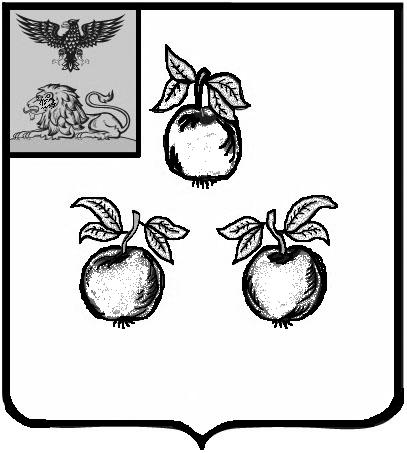 БЕЛГОРОДСКАЯ ОБЛАСТЬАДМИНИСТРАЦИЯ МУНИЦИПАЛЬНОГО РАЙОНА«КОРОЧАНСКИЙ РАЙОН» ПОСТАНОВЛЕНИЕКорочаВо исполнение решения Муниципального совета Корочанского района от 20 декабря 2018 года № Р/40-4-3 «О бюджете муниципального района «Корочанский район» (районном бюджете) на 2019 год и плановый период 2020 и 2021 годов», письма Министерства финансов Российской Федерации от 20 июня 2018 года № 15-11-01/42200, в связи с необходимостью приведения в соответствие муниципальной программы муниципального района «Корочанский район» «Развитие образования Корочанского       района на 2015-2020 годы» с нормативно-правовыми актами           Российской Федерации, Белгородской области, муниципального района «Корочанский район», администрация муниципального района «Корочанский район» п о с т а н о в л я е т:Внести изменения в постановление администрации муниципального района «Корочанский район» от 12 сентября 2014 года № 650 «Об утверждении муниципальной программы «Развитие образования Корочанского района на 2015-2020 годы»:        -  в заголовке к тексту постановления, в пункте 1 постановления слова «на 2015-2020 годы» исключить;        -  муниципальную программу муниципального района «Корочанский район» «Развитие образования Корочанского района», утвержденную в пункте 1 названного постановления, изложить в редакции согласно приложению к настоящему постановлению;         - в пункте 2 постановления слова «на 2015 и последующие годы» заменить словами «на 2020 и последующие годы»;	- в пункте 3 слова «Серых М.Б.» заменить словами «Кладиенко Е.А.»;	- в пункте 5 слова «Гребенникову Е.В.» заменить словами       «Бычихину Т.В.».Глава администрацииКорочанского района                                                                 Н.В. НестеровПриложениек постановлению администрациимуниципального района«Корочанский район»от 28 февраля 2019 года№ 99Муниципальная программа муниципального района «Корочанский район» «Развитие образования Корочанского района»Паспорт муниципальной программы муниципального района «Корочанский район» «Развитие образования Корочанского района»1. Общая характеристика сферы реализациимуниципальной программы, в том числе формулировкиосновных проблем в указанной сфере и прогноз ее развитияВ соответствии со Стратегией социально-экономического развития муниципального образования «Корочанский район»   Белгородской области на период до 2025 года одним из приоритетных направлений является «обеспечение высокого качества среды обитания» в районе, «развитие сообщества  муниципального образования на основе гражданского самосознания и принципов построения гражданского общества». Реализация этого направления предполагает развитие системы доступного и качественного образования, формирование в общественном сознании граждан принципов толерантности, патриотизма. Одним из важнейших направлений реализации стратегической цели является развитие системы образования района. Стратегическим направлением развития системы образования является обеспечение качественного дошкольного образования, повышение доступности качественного общего образования, соответствующего требованиям инновационного развития экономики, современным потребностям граждан Корочанского района, обучение по новым образовательным стандартам, поддержка талантливых детей, развитие учительского потенциала, создание современной школьной инфраструктуры, воспитание здорового поколения.Для этого необходимо решение следующих задач:- укрепление статуса образования, как фактора социально-культурного и экономического развития района; - обеспечение доступности качественного образования в образовательных организациях района на основе реализации федеральных государственных образовательных стандартов начального общего образования  и введения  федеральных государственных образовательных стандартов основного общего и среднего общего образования;- совершенствование процесса повышения квалификации и переподготовки педагогических и руководящих работников системы образования, обеспечивающего рост их профессиональной компетентности;- создание механизмов, обеспечивающих устойчивое развитие системы воспитания и дополнительного образования детей в Корочанском районе; - становление единого образовательного пространства на основе использования новейших информационных и телекоммуникационных технологий;- создание условий для сохранения и укрепления здоровья детей и подростков, развития психолого-педагогической, медико-педагогической и социальной поддержки их образовательной деятельности; - формирование механизмов объективного оценивания качества образования в Корочанском районе;- создание системы выявления, развития и адресной поддержки одарённых детей в различных областях творческой деятельности.В последние годы в сфере образования района произошли принципиальные изменения.Значительно укреплена материально-техническая база школ. Ежегодно капитально ремонтируются общеобразовательные организации, реконструирована 1 школа. Решена  проблема подвоза детей. С 2017 года осуществляется подвоз 1065 школьников 24 единицами автотранспорта на учебные занятия, профильное и профессиональное обучение. За три последних года количество школьных маршрутов возросло с 39 до 45. Практически полностью обновлен парк школьных автобусов. Среди основных проблем в сфере дошкольного, общего и дополнительного образования детей можно выделить: - дефицит мест в дошкольных образовательных организациях в условиях роста численности детского населения;- недостаточный объем предложения услуг для детей по сопровождению раннего развития детей (от 0 до 3 лет);- низкие темпы обновления состава и компетенций педагогических кадров;- недостаточные условия для удовлетворения потребностей детей с ограниченными возможностями здоровья в программах дистанционного и инклюзивного образования, психолого-медико-социального сопровождения.Причины обостряющихся проблем – несформированность системы поддержки раннего развития детей, ограниченное предложение услуг дошкольного образования, качество педагогического корпуса, рост межтерриториальных и межорганизационных различий в качестве образования, стагнация системы дополнительного образования. Сеть образовательных организаций в районе не всегда соответствует особенностям расселения, содержание и формы образования – изменившимся запросам общества, семьи и государства. Для решения проблем сегодняшнего образования и ответа на вызовы завтрашнего дня необходимо закончить начатые институциональные реформы. В среднесрочной перспективе развития муниципальной системы образования акцент должен быть перенесен с  укрепления инфраструктуры организаций общего образования на достижение нового качества образовательных результатов. Подготовка педагогов, повышение их квалификации должно основываться на системно-деятельностном подходе (стажировочные площадки на базе организаций общего, дошкольного и дополнительного образования детей).2. Приоритеты муниципальной политики в сфере реализации муниципальной программы, цели, задачи и показатели достижения целей и решения задач, описание основных конечных результатов муниципальной программы, сроков и этапов реализации муниципальной программыПриоритеты муниципальной  политики в сфере образования на период до 2025 года сформированы с учетом целей и задач, поставленных в стратегических документах федерального и регионального уровней.Задачей образования является реализация каждым гражданином своего позитивного социального, культурного, экономического потенциала, и в конечном итоге – социально-экономическое развитие района. Для этого сфера образования должна обеспечивать доступность качественных образовательных услуг на протяжении жизни каждого человека. Задачи доступности общего образования в Корочанском районе в значительной степени сегодня решены. Исключением пока остается дошкольное и дополнительное образование.Поэтому приоритетом муниципальной политики на данном этапе развития образования является обеспечение доступности дошкольного образования, повышение качества результатов образования на разных уровнях, развитие организаций дополнительного образования детей.Для комплексного развития системы образования в муниципальной программе были выделены соответствующие подпрограммы, содержащие свои цели и задачи:- развитие дошкольного образования;- общее образование;- дополнительное образование;- оценка качества системы образования;- мероприятия в области молодёжной политики;- профессиональное развитие муниципальной службы муниципального района «Корочанский район» Белгородской области;- исполнение муниципальной функции управлением образования в соответствии с действующим законодательством муниципальной программы «Развитие образования  Корочанского района»;- патриотическое воспитание граждан Корочанского района;- развитие добровольческого (волонтерского) движения на территории Корочанского района.Целями муниципальной политики в сфере образования являются:- обеспечение качественного дошкольного образования Корочанского района;- повышение качества общего образования, соответствующего требованиям инновационного развития экономики района;- развитие муниципальной системы воспитания и дополнительного образования детей и молодёжи в соответствии с приоритетами района;- создание условий для самореализации, социального становления молодых людей в возрасте от 14 до 30 лет;- получение комплекса данных для управления качеством образования в Корочанском районе;- формирование высококвалифицированного кадрового состава муниципальной службы Корочанского района;- обеспечение реализации подпрограмм и основных мероприятий муниципальной программы «Развитие образования Корочанского района»  в соответствии с установленными сроками и этапами;- совершенствование системы патриотического воспитания граждан в Корочанском районе, обеспечивающей формирование у граждан высокого патриотического сознания, верности Отечеству, готовности к выполнению конституционных обязанностей, достойному служению общества и государства;- создание условий по вовлечению граждан Корочанского района в добровольческую деятельность, реализации прав молодых граждан на добровольное, безвозмездное и непосредственное участие в решении социально значимых проблем населения области с целью самореализации, приобретения новых знаний и навыков, повышения профессиональных и организаторских способностей, обеспечения общественной безопасности.Достижение данных целей возможно при решении следующих задач развития системы образования района: - обеспечение деятельности (оказание услуг) подведомственных организаций, в том числе на предоставление муниципальным бюджетным и автономным организациям субсидий;- создание дополнительных мест в муниципальных образовательных организациях различных типов, в том числе за счёт развития вариативных форм дошкольного образования;- развитие муниципальной системы общего образования, направленной на формирование школьной инфраструктуры;- создание условий для сохранения и укрепления здоровья детей и подростков, а также формирования у них культуры питания;- выполнение мероприятий, направленных на социальную поддержку педагогических работников и повышение статуса профессии учителя;- модернизация содержания дополнительного образования;- развитие инфраструктуры дополнительного образования;- применение целостной и сбалансированной системы процедур и механизмов оценки качества образования;- создание условий для успешной социализации и эффективной самореализации молодёжи;- формирование устойчивой потребности у детей, подростков и молодежи к занятиям физической культурой и массовыми видами спорта;- профессионализация муниципальных служащих и лиц, включенных в кадровый резерв и резерв управленческих кадров муниципального района «Корочанский район» Белгородской области;- развитие информационной инфраструктуры муниципальной службы Корочанского района;- обеспечение функций органов местного самоуправления Корочанского района;- осуществление мер государственной поддержки в сфере развития образования;- совершенствование системы духовно-нравственного и патриотического воспитания молодежи;- совершенствование форм и методов работы по развитию добровольческого движения, инфраструктуры и механизмов поддержки добровольчества;- информационное обеспечение добровольческого движения, формирование механизмов продвижения и популяризации ценностей и практики добровольчества в обществе.Данная система включает в себя задачи по всем направлениям деятельности структурных подразделений администрации Корочанского района, образовательных организаций и обеспечивает достижение стратегических целей в сфере образования. Муниципальная программа реализуется в период с 2015 по 2025 год, в два этапа реализации:I этап – 2015-2020 годы; II этап – 2021-2025 годы. Показатели результата реализации муниципальной программы представлены в приложении № 1 к муниципальной программе.3. Перечень нормативных правовых актов муниципального района «Корочанский район», принятие или изменение, которых необходимо для реализации муниципальной программы (включая план принятия)Перечень нормативно-правовых актов Корочанского района, принятие или изменение которых необходимо для реализации муниципальной программы, представлен в приложении № 2 к муниципальной программе.4. Обоснование выделения подпрограммСистема подпрограмм муниципальной программы сформирована таким образом, чтобы обеспечить решение задач муниципальной программы Корочанского района «Развитие образования Корочанского района», и состоит из 9 подпрограмм.Подпрограмма № 1 «Развитие дошкольного образования»Подпрограмма направлена на достижение цели муниципальной программы по обеспечению качественного дошкольного образования в Корочанском районе. В рамках подпрограммы решаются задачи:- обеспечение деятельности (оказание услуг по организации предоставления дошкольного образования) подведомственных организаций, в том числе на предоставление муниципальным бюджетным и автономным организациям субсидий;- создание дополнительных мест в муниципальных образовательных организациях различных типов, в том числе за счёт развития вариативных форм дошкольного образования.Реализация комплекса мероприятий подпрограммы обеспечит достижение следующих показателей:- ликвидация дефицита мест в дошкольных образовательных организациях - 1 % к 2025 году;- уровень износа объектов дошкольных образо-вательных организаций - 75 % к 2025 году;- удельный вес воспитанников дошкольных образовательных организаций, обучающихся по программам, соответствующим федеральным государственным образовательным стандартам дошкольного образования, в общей численности воспитанников дошкольных образовательных организаций достигнет 100 % к 2025 году.Подпрограмма № 2 «Общее образование»Подпрограмма направлена на повышение качества общего образования, соответствующего требованиям инновационного развития экономики района. В рамках подпрограммы решаются задачи:- обеспечение деятельности (оказание услуг по организации предоставления общего образования) подведомственных организаций, в том числе на предоставление муниципальным бюджетным и автономным организациям субсидий;- развитие муниципальной системы общего образования, направленной на формирование современной школьной инфраструктуры;- создание условий для сохранения и укрепления здоровья детей и подростков, а также формирования у них культуры питания;- выполнение мероприятий, направленных на социальную поддержку педагогических работников на повышение статуса профессии учителя.Реализация комплекса мероприятий подпрограммы обеспечит достижение следующих показателей:- доля выпускников муниципальных общеобразовательных организаций, не сдавших единый государственный экзамен, в общей численности выпускников муниципальных общеобразовательных организаций - 0,3 % к 2025 году;- удельный вес обучающихся в современных условиях - 100 %               в 2025 году;- удельный вес численности обучающихся по программам общего образования, участвующих в олимпиадах и конкурсах различного уровня, – 62,4 % к  2025 году.Подпрограмма № 3 «Дополнительное образование»Подпрограмма направлена на развитие муниципальной системы воспитания и дополнительного образования детей и молодежи в соответствии с приоритетами района.В рамках подпрограммы решаются задачи:- обеспечение деятельности   (оказание услуг по организации предоставления дополнительного образования различной направленности) подведомственных организаций, в том числе на предоставление муниципальным бюджетным и автономным организациям субсидий;- модернизация содержания дополнительного образования;- развитие инфраструктуры дополнительного образования.Реализация комплекса мероприятий подпрограммы обеспечит увеличение:- доля детей, охваченных дополнительными образовательными программами, в общей численности детей и молодежи от 5 до 18 лет - до 94,3% к 2025 году;- удельного веса численности обучающихся по дополнительным образовательным программам, участвующих в олимпиадах и конкурсах различного уровня, в общей численности обучающихся по дополнительным образовательным программам - до  48 % к 2025 году;- численности детей, охваченных образовательными программами дополнительного образования спортивной направленности, в общей численности детей и молодежи от 5 до 21 года и старше - до 15% к 2025 году;- численности спортсменов района, ставших призерами районных, областных, всероссийских и международных соревнований - до 20 % в      2025 году.Подпрограмма № 4 «Оценка качества системы образования»Подпрограмма направлена на организацию получения комплекса данных для управления качеством образования в Корочанском районе (сбор, обработка, хранение и распространение достоверной информации о качестве образовательных результатов, условиях их достижения). В рамках подпрограммы решаются следующие задачи:- применение целостной и сбалансированной системы процедур и механизмов оценки качества образования.Реализация комплекса мероприятий подпрограммы обеспечит:- количество уровней образования, на которых внедрена система оценки качества образования - 4 уровня к 2025 году;- доля образовательных организаций, в которых внедрены коллегиальные органы управления с участием общественности (родители, работодатели), наделенных полномочиями по принятию решений по стратегическим вопросам образовательной и финансово-хозяйственной деятельности - 100 % к 2025 году.Подпрограмма № 5 «Мероприятия в области молодёжной политики»Подпрограмма направлена на  создание условий для самореализации, социального становления молодых людей в возрасте от 14 до 30 лет.В рамках подпрограммы решаются следующие задачи:- создание условий для успешной социализации и эффективной самореализации молодёжи;- формирование устойчивой потребности у детей, подростков и молодежи к занятиям физической культурой и массовыми видами спорта.Реализация комплекса мероприятий подпрограммы обеспечит увеличение удельного веса:- численность молодых людей, вовлеченных в общественную деятельность, - 42,75 % к 2025 году.Подпрограмма № 6 «Профессиональное развитие муниципальной службы муниципального района «Корочанский район» Белгородской областиДанная подпрограмма направлена на формирование высококвалифицированного кадрового состава муниципальной службы Корочанского района.В рамках подпрограммы решаются следующие задачи:- профессионализация муниципальных служащих и лиц, включенных в кадровый резерв и резерв управленческих кадров муниципального района «Корочанский район» Белгородской области;- развитие информационной инфраструктуры муниципальной службы Корочанского района.Реализация комплекса мероприятий подпрограммы обеспечит:количество муниципальных служащих района на 1000 человек населения Корочанского района – 4,4 человека;доля вакантных должностей муниципальной службы, замещенных на основе назначения из кадрового резерва, от общего количества замещенных вакантных должностей, подлежащих замещению на конкурсной основе – 40% к 2025 году;доля должностей из номенклатуры должностей, замещенных из муниципального резерва управленческих кадров, от общего объема замещенных должностей из номенклатуры должностей – 40 % к 2025 году.Подпрограмма № 7 «Исполнение муниципальной функции управлением образования администрации муниципального района «Корочанский район» в соответствии с действующим законодательством при выполнении муниципальной программы «Развитие образования Корочанского района»Подпрограмма направлена на обеспечение реализации подпрограмм и основных мероприятий муниципальной программы «Развитие образования Корочанского района»  в соответствии с установленными сроками и этапами. В рамках подпрограммы решаются задачи:обеспечение функций органов местного самоуправления Корочанского района; осуществление мер государственной поддержки в сфере развития образования.Реализация комплекса мероприятий подпрограммы обеспечит:уровень ежегодного достижения показателей муниципальной программы «Развитие образования Корочанского района» и ее подпрограмм– 100% к 2025 году.Сроки реализации подпрограмм совпадают со сроками реализации программы. Подпрограмма № 8 «Патриотическое воспитание молодежи Корочанского района»Подпрограмма направлена на совершенствование системы патриотического воспитания молодежи в Корочанском районе, обеспечивающей формирование у молодежи высокого патриотического сознания, верности Отечеству, готовности к выполнению конституционных обязанностей, достойному служению общества и государства.В рамках подпрограммы решается следующая задача: совершенствование системы духовно-нравственного и патриотического воспитания молодежи.Реализация комплекса мероприятий подпрограммы обеспечит:- увеличение числа молодежи в возрасте от 14 до 30 лет, охваченной мероприятиями по патриотическому и духовно-нравственному воспитанию, от общего числа молодежи до 25 % в 2025 году.Подпрограмма № 9 «Развитие добровольческого (волонтерского) движения на территории Корочанского района»Подпрограмма направлена на создание условий по вовлечению граждан Корочанского района в добровольческую деятельность, реализации прав молодых граждан на добровольное, безвозмездное и непосредственное участие в решении социально значимых проблем населения области с целью самореализации, приобретения новых знаний и навыков, повышения профессиональных и организаторских способностей, обеспечения общественной безопасности.В рамках подпрограммы решаются следующие задачи:- совершенствование форм и методов работы по развитию добровольческого движения, инфраструктуры и механизмов поддержки добровольчества;- информационное обеспечение добровольческого движения, формирование механизмов продвижения и популяризации ценностей и практики добровольчества в обществе.Реализация комплекса мероприятий подпрограммы обеспечит:- увеличение доли молодежи в возрасте от 14 до 30 лет, участвующей в добровольческой деятельности, до 9 % от общего числа количества молодежи Корочанского в возрасте от 14 до 30 лет.5. Ресурсное обеспечение муниципальной программыОбъем бюджетных ассигнований на реализацию программы за счет областного, федерального бюджета составляет 4 970 661 тыс. рублей, в том числе по годам:2015 год – 390 818 тыс. рублей;2016 год – 357 004 тыс. рублей;2017 год – 407 883 тыс. рублей;2018 год – 581 910 тыс. рублей;2019 год – 400 402 тыс. рублей;2020 год – 431 283 тыс. рублей;2021 год – 480 309 тыс. рублей;2022 год – 480 309 тыс. рублей;2023 год – 480 309 тыс. рублей;2024 год – 480 309 тыс. рублей;2025 год – 480 309 тыс. рублей.Объем бюджетных ассигнований на реализацию программы за счет  бюджета муниципального района и фонда содействия жилищно-коммунального хозяйства составляет 2 873 167 тыс. рублей, в том числе по годам:2015 год – 210 654 тыс. рублей;2016 год – 199 079 тыс. рублей;2017 год – 238 653 тыс. рублей;2018 год – 260 749 тыс. рублей;2019 год – 269 972 тыс. рублей;2020 год – 272 630 тыс. рублей;2021 год – 284 286 тыс. рублей;2022 год – 284 286 тыс. рублей;2023 год – 284 286 тыс. рублей;2024 год – 284 286 тыс. рублей;2025 год – 284 286 тыс. рублей.Ресурсное обеспечение и прогнозная (справочная) оценка расходов на реализацию мероприятий подпрограммы муниципальной программы из различных источников финансирования и ресурсное обеспечение реализации подпрограммы муниципальной программы за счет средств бюджета Корочанского района представлены соответственно в приложениях № 3 и    № 4 к муниципальной программе.Сводная информация по муниципальным заданиям приводится в приложении № 5 к муниципальной программе.6. Анализ рисков реализации муниципальной программы и описание мер управления рисками реализации муниципальной программыПри реализации муниципальной программы осуществляются меры, направленные на снижение последствий рисков и повышение уровня гарантированности достижения предусмотренных в ней конечных результатов.На основе анализа мероприятий, предлагаемых для реализации в рамках муниципальной программы, выделены следующие риски ее реализации:- финансово-экономические риски - недофинансирование мероприятий Программы;- нормативные правовые риски - непринятие или несвоевременное принятие необходимых нормативных актов, влияющих на мероприятия муниципальной программы;- организационные и управленческие риски - недостаточная проработка вопросов, решаемых в рамках муниципальной программы, недостаточная подготовка управленческого потенциала, отставание от сроков реализации мероприятий;- социальные риски, связанные с сопротивлением населения, профессиональной общественности и политических партий и движений целям и задачам по реализации муниципальной программы.Финансово-экономические риски связаны с возможным недофинансированием ряда мероприятий. Минимизация этих рисков возможна через заключение договоров о реализации мероприятий, направленных на достижение целей муниципальной программы.Нормативные риски. В муниципальной программе указаны мероприятия, которые требуют внесения соответствующих изменений в ряд нормативных правовых актов.  Минимизация риска связана с качеством планирования реализации муниципальной программы, обеспечением мониторинга ее реализации и оперативного внесения необходимых изменений.Организационные и управленческие риски. Ошибочная организационная схема и слабый управленческий потенциал (в том числе недостаточный уровень квалификации для работ с новыми инструментами) могут приводить к неэффективному управлению процессом реализации муниципальной программы, несогласованности действий основного исполнителя и участников муниципальной программы, низкому качеству реализации программных мероприятий. Устранение риска возможно за счет обеспечения постоянного и оперативного мониторинга реализации муниципальной программы и ее подпрограмм, а также за счет корректировки муниципальной программы на основе анализа данных мониторинга. Важным средством снижения риска являются аттестация и переподготовка управленческих кадров системы образования, а также опережающая разработка инструментов мониторинга до начала реализации муниципальной программы.Социальные риски могут реализовываться в сопротивлении общественности осуществляемым изменениям, связанном с недостаточным освещением в средствах массовой информации целей, задач и планируемых в рамках муниципальной программы результатов, с ошибками в реализации мероприятий муниципальной программы, с планированием, недостаточно учитывающим социальные последствия. Минимизация данного риска возможна за счет обеспечения широкого привлечения общественности к обсуждению целей, задач и механизмов развития образования, а также публичного освещения хода и результатов реализации муниципальной программы.Подпрограмма № 1«Развитие дошкольного образования»Паспорт подпрограммы № 1«Развитие дошкольного образования»1. Характеристика сферы реализации подпрограммы № 1, описание основных проблем в указанной сфере и прогноз ее развитияСфера действия данной подпрограммы № 1 охватывает систему муниципальных дошкольных образовательных организаций, расположенных на территории Корочанского района, и устанавливает меры по реализации образовательной политики в области дошкольного образования.За период с 2013 по 2015 год в муниципалитете создано 239 мест в дошкольных образовательных организациях. В 2016 году создано                240 дошкольных мест, в 2017 году за счёт капитального ремонта          МБДОУ «Детский сад общеразвивающего вида № 3 с. Бехтеевка» увеличено число дошкольных мест в учреждении на 25. В настоящее время  в районе функционирует 6 дошкольных образовательных организаций, 25 дошкольных групп в структуре 14 общеобразовательных организаций. С 2015 года на территории муниципалитета функционирует           ЧДОУ «Детский сад «Уютный», оборудованный на 100 дошкольных мест. Детский сад могут посещать только дети сотрудников АПХ «Мираторг». В январе 2017 года открыто ЧДОУ «Светлячок» в селе Дальняя Игуменка на  20 мест, предоставляющее услуги по присмотру и уходу за детьми дошкольного возраста.Сеть вариативных форм дошкольного образования представлена                                     4 консультационными центрами, один из них лекотека, 8 группами кратковременного пребывания.Увеличивается численность воспитанников образовательных организаций, осуществляющих образовательную деятельность по образовательным программам дошкольного образования.Доступность дошкольного образования является приоритетным направлением муниципальной образовательной политики, которое реализуется на основе комплексного программно-целевого подхода.В соответствии с Указом Президента Российской Федерации от 7 мая 2018 года № 204 «О национальных и стратегических задачах развития Российской Федерации» была поставлена задача по достижению к 2021 году 100-процентной доступности дошкольного образования для детей в возрасте до трёх лет. Решение данной задачи запланировано в рамках реализации национальных проектов «Демография» и «Образование» с 1 января          2019 года.Общая характеристика системы дошкольного образования Корочанского района представлена в таблице 1.1.Таблица 1.1. – Основные количественные характеристики дошкольного образования Корочанского района.Увеличение численности населения в возрасте от 1 года до 7 лет обусловило рост численности детей, состоящих на учете для предоставления места в дошкольных образовательных организациях, что требует создания дополнительных мест. Поэтому одним из основных направлений деятельности муниципального органа управления образования является ликвидация очереди на зачисление детей в дошкольные образовательные организации и увеличение охвата детей программами дошкольного образования.Проблема дефицита мест в дошкольных организациях приводит к снижению доступности дошкольного образования. Количество дошкольных образовательных организаций в настоящее время является недостаточным для удовлетворения спроса граждан на получение услуг дошкольного образования.Количество работников, занятых в системе дошкольного образования, по состоянию на конец 2015 года составляло 276 человек, в том числе         114 педагогических работника (41 % в общей численности работников), при этом практически все педагогические работники имеют педагогическое образование. В 2018 году до 309 человек, в том числе педагогических работников до 129 человек.Небольшое увеличение педагогических работников в системе дошкольного образования ведет к увеличению численности воспитанников, приходящихся на 1 педагогического работника. В настоящее время данный показатель равен 11,2 человек (соответствует среднеобластному показателю), к 2018 году  до 13 человек. Таблица 1.2. – Общие сведения о работниках системы дошкольных образовательных организацийВ целях реализации национальной образовательной инициативы «Наша новая школа», декларирующей поддержку развития систем дошкольного образования, обеспечивающих равные стартовые условия прихода детей в школу, в районе организована предшкольная подготовка не только в старших и подготовительных группах ДОУ, но и в группах кратковременного пребывания на базе детских садов, школ. Несмотря на положительную динамику внедрения альтернативных организационно-правовых форм ДОУ, реализации программ предшкольной подготовки, проблема обеспечения доступного и качественного дошкольного образования остается актуальной и требует поиска как внешних, так и внутренних резервов развития системы в целом.Таким образом, основной проблемой в системе дошкольного образования района является дефицит мест в дошкольных образовательных организациях в условиях роста численности детского населения.Подпрограмма является инструментом для реализации муниципальной политики Корочанского района в сфере дошкольного образования и направлена на решение выше обозначенных проблем.2. Цель и задачи, сроки и этапы реализацииподпрограммы № 1Целью подпрограммы № 1 является обеспечение доступности дошкольного образования за счёт развития сети муниципальных дошкольных организаций в Корочанском районе.Для достижения цели необходимо решение следующих задач:- обеспечение деятельности (оказание услуг по организации предоставления дошкольного образования) подведомственных организаций, в том числе на предоставление муниципальным бюджетным и автономным организациям субсидий;- создание дополнительных мест в муниципальных образовательных организациях различных типов, в том числе за счёт развития вариативных форм дошкольного образования.Основными показателями конечного результата реализации подпрограммы № 1 являются:- ликвидация дефицита мест в дошкольных образовательных организациях;- удельный вес воспитанников дошкольных образовательных организаций, обучающихся по программам, соответствующим федеральным государственным образовательным стандартам дошкольного образования, в общей численности воспитанников дошкольных образовательных организаций - 100 % в 2025 году;Значение показателя «ликвидация дефицита мест в дошкольных образовательных организациях» должно уменьшиться с 7 % в 2015 году       до 1 % в 2025 году.Значение показателя «удельный вес воспитанников дошкольных образовательных организаций, обучающихся по программам, соответствующим федеральным государственным образовательным стандартам дошкольного образования, в общей численности воспитанников дошкольных образовательных организаций» увеличится с 30 % до 100 % в 2025 году.Срок реализации подпрограммы № 1 - с 2015 по 2025 год, в два этапа реализации:I этап - 2015-2020 годы; II этап - 2021-2025 годы.3. Обоснование выделения системы мероприятий и краткоеописание основных мероприятий подпрограммы № 1Для выполнения задачи 1 «Обеспечение деятельности (оказание услуг  по реализации дошкольного образования) подведомственных организаций, в том числе на предоставление муниципальным бюджетным и автономным организациям субсидий» необходимо реализовать следующие основные мероприятия:-  обеспечение реализации прав граждан на получение общедоступного и бесплатного дошкольного образования в муниципальных и негосударственных дошкольных образовательных организациях. Реализация основного мероприятия направлена на обеспечение деятельности дошкольных образовательных организаций по предоставлению гражданам качественного общедоступного и бесплатного дошкольного образования. Финансирование мероприятия осуществляется из бюджета муниципального района;- реализация Федерального государственного образовательного стандарта дошкольного образования в образовательных организациях Корочанского района. Реализация основного мероприятия направлена на организацию работы муниципальных  образовательных организаций по реализации федерального государственного стандарта дошкольного образования, по созданию условий для реализации предметно-развивающей среды с учётом требований ФГОС, по  разработке основных образовательных программ, повышению квалификации и профессиональной переподготовке работников дошкольных организаций. Финансирование мероприятия осуществляется из регионального бюджета;- компенсация части родительской платы за присмотр и уход за   детьми в образовательных организациях, реализующих основную общеобразовательную программу дошкольного образования. Реализация основного мероприятия направлена на материальную поддержку воспитания и обучения детей, посещающих образовательные организации,  реализующие образовательную программу дошкольного образования, посредством предоставления субвенций  муниципальному району  на выплату компенсации части родительской платы за содержание ребенка в муниципальных образовательных организациях. Финансирование мероприятия осуществляется из регионального бюджета.Для выполнения задачи 2 «Создание дополнительных мест в муниципальных образовательных организациях различных типов, в том числе за счёт развития вариативных форм дошкольного образования» необходимо реализовать следующие основные мероприятия:- модернизация системы дошкольного образования в районе. В рамках данного основного мероприятия предполагается предоставление субсидий муниципальному району на приобретение оборудования для дошкольных образовательных организаций. Финансирование мероприятия осуществляется из средств федерального и регионального бюджетов;- развитие альтернативных и вариативных форм дошкольного образования. На территории района планируются  мероприятия по  ликвидации  дефицита мест в дошкольных образовательных организациях.В 2015-2025 годах в рамках основного мероприятия подпрограммы предполагается софинансирование капитального ремонта объектов муниципальной собственности (за счет субсидий областного бюджета).В рамках федеральной целевой программы «Демография» в муниципалитете запланированы пристройки к дошкольным образовательным учреждениям для обустройства групп раннего возраста. Планируется строительство начальной школы - детского сада в селе Дальняя Игуменка на 60 дошкольных мест. 4. Прогноз конечных результатов подпрограммы № 1Исчерпывающий перечень показателей реализации данной подпрограммы представлен в приложении № 1                к муниципальной программе.5. Ресурсное обеспечение подпрограммы № 1 (в разрезе главных распорядителей средствобластного бюджета, основных мероприятий, а также по годам реализации подпрограммы)Объем бюджетных ассигнований на реализацию подпрограммы за счет областного бюджета составляет –        777 205 тыс. рублей, в том числе по годам:2015 год - 43 948 тыс. рублей;2016 год - 64 297 тыс. рублей;2017 год - 49 565 тыс. рублей;2018 год – 68 852 тыс. рублей;2019 год - 64 327 тыс. рублей;2020 год - 63 941 тыс. рублей;2021 год - 84 455 тыс. рублей;2022 год - 84 455 тыс. рублей;2023 год - 84 455 тыс. рублей;2024 год - 84 455 тыс. рублей;2025 год - 84 455 тыс. рублей.Объем бюджетных ассигнований на реализацию подпрограммы № 1 за счет средств бюджета муниципального  района составляет – 722 123 тыс. рублей, в том числе по годам:2015 год – 43 035 тыс. рублей;2016 год – 48 112 тыс. рублей;2017 год – 60 257 тыс. рублей;2018 год – 67 925 тыс. рублей;2019 год – 64 539 тыс. рублей;2020 год - 69 695 тыс. рублей;2021 год - 73 712 тыс. рублей;2022 год - 73 712 тыс. рублей;2023 год - 73 712 тыс. рублей;2024 год - 73 712 тыс. рублей;2025 год - 73 712 тыс. рублей.Таблица 1.2.Информация о ресурсном обеспечении реализации подпрограммы № 1 в разрезе участников, основных мероприятий, а также по годам реализации подпрограммы представлена в таблице 1.2.Подпрограмма № 2«Общее образование»Паспорт подпрограммы «Общее образование»1. Характеристика сферы реализации подпрограммы № 2,Описание основных проблем в указанной сфере и прогноз её развитияВ 2018-2019  учебном году система общего образования Корочанского района представлена 22 общеобразовательными организациями с контингентом 3646 учащихся. Из которых  - 17 средних школ; 4 основные школы; 1 начальная школа. 14 школ имеют в своем составе дошкольные группы. Таблица 2.1. – Основные количественные характеристики системы общего образования:В системе образования Корочанского района основные мероприятия направлены на обеспечение получения качественного образования за счёт рационализации использования ресурсов сети общеобразовательных организаций, создание материально-технических, финансовых, кадровых, управленческих условий для удовлетворения образовательных потребностей обучающихся.Активное участие муниципалитета в программах, обеспечивающих строительство и капитальный ремонт школ, является  предпосылкой обеспечения  детей, проживающих на территории Корочанского района равных возможностей получения полноценного образования. В 2018 году завершен капитальный ремонт МБОУ «Погореловская СОШ», МБОУ «Кощеевская СОШ», МБДОУ «Детский сад № 4                       с. Алексеевка». Общая стоимость работ составила  203 503 000,00 рублей за счёт средств областного бюджета.В МБОУ «Погореловская СОШ» расширены  возможности применения цифровых образовательных ресурсов: 100 % обеспеченность каждого учебного кабинета интерактивными досками и АРМ учителя; наличие в свободном доступе индивидуального автоматизированного рабочего места (в библиотеке); созданная внутришкольная  локальная сеть;  формирование электронного расписания  в режиме онлайн  в сертифицированной программе НИКА-софт.В 2018 году 82 % образовательных учреждений района  отвечали современным требованиям к организации образовательного процесса. Школы обеспечены современным компьютерным, технологическим, учебно-методическим оборудованием, учебными классами, спортивными залами, новой школьной мебелью. По состоянию на 1 декабря 2018 года в школах  района в наличии имеется   840 компьютеров,  299 принтеров, 271 проекторов, 8 Web-камер,     41  интерактивная доска, 14 магнитно-маркерных досок, 261 АРМ. В среднем по району на один компьютер приходится  4,6  обучающихся. В 22 общеобразовательных учреждениях муниципалитета имеются       25 кабинетов информатики, оснащённых компьютерным оборудованием.Количество общеобразовательных учреждений, имеющих кабинеты иностранного языка, оснащённых лингафонным оборудованием и компьютерным оборудованием составляет 45,5 % от общего количества учебных кабинетов иностранного языка. По состоянию на 1 декабря  2018 года оснащённость  образовательных учреждений оборудованием для реализации федерального государственного образовательного стандарта основного общего образования составила 75 % учебно-лабораторным оборудованием, технической частью составила -      69,9 %, что на 1,5 % выше по сравнению с прошлым годом.  В 2018 году управлением образования администрации муниципального района «Корочанский район» продолжалась системная работа по предоставлению услуг населению  исключительно в электронном виде.Выполняя требования доступности образования, в частности обеспечения подвоза обучающихся на занятия,  в 2017-2018  учебном году был организован подвоз 887 человек школьным транспортом. Количество транспортных средств, задействованных в подвозе - 21. Количество маршрутов в день - 228. Протяженность маршрутов (км в день) - 601,4.В 2018 году на транспортные средства образовательных учреждений затрачено на ГСМ - 6870380 тыс. рублейВ 2018 году за счет средств областного бюджета заменены                      2 транспортных средства в связи с истекшим сроком эксплуатации в :        МБОУ «Заяченкая ООШ», МБОУ «Погореловская СОШ».Приоритетным направлением в работе управления образования администрации муниципального района «Корочанский район» остается создание и обеспечение безопасности образовательных учреждений.МБОУ«Корочанская СОШ им Д.К.Кромского», МБОУ «Погореловская СОШ», МБОУ «Бехтеевская СОШ», МБДОУ «Детский сад № 1 «Сказка» г.Короча», МБДОУ «Детский сад № 2 «Жемчужинка» г.Короча», МБДОУ «Детский сад № 3 с. Бехтеевка», МБДОУ «Детский сад № 5 «Теремок с.Погореловка» имеют вывод  сигнала экстренного вызова (кнопки тревожной сигнализации) на пункт  централизованной  охраны подразделения вневедомственной охраны  Росгвардии. Кнопками экстренного вызова с выводом на пульт дежурной части ОМВД России по Корочанскому району  оборудованы все  остальные образовательные учреждения.Поддержка и развитие талантливых и одаренных детей - одно из приоритетных направлений в деятельности управления образования администрации муниципального района «Корочанский район».В школьном этапе всероссийской олимпиады школьников                           в 2018 году приняли участие 1082 обучающихся 4-х - 11-х классов из                                   23 общеобразовательных учреждений района.Наиболее многочисленными были олимпиады по русскому языку, математике, биологии. Традиционно наименьшее число участников представлено на олимпиадах по немецкому языку, астрономии, экономике. По результатам проведенных Олимпиад определены 161 победитель              и 955 призеров.На ежегодной торжественной церемонии «ЛУЧ - 2018» 32 школьника - призёры регионального, победители муниципального этапов всероссийской олимпиады школьников 2017 - 2018 учебного года - получили премию главы администрации Корочанского района в размере от 1000 рублей                       до 4000 рублей. На церемонии ЛУЧ - 2017 было премировано 29 призёров и победителей всероссийской олимпиады школьников.Премию Губернатора Белгородской области получила Зубкова Мария, учащаяся 10 класса МБОУ «Яблоновская СОШ», занявшая призовое место в региональном этапе всероссийской олимпиады школьников по литературе.23 выпускника, награжденные медалью «За особые успехи в учении», получили денежное поощрение главы администрации Корочанского района в размере 5000 руб.	На базе СПО и МБУДО «Межшкольный  учебный центр» организована профессиональная подготовка  учащихся 10-11 классов. В 2018-2019 учебном году первую рабочую профессию «Рабочий зелёного хозяйства»   получают 105 учащихся на базе ОГАПОУ «Корочанский СХТ», профессию «Водитель автомобиля категории «В» получают 227 учащихся, которые  обучаются в МБУДО «Межшкольный  учебный центр». Обучение осуществляется за рамками учебного плана во внеурочное время. Приоритеты отрасли «Образование» отданы реализации федерального государственного образовательного стандарта начального общего, внедрению ФГОС основного общего и среднего общего  образования.Во всех школах района реализуется ФГОС начального общего образования. В районе  проводится  планомерная работа по материально-техническому обеспечению  общеобразовательных учреждений для создания в них условий, обеспечивающих возможность для беспрепятственного доступа детей с недостатками физического и  психического  развития  в  здания  и  помещения образовательного учреждения и организации их пребывания и обучения (включая пандусы, специально оборудованные учебные места, специализированное учебное, реабилитационное,  медицинское оборудование),  создания в образовательных учреждениях, реализующих образовательные программы общего образования, универсальной безбарьерной среды, позволяющей обеспечить  полноценную интеграцию детей-инвалидов. Базовыми школами являются                    МБОУ «Бехтеевская СОШ» и МБОУ «Корочанская СОШ им.Д.К.Кромского». В рамках реализации программы «Доступная среда» в 
МБОУ Бехтеевская СОШ», МБОУ «Корочанская СОШ им.Д.К.Кромского», МБОУ «Соколовская СОШ» организовано специальное образовательное пространство для обучения и развития детей с ограниченными возможностями здоровья (далее - ОВЗ).В рамках федеральной программы «Доступная среда» в образовательных учреждениях района создана система комплексной помощи детям с ОВЗ, их реабилитации за счет доступности образовательной среды, преодоления самоизоляции детей с ОВЗ, негативного отношения к ним, осуществляется индивидуально-ориентированное психолого-педагогическое сопровождение с учетом индивидуальных возможностей обучающихся.Проводится просветительская работа с родителями по вопросам реализации дифференцированных психолого-педагогических условий обучения, воспитания, развития и социализации детей с ОВЗ.В штате образовательных учреждений имеются педагоги-психологи, учителя-логопеды, тьюторы, прошедшие соответствующую курсовую подготовку.В образовательных учреждениях района проводятся мероприятия по адаптации детей-инвалидов и детей с ОВЗ, которые учитывают особенности в развитии таких детей и их потребности в обучении и социализации. Школьные психологи работают с группами первоклассников и детей, обучающихся на дому, проводят профилактические упражнения для преодоления переутомления,  снятия мышечного и психо-эмоционального напряжения, особенно для детей с ОВЗ и младших школьников, так как они более всего подвержены утомлению. С 1 сентября 2018 года учащиеся 1-х - 8-х  классов из 
22 общеобразовательных учреждений района обучаются по стандартам второго поколения (9, 10, 11 классы МБОУ «Алексеевская СОШ», реализующего ФГОС ООО и ФГОС СОО в пилотном режиме).В настоящее время в системе общего образования района работают  568 педагогических работника. Высшее образование имеют -                    86,4% работников. В школах 453 педагогических работника, высшее образование имеют - 91,8 % работников; в том числе учителей 356 человек, с высшим образованием  - 94,4 % учителей. Из 20 учителей, не имеющих высшего образования, 11 обучаются заочно.Учителей со стажем до 5 лет - 10,7 %, учителей  пенсионного возраста- 28,9 %.Организационной основой решения большинства указанных проблем, реализации муниципальной политики в сфере общего образования, должна стать настоящая подпрограмма, обеспечивающая продолжение развития общего образования района, направленность, последовательность и контроль инвестирования государственных средств в систему общего образования и объединение усилий субъектов системы.2. Цель и задачи, сроки и этапы реализации подпрограммы № 2Целью подпрограммы № 2 является повышение доступности качественного общего образования, соответствующего требованиям инновационного развития экономики района.Задачами подпрограммы являются: -обеспечение деятельности (оказание услуг по организации предоставления общего образования) подведомственных организаций, в том числе на предоставление муниципальным бюджетным  организациям субсидий;- развитие муниципальной системы общего образования, направленной на формирование современной школьной инфраструктуры;- создание условий для сохранения и укрепления здоровья детей и подростков, а также формирования у них культуры питания;- выполнение мероприятий, направленных на социальную поддержку педагогических работников и повышение статуса профессии учителя.Основными показателями конечного результата реализации подпрограммы являются: «доля выпускников муниципальных общеобразовательных организаций, не сдавших единый государственный экзамен, в общей численности выпускников муниципальных общеобразовательных организаций» - значение данного показателя должно уменьшиться с 0,32 %         в 2014 году до 0,3 % в 2025 году;«удельный вес обучающихся в современных условиях» – значение данного показателя должно увеличиться до 100 % к 2025 году;«удельный вес численности обучающихся по программам общего образования, участвующих в олимпиадах и конкурсах различного уровня»  - значение данного показателя должно увеличиться с 61,2 % в 2015 году до 62,4% в 2025 году.Сроки реализации подпрограммы № 2 - в период с 2015 по 2025 год, в два этапа реализации:I этап - 2015-2020 годы; II этап - 2021-2025 годы.3. Обоснование выделения системы мероприятий и краткоеописание основных мероприятий подпрограммы № 2Для выполнения задачи 1 «Обеспечение деятельности (оказание услуг по организации предоставления общего образования) подведомственных организаций, в том числе на предоставление муниципальным бюджетным  организациям субсидий» необходимо реализовать следующие основные мероприятия:- обеспечение реализации прав граждан на получение общедоступного и бесплатного общего образования в рамках государственного стандарта общего образования. Реализация основного мероприятия направлена на обеспечение возможностей для получения обучающимися муниципальных общеобразовательных организаций общедоступного и бесплатного начального общего, основного общего, среднего общего образования путем получения субвенций из областного бюджета в размере, необходимом для реализации общеобразовательных программ в части финансового обеспечения расходов на оплату труда, приобретение учебников и учебных пособий, средств обучения (за исключением расходов на содержание зданий и оплату коммунальных услуг), в соответствии с нормативами, установленными постановлением Правительства Белгородской области, а также оказание муниципальными общеобразовательными организациями района услуг и выполнение работ в рамках муниципального задания.-проведение организационно-методических мероприятий, направленных на развитие общего образования. Реализация основного мероприятия направлена на развитие внеучебной деятельности обучающихся общеобразовательных организаций, обеспечение полноценных условий для изучения иностранных языков, реализации функции русского языка как государственного языка Российской Федерации. Финансирование мероприятия осуществляется из регионального бюджета.Для выполнения задачи 2 «Развитие муниципальной системы общего образования, направленной на формирование современной школьной инфраструктуры» необходимо реализовать следующие основные мероприятия:- выполнение плана мероприятий по модернизации региональных  систем общего образования. По данному направлению расходов отражаются расходы регионального бюджета на выполнение мероприятий по модернизации региональных систем общего образования в Корочанском районе, включающие в том числе:1) оснащение образовательных организаций учебным, учебно-лабораторным, учебно-производственным, компьютерным и прочим оборудованием;2) приобретение транспортных средств для перевозки обучающихся;3) пополнение фондов школьных библиотек;4) модернизация существующих компьютерных классов, приобретение автоматизированных рабочих мест учителя и ученика, создание локальных сетей в образовательных учреждениях с выходом в Интернет;4) организация доступа к сети Интернет с использованием спутниковых и иных каналов связи, обеспечивающих дистанционное обучение детей-инвалидов, оплата услуг доступа педагогических работников к сети Интернет;5) обеспечение доступа общеобразовательных организаций  к сети Интернет;6) развитие корпоративной телекоммуникационной сети, объединяющей департамент образования Белгородской области,  управление образования администрации муниципального района «Корочанский район», общеобразовательные организации. Финансирование мероприятия осуществляется из регионального и муниципального бюджетов.Создание системы выявления, развития и поддержки одарённых детей в различных областях научной и творческой деятельности. Реализация данного мероприятия направлена на создание системы выявления, развития и поддержки одарённых детей в различных областях научной и творческой деятельности. В рамках данного основного мероприятия реализуются такие мероприятия, как:- участие в работе заочной дистанционной школы для одарённых детей,  в профильных сменах для одарённых детей с участием учёных ведущих вузов области и России, учебно-тренировочных сборах на базе вузов области при подготовке к заключительному этапу всероссийской олимпиады школьников;- участие одарённых школьников в творческих конкурсах по различным направлениям образовательной деятельности;- участие во всероссийской олимпиаде школьников и конкурсах;- обновление  банка данных одарённых детей Корочанского района и его систематическое обновление. Финансирование мероприятия осуществляется из регионального бюджета.Для выполнения задачи 3 «Создание условий для сохранения и укрепления здоровья детей и подростков, а также формирования у них культуры питания» необходимо реализовать следующие основные мероприятия:- создание условий для сохранения и укрепления здоровья детей и подростков, а также формирования у них культуры питания. Реализация данного мероприятия направлена на организацию эффективной системы питания в общеобразовательных организациях, которая позволит создать условия для сохранения и укрепления здоровья детей и подростков. В рамках данного основного мероприятия предполагается совершенствование материально-технической базы пищеблоков общеобразовательных организаций, разработку и внедрение единого научно обоснованного сбалансированного рациона питания школьников района, обеспечение организационно-просветительской работы по формированию культуры здорового питания среди участников образовательного процесса. Финансирование мероприятия осуществляется из регионального бюджета.	- организация проведения оздоровительной кампании детей. Реализация данного мероприятия направлена на организацию оздоровления детей в пришкольных оздоровительных  лагерях, в оздоровительных организациях различных типов. В рамках данного мероприятия предполагается обеспечение детей различными формами отдыха и оздоровления. Финансирование мероприятия осуществляется из областного бюджета и бюджета муниципального района.	Для выполнения задачи 4 «Выполнение мероприятий, направленных на социальную поддержку педагогических работников и повышение статуса профессии учителя» необходимо реализовать следующие основные мероприятие:- выплата ежемесячного денежного вознаграждения за классное руководство (за счёт субвенций из областного бюджета). Реализация данного мероприятия направлена на поощрение педагогических работников общеобразовательных организаций за выполнение функций классного руководителя в образовательных организациях, реализующих образовательные программы начального общего, основного общего и среднего общего образования. Финансирование мероприятия осуществляется посредством предоставления субсидий из областного бюджета.4. Прогноз конечных результатов подпрограммы № 25. Ресурсное обеспечение подпрограммы № 2 (в разрезе главных распорядителей средствобластного бюджета, основных мероприятий, а также по годам реализации подпрограммы)Объем бюджетных ассигнований на реализацию подпрограммы №2 за счет областного, федерального  бюджета составляет – 4 056 697 тыс. рублей, в том числе по годам:2015 год - 337 540 тыс. рублей;2016 год - 283 135 тыс. рублей;2017 год - 347 114 тыс. рублей;2018 год - 501 943 тыс. рублей;2019 год - 323 214 тыс. рублей;2020 год - 353 971 тыс. рублей;2021 год - 381 956 тыс. рублей;2022 год - 381 956 тыс. рублей;2023 год - 381 956 тыс. рублей;2024 год - 381 956 тыс. рублей;2025 год - 381 956 тыс. рублей.Объем бюджетных ассигнований на реализацию подпрограммы № 2 за счет средств бюджета муниципального района  составляет – 1 362 563 тыс. рублей, в том числе по годам:2015 год - 111 231 тыс. рублей;2016 год - 90 708 тыс. рублей;2017 год - 116 081 тыс. рублей;2018 год - 124 136 тыс. рублей;2019 год - 131 746 тыс. рублей;2020 год - 128 311  тыс. рублей;2021 год - 132 070  тыс. рублей;2022 год - 132 070  тыс. рублей;2023 год - 132 070  тыс. рублей;2024 год - 132 070  тыс. рублей;2025 год - 132 070  тыс. рублей.                                                                                                                                                                                                                     Таблица 2.2.Информация о ресурсном обеспечении реализации подпрограммы № 2 в разрезе участников, основных мероприятий, а также по годам реализации подпрограммы представлена в таблице 2.2.	Подпрограмма № 3«Дополнительное образование»Паспорт подпрограммы № 3 «Дополнительное образование»1. Характеристика сферы реализации подпрограммы № 3,описание основных проблем в указанной сфере и прогноз её развитияСфера действия подпрограммы № 3 «Дополнительное образование» охватывает систему муниципальных организаций дополнительного образования, расположенных на территории Корочанского района,  и устанавливает меры по реализации образовательной политики в области дополнительного образования.Дополнительное образование направлено на формирование и развитие творческих способностей детей и взрослых, удовлетворение их индивидуальных потребностей в интеллектуальном, нравственном и физическом совершенствовании, формирование культуры здорового и безопасного образа жизни, укрепление здоровья, а также на организацию досуга детей и молодёжи. Дополнительное образование детей обеспечивает их адаптацию к жизни в обществе, профессиональную ориентацию, а также выявление и поддержку детей, проявивших выдающиеся способности. Дополнительные общеобразовательные программы должны учитывать возрастные и индивидуальные особенности детей.В Корочанском районе накоплен положительный опыт по развитию системы дополнительного образования детей и молодежи, укреплению воспитательного потенциала образовательных организаций района. Реализуются долгосрочные целевые программы в области духовно-нравственного, патриотического воспитания, профилактики негативных проявлений в подростковой среде. Создана многовариантная сеть дополнительного образования. На 1 ноября 2018 года действуют                     6 муниципальных образовательных организаций дополнительного образования детей,  в которых занимаются 3967 детей и подростков в возрасте от 5 до 18 лет (94,1 % процентов от общего числа детей указанного возраста - 4941). Общая характеристика системы дополнительного образования детей представлена в таблице 3.1.Таблица 3.1. – Основные количественные характеристики системы дополнительного образования детей:Основные приоритеты сферы воспитания и дополнительного образования - духовно-нравственное воспитание, продвижение здорового образа жизни, техническое творчество, экологическое воспитание. Приняты  меры по привлечению  детей  и подростков к занятиям физической культурой и спортом. В районе функционируют организация дополнительного образования детей физкультурно-спортивной направленности. В  системе образования района находится муниципальное бюджетное учреждение дополнительного образования «Детско-юношеская спортивная школа».Физкультурно-оздоровительная и спортивно-массовая работа в системе дополнительного образования детей ориентирована на физическое совершенствование ребенка, формирование здорового образа жизни, воспитание спортивного резерва нации. Дальнейшее развитие детско-юношеского спорта осуществляется не только за счет спортивной школы, но и благодаря развитию других форм внеклассной и внешкольной работы с детьми, созданию физкультурно-оздоровительных и спортивных секций и клубов в организациях общего и профессионального образования. Резервом развития данного направления дополнительного образования детей является объединение усилий системы образования, физической культуры спорта и туризма, общественных организаций.Дополнительное образование детей физкультурно-спортивной направленности способствует:- приобщению к занятиям физкультурой детей с раннего возраста;- вовлечению максимально возможного числа дошкольников и школьников в систематические занятия физической культурой и спортом;- отвлечению подрастающего поколения от пагубных привычек и деструктивного поведения;- активному использованию физкультурно-оздоровительных занятий в целях профилактики и лечения заболеваний;- улучшению показателей физического здоровья детей и подростков, проживающих на территории Корочанского района;- массовому привлечению подрастающего поколения к занятиям физической культурой и спортом.Вместе с тем  в организации работы физкультурно-спортивной направленности имеются следующие проблемы: - слабая материально - техническая база образовательных организаций;- недостаточный уровень современного программно - методического и технологического обеспечения процесса физического воспитания и оздоровления.В районе  проводится работа по привлечению детей и подростков к занятиям физической культурой и спортом.Однако принимаемые меры не позволяют изменить ситуацию в области воспитания коренным образом. Сегодня наблюдается низкий уровень гражданского, патриотического самосознания и конструктивного общественного поведения. Требуют координации действия различных служб и ведомств, связанных с вопросами воспитания детей и учащейся молодежи. Не в полной мере учитываются интересы юных корочанцев, стремящихся освоить новые формы деятельности, популярные в детской и молодежной среде. Приоритетной задачей развития сферы  воспитания и дополнительного образования является увеличение охвата детей  и подростков услугами дополнительного образования и обеспечение соответствия предоставляемых услуг изменяющимся потребностям населения,  внедрение экспериментальных образовательных программ нового поколения, развитие воспитательного компонента в образовательных организациях, рост социального статуса воспитания, духовно-нравственное развитие личности, обеспечение подготовки обучающихся к жизненному самоопределению, социальной адаптации.2. Цель и задачи, сроки и этапы  реализации подпрограммы № 3Целью подпрограммы «Дополнительное образование» является развитие муниципальной системы воспитания и дополнительного образования детей и молодежи  в соответствии с приоритетами района.Задачами подпрограммы являются:- обеспечение деятельности  (оказание услуг по организации предоставления дополнительного  образования различной направленности) подведомственных организаций, в том числе на предоставление муниципальным бюджетным  организациям субсидий;- модернизация содержания дополнительного образования;- развитие инфраструктуры дополнительного образования.Основными показателями конечного результата реализации подпрограммы являются:«доля детей, охваченных дополнительными образовательными программами, в общей численности детей и молодежи от 5 до 18 лет». Значение данного показателя должно быть 94,3 % к 2025 году;«удельный вес численности обучающихся по дополнительным образовательным программам, участвующих в олимпиадах и конкурсах различного уровня, в общей численности, обучающихся по дополнительным образовательным программам». Значение данного показателя должно увеличиться   до 48 %  к 2025 году; «доля детей, охваченных образовательными программами дополнительного образования спортивной направленности, в общей численности детей и молодежи от 5 до 21 года и старше». Значение данного показателя должно увеличиться до 15 %  к 2025 году; «увеличение численности спортсменов района, ставших призерами районных, областных, всероссийских и международных соревнований». Значение данного показателя должно увеличиться   до 20%    к 2025 году. Сроки реализации подпрограммы № 3 - в период с 2015 по 2025 год, в два этапа реализации:I этап - 2015-2020 годы; II этап - 2021-2025 годы.3. Обоснование выделения системы мероприятий и краткоеописание основных мероприятий подпрограммы № 3Для выполнения задачи 1 «Обеспечение деятельности (оказание услуг по организации предоставления дополнительного  образования различной направленности) подведомственных организаций, в том числе на предоставление бюджетным  организациям субсидий» необходимо реализовать следующие основные мероприятия:- организация предоставления дополнительного  образования различной направленности - реализация основного мероприятия направлена на развитие организаций дополнительного образования детей и молодёжи (в рамках данного основного мероприятия будет происходить обеспечение деятельности организаций дополнительного образования, подведомственных управлению образования администрации муниципального района «Корочанский район», управлению культуры и молодежной политики администрации Корочанского района, муниципальному бюджетному учреждению «Управление физической культуры, спорта и туризма администрации Корочанского района»,  и оказание данными организациями муниципальных услуг,  выполнение работ в рамках муниципального задания (организация предоставления дополнительного образования в кружках и секциях различной направленности; финансирование основного мероприятия осуществляется из бюджета муниципального района);- организация мероприятий для  детей и молодежи (участие в муниципальных, областных, всероссийских, международных мероприятиях)- реализация основного мероприятия направлена на развитие системы дополнительного образования; финансирование основного мероприятия осуществляется из регионального бюджета и бюджета муниципального района.Для выполнения задачи 2 «Модернизация содержания дополнительного образования» необходимо реализовать следующие основные мероприятия:- расширение потенциала системы  дополнительного образования  детей - реализация основного мероприятия направлена на организацию мероприятий по массовому привлечению детей к занятиям в образовательных организациях, реализующих дополнительные образовательные программы, на создание условий для обеспечения свободы выбора обучающимися и родителями образовательных программ, возможности построения индивидуального образовательного маршрута, ориентированного на личностные результаты, разработку и экспериментальную апробацию образовательных программ нового поколения, приобщение к занятиям физической культурой детей с раннего возраста, создание физкультурно-оздоровительных и спортивных секций и клубов в организациях общего и профессионального образования; финансирование основного мероприятия осуществляется из регионального бюджета и бюджета муниципального района.Для выполнения задачи 3 «Развитие инфраструктуры дополнительного образования» необходимо реализовать следующие основные мероприятия:- укрепление материально-технической базы организаций - реализация основного мероприятия направлена на улучшение материально-технической базы организаций дополнительного образования, создание условий для реализации эффективного и рационального учебно-воспитательного процесса в организациях дополнительного образования, обновление и пополнение материально-технической базы организаций, реализующих дополнительные образовательные программы спортивной направленности, повышение квалификации педагогических и тренерских кадров. Кроме того, в рамках данного основного мероприятия предполагается приобретение лабораторного и спортивного оборудования для организаций дополнительного образования; финансирование основного мероприятия осуществляется из бюджета муниципального района.4. Прогноз конечных результатов подпрограммы № 35. Ресурсное обеспечение подпрограммы № 3  (в разрезе главных распорядителей средствобластного бюджета, основных мероприятий, а также по годам реализации подпрограммы)Объем бюджетных ассигнований на реализацию подпрограммы № 3 за счет средств бюджета муниципального района составляет 541 972 тыс. рублей, в том числе по годам:2015 год - 40 663  тыс. рублей;2016 год - 42 247  тыс. рублей;2017 год - 44 125  тыс. рублей;2018 год - 47 203  тыс. рублей;2019 год - 50 747  тыс. рублей;2020 год - 50 912 тыс. рублей;2021 год - 53 215 тыс. рублей;2022 год - 53 215 тыс. рублей;2023 год - 53 215 тыс. рублей;2024 год - 53 215 тыс. рублей;2025 год - 53 215 тыс. рублей.Таблица 3.2.	Информация о ресурсном обеспечении реализации подпрограммы в разрезе участников, основных мероприятий, а также по годам реализации подпрограммы № 3 представлена в таблице 3.2.Подпрограмма № 4«Оценка качества системы образования»Паспорт подпрограммы № 4 «Оценка качества системы образования»1. Характеристика сферы реализации подпрограммы № 4,описание основных проблем в указанной сфере и прогноз ее развитияСфера действия данной подпрограммы охватывает систему оценки качества образования. В настоящее время муниципальная система оценки качества образования формируется как многофункциональная система, включающая:- действующие и апробируемые государственные итоговые аттестационные процедуры (государственная итоговая аттестация, единый государственный экзамен, территориальная экзаменационная комиссия и другие);- процедуры независимой оценки качества образования, включая оценку качества образования внутри образовательной организации;- мониторинговые исследования различного уровня;- процедуры самооценки.В районе сложились отдельные организационные структуры, механизмы и процедуры муниципальной системы оценки качества образования, которые методологически соответствуют общероссийской и соответственно региональной системе оценки качества образования. Выстраивается многоуровневая автоматизированная информационно-аналитическая система на основе автоматизированной информационной системы ЭМОУ (электронный мониторинг образовательных организаций Белгородской области), позволяющая осуществлять персонифицированный учет учащихся, их учебных достижений, сбор и обработку данных для расчета основных показателей эффективности работы образовательных организаций и системы образования в целом. С 2015 года функционирует подотдел оценки качества образования отдела развития образования управления образования администрации муниципального  района «Корочанский район».  В школах района используется независимая оценка учебных достижений обучающихся в форме внешнего (независимого) тестирования. Кроме того, район участвует в Международных исследованиях PIRLS (ICCS) и TIMSS. Реализуется модель аттестации руководящих и педагогических работников, основанная на компетентностном подходе, ориентированная на новую систему оплаты труда работников образования.Для МБОУ «Проходенская ООШ» и МБОУ «Новослободская СОШ» - школ, показывающим низкие  образовательные результаты и работающим                             в сложных социальных контекстах, в течение 2018 и 2019 годов  будут приняты меры по реализации адресных мер по совершенствованию ресурсной базы, в частности: приобретены наглядно-методические пособия для учащихся начальных классов,  согласно требованиям ФГОС, планируется обеспечение предметных кабинетов мультимедийными комплексами, АРМ учителя, будет обеспечена закупка учебников  и учебно-лабораторного оборудования для кабинетов физики, химии, биологии, соответствующих ФГОС.	Тем не менее, на сегодняшний день отсутствует информационная модель качества образования, консолидирующая информацию по актуальным направлениям системы образования; не сформированы стандарты публичной отчетности о различных аспектах деятельности образовательных организаций, отсутствуют единые критерии и диагностический инструментарий оценки качества образования; необходимо повсеместное внедрение объективной системы оценки внеучебных достижений обучающихся; существует необходимость совершенствования механизмов участия потребителей и общественных институтов в контроле и оценке качества образования и т.д.Следствием этого является затруднение в принятии эффективных управленческих решений, позволяющих повышать качество образования и сокращать отставание наименее благополучных групп учащихся. Из-за слабости механизмов оценки качества в системе образования почти не развита практика оценки результативности мер государственной политики, что не позволяет уверенно добиваться эффективности принимаемых мер.2. Цель и задачи, сроки и этапы реализации подпрограммы № 4Целью подпрограммы «Система оценки качества образования» является получение комплекса данных для управления качеством образования в Корочанском районе (сбор, обработка, хранение и распространение достоверной информации о качестве образовательных результатов, условиях их достижения).Для достижения цели, необходимо решить основную задачу - применение целостной и сбалансированной системы процедур и механизмов оценки качества образования.Основными показателями конечного результата реализации подпрограммы являются:-  «Количество уровней образования, на которых внедрена система оценки качества образования», значение данного показателя должно увеличиться до 4 к 2025 году;-  «Удельный вес числа образовательных организаций, в которых созданы органы коллегиального управления с участием общественности (родители, работодатели) в общем числе образовательных организаций», значение данного показателя должно увеличиться до 100 % к 2025 году;-  «Удельный вес числа образовательных организаций, обеспечивающих предоставление нормативно закрепленного перечня сведений о своей деятельности на официальных сайтах, в общем числе образовательных организаций», значение данного показателя должно увеличиться до 100 %     к 2025 году.Сроки реализации подпрограммы  № 3 - в период с 2015 по 2025 год, в два этапа реализации:I этап - 2015-2020 годы; II этап - 2021-2025 годы.3. Обоснование выделения системы мероприятий и краткое описание основных мероприятий подпрограммы № 4Для выполнения задачи «Применение целостной и сбалансированной системы процедур и механизмов оценки качества образования» необходимо реализовать следующее основное мероприятие:- мероприятия в рамках подпрограммы «Оценка качества системы образования». В рамках этого мероприятия будет поддержано развитие разнообразных форм и содержания оценки качества образования в общеобразовательных организациях, обеспечивающих систему обратной связи между школой и участниками образовательного процесса. К ним относятся:1) использование системы мониторинга предметных (учебных) результатов освоения образовательных программ начального, основного и среднего (полного) уровня общего образования;2) использование системы оценки внеучебных достижений обучающихся;3) использование системы оценки качества воспитательного процесса в общеобразовательных организациях;4) особое внимание будет уделено формированию системы аналитического сопровождения единого государственного экзамена, государственной итоговой аттестации и других оценочных процедур (подготовка аналитических отчетов по итогам оценки, подготовка рекомендаций по использованию результатов и разработке управленческих решений).Посредством включения потребителей образовательных услуг в оценку деятельности системы образования и разработки системы государственно-общественной оценки деятельности образовательных организаций будут развиваться механизмы обратной связи и поддержки потребителя. Реализация данного направления связана с необходимостью вовлечения граждан в управление образовательными организациями, в образовательный процесс для своевременного и полного информирования населения по вопросам деятельности образовательных организаций.Финансирование мероприятия осуществляется из средств регионального бюджета и бюджета муниципального района.4. Прогноз конечных результатов подпрограммы № 4Исчерпывающий перечень показателей реализации данной подпрограммы № 4 представлен в приложении № 1       к муниципальной подпрограмме.5. Ресурсное обеспечение подпрограммы № 4 (в разрезе главных распорядителей средствобластного бюджета, основных мероприятий, а также по годам реализации подпрограммы)Объем бюджетных ассигнований на реализацию подпрограммы за счет бюджета муниципального района составляет  –   5 287 тыс. рублей, в том числе по годам: 2015 год – 5 287 тыс. рублей.Объем бюджетных ассигнований на реализацию подпрограммы за счет областного бюджета составляет -      1 714 тыс. рублей, в том числе по годам:2015 год - 107 тыс. рублей;2016 год - 110 тыс. рублей;2017 год - 125 тыс. рублей;2018 год - 154 тыс. рублей;2019 год - 174 тыс. рублей;2020 год - 174 тыс. рублей;2021 год - 174 тыс. рублей;2022 год - 174 тыс. рублей;2023 год - 174 тыс. рублей;2024 год - 174 тыс. рублей;2025 год - 174 тыс. рублей.                                                                                                                                                                                                                   Таблица 4.1.Информация о ресурсном обеспечении реализации подпрограммы № 4 в разрезе участников, основных мероприятий, а также по годам реализации подпрограммы представлена в таблице 4.1.Подпрограмма № 5«Мероприятия в области молодёжной политики»Паспорт подпрограммы № 5 «Мероприятия в области молодёжной политики»1. Общая характеристика сферы реализации подпрограммы № 5, описание основных проблем в указанной сфере и прогноз её развитияМолодежная политика является одним из приоритетных направлений социально-экономической политики Российской Федерации, Белгородской области, Корочанского района, объектом деятельности государства. Основная цель молодежной политики – создание социально-экономических, правовых и организационных условий и гарантий для самореализации личности молодого человека, реализации его интересов и социального становления, максимального раскрытия потенциала молодежи в интересах развития общества, а также для поддержки молодежных инициатив.Эффективная государственная молодежная политика – один из главных инструментов развития страны, повышения благосостояния ее граждан и совершенствования общественных отношений. Важнейшим аспектом эффективного управления обществом является информация о жизненных установках групп и категорий молодежи - ценностных ориентациях.Государственная молодежная политика должна исходить из идеи партнерства органов государственной власти и молодежи на основе гармонизации государственных и личных интересов молодых людей, создания условий для развития всех категорий молодежи.Молодежная политика сегодня может быть эффективной только в том случае, если она поддерживает индивидуальное развитие молодого человека, а не стремится формировать его личность по шаблонам, стандартам, предписаниям. Она должна информационно и ресурсно обеспечить выбор человека, стимулировать инициативы молодежи и ее организаций, а не навязывать свои варианты решений. Именно поэтому современная молодежная политика должна быть гибкой и сочетать в себе централизованную государственную составляющую и децентрализованную общественную.Сегодняшней молодежи предстоит жить и действовать в условиях усиления глобальной конкуренции, возрастания роли инноваций и значения человеческого капитала как основного фактора экономического развития.Одним из приоритетных направлений деятельности администрации Корочанского района является разработка и реализация государственной молодежной политики на территории района, направленной на создание условий и возможностей для успешной социализации и эффективной самореализации молодежи, благоприятной социальной адаптации молодых людей с учетом индивидуальных особенностей.Молодежная политика региона проводится в отношении граждан в возрасте от 14 до 30 лет. Среди целевых групп, на которых направлена сфера деятельности молодежной политики, можно выделить:-молодежные лидеры, члены молодежных и студенческих объединений;- работающая молодежь;- талантливая молодежь;- молодые семьи;- молодежь с ограниченными возможностями;- молодежь, находящаяся в трудной жизненной ситуации.Молодежь является самостоятельной социально-демографической группой, инновационный потенциал и роль которой необходимо учитывать во всех сферах жизни общества.Молодежь обладает значительным потенциалом, который используется не в полной мере, – мобильностью, инициативностью, восприимчивостью к инновационным изменениям, новым технологиям, способностью противодействовать негативным вызовам.Реализация Подпрограммы позволит активнее развивать правовые, экономические и организационные условия и гарантии для самореализации личности молодого поколения.Реализация молодежной политики области должна учитывать существующие пути развития государственной молодежной политики на федеральном уровне:- «разумный протекционизм» – поиск оптимального соотношения между адресной поддержкой, социальной защитой молодежи, созданием условий, необходимых для ее активного вовлечения в процессы функционирования и преобразования общества, развитием способностей молодежи к социальной адаптации, самоорганизации и саморазвитию;- развитие практики социального партнерства, осуществляемое посредством ведения открытого диалога между партнерами по актуальным проблемам развития молодежной политики региона.В настоящее время современная ситуация социально-экономического развития предъявляет особые требования к молодому поколению: молодежь должна стать основным трудовым ресурсом области и района.Сегодня происходит смена модели социально-экономического поведения молодежи: с пассивно-выжидательной (по сути, патерналистской) на активно-деятельностную (рыночную). И весьма характерно, что, по данным опросов, абсолютное большинство молодых людей (74 %) хотели бы активно работать для улучшения своего благосостояния.Проблема трудоустройства по-прежнему остается актуальной в молодежной среде.Молодежь является наиболее мобильной частью населения, характеризующейся относительно более высокой скоростью адаптации к требованиям рынка. Поэтому в настоящее время возможностей трудоустройства у молодежи не меньше, если не больше, чем у лиц среднего и старшего возраста, даже, несмотря на отсутствие опыта работы.Занятость молодежи зависит, в первую очередь, от общей ситуации на рынке труда,  так как она тесно связана с общими показателями безработицы для всего населения.Социологические исследования показывают, что молодые люди сегодня более или менее ясно осознают факт социальной дифференциации в молодежной среде, наличие в ней групп с различными, нередко противоположными, интересами, ценностями и жизненными ориентирами. Это проявляется в несовпадении суждений о собственных целях и ожиданиях молодежи в целом. Молодой человек как бы разделяет себя и окружающих.Молодые люди становятся все более прагматичными и рационально мыслящими и ориентируются на достаток и деловую карьеру. Возможность их достижения связывается с получением хорошего профессионального образования и наличием условий для самореализации.Для развития молодежной активности необходима поддержка конструктивных инициатив, стимулирование научной, творческой, общественно полезной деятельности молодых людей, их физической активности. Физическая активность делает молодого человека не только привлекательным, но и существенно улучшает его здоровье, благоприятно влияет на продолжительность и качество жизни. На сегодняшний день физическая культура и спорт являются универсальным средством укрепления здоровья, профилактики асоциального поведения молодежи.Таким образом, сохранение и укрепление здоровья детей, подростков и молодежи в рамках формирования устойчивой потребности к занятиям физической культурой и массовыми видами спорта - является одной из основных задач. По-прежнему остается острой проблема социальной интеграции в общество молодых людей с ограниченными возможностями, детей-сирот, подростков из неблагополучных семей и групп социального риска, молодых людей, вернувшихся из мест лишения свободы. Государственная молодежная политика, реализуемая в Корочанском районе, ставит целью социализацию молодых людей с ограниченными возможностями и молодежи, оказавшейся в трудной жизненной ситуации. Одним из главных проектов в данном направлении является проект «Возвращение в общество», предусматривающий социализацию подростков и молодежи, оказавшихся в местах лишения свободы и освобождающихся из них.Трудностью вхождения молодых людей во взрослую, зрелую жизнь является информационно-правовой вакуум, сформировавшийся в последние годы. Наряду с мощными потоками информации, носящими разнонаправленные векторы, в современном информационном поле проблематично выделить нужную информацию, которую можно реально применить в жизни молодого человека.Необходимо создание молодежных информационных ресурсов в средствах массовой информации, в сети Интернет, участие в областных информационных ресурсах которые будут доступны, публичны и достоверно отразят для молодых людей адекватную информационную картину современного общества, помогут сориентироваться в юридически-правовой, культурно-досуговой, учебной, профессиональной и других сферах жизни.Многообразие проблем молодежи определяет межведомственный характер молодежной политики, требует сочетания отраслевого подхода с самым тесным взаимодействием органов государственной власти, органов местного самоуправления и общественных объединений. В ходе реализации проектов сложилась система мероприятий по работе с талантливой молодежью, решению проблем занятости, социальной поддержки, духовного и физического развития молодежи, обозначились пути решения социально-экономических проблем молодежи.В связи с отсутствием достаточного нормативного регулирования ряда вопросов и комплексного подхода к решению проблем молодежи в настоящий момент проявляются следующие негативные тенденции:- снижение интереса молодежи к инновационной, научной и творческой деятельности. Несовершенство системы выявления и продвижения талантливой молодежи, механизмов вовлечения молодежи в инновационную деятельность может существенно затруднить реализацию государственных приоритетов по модернизации российской экономики в Корочанском районе;- низкий уровень вовлеченности молодежи в социальную практику. Эта тенденция проявляется во всех сферах жизни молодого человека - гражданской, профессиональной, культурной, семейной. Молодежь обладает значительным потенциалом, который используется не в полной мере, - мобильностью, инициативностью, восприимчивостью к инновационным изменениям, новым технологиям, способностью противодействовать негативным вызовам;- несовершенство системы поддержки молодых людей, оказавшихся в трудной жизненной ситуации.В Корочанском районе сформирован достаточный базис для преодоления этих тенденций и создания условий для повышения социальной активности молодежи и самореализации ее потенциала через реализацию программно-целевого подхода.Программно-целевой подход в решении важнейших задач государственной молодежной политики нацелен на создание действенных механизмов повышения социально-экономической и духовно-культурной активности молодежи.Применение программно-целевого метода дает возможность оптимизировать действия разных ведомств, позволит сделать услуги для молодых людей области комплексными, объединяющими усилия различных органов исполнительной власти, местного самоуправления и бизнес-структур.Подпрограмма призвана обеспечить формирование качественно нового подхода к развитию сферы молодежной политики в Корочанском районе путем перехода на проектную деятельность.Несмотря на достигнутые результаты в молодежной политике, имеется ряд проблем, отрицательно влияющих на развитие инновационного потенциала молодежи:- недостаточный уровень социальной ответственности среди отдельных слоев молодежи;- низкий уровень систематизации работы с талантливой молодежью (отсутствие полной базы данных талантливой молодежи, системы стимулирования и распространения информации о молодых талантах);- недостаточный уровень развития инфраструктуры современной молодежной политики, которая включает в себя организации и службы, осуществляющие многофункциональную деятельность, учитывающую потребности молодежи по широкому спектру социально значимых вопросов;- недостаточный уровень кадрового обеспечения сферы «Молодежная политика» и уровень подготовки кадров;- недостаточность статистической информации, позволяющей объективно оценивать проблемы в молодежной среде и находить возможные варианты их решения;- недостаточный уровень физической подготовки и состояния здоровья молодых;- рост молодежной зависимости от слабоалкогольных и энергетических напитков, иных психоактивных веществ;- сложности трудоустройства молодежи по специальности при отсутствии опыта работы;- недостаток правового регулирования (отсутствие федерального закона, регламентирующего деятельность органов по делам молодежи субъектов Российской Федерации).Для решения указанных проблем будут приняты следующие меры:- организация работы путем увеличения объема, разнообразия, доступности и повышения качества оказания услуг для молодежи на территории Корочанского района;- проведение мероприятий, направленных на развитие творческого потенциала различных категорий молодежи, поддержку молодых людей, находящихся в трудной жизненной ситуации и молодых семей, организацию временной трудовой занятости подростков и молодежи, повышение уровня гражданско-патриотического воспитания молодежи, а также мероприятий, способствующих решению проблем социальной адаптации и самореализации молодежи;- организация условий вовлечения молодежи в проектную деятельность и социальную практику;- организация работы по популяризации и пропаганде здорового образа жизни молодежи и развитию молодежного туризма в Корочанском районе;- проведение мероприятий в рамках информационно-ресурсного обеспечения молодежи, международного и межрегионального сотрудничества, и мероприятий по разработке нормативных правовых актов в сфере реализации государственной молодежной политики в Корочанском районе.Настоящая подпрограмма максимально учитывает различные тенденции, существующие и возникающие в молодежной среде, и способствует созданию условий для:- устойчивого развития и функционирования инфраструктуры по работе с молодежью;- расширения информационного пространства молодежи;- сохранения здоровья;- развития и совершенствования своих лидерских способностей, самореализации в различных сферах деятельности;- формирования духовно-нравственных качеств личности молодого человека, делающих его способным противостоять негативным факторам современного общества.2. Цель, задачи, сроки и этапы реализации подпрограммы № 5Целью подпрограммы № 5 «Мероприятия в области молодёжной политики» на 2015-2025 годы является создание условий для самореализации, социального становления молодых людей в возрасте           от 14 до 30 лет.Основной задачей подпрограммы является эффективная самореализация и создание условий для успешной социализации молодежи.Основными показателями конечного результата реализации подпрограммы являются удельный вес численности молодых людей, вовлеченных в общественную деятельность. Значение данного показателя должно увеличиться с 25,5 % в 2014 году до  42,75 % в 2025 году.   Сроки реализации подпрограмма № 5 - с 2015 по 2025 год, в два этапа реализации:I этап - 2015-2020 годы; II этап - 2021-2025 годы.3. Обоснование выделения системы мероприятий и краткое описание основных мероприятий подпрограммы № 5Для выполнения задачи «Создание условий для самореализации, социального становления молодых людей в возрасте от 14 до 30 лет» необходимо:- реализация комплекса мер по формированию активного участия молодых людей в социально-экономическом развитии района. Реализация данного мероприятия направлена на:1) поддержку социальной и инновационной активности молодежи;2) создание целостной системы молодежных информационных ресурсов;3) обеспечение проведения мероприятий, направленных на выявление и поощрение талантливой молодежи, стимулирование деятельности молодежного актива;4) обеспечение проведения мероприятий, направленных на поддержку проектной деятельности молодежи.В рамках основного мероприятия будет организовано участие представителей молодежи Корочанского района в различных районных,  региональных и межрегиональных мероприятиях, лагерях и школах актива, форумах и прочих мероприятиях, а также построение системы поддержки молодежных проектов и инициатив.Финансирование данного основного мероприятия осуществляется за счет средств муниципального бюджета.Исчерпывающий перечень мероприятий данной подпрограммы № 5 представлен в приложении № 3 к Программе.4. Прогноз конечных результатов подпрограммы № 5Исчерпывающий перечень показателей реализации данной подпрограммы № 5 представлен в приложении № 1       к муниципальной программе.5. Ресурсное обеспечение подпрограммыОбъем бюджетных ассигнований на реализацию подпрограммы № 5 за счет  средств муниципального  бюджета составляет - 18 778 тыс. рублей, в том числе по годам:2015 год - 836 тыс. рублей;2016 год - 936 тыс. рублей;2017 год - 1 643 тыс. рублей;2018 год - 1 762 тыс. рублей;2019 год - 2 091 тыс. рублей;2020 год - 1 945 тыс. рублей;2021 год - 1 913 тыс. рублей;2022 год - 1 913 тыс. рублей;2023 год - 1 913 тыс. рублей;2024 год - 1 913 тыс. рублей;2025 год - 1 913 тыс. рублей.Информация о ресурсном обеспечении реализации подпрограммы № 5 в разрезе участников, основных мероприятий, а также по годам реализации подпрограммыПодпрограмма № 6«Профессиональное развитие муниципальной службы муниципального района «Корочанский район» Белгородской области»Паспорт подпрограммы № 6«Профессиональное развитие муниципальной службы муниципального района «Корочанский район» Белгородской области»1. Общая характеристика сферы реализации подпрограммы № 6,описание основных проблем в указанной сфере и прогноз ее развитияВступление в силу Федерального закона от 2 марта 2007 года  № 25-ФЗ «О муниципальной службе в Российской Федерации», закона Белгородской области от 24 сентября 2007 года № 150 «Об особенностях организации муниципальной службы в Белгородской области» позволили: - усовершенствовать правовые и организационные механизмы муниципальной службы Корочанского района; - усовершенствовать систему отбора кадров на муниципальной службе Корочанского района, в том числе посредством развития современных кадровых технологий;- повысить эффективность и результативность профессиональной служебной деятельности муниципальных служащих Корочанского района посредством дальнейшего внедрения проектного управления в их служебную деятельность;- развить систему мер по предупреждению коррупции, выявлению и разрешению конфликта интересов на муниципальной службе Корочанского района, а также усовершенствовать механизм соблюдения общих принципов служебного поведения;- усовершенствовать систему профессионального развития муниципальных служащих Корочанского района;- улучшить качественный состав муниципальных служащих Корочанского района.Основные характеристики муниципальной службы муниципального района «Корочанский район» представлены в таблице:На муниципальной службе муниципального района «Корочанский район» Белгородской области продолжается развитие современных кадровых технологий.Продолжено активное развитие современных кадровых технологий, направленных на повышение профессиональной компетентности муниципальных служащих Корочанского района, их мотивации к результативной профессиональной служебной деятельности. Среди таковых:Внедрение автоматизированной системы тестирования при проведении кадровых процедур в администрации Корочанского района и структурных подразделениях администрации Корочанского района.Создание и внедрение автоматизированной системы тестирования осуществлялось в целях совершенствования системы конкурсного отбора при поступлении на муниципальную службу Корочанского района, оценки знаний муниципальных служащих при проведении кадровых процедур на муниципальной службе Корочанского района. В настоящее время с помощью автоматизированной системы тестирования определяется уровень знаний:- Конституции Российской Федерации и Устава Белгородской области;- основ законодательства о муниципальной службе;- по предметной области деятельности муниципального служащего.Совершенствование работы с кадровым резервом на муниципальной службе Корочанского района.Мероприятия по совершенствованию работы с кадровыми резервами на муниципальной службе Корочанского района производились в рамках реализации Федерального закона от 2 марта 2007 года № 25-ФЗ                    «О муниципальной службе в Российской Федерации», закона Белгородской области от 24 сентября 2007 года № 150 «Об особенностях организации муниципальной службы в Белгородской области», среди которых:- совершенствование нормативной базы о порядке формирования и подготовки кадровых резервов Корочанского района;- определение текущей и перспективной потребности в кадрах;- проведение работы по подбору кадров;- проведение конкурсов на включение в кадровый резерв для замещения должностей муниципальной службы Корочанского района;- организация работы по профессиональному развитию резервистов.Развитие муниципальной службы в соответствии с Федеральным законом от 2 марта 2007 года № 25-ФЗ «О муниципальной службе в Российской Федерации» и законом Белгородской области от 24 сентября 2007 года № 150 «Об особенностях организации муниципальной службы в Белгородской области» обеспечивается муниципальными программами и программами развития муниципальной службы субъектов Российской Федерации, финансируемыми соответственно за счет средств бюджета муниципального района «Корочанский район» Белгородской области.В муниципальном районе «Корочанский район» Белгородской области ведется активная работа по формированию и развитию резерва управленческих кадров.Формирование резерва управленческих кадров - непрерывный процесс выявления и привлечения граждан Российской Федерации, способных создать профессиональное ядро системы муниципального управления и выступить в роли кадровой опоры высшего руководства Корочанского района в реализации Стратегии социально-экономического развития района до 2025 года.В настоящее время в резерве управленческих кадров Корочанского района состоит 87 человек, в том числе до 35 лет включительно - 15 человек.Использование резерва управленческих кадров Корочанского района представлено в следующей таблице:Тем не менее, до настоящего времени сохраняется ряд проблем формирования и развития кадрового потенциала системы муниципального управления:- система работы с кадровым резервом на муниципальной службе Корочанского района требует дальнейшего совершенствования;- мотивация муниципальных служащих Корочанского района к профессиональному развитию требует дальнейшего совершенствования;- качество профессионального обучения муниципальных служащих не в полной мере отвечает необходимым потребностям, диктуемым современными условиями;- применение устаревших кадровых технологий на муниципальной службе в органах местного самоуправления Корочанского района.Решение указанных проблем требует использования программно-целевого подхода. Согласно действующему законодательству развитие муниципальной службы обеспечивается региональными программами развития муниципальной службы.С целью решения существующих проблем настоящей подпрограммой предусмотрены мероприятия по профессионализации муниципальных служащих и лиц, включенных в кадровые резервы и резерв управленческих кадров муниципального района «Корочанский район» Белгородской области, развитие информационной инфраструктуры муниципальной службы Корочанского района. Реализация намеченных мероприятий позволит сформировать целостную и эффективную систему обеспечения кадрами муниципальной службы, в соответствии с приоритетами социально-экономического развития Корочанского района.Анализ сильных и слабых сторон, возможностей и угроз2. Цель, задачи, сроки и этапы реализации подпрограммы № 6Цель подпрограммы:- формирование высококвалифицированного кадрового состава муниципальной службы Корочанского района.Цель обуславливает решение основных задач:- профессионализации муниципальных служащих и лиц, включенных в кадровые резервы и резерв управленческих кадров Корочанского района;- развитие информационной инфраструктуры муниципальной службы Корочанского района.Сроки реализации подпрограммы № 6 -  в период с 2015 по 2025 год, в два этапа:I этап - 2015-2020 годы; II этап - 2021-2025 годы.3. Обоснование выделения системы мероприятий и краткое описание основных мероприятий подпрограммы № 6В рамках реализации задачи подпрограммы «Профессионализация муниципальных служащих и лиц, включенных в кадровые резервы и резерв управленческих кадров муниципального района «Корочанский район» Белгородской области предусматривается организация профессиональной переподготовки и повышения квалификации муниципальных служащих Корочанского района и лиц, включенных в кадровые резервы и резерв управленческих кадров Корочанского района.В рамках реализации задачи подпрограммы «Развитие информационной инфраструктуры муниципальной службы Корочанского района» предусматривается актуализация и техническое сопровождение раздела «Муниципальная служба» на официальном сайте органов местного самоуправления муниципального района «Корочанский район» в информационно-коммуникационной сети  общего пользования.4. Прогноз конечных результатов подпрограммы № 65. Ресурсное обеспечение подпрограммы № 6Объем бюджетных ассигнований районной подпрограммы № 6 за счет средств бюджета муниципального района составляет 3 285 тыс. руб., в том числе по годам:2015 год - 309 тыс. рублей;2016 год - 294 тыс. рублей;2017 год - 289 тыс. рублей;2018 год - 313 тыс. рублей;2019 год - 309 тыс. рублей;2020 год - 301 тыс. рублей;2021 год - 294 тыс. рублей;2022 год - 294 тыс. рублей;2023 год - 294 тыс. рублей;2024 год - 294 тыс. рублей;2025 год - 294 тыс. рублей.Расходы на реализацию подпрограммы в разрезе основных мероприятий, главных распорядителей бюджетных средств, а также по годам представлены в следующей таблице:Подпрограмма № 7«Исполнение муниципальной функции управлением образования администрации муниципального района «Корочанский район» в соответствии с действующим законодательством при выполнении муниципальной программы «Развитие образования Корочанского района»Паспорт подпрограммы № 7 «Исполнение муниципальной функции управлением образования администрации муниципального района «Корочанский район» в соответствии с действующим законодательством при выполнении муниципальной программы «Развитие образования Корочанского района»1. Характеристика сферы реализации подпрограммы № 7,описание основных проблем в указанной сфере и прогноз ее развитияУправление образования администрации Корочанского района является структурным подразделением администрации Корочанского района, осуществляющим управление в сфере образования.С целью создания прозрачной системы взаимодействия управления образования администрации Корочанского района с населением функционирует сайт управления образования www.korro.ru, на котором представлен широкий спектр информации о деятельности управления и организаций образования района: планы работы на год, отчетные данные, аналитические и статистические данные, информация об электронных ресурсах.В целях повышения эффективности и качества услуг в сфере образования в Корочанском районе, в соответствии с приказом управления образования от 20 мая 2013 года № 499 «Об утверждении муниципального плана мероприятий (дорожной карты)» утвержден муниципальный план мероприятий  (дорожная карта).Стратегическими целями деятельности управления образования являются:Повышение доступности и качества образовательных услуг в соответствии с требованиями инновационного развития экономики и современными потребностями общества.Создание условий для активизации инновационной деятельности в сфере образования Корочанского района.Реализация единой политики в области внедрения новых педагогических и информационных технологий.Организация системы работы с одаренными детьми, адресной социально-педагогической поддержки детей, имеющих повышенную мотивацию к обучению.Организация системы работы с детьми, подростками с отклонениями в поведении и ограниченными возможностями здоровья.Организация предоставления дополнительного профессионального педагогического образования.Совершенствование организационно-экономического механизма функционирования системы образования Корочанского района.Создание благоприятных условий для активного включения детей, обучающихся (воспитанников) образовательных организаций в экономическую, социально-политическую и культурную жизнь общества.Среди тактических задач можно выделить:Выработка стратегических направлений развития образования Корочанского района  на 2015-2025 годы.Обеспечение доступности качественного образования в общеобразовательных организациях района на основе внедрения федеральных государственных образовательных стандартов общего образования.Реализация комплексных мер по повышению заработной платы и сокращению неэффективных бюджетных расходов в сфере общего образования.Укрепление материально-технической базы образовательных организаций района, увеличение количества образовательных организаций, отвечающих современным требованиям к условиям осуществления образовательного процесса. Становление единого образовательного пространства на основе использования новейших информационных и телекоммуникационных технологий.Использование  механизмов объективного оценивания качества образования в Корочанском районе. Совершенствование работы по выявлению, развитию и адресной поддержке одаренных детей в различных областях творческой, интеллектуальной деятельности.Оказание всестороннего содействия организациям образования в работе по массовому привлечению детей и молодежи к систематическим занятиям физической культурой и спортом, обеспечение досуга и занятости несовершеннолетних и молодежи, формирования здорового образа жизни среди детей и молодежи.Координация деятельности образовательных организаций по формированию системы духовно-нравственных ценностей и гражданской культуры детей и молодежи района, военно-патриотического воспитания, физического, творческого, профессионального, социального развития и становления обучающихся и молодежи, а также обеспечение эффективных механизмов профилактики негативных проявлений среди детей и молодежи.Создание механизмов для привлечения и закрепления молодых педагогических кадров в районе.Подготовка и профессиональная переподготовка кадров в области инноваций, обеспечивающих повышение инновационной активности в системе образования района.В случае если данная подпрограмма не будет реализована, могут возникнуть риски неисполнения поручений Президента Российской Федерации и Правительства Российской Федерации, Правительства Белгородской области, главы администрации Корочанского района по вопросам образования. 2. Цель и задачи, сроки и этапы реализации подпрограммы № 7Целью подпрограммы «Исполнение муниципальной функции управлением образования «муниципальной программы «Развитие образования Корочанского района» является обеспечение  реализации подпрограмм и основных мероприятий муниципальной программы «Развитие образования Корочанского района»  в соответствии с установленными сроками и этапами в целях создания благоприятных условий для устойчивого развития отрасли «Образование».Задачами подпрограммы являются: 1. Обеспечение функций органов местного самоуправления Корочанского района;2. Осуществление мер государственной поддержки в сфере развития образования.Основным показателем конечного результата реализации подпрограммы является уровень ежегодного достижения показателей муниципальной программы «Развитие образования Корочанского района» и ее подпрограмм – 100 %.Сроки реализации подпрограммы № 7 -  в период с 2015 по 2025 год, в два этапа:I этап - 2015-2020 годы; II этап - 2021-2025 годы.3. Обоснование выделения системы мероприятий и краткое описание основных мероприятий подпрограммы № 7Для выполнения задачи 1 «Обеспечение функций органов местного самоуправления Корочанского района» необходимо реализовать следующие основные мероприятия:- обеспечение функций органов местного самоуправления Корочанского района в рамках подпрограммы «Обеспечение реализации муниципальной программы «Развитие образования Корочанского района». Реализация данного мероприятия направлена на выполнение задачи по исполнению муниципальных функций управлением образования администрации Корочанского района в соответствии с действующим законодательством и обеспечивает стабильное функционирование отрасли образования, соблюдение норм российского законодательства, законодательства Белгородской области в данной сфере, выполнение поручений Президента Российской Федерации, Правительства Российской Федерации и федеральных органов государственной власти, органов исполнительной власти Белгородской области, Корочанского района в области реализации программы. В рамках данного основного мероприятия будет осуществляться финансирование текущей деятельности управления образования Корочанского района за счет средств муниципального бюджета;- обеспечение деятельности (оказание услуг) муниципальных организаций (организаций) Корочанского района в рамках подпрограммы «Обеспечение реализации муниципальной программы «Развитие образования Корочанского района». Реализация основного мероприятия направлена на выполнение задачи по исполнению функций структурных подразделений управления образования администрации Корочанского района и проведение районных массовых мероприятий и участие в областных мероприятиях. Финансирование мероприятия осуществляется из средств муниципального бюджета;- мероприятия в рамках подпрограммы «Обеспечение реализации муниципальной программы «Развитие образования Корочанского района» - в рамках данного мероприятия отражаются расходы, направленные на  проведение районных массовых мероприятий; финансирование мероприятия осуществляется из средств муниципального бюджета;- пособия и компенсация детям из многодетных семей - данное мероприятие отражает расходы на выплату компенсации детям из многодетных семей на питание, проезд, приобретение школьной формы для обучающихся 1 класса из многодетных семей;- совершенствование качества профессиональных потребностей педагогических работников - реализация данного мероприятия направлена на совершенствование качества профессиональных потребностей педагогических работников,  соответствующих задачам развития системы профессионального образования, реализации новых федеральных государственных образовательных стандартов. Данное основное мероприятие включает в себя:1) организацию работы школы молодых специалистов;2) формирование и работу школы резерва руководящих кадров;3) создание и обновление муниципальных видеотек, инфотек инновационного опыта лучших  образовательных учреждений;4) организацию семинаров по проблемам воспитания;5) организацию и проведение профориентационной работы по направлению «педагогика».Для выполнения задачи 2 «Осуществление мер государственной поддержки в сфере развития образования» необходимо реализовать следующие основные мероприятия:- предоставление мер социальной поддержки педагогическим работникам муниципальных образовательных организаций, проживающим и работающим в сельских населенных пунктах Корочанского района - реализация основного мероприятия направлена на социальную поддержку педагогических работников муниципальных образовательных организаций, расположенных в сельских населенных пунктах в части оплаты жилья, отопления и освещения; рамках данного основного мероприятия предполагается предоставление субвенции бюджету муниципальных района, связанной с возмещением расходов по реализации мер социальной поддержки педагогических работников муниципальных образовательных организаций, расположенных в сельских населенных пунктах на территории Корочанского района; также в рамках данного основного мероприятия осуществляется социальное обеспечение и иные выплаты населению, реализация муниципального комплекса мер поддержки молодых специалистов, в том числе  предоставление единовременных выплат (подъёмных) молодым специалистам; реализация данного мероприятия направлена на повышение престижа педагогической профессии и социальную защиту педагогических работников; финансирование мероприятия осуществляется из регионального бюджета в виде предоставления вышеуказанных межбюджетных трансфертов муниципальному району;- реализация комплекса мер, направленных на создание условий для сохранения и укрепление здоровья педагогических работников, их оздоровления на базе местных здравниц - данное мероприятие направлено на содействие сохранению и укреплению здоровья педагогических работников района; финансирование данного основного мероприятия осуществляется за счет средств регионального бюджета;- реализация комплекса мер, направленных на социальную поддержку педагогов и повышения статуса профессии - реализация данного мероприятия направлена на стимулирование преподавательской и воспитательной деятельности учителей, развития их творческого и профессионального потенциала; в рамках данного основного мероприятия предполагается предоставление:1) единовременной выплаты победителям конкурсного отбора выпускников вузов для работы в сельских общеобразовательных организациях;2) единовременного вознаграждения педагогических работников по достижении пенсионного возраста при прекращении ими трудовых отношений с образовательной организацией;финансирование мероприятия будет осуществляться из средств регионального бюджета.4. Прогноз конечных результатов подпрограммы № 7Исчерпывающий перечень показателей реализации данной подпрограммы № 7 представлен в приложении № 1  к муниципальной программе.5. Ресурсное обеспечение подпрограммы № 7 (в разрезе главных распорядителей средств областного бюджета, основных мероприятий, а также по годам реализации подпрограммы) Объем бюджетных ассигнований на реализацию подпрограммы за счет средств областного бюджета составляет  135 045 тыс. рублей, в том числе по годам: 2015 год - 9 223 тыс. рублей;2016 год - 9 462 тыс. рублей;2017 год - 10 895 тыс. рублей;2018 год - 10 961 тыс. рублей;2019 год - 12 687 тыс. рублей;2020 год - 13 197 тыс. рублей;2021 год - 13 724 тыс. рублей;2022 год - 13 724 тыс. рублей;2023 год - 13 724 тыс. рублей;2024 год - 13 724 тыс. рублей;2025 год - 13 724 тыс. рублей.Объем бюджетных ассигнований на реализацию подпрограммы за счет средств бюджета муниципального района составляет –  210 689 тыс. рублей, в том числе по годам: 2015 год – 9 293 тыс. рублей;2016 год – 16 782 тыс. рублей;2017 год – 16 258 тыс. рублей;2018 год – 18 450 тыс. рублей;2019 год – 19 630 тыс. рублей;2020 год – 20 426 тыс. рублей;2021 год – 21 970 тыс. рублей;2022 год – 21 970 тыс. рублей;2023 год – 21 970 тыс. рублей;2024 год – 21 970 тыс. рублей;2025 год – 21 970 тыс. рублей.                                                                                                                                                                                                                                                                                                                                                                                           Таблица 7.1.Информация о ресурсном обеспечении реализации подпрограммы № 7 в разрезе участников, основных мероприятий, а также по годам реализации подпрограммы представлена в таблице 7.1.Подпрограмма № 8«Патриотическое воспитание молодежи Корочанского района»Паспорт подпрограммы № 8 «Патриотическое воспитание молодежи Корочанского района»1. Характеристика сферы реализации подпрограммы № 8,описание основных проблем в указанной сфере и прогноз ее развитияВопрос патриотического воспитания населения является одним из ключевых, стоящих перед обществом в целом и каждым человеком в отдельности.В настоящее время, когда в России идет процесс определения ценностных ориентиров, соответствующих современным реалиям, главной проблемой для общества становится обретение духовного стержня, общепризнанных, традиционных для России идеалов и ценностей, национальной идеи. Это важно и для страны, и для области, и для общества в целом, и для человека, поскольку помогает ему адаптироваться к изменившимся условиям, осмыслить свое место во вновь возникшей системе общественных координат.Динамические изменения в экономической и социокультурной ситуации в Белгородской области вызвали серьезные качественные перемены в структуре взаимоотношений различных социальных групп населения, в их ценностных ориентациях.Реализуемая программа улучшения качества жизни населения наметила положительную тенденцию изменения многих сторон жизни населения, в том числе повышения социального благополучия и уровня жизни.Переосмысление государственной социальной политики, ориентация на формирование самосознания личности на национальных основах и в тесной связи с общечеловеческими ценностями наметили положительные тенденции по сравнению с прошлыми годами в улучшении патриотических настроений в районе.Корочанский район к настоящему времени накопил значительные ресурсы для выхода на качественно новый уровень своего развития в части создания эффективной системы патриотического воспитания.В районе сложилась система патриотического воспитания граждан, основанная на дифференцированном подходе к различным группам населения, комплексном сочетании основных ее направлений, тесном взаимодействии и сотрудничестве органов государственной власти и местного самоуправления, различных общественных организаций и молодежных структур.Ежегодно в районе проводятся военно-полевые сборы, районный этап военно-патриотической тактической игры «Зарница», участниками которой являются учащиеся старших классов школ района, месячники оборонномассовой и спортивной работы, заседания «круглого стола», фестиваль солдатской песни «Афганский ветер», акция «Мы - граждане России!», спартакиада между клубами и секция ДОСААФ, торжественное принятие присяги курсантами ВПК парашютно-десантный клуб «Голубые береты», и учащимися кадетских классов школ района.В рамках работы по военно-патриотическому воспитанию молодежи района в добрую традицию вошло проведение ежегодных мероприятий, таких как областной молодёжный фестиваль военно-патриотической песни, памяти Героя России Ю.Ворновского «Сердце помнит, не забудет никогда», районный фестиваль литературно-музыкальных композиций «Вовек не смолкнет память о Победе!», «День призывника»,  «Вахта памяти» с участием ВПК «Голубые береты», смотры строя и песни, проведение уроков мужества с участием ветеранов ВОВ, мотопробег по местам боевой славы района.Большое внимание в Корочанском районе уделяется допризывной подготовке молодежи. В 5 клубах и секциях ДОСААФ Корочанского района занимается более 129 воспитанников. Уже созданы и действуют клубы  по парашютной подготовке «Голубые береты», стрелковому спорту «Меткий стрелок», картинговый клуб «Вираж», клуб рукопашного боя «Русский стиль», мотоклуб «Победа».Результатами физической подготовки допризывной и призывной молодежи ежегодно анализируются совместно с военным комиссариатом и органами образования, принимаются конкретные меры, направленные на качественное улучшение этой работы.В результате проделанной работы в учебных заведениях района к систематическим занятиям физической культурой и спортом привлечены учащиеся допризывного и призывного возраста.В целях обеспечения физической подготовки допризывной и призывной молодежи в районе возобновилась работа среди учащихся по подготовке к выполнению и сдаче нормативов физкультурного комплекса «Готов к труду и обороне» (ГТО).Постоянно в образовательных учреждениях проходят циклы встреч учащихся с ветеранами Великой Отечественной войны и воинами-афганцами «Есть такая профессия: Родину защищать».Важной составляющей патриотического воспитания учащейся молодежи района является вовлечение в благотворительную деятельность – волонтерское движение «Волонтеры Победы», участие в акциях милосердия: «Ветеранам глубинки – народное внимание и забота», «Дорога к обелиску», «Георгиевская ленточка», «Письма с фронта», «Мой дед герой», «Ветеран живет рядом», «Фронтовой альбом», «Звездная эстафета Победы», «Самый длинный день в году», шествие «Бессмертный полк». В районе организована работа кинолекториев и киноужинов по патриотическому воспитанию, с целью пробудить интерес подростков к кинопроизведениям военно-патриотической тематики.Сегодня одной из проблем, требующей решения как на федеральном и региональном, так и на муниципальном уровне, является организация противодействия попыткам искажения и фальсификации истории. Необходимо, чтобы средства массовой информации больше внимания уделяли программам патриотической направленности, способствовали объективному освещению исторических событий, особенно Великой Отечественной войны.В районе создана отлаженная, эффективная система патриотического воспитания молодежи. Установлены тесные деловые партнерские связи с местным отделением ДОСААФ России по Белгородской области,                    с управлением физической культуры спорта и туризма администрации Корочанского района, управлением образования администрации муниципального района «Корочанский район», с военным комиссариатом района, районным советом ветеранов и другими заинтересованными структурами. Несмотря на достигнутые результаты в сфере патриотического воспитания имеется ряд проблем, отрицательно влияющих на развитие патриотических настроений граждан:недостаточный уровень социальной ответственности в гражданском обществе;недостаточный уровень физической подготовки и состояния здоровья молодых людей;недостаточный уровень развития материальной базы клубов, секций и организаций, работающих с молодёжью;низкий уровень информированности граждан о проводимой работе органами исполнительной власти, общественными организациями в сфере патриотической направленности.Для решения указанных проблем будут приняты меры:в развитии научного и методического сопровождения системы патриотического воспитания граждан;в развитии военно-патриотического воспитания граждан, укреплении престижа службы в Вооруженных Силах Российской Федерации и правоохранительных органах; совершенствовании и развитии успешно зарекомендовавших себя форм и методов работы по патриотическому воспитанию с учетом динамично меняющейся ситуации;в создании условий для развития волонтерского движения, являющегося эффективным инструментом гражданско-патриотического воспитания;в информационном обеспечении патриотического воспитания на региональном и муниципальном уровнях, создании условий для освещения событий и явлений патриотической направленности средствами массовой информации.Подпрограмма № 8 подготовлена на основе накопленных за последние десятилетия знаний, опыта и традиций патриотического воспитания граждан с учетом важности обеспечения российской гражданской идентичности, непрерывности воспитательного процесса, направленного на формирование российского патриотического сознания в сложных условиях экономического и геополитического соперничества.Подпрограмма № 8 ориентирована на все социальные слои и возрастные группы граждан при сохранении приоритета патриотического воспитания детей и молодежи.Мероприятия подпрограммы № 8 объединены в следующие разделы:патриотическое воспитание граждан;развитие волонтерского движения как важного элемента системы патриотического воспитания молодежи;информационное обеспечение патриотического воспитания граждан; мероприятия, направленные на благоустройство памятников и мест воинских захоронений.2. Цель и задачи, сроки и этапы реализации подпрограммы № 8Цель подпрограммы является совершенствование системы патриотического воспитания граждан в Корочанском районе, обеспечивающей формирование у граждан высокого патриотического сознания, верности Отечеству, готовности к выполнению конституционных обязанностей, достойному служению общества и государства.Цель обуславливает решение следующей задачи:Совершенствование системы духовно-нравственного и патриотического воспитания молодежи.Основными показателями конечного результата реализации подпрограммы являются:- увеличение числа молодежи в возрасте от 14 до 30 лет, охваченной мероприятиями по патриотическому и духовно-нравственному воспитанию, от общего числа молодежи с 17 % в 2016 году до 25 % в 2025 году.Сроки реализации подпрограммы № 8 - в период с 2018 по 2025 год, в два этапа:I этап - 2018-2020 годы; II этап - 2021-2025 годы.3. Обоснование выделения системы мероприятий и краткое описание основных мероприятий подпрограммы № 8Для выполнения задачи «Совершенствование системы духовно-нравственного и патриотического воспитания молодёжи» необходимо реализовать следующие основные мероприятия: 1. Организация и проведение мероприятий, направленных на совершенствование системы патриотического воспитания молодежи. Реализация мероприятия направлена на совершенствование нормативно-правового, методического и правового обеспечения функционирования системы патриотического воспитания граждан Корочанского района. 2. Работа по патриотическому воспитанию молодежи в ходе реализации мероприятий духовно-нравственной и патриотической направленности. Реализация мероприятия направлена на организацию взаимодействия с ветеранскими, общественными организациями в деятельности по патриотическому воспитанию молодежи, поддержку деятельности военно-патриотических клубов  и создание условий для формирования личности гражданина и патриота России с присущими ему ценностями, взглядами, ориентациями, установками, мотивами деятельности и поведения. Финансирование данного основного мероприятия осуществляется за счет средств муниципального бюджета.Исчерпывающий перечень мероприятий данной подпрограммы № 8 представлен в приложении № 3 к Программе.4. Прогноз конечных результатов подпрограммы № 85. Ресурсное обеспечение подпрограммы № 8Ресурсное обеспечение мероприятий по реализации подпрограммы № 8  представлено в приложении.Объем бюджетных ассигнований на реализацию подпрограммы за счет средств районного бюджета составляет 5 580 тыс. рублей, в том числе по годам:2018 год - 960 тыс. рублей;2019 год - 660 тыс. рублей;2020 год - 660 тыс. рублей;2021 год - 660 тыс. рублей;2022 год - 660 тыс. рублей;2023 год - 660 тыс. рублей;2024 год - 660 тыс. рублей;2025 год - 660 тыс. рублей.Средства из районного бюджета на реализацию подпрограммы № 8 предусматривается выделять за счет текущего финансирования соответствующих отраслей.Подпрограмма № 9«Развитие добровольческого (волонтерского) движения на территории Корочанского района»Паспорт подпрограммы № 9 «Развитие добровольческого (волонтерского) движения на территории Корочанского района»1. Характеристика сферы реализации подпрограммы № 9, описание основных проблем в указанной сфере и прогноз ее развитияДобровольческая (волонтерская) деятельность - добровольная деятельность граждан и юридических лиц по бескорыстному выполнению работ, предоставлению услуг, оказанию иной поддержки граждан или юридических лиц.Добровольчество является созидательной и социально значимой формой самореализации личности, проявления гуманизма, гражданской активности, обеспечивает возможность социального творчества и созидательной инициативы. Добровольчество выступает важным фактором и ресурсом общественного развития, решения социальных задач в таких сферах как образование, здравоохранение, культура, социальная поддержка населения, физическая культура и спорт, охрана окружающей среды, предупреждение и ликвидация последствий чрезвычайных ситуаций и ряде других.Содействие развитию и распространению добровольческой деятельности в соответствии с Концепцией долгосрочного социально-экономического развития Российской Федерации на период до 2020 года, утвержденной распоряжением Правительства Российской Федерации           от 17 ноября 2008 года № 1662-р, отнесено к числу приоритетных направлений социальной и молодежной политики.Поддержка добровольчества осуществляется в рамках реализации Федерального закона от 11 августа 1995 года № 135 «О благотворительной деятельности и благотворительных организациях», а также Концепции содействия развитию благотворительной деятельности добровольчества в Российской Федерации, утвержденной распоряжением Правительства Российской Федерации от 30 июля 2009 года № 1054-р. В соответствии с Федеральным законом от 12 января 1996 года № 7-ФЗ «О некоммерческих организациях» развитие добровольчества выступает важной составной частью в деятельности по поддержке социально ориентированных некоммерческих организаций.В последние годы наблюдается устойчивый рост числа граждан и организаций, участвующих в добровольческой деятельности, расширяются масштабы реализуемых ими программ и проектов, происходит самоорганизация добровольцев в различных сферах деятельности и социально-демографических группах.Основной целью развития добровольчества является повышение его роли  в общественном развитии, расширение участия добровольцев в решении социальных проблем, формирование и распространение добровольческих  инновационных практик социальной деятельности.Основными задачами развития добровольчества, обеспечивающими достижение указанной цели, являются:- создание условий, обеспечивающих востребованность добровольческих организаций и добровольцев при участии в жизни российского общества, в решении социальных задач;- создание условий для расширения и укрепления добровольчества, поддержка деятельности  существующих и создание условий для возникновения новых добровольческих организаций, содействие повышению их потенциала;- развитие инфраструктуры методической, информационной, консультационной образовательной и ресурсной поддержки добровольческой деятельности, содействие повышению признания добровольчества в обществе;- расширение масштабов межсекторного взаимодействия в сфере добровольчества, включая взаимодействие добровольческих организаций с другими организациями некоммерческого сектора, бизнесом, органами государственной власти и местного самоуправления, средствами массовой информации, международными, религиозными и другими заинтересованными организациями.Сегодня особенно популярным добровольчество становится среди молодого поколения, являясь важным способом получения новых знаний, развития навыков общественной деятельности, формирования нравственных ценностей, активной гражданской позиции. Организация добровольческого труда молодежи в России, вовлечение молодых людей в многообразную общественную деятельность, направленную на улучшение качества жизни, включены в число приоритетных направлений Стратегии государственной молодежной политики в Российской Федерации, утвержденной распоряжением Правительства Российской Федерации от 18 декабря         2006 года № 1760-р.Современное состояние развития добровольчества в Корочанском районе свидетельствует о том, что наиболее заметно добровольчество проявляется в деятельности некоммерческих организаций, в том числе молодежных и детских общественных объединений, охватывающих своей работой практически все социально значимые сферы жизни. Добровольчество становится все более популярным в молодежной среде. Возрастает интерес к этому движению со стороны бизнес-структур, государственных структур и органов местного самоуправления. Так, 6 декабря 2017 года Президент Российской Федерации Владимир Владимирович Путин подписал Указ № 583 «О проведении в Российской Федерации Года добровольца (волонтера)». В результате предпринимаемых в течение последних нескольких лет общественно-государственных усилий по развитию добровольчества в Корочанском районе наблюдается устойчивый рост числа граждан, особенно молодежи, участвующей в добровольческой деятельности. Сложились благоприятные условия для развития молодежного добровольчества, существует реальная поддержка развития добровольчества со стороны органов государственной власти, органов местного самоуправления, общественных и других некоммерческих организаций.Постановлением Правительства Белгородской области от 30 мая      2016 года № 177-пп утверждена Концепция развития волонтерской (добровольческой) деятельности молодежи в Белгородской области. В целях координации деятельности молодежных и детских организаций (объединений) и работы по развитию волонтерского движения на территории Корочанского района, а также создания наиболее благоприятных условий для осуществления добровольческой деятельности и повышения эффективности деятельности организаций, использующих труд добровольцев, создан Ресурсный центр развития добровольчества (волонтерства) на базе  Центра молодежных инициатив Корочанского района.Ведется работа по внедрению стандарта поддержки добровольчества (волонтерства) в районе.На сегодняшний день в Корочанском районе на постоянной основе действуют более 350 добровольцев в более чем 20 добровольческих организациях.Подпрограмма № 9 призвана обеспечить формирование качественно нового подхода к развитию добровольческой деятельности в Корочанском районе путем дальнейшего совершенствования совместной деятельности различных государственных институтов, структур, ведомств, учреждений, общественных организаций и объединений, граждан с активной жизненной позицией.Несмотря на достигнутые результаты в сфере добровольческой деятельности, имеется ряд проблем, отрицательно влияющих на развитие добровольчества:- неразвитость инфраструктуры развития и поддержки добровольчества;- несовершенство стандартов деятельности государственных и муниципальных учреждений, которые не предусматривают организацию добровольного труда;- отсутствие методического обеспечения организации добровольческой деятельности;- отсутствие механизмов системной поддержки добровольческой деятельности;- неразвитость общего информационного и интерактивного пространства для взаимного обучения и обмена опытом;- невысокий уровень информированности молодежи о возможности участия в добровольческой деятельности.  Для решения указанных проблем будут приняты меры в следующих направлениях:- создание условий для развития добровольческого движения, являющегося эффективным инструментом построения гражданского общества;- совершенствование и развитие форм и методов работы по развитию добровольческого движения с учетом динамично меняющейся ситуации, необходимости активного межведомственного, межотраслевого взаимодействия и общественно-государственного партнерства;- развитие научного и методического сопровождения системы развития добровольческого движения;- разработка системы подготовки волонтеров и организаторов добровольческой деятельности;- информационное обеспечение добровольческого движения на федеральном, региональном и муниципальном уровнях, создание условий для освещения событий и явлений добровольческой направленности для средств массовой информации.Подпрограмма № 9 ориентирована на все социальные слои и возрастные группы граждан при сохранении приоритета привлечения к добровольческой деятельности детей и молодежи.Мероприятия подпрограммы № 9 объединены в следующие разделы:- совершенствование форм и методов работы по развитию добровольческого движения;-  информационное обеспечение добровольческого движения;- создание условий для развития наставничества, поддержки общественных инициатив и проектов, в том числе в сфере добровольчества (волонтерства).2. Цель, задачи, сроки и этапы реализации подпрограммы № 9Целью подпрограммы № 9 является создание условий по вовлечению граждан Корочанского района в добровольческую деятельность, реализации прав молодых граждан на добровольное, безвозмездное и непосредственное участие в решении социально значимых проблем населения области с целью самореализации, приобретения новых знаний и навыков, повышения профессиональных и организаторских способностей, обеспечения общественной безопасности.Задачами подпрограммы № 9 являются:- задача 1 «Совершенствование форм и методов работы по развитию добровольческого движения, инфраструктуры и механизмов поддержки добровольчества»;- задача 2 «Информационное обеспечение добровольческого движения, формирование механизмов продвижения и популяризации ценностей и практики добровольчества в обществе»;- задача 3 «Создание условий для развития наставничества, поддержки общественных инициатив и проектов, в том числе в сфере добровольчества (волонтерства)».Сроки реализации подпрограммы № 9 - в период с 2019 по 2025 год, в два этапа:I этап - 2019-2020 годы; II этап - 2021-2025 годы.3. Обоснование выделения системы мероприятий и краткоеописание основных мероприятий подпрограммы № 9Для выполнения задачи 1 «Совершенствование форм и методов работы по развитию добровольческого движения, инфраструктуры и механизмов поддержки добровольчества» необходимо реализовать:Основное мероприятие 9.1 «Совершенствование форм и методов работы по развитию добровольческого движения, инфраструктуры и механизмов поддержки добровольчества».Реализация данного мероприятия направлена на:- формирование у граждан, в том числе детей и молодежи, активной гражданской позиции, чувства сопричастности к процессам, происходящим в стране, области, районе, истории и культуре России путем вовлечения их в волонтерскую практику;- развитие системы взаимодействия между волонтерскими организациями, другими общественными объединениями и иными некоммерческими организациями, государственными учреждениями и органами исполнительной власти;- вовлечение граждан в процесс реализации и активное участие в мероприятиях подпрограммы № 9.Финансирование данного основного мероприятия осуществляется за счет средств муниципального бюджета.Для выполнения задачи 2 «Информационное обеспечение добровольческого движения, формирование механизмов продвижения и популяризации ценностей и практики добровольчества в обществе» необходимо реализовать:Основное мероприятие 9.2 «Информационное обеспечение добровольческого движения».Реализация данного мероприятия направлена на:- популяризацию ценностей и практик добровольчества в обществе;- формирование культуры добровольческой деятельности в электронных и печатных средствах массовой информации, информационно-телекоммуникационной сети Интернет;- содействие распространению информации о деятельности добровольцев, включая лучшие практики добровольческой деятельности, в том числе в средствах массовой информации и через социальную рекламу.Финансирование данного основного мероприятия осуществляется за счет средств муниципального бюджета.Для выполнения задачи 3 «Создание условий для развития наставничества, поддержки общественных инициатив и проектов, в том числе в сфере добровольчества (волонтерства)» необходимо реализовать:Основное мероприятие 9.3 «Создание условий для развития наставничества, поддержки общественных инициатив и проектов, в том числе в сфере добровольчества (волонтерства)».Реализация данного мероприятия направлена на:- совершенствование работы регионального ресурсного центра развития добровольчества;- популяризацию информационной платформы «Добровольцы России», представляющей собой систему эффективного поиска информации, взаимодействия, коммуникации и обучения добровольцев, комплексного учета волонтерского опыта и компетенций, объединения запросов и предложений волонтерской помощи в одном месте, способствующей комплексному решению задач по созданию условий для развития добровольчества;- организацию образовательных программ для специалистов муниципальных органов района, реализующих государственную политику в области развития добровольчества, а также для специалистов государственных учреждений сфер молодежной политики, здравоохранения, культуры, образования, охраны окружающей среды, физической культуры и спорта, защиты населения и территорий от чрезвычайных ситуаций;- организацию нематериального поощрения граждан, участвующих в добровольческой деятельности;- развитие сети волонтерских отрядов и центров в образовательных организациях Корочанского района.Финансирование данного основного мероприятия осуществляется за счет средств муниципального бюджета.4. Прогноз конечных результатов подпрограммы № 9Перечень показателей подпрограммы № 9Исчерпывающий перечень мероприятий данной подпрограммы № 9  представлен в приложении № 1 к Программе.5. Ресурсное обеспечение подпрограммы № 9Объем бюджетных ассигнований на реализацию подпрограммы № 9 за счет  средств муниципального  бюджета составляет 2 890,0 тыс. рублей  в том числе по годам:2019 год - 250 тыс. рублей;2020 год - 380 тыс. рублей;2021 год - 452 тыс. рублей;2022 год - 452 тыс. рублей;2023 год - 452 тыс. рублей;2024 год - 452 тыс. рублей;2025 год - 452 тыс. рублей.Объем финансового обеспечения подпрограммы № 9 подлежит ежегодному уточнению при формировании бюджета на очередной финансовый год.Система основных мероприятий и показателей муниципальной программы муниципального района «Корочанский район» «Развитие образования Корочанского района» на I этап реализации*Вид показателя: П – прогрессирующий (100% или выше); Р – регрессирующий.Система основных мероприятий ипоказателей муниципальной программы муниципального района «Корочанский район» «Развитие образования Корочанского района» на II этап реализацииОсновные меры правового регулирования в сфере реализации муниципальной программы муниципального района «Корочанский район» «Развитие образования Корочанского района»Ресурсное обеспечение и прогнозная (справочная) оценка расходов на реализацию основных мероприятий (мероприятий) муниципальной программы  муниципального района «Корочанский район» «Развитие образования Корочанского района» из различных источников финансирования на I этап реализацииРесурсное обеспечение и прогнозная (справочная) оценка расходов на реализацию основных мероприятий (мероприятий) муниципальной программы  муниципального района «Корочанский район» «Развитие образования Корочанского района» из различных источников финансирования на II этап реализацииРесурсное обеспечение реализации муниципальной программы муниципального района «Корочанский район» «Развитие образования Корочанского района» за счет средств бюджета Корочанского района на I этап реализацииРесурсное обеспечение реализации муниципальной программы муниципального района «Корочанский район» «Развитие образования Корочанского района» за счет средств бюджета Корочанского района на II этап реализацииПрогноз сводных показателей муниципальных заданий на оказание муниципальных услуг (работ) муниципальными учреждениями (организациями) образования Корочанского района по муниципальной программе муниципального района «Корочанский район» «Развитие образования Корочанского района»План реализации муниципальной программы Корочанского района  «Развитие образования Корочанского района» на 2019 год                                                                                                                                   Приложение № 7                                                                                                    к муниципальной программе муниципального района                                                                                                         «Корочанский район» «Развитие образования                                                                                                                                Корочанского района»Сведения о методике расчета показателей конечного результата муниципальной программы муниципального района «Корочанский район» «Развитие образования Корочанского района»«28»февраля2019г.№99О внесении изменений в постановлениеадминистрации муниципального района «Корочанский район» от 12 сентября 2014 года № 650№Наименование программы: Развитие образования Корочанского районаНаименование программы: Развитие образования Корочанского района1Ответственный исполнитель муниципальной программыУправление образования администрации муниципального района «Корочанский район»2Соисполнители муниципальной программыУправление образования администрации муниципального района «Корочанский район»;управление культуры и молодежной политики администрации Корочанского района;отдел муниципальной службы и кадров администрации Корочанского района  3Участники муниципальной программыУправление образования администрации муниципального района «Корочанский район»;управление культуры и молодежной политики администрации Корочанского района;отдел муниципальной службы и кадров администрации Корочанского района; муниципальное казенное учреждение «Управление капитального строительства администрации Корочанского района» (далее- МКУ «Управление капитального строительства администрации Корочанского района»)4Подпрограммы муниципальной программыПодпрограмма № 1 «Развитие дошкольного  образования»; подпрограмма № 2 «Общее об-разование»; подпрограмма № 3 «Дополни-тельное образование»; подпрограмма № 4 «Оценка качества системы образования»; подпрограмма № 5 «Мероприятия в области молодёжной политики»; подпрограмма № 6 «Профессиональное развитие муниципальной службы муниципального района «Корочанский район» Белгородской области; подпрограмма № 7 «Исполнение муниципальной функции управлением образования администрации муниципального района «Корочанский район» в соответствии с действующим законода-тельством при выполнении муниципальной программы «Развитие образования Коро-чанского района»; подпрограмма № 8 «Пат-риотическое воспитание молодежи Корочанского района»; подпрограмма   № 9 «Развитие добровольческого (волонтерского) движения на территории Корочанского района»5Цель (цели) муниципальной программыРазвитие образования в Корочанском районе6Задачи муниципальной программыОбеспечение доступности дошкольного образования за счёт развития сети муниципальных дошкольных организаций.Повышение качества общего образования, соответствующего требованиям инновацион-ного развития экономики района.Развитие муниципальной системы воспитания и дополнительного образования детей и молодёжи в соответствии с приоритетами района.Получение комплекса данных для управления качеством образования в Корочанском районе.Создание условий для самореализации, социального становления молодых людей в возрасте от 14 до 30 лет.Формирование высококвалифицированного кадрового состава муниципальной службы Корочанского района.Обеспечение  реализации подпрограмм и основных мероприятий муниципальной программы «Развитие образования Корочанского района» в соответствии с установленными сроками и этапами.Совершенствование системы патриотическоговоспитания граждан в Корочанском районе,  обеспечивающей формирование  у  граждан  высокого патриотического сознания, верности Отечеству, готовности к выполнению конституционных обязанностей, достойному служению обществу и государству. Создание условий для вовлечения граждан Корочанского района в добровольческую деятельность, реализации прав молодых граждан на добровольное, безвозмездное и непосредственное участие в решении со-циально значимых проблем населения области с целью самореализации, приобретения новых знаний и навыков, повышения профессиональ-ных и организаторских способностей, обеспечения общественной безопасности.7Сроки и этапы реализации муниципальной программыРеализация муниципальной программы  осуществляется  в период с 2015 по 2025 год, в два этапа:I этап - 2015-2020 годы; II этап - 2021-2025 годы.8Объем бюджетных ассигнований муниципальной программы за счет средств районного бюджета (с расшифровкой плановых объемов бюджетных ассигнований по годам ее реализации), а также прогнозный объем средств, привлекаемых из других источниковОбъем бюджетных ассигнований на реализацию программы за счет областного, федерального бюджета составляет 4 970 661 тыс. рублей, в том числе по годам:2015 год – 390 818 тыс. рублей;2016 год – 357 004 тыс. рублей;2017 год – 407 699 тыс. рублей;2018 год – 581 910 тыс. рублей;2019 год – 400 402 тыс. рублей;2020 год – 431 283 тыс. рублей;2021 год – 480 309 тыс. рублей;2022 год – 480 309 тыс. рублей;2023 год – 480 309 тыс. рублей;2024 год – 480 309 тыс. рублей;2025 год – 480 309 тыс. рублей.Объем бюджетных ассигнований на реализацию программы за счет  бюджета муниципального района и фонда содействия жилищно-коммунального хозяйства составляет 2 873 167 тыс. рублей, в том числе по годам:2015 год – 210 654 тыс. рублей;2016 год – 199 079 тыс. рублей;2017 год – 238 653 тыс. рублей;2018 год – 260 749 тыс. рублей;2019 год – 269 972 тыс. рублей;2020 год – 272 630 тыс. рублей;2021 год – 284 286 тыс. рублей;2022 год – 284 286 тыс. рублей;2023 год – 284 286 тыс. рублей;2024 год – 284 286 тыс. рублей;2025 год – 284 286 тыс. рублей.9Конечные результаты муниципальной программыЛиквидация дефицита мест в дошкольных образовательных организациях - 1% к 2025 году.Уровень износа объектов дошкольных образо-вательных организаций - 75 % к 2025 году.Удельный вес воспитанников дошкольных образовательных организаций, обучающихся по программам, соответствующим федеральным государственным образовательным стандартам дошкольного образования, в общей числен-ности воспитанников дошкольных образова-тельных организаций - 100 % к 2025 году.Доля выпускников муниципальных общеобразовательных организаций, не сдавших единый государственный экзамен, в общей численности выпускников муниципальных общеобразовательных организаций – 0,3 % к 2025 году.Удельный вес обучающихся в современных условиях – 100 % к 2025 году.Удельный вес численности обучающихся по программам общего образования, участвующих в олимпиадах и конкурсах различного уровня, – 62,4 % к 2025 году.Доля детей, охваченных дополнительными образовательными программами, в общей численности детей и молодежи от 5 до 18 лет – 94,3 % к 2025 году.Удельный вес численности обучающихся по дополнительным образовательным программам, участвующих в олимпиадах и конкурсах различного уровня, в общей численности обучающихся по дополнительным образовательным программам - 48 % к 2025 году.Доля детей, охваченных образовательными программами дополнительного образования спортивной направленности, в общей численности детей и молодежи от 5 до 21 года и старше – 15 % к 2025 году.Увеличение численности спортсменов района, ставших призерами районных, областных, всероссийских и международных соревнований - 20 % к 2025 году.Количество уровней образования, на которых внедрена система оценки качества образования– 4 уровня в 2025 году.Удельный вес числа образовательных организаций, в которых созданы органы коллегиального управления с участием общественности (родители, работодатели) в общем числе образовательных организаций – 100 % к 2025 году.Удельный вес числа образовательных органи-заций, обеспечивающих предоставление нор-мативно закрепленного перечня сведений о своей деятельности на официальных сайтах, в общем числе образовательных организаций - 100 % к 2025 году.Удельный вес численности молодых людей, вовлеченных в общественную деятельность – 42,75 % в 2025 году.Количество муниципальных служащих района на 1 тысячу человек населения Корочанского района – 4,4.Доля вакантных должностей муниципальной службы, замещенных на основе назначения из кадрового резерва, от общего количества замещенных вакантных должностей, подлежащих замещению на конкурсной основе – 40 % к 2025 году.Доля должностей из номенклатуры должностей, замещенных из муниципального резерва управленческих кадров, от общего объема замещенных должностей из номенклатуры должностей – 40 % к 2025 году.Уровень ежегодного достижения показателей муниципальной программы «Развитие образования Корочанского района» и ее подпрограмм - 100 % к 2025 году. Увеличение доли молодежи в возрасте от 14 до 30 лет, охваченной мероприятиями по патриотическому и духовно-нравственному воспитанию, от общего числа молодежи до 25% к 2025 году.Увеличение доли молодежи в возрасте от 14 до 30 лет, участвующей в добровольческой деятельности, до 9 % от общего числа количества молодежи Корочанского в возрасте от 14 до 30 лет.№п/пНаименование подпрограммы № 1 «Развитие дошкольного образования» (далее - подпрограмма № 1)Наименование подпрограммы № 1 «Развитие дошкольного образования» (далее - подпрограмма № 1)1СоисполнительУправление образования администрации муниципального района «Корочанский район»2Участники подпрограммы № 1Управление образования администрации муниципального района «Корочанский район»МКУ «Управление капитального строительства администрации Корочанского района»3Цель (цели)  подпрограммы № 1Обеспечение доступности дошкольного образования за счёт развития сети муниципальных дошкольных организаций.4Задачи подпрограммы № 11. Обеспечение деятельности  (оказание услуг по организации предоставления дошкольного образования) подведомственных организаций, в том числе на предоставление муниципальным бюджетным и автономным организациям субсидий.2. Создание дополнительных мест в муниципальных образовательных организациях различных типов, в том числе за счёт развития вариативных форм дошкольного образования.5Сроки и этапы реализации подпрограммы № 1Реализация подпрограммы № 1 осуществляется  в период с 2015 по 2025 год, в два этапа:I этап - 2015-2020 годы; II этап - 2021-2025 годы.6Объем бюджетных ассигнований подпрограммы № 1 за счет средств районного бюджета (с расшифровкой плановых объемов бюджетных ассигнований по годам ее реализации), а также прогнозный объем средств, привлекаемых из других источниковОбъем бюджетных ассигнований на реализацию подпрограммы за счет областного бюджета составляет - 777 205 тыс. рублей, в том числе по годам:2015 год - 43 948 тыс. рублей;2016 год - 64 297 тыс. рублей;2017 год - 49 565 тыс. рублей;2018 год - 68 852 тыс. рублей;2019 год - 64 327 тыс. рублей;2020 год - 63 941 тыс. рублей;2021 год - 84 455 тыс. рублей;2022 год - 84 455 тыс. рублей;2023 год - 84 455 тыс. рублей;2024 год - 84 455 тыс. рублей;2025 год - 84 455 тыс. рублей.Объем бюджетных ассигнований на реализацию подпрограммы № 1 за счет средств бюджета муниципального  района составляет – 722 123 тыс. рублей, в том числе по годам:2015 год - 43 035 тыс. рублей;2016 год - 48 112 тыс. рублей;2017 год - 60 257 тыс. рублей;2018 год - 67 925 тыс. рублей;2019 год - 64 539 тыс. рублей;2020 год - 69 695 тыс. рублей;2021 год - 73 712 тыс. рублей;2022 год - 73 712 тыс. рублей;2023 год - 73 712 тыс. рублей;2024 год - 73 712 тыс. рублей;2025 год - 73 712 тыс. рублей.7Конечные результаты подпрограммыЛиквидация дефицита мест в дошкольных образовательных организациях - 1%  к 2025 году.Уровень износа объектов дошкольных образовательных организаций - 75 % к 2025 году.Удельный вес воспитанников дошкольных образовательных организаций, обучающихся по программам, соответствующим федеральным государственным образовательным стандартам дошкольного образования, в общей численности воспитанников дошкольных образовательных организаций до – 100 % к 2025 году.№п/пНаименование показателя2015 2016 2017 2018 2019 20202021 2022 2023 2024 2025 1Численность населения в возрасте от 1 до 7 лет, человек220121992175203220322032203220322032203220322Численность населения в возрасте от 0 до 3 лет, человек1073103810608858858858858858858858853Охват детей программами дошкольного образования, %80648470707071727374754Охват детей в возрасте от 0 до 3 лет прог-раммами поддержки ранне-го развития, %26,014,029,013,513,513,514141414145Численность воспитанников дошкольных образователь-ных организаций, человек177614011846150015001500150015001500150015006Количество организаций дошкольного образования на конец года, единиц666666666667Численность детей в воз-расте 3-7 лет, получающие дошкольную образовательную услугу и услугу по их содержанию в организациях (группах) до-школьного образования различных форм, человек121012561210128412841284128412841284128412848Доля лиц с высшим про-фессиональным образованием в общей численности педагоги-ческих работников муници-пальных до-школьных образовательных организаций, %48495052525252525252529Удовлетворён-ность населе-ния качеством дошкольного образования,  % от общего числа опрошенных8097859394949495959595№п/пНаименование показателя201520162017201820192020202120222023202420251Численность работников дошкольных образователь-ных организаций, всего че-ловек3003003003003003003453453453453452в том числе педагогичес-кие работни-ки, человек1261261261001001001201201201201203Численность воспитанников организаций дошкольного образования в расчете на 1 педагогичес-кого работни-ка, человек13131313131313131313134Удельный вес численности педагогичес-ких работников дошколь-ных образова-тельных ор-ганизаций, имеющих педагогичес-кое образование, в об-щей числен-    ности педагогических работников, %989898,59797979797979797№п/пНаименование показателя, единица измеренияСоисполнительЗначение показателя по годам реализацииЗначение показателя по годам реализацииЗначение показателя по годам реализацииЗначение показателя по годам реализацииЗначение показателя по годам реализацииЗначение показателя по годам реализацииЗначение показателя по годам реализацииЗначение показателя по годам реализацииЗначение показателя по годам реализацииЗначение показателя по годам реализацииЗначение показателя по годам реализации№п/пНаименование показателя, единица измеренияСоисполнитель2015 2016 2017 2018 2019 2020 2021 2022 2023 2024 2025 1Ликвидация дефицита мест в дошкольных образовательных организациях, %Управление образования администрации муниципального района «Корочанский район»7,06,05,04,02,01,01,01,01,01,01,02Уровень износа объектов дошкольных образовательных организаций, %Управление образования администрации муниципального района «Корочанский район»50556065707575757575753Удельный вес воспитанников дошкольных образовательных организаций, обучающихся по программам, соответствующим федеральным государственным образовательным стандартам дошкольного образования, вобщей численности воспитанников дошкольных образовательных организаций, % Управление образования администрации муниципального района «Корочанский район»3060100100100100100100100100100№п/пНаименование основного мероприятияУчастникиРасходы (тыс. рублей) по годамРасходы (тыс. рублей) по годамРасходы (тыс. рублей) по годамРасходы (тыс. рублей) по годамРасходы (тыс. рублей) по годамРасходы (тыс. рублей) по годамРасходы (тыс. рублей) по годамРасходы (тыс. рублей) по годамРасходы (тыс. рублей) по годамРасходы (тыс. рублей) по годамРасходы (тыс. рублей) по годамРасходы (тыс. рублей) по годам№п/пНаименование основного мероприятияУчастникиВсего2015 2016 2017 2018 2019 2020 202120222023202420251Обеспечение деятельности (оказание услуг) муниципаль-ных организаций (организа-ций) Корочанского районаУправление образования администрации муниципального района «Корочанский район»МКУ «Управление капитального строительства» администрации Корочанского района7111613600430354811264825625653600640996969571766717667176671766717662Обеспечение реализации прав граждан на получение обще-доступного и бесплатного до-школьного образования в муниципальных и негосударственных дошкольных образова-тельных организациях (за счет субвенции из областного бюд-жета)Управление образования администрации муниципального района «Корочанский район»51925637695318532708042496481345170854711547115471154711547113Софинансирование капиталь-ного ремонта объектов муни-ципальной собственностиМКУ «Управление капитального строительства» администрации Корочанского района128300090017604400194619461946194619464Софинансирование капиталь-ного ремонта объектов муни-ципальной собственности (за счет субсидий областного бюджета)МКУ «Управление капитального строительства» администрации Корочанского района1404500250008100158353960017511175111751117511175115Выплата компенсации части родительской платы за при-смотр и уход за детьми в обра-зовательных организациях, реализующих основную обще-образовательную программу дошкольного образования (за счет субвенции из областного бюджета)Управление образования администрации муниципального района «Корочанский район»65899575743294349526466006600660066006600660066006Модернизация системы до-школьного образования в районеУправление образования администрации муниципального района «Корочанский район»0000000000007Развитие негосударственного сектора дошкольного образо-ванияУправление образования администрации муниципального района «Корочанский район»528674963115456852575633563356335633563356335633№п/пНаименование подпрограммы«Общеe образование» (далее – подпрограмма № 2)Наименование подпрограммы«Общеe образование» (далее – подпрограмма № 2)1СоисполнительУправление образования администрации муниципального района «Корочанский район»2Участники подпрограммы № 2Управление образования администрации муниципального района «Корочанский район»МКУ «Управление капитального строительства администрации Корочанского района»3Цель (цели)  подпрограммы  № 2Повышение качества общего образования, соответствующего требованиям инновационного развития экономики района4Задачи подпрограммы   № 21. Обеспечение деятельности (оказание услуг по организации предоставления  общего образования) подведомственных организаций, в том числе на предоставление муниципальным бюджетным и автономным организациям субсидий.2. Развитие муниципальной системы общего образования, направленной на формирование современной школьной инфраструктуры.3. Создание условий для сохранения и укрепления здоровья детей и подростков, а также формирования у них культуры питания.4. Выполнение мероприятий, направленных на социальную поддержку педагогических работников и повышение статуса профессии учителя.5Сроки и этапы реализации подпрограммы № 2Реализация подпрограммы № 2 осуществляется  в период с 2015 по 2025 год, в два этапа:I этап - 2015-2020 годы; II этап - 2021-2025 годы.6Объем бюджетных ассигнований подпрограммы за счет средств районного бюджета (с расшифровкой плановых объемов бюджетных ассигнований по годам ее реализации), а также прогнозный объем средств, привлекаемых из других источниковОбъем бюджетных ассигнований на реализацию подпрограммы № 2 за счет областного, федерального  бюджета составляет - 4 056 697 тыс. рублей, в том числе по годам:2015 год - 337 540 тыс. рублей;2016 год - 283 135 тыс. рублей;2017 год - 347 114 тыс. рублей;2018 год - 501 943 тыс. рублей;2019 год - 323 214 тыс. рублей;2020 год - 353 971 тыс. рублей;2021 год - 381 956 тыс. рублей;2022 год - 381 956 тыс. рублей;2023 год - 381 956 тыс. рублей;2024 год - 381 956 тыс. рублей;2025 год - 381 956 тыс. рублей.Объем бюджетных ассигнований на реализацию подпрограммы № 2 за счет средств бюджета муниципального района  составляет - 1 362 563 тыс. рублей, в том числе по годам:2015 год - 111 231 тыс. рублей;2016 год - 90 708 тыс. рублей;2017 год - 116 081 тыс. рублей;2018 год - 124 136 тыс. рублей;2019 год - 131 746 тыс. рублей;2020 год - 128 311  тыс. рублей;2021 год - 132 070  тыс. рублей;2022 год - 132 070  тыс. рублей;2023 год - 132 070  тыс. рублей;2024 год - 132 070  тыс. рублей;2025 год - 132 070  тыс. рублей.7Конечные результаты подпрограммы № 2Доля выпускников муниципальных общеобразовательных организаций, не сдавших единый государственный экзамен, в общей численности выпускников муниципальных общеобразовательных организаций - 0,3 % к 2025 году.Удельный вес обучающихся в современных условиях – 100 % к 2025 году.Удельный вес численности обучающихся по программам общего образования, участвующих в олимпиадах и конкурсах различного уровня – 62,4% к 2025 году.№п/пНаименование показателя2015 2016 2017 2018 20192020202120222023202420251Численность учащих-ся по программам общего образования в общеобразователь-ных организациях, человек332934523559364636503655366036653670367536802Численность обучаю-щихся по программам общего образования в расчёте на 1 учителя, человек10,410,811,211,611,611,610,2210,2210,2210,2210,223Удельный вес числен-ности обучающихся организаций общего образования, обучающихся по новым федеральным госу-дарственным образо-вательным стандар-там, %55,155,865,773,592,81001001001001001004Удовлетворённость населения качеством общего образования, %82838585858587878989905Доля учителей муни-ципальных обще-образовательных организаций, имеющих стаж педагогической работы до 5 лет, в общей численности учителей муниципальных общеобразовательных организаций, %7,67,67,68,98,999,19,29,39,49,56Доля учителей муни-ципальных обще-образовательных ор-ганизаций, имеющих высшее профессио-нальное образова-ние, в общей численности учителей му-ниципальных общеобразовательных организаций, %92,592,592,595,595,59696969696,5977Количество учеников на 1 учителя, человек8,89999999999- в городской местности, человек1616,216,216,216,216,216,216,216,216,216,2- в сельской местности, человек8,18,38,38,38,38,38,38,38,38,38,38Доля детей первой и второй групп здоровья в общей численности обучающихся в муниципальных общеобразовательных организациях, %78,978,978,978,978,978,978,978,978,978,978,99Доля обучающихся в современных условиях от общего числа учащихся на всех уровнях образования, %848482,484848487899297100№п/пНаименование показателя, единица измеренияСоисполнительЗначение показателя по годам реализацииЗначение показателя по годам реализацииЗначение показателя по годам реализацииЗначение показателя по годам реализацииЗначение показателя по годам реализацииЗначение показателя по годам реализацииЗначение показателя по годам реализацииЗначение показателя по годам реализацииЗначение показателя по годам реализацииЗначение показателя по годам реализацииЗначение показателя по годам реализации№п/пНаименование показателя, единица измеренияСоисполнитель2015 2016 2017 2018 2019 2020202120222023202420251Доля выпускников муниципальных общеобразовательных организаций, не сдавших единый государственный экзамен, в общей численности выпускников муниципальных общеобразовательных организацийУправление образования администрации муниципального района «Корочанский район»0,300,300,300,300,300,300,300,300,300,300,302Удельный вес обучающихся в современных условиях, %Управление образования администрации муниципального района «Корочанский район»80858790951001001001001001003Удельный вес численности обучающихся по программам общего образования, участвующих в олимпиадах и конкурсах различного уровня, %Управление образования администрации муниципального района «Корочанский район»61,461,661,862,062,262,462,462,462,462,462,4№п/пНаименование основного мероприятияУчастникиРасходы (тыс. рублей) по годамРасходы (тыс. рублей) по годамРасходы (тыс. рублей) по годамРасходы (тыс. рублей) по годамРасходы (тыс. рублей) по годамРасходы (тыс. рублей) по годамРасходы (тыс. рублей) по годамРасходы (тыс. рублей) по годамРасходы (тыс. рублей) по годамРасходы (тыс. рублей) по годамРасходы (тыс. рублей) по годамРасходы (тыс. рублей) по годам№п/пНаименование основного мероприятияУчастникиВсего201520162017201820192020202120222023202420251Обеспечение деятельнос-ти (оказание услуг) муниципальных органи-заций  Корочанского районаУправление образования  администрации муниципального района «Корочанский район»;МКУ «Управление капитального строительства» администрации Корочанского района1250321506410794684665108788102756346412200816001185781211161211161211161211161211162Обеспечение реализации прав граждан на получе-ние общедоступного и бесплатного образования в рамках государствен-ного стандарта общего образования (за счет субвенции из областного бюджета)Управление образования  администрации муниципального района «Корочанский район»32072332459032455922531522668812864013036293211353211353211353211353211353Софинансирование капи-тального ремонта объек-тов муниципальной собственностиМКУ «Управление капитального строительства» администрации Корочанского района597350293418161437436605191635263526352635263524Софинансирование ка-питального ремонта объектов муниципальной собственности (за счёт субсидий областного  и федерального бюдже-тов)МКУ «Управление капитального строительства» администрации Корочанского района7206928824234208935231500332094671857176571765717657176571765Выплата ежемесячного денежного вознаграж-дения за классное руко-водство (за счёт субвен-ций из областного бюд-жета)Управление образования  администрации муниципального района «Корочанский район»33517290428443054307130923092309230923092309230926Организация проведе-ния оздоровительной кампании детей (за счёт субсидий из муни-ципального   бюджета)Управление образования  администрации муниципального района «Корочанский район»45410328531093445354144784542460246024602460246027Организация проведе-ния оздоровительной кампании детей (за счёт субсидий из областного  бюджета)Управление образования  администрации муниципального района «Корочанский район»5773491491491491512532553553553553553№п/пНаименование подпрограммы № 3 «Дополнительноe образование»(далее – подпрограмма № 3)Наименование подпрограммы № 3 «Дополнительноe образование»(далее – подпрограмма № 3)1СоисполнительУправление образования администрации муниципального района «Корочанский район»2Участники подпрограммы № 3Управление образования администрации муниципального района «Корочанский район»;управление культуры и молодежной политики администрации  Корочанского района3Цель (цели)  подпрограммы № 3Развитие муниципальной системы воспитания и дополнительного образования детей и молодёжи в соответствии с приоритетами района4Задачи подпрограммы № 31. Обеспечение деятельности  (оказание услуг по организации предоставления дополнительного  образования различной направленности) подведомственных организаций, в том числе на предоставление муниципальным бюджетным  организациям субсидий.2. Модернизация содержания дополнительного образования.3. Развитие инфраструктуры дополнительного образования. 5Сроки и этапы реализации подпрограммы № 3Реализация подпрограммы № 3 осуществляется  в период с 2015 по 2025 год, в два этапа:I этап - 2015-2020 годы; II этап - 2021-2025 годы.6Объем бюджетных ассигнований подпрограммы № 3 за счет средств областного и районного бюджета (с расшифровкой плановых объемов бюджетных ассигнований по годам ее реализации), а также прогнозный объем средств, привлекаемых из других источниковОбъем бюджетных ассигнований на реализацию подпрограммы № 3 за счет средств бюджета муниципального района составляет    541 972 тыс. рублей, в том числе по годам:2015 год - 40 663  тыс. рублей;2016 год - 42 247  тыс. рублей;2017 год - 44 125  тыс. рублей;2018 год - 47 203  тыс. рублей;2019 год - 50 747 тыс. рублей;2020 год - 50 912 тыс. рублей;2021 год - 53 215 тыс. рублей;2022 год - 53 215 тыс. рублей;2023 год - 53 215 тыс. рублей;2024 год - 53 215 тыс. рублей;2025 год - 53 215 тыс. рублей.7Конечные результаты подпрограммы № 3Доля детей, охваченных дополнительными образовательными программами, в общей численности детей и молодежи от 5 до 18 лет –    94,3 % к 2025 году.Удельный вес численности обучающихся по дополнительным образовательным программам, участвующих в олимпиадах и конкурсах различного уровня, в общей численности обучающихся по дополнительным образователь-ным программам  - 48 % к 2025 году.Доля детей, охваченных образовательными программами дополнительного образования спортивной направленности, в общей численности детей и молодежи от 5 до 21 года и старше – до  15 % к 2025 году.Увеличение численности спортсменов района, ставших призерами районных, областных, всероссийских и международных соревнований - до 20 % к 2025 году.№п/пНаименование показателя201520162017201820192020202120222023202420251Численность детей и молодежи 5 –18 лет, тыс. человек454445814640494149414941494149514956496149662Доля детей, охваченных дополнительными образовательными программами, в общей численности детей и молодежи 5 – 18 лет, %10010010094,194,194,194,194,294,294,394,3№п/пНаименование показателя, единица измеренияСоисполнительЗначение показателя по годам реализацииЗначение показателя по годам реализацииЗначение показателя по годам реализацииЗначение показателя по годам реализацииЗначение показателя по годам реализацииЗначение показателя по годам реализацииЗначение показателя по годам реализацииЗначение показателя по годам реализацииЗначение показателя по годам реализацииЗначение показателя по годам реализацииЗначение показателя по годам реализации№п/пНаименование показателя, единица измеренияСоисполнитель201520162017201820192020202120222023202420251Доля детей, охваченных дополнительными образовательными программами, в общей численности детей и молодежи от 5 до 18 года, %Управление образования администрации муниципального района «Корочанский район»;управление культуры и молодёжной политики администрации Корочанского района10010010094,194,194,194,194,294,294,394,32Удельный вес численности обучающихся по дополнительным образовательным программам, участвующих в олимпиадах и конкурса различного уровня, в общей численности обучающихся по допол-нительным образовательным программам, %Управление образования администрации муниципального района «Корочанский район»;управление культуры и молодёжной политики администрации Корочанского района41434547474747474747483Численность спортсменов района, ставших призерами районных, областных, всероссийских и международных соревно-ваний, %Управление образования администрации муниципального района «Корочанский район»17181819192020202020204Доля детей, охваченных образовательными программами дополнительного образова-ния спортивной направленности, в общей численности детей и молодежи от 5 до 21 года и старше, %Управление образования администрации муниципального района «Корочанский район»;управление культуры и молодёжной политики администрации Корочанского района1112121314141515151515Наименование основного мероприятияУчастникиРасходы (тыс. рублей) по годамРасходы (тыс. рублей) по годамРасходы (тыс. рублей) по годамРасходы (тыс. рублей) по годамРасходы (тыс. рублей) по годамРасходы (тыс. рублей) по годамРасходы (тыс. рублей) по годамРасходы (тыс. рублей) по годамРасходы (тыс. рублей) по годамРасходы (тыс. рублей) по годамРасходы (тыс. рублей) по годамРасходы (тыс. рублей) по годамНаименование основного мероприятияУчастникиВсего20152016201720182019202020212022202320242025Обеспечение деятельности (оказание услуг) муниципальных организаций Управление образования администрации муниципального района «Корочанский район»;управление культуры и молодежной политики администрации Корочанского района36404517792728147125162960512642292911483432332148713429716450340681684435261179543526117954352611795435261179543526117954№п/пНаименование подпрограммы «Оценка качества системы образования» (далее – подпрограмма № 4)Наименование подпрограммы «Оценка качества системы образования» (далее – подпрограмма № 4)1СоисполнительУправление образования администрации муниципального района «Корочанский район»2Участники подпрограммыУправление образования администрации муниципального района «Корочанский район»3Цель (цели)  подпрограммы № 4Получение комплекса данных для управления качеством образования в Корочанском районе 4Задачи подпрограммыПрименение целостной и сбалансированной системы процедур и механизмов оценки качества образования в Корочанском районе5Сроки и этапы реализации подпрограммыРеализация подпрограммы № 4 осуществляется  в период с 2015 по 2025 год, в два этапа:I этап - 2015-2020 годы; II этап - 2021-2025 годы.6Объем бюджетных ассигнований подпрограммы за счет средств областного и районного бюджета (с расшифровкой плановых объемов бюджетных ассигнований по годам ее реализации), а также прогнозный объем средств, привлекаемых из других источниковОбъем бюджетных ассигнований на реализацию подпрограммы за счет бюджета муниципального района составляет - 5 287 тыс. рублей, в том числе по годам:2015 год - 5 287 тыс. рублей.Объем бюджетных ассигнований на реализацию подпрограммы за счет областного бюджета составляет - 1 714 тыс. рублей, в том числе по годам:2015 год - 107 тыс. рублей;2016 год - 110 тыс. рублей;2017 год - 125 тыс. рублей;2018 год - 154 тыс. рублей;2019 год - 174 тыс. рублей;2020 год - 174 тыс. рублей;2021 год - 174 тыс. рублей;2022 год - 174 тыс. рублей;2023 год - 174 тыс. рублей;2024 год - 174 тыс. рублей;2025 год - 174 тыс. рублей.7Конечные результаты подпрограммыКоличество уровней образования, на которых внедрена система оценки качества образования – 4 уровня к 2025 году.Удельный вес числа образовательных организаций, в которых созданы органы коллегиального управления с участием общественности (родители, работодатели) в общем числе образовательных организаций - 100 % к 2025 году.Удельный вес числа образовательных организаций, обеспечивающих предоставление нормативно закрепленного перечня сведений о своей деятельности на официальных сайтах, в общем числе образовательных организаций - 100 % к 2025 году.№п/пНаименование показателя, единица измеренияСоисполнительЗначение показателя по годам реализацииЗначение показателя по годам реализацииЗначение показателя по годам реализацииЗначение показателя по годам реализацииЗначение показателя по годам реализацииЗначение показателя по годам реализацииЗначение показателя по годам реализацииЗначение показателя по годам реализацииЗначение показателя по годам реализацииЗначение показателя по годам реализацииЗначение показателя по годам реализации№п/пНаименование показателя, единица измеренияСоисполнитель201520162017201820192020202120222023202420251Количество уровней образования, на которых внедрена система оценки качества образованияУправление образования администрации муниципального района «Корочанский район»444444444442Удельный вес числа образовательных организаций, в которых созданы органы коллегиального управления с участием общественности (родители, работодатели) в общем числе образовательных организаций, %Управление образования администрации муниципального района «Корочанский район»1001001001001001001001001001001003Удельный вес числа образовательных организаций, обеспечивающих предоставление нормативно закрепленного перечня сведений о своей деятельности на официальных сайтах, в общем числе образовательных организаций, %Управление образования администрации муниципального района «Корочанский район»100100100100100100100100100100100№п/пНаименование основного мероприятияУчастникиРасходы (тыс. рублей) по годамРасходы (тыс. рублей) по годамРасходы (тыс. рублей) по годамРасходы (тыс. рублей) по годамРасходы (тыс. рублей) по годамРасходы (тыс. рублей) по годамРасходы (тыс. рублей) по годамРасходы (тыс. рублей) по годамРасходы (тыс. рублей) по годамРасходы (тыс. рублей) по годамРасходы (тыс. рублей) по годамРасходы (тыс. рублей) по годам№п/пНаименование основного мероприятияУчастникиВсего201520162017201820192020202120222023202420251Мероприятия в рамках подпрограммы «Оценка качества образования»Управление образования администрации муниципального района «Корочанский район»70015394110125154174174174174174174174№п/пНаименование подпрограммы «Мероприятия в области молодёжной политики» (далее – подпрограмма № 5)Наименование подпрограммы «Мероприятия в области молодёжной политики» (далее – подпрограмма № 5)1Соисполнитель подпрограммы № 5Управление культуры и  молодежной политики администрации Корочанского района;управление образования администрации муниципального района «Корочанский район»2Участники подпрограммы   № 5Управление культуры и молодежной политики администрации Корочанского района;управление образования администрации муниципального района «Корочанский район»3Цель (цели) подпрограммы  № 5Создание условий для самореализации, социального становления молодых людей в возрасте от 14 до 30 лет.Организация проведения оздоровительной кампании детей.4Задачи подпрограммы № 5Эффективная самореализация и создание условий для успешной социализации молодежи 5Сроки и этапы реализации подпрограммы № 5Реализация подпрограммы № 5 осуществляется  в период с 2015 по 2025 год, в два этапа:I этап - 2015-2020 годы; II этап - 2021-2025 годы.6Объем бюджетных ассигнований подпрограммы  № 5 за счет средств районного бюджета (с расшифровкой плановых объемов бюджетных ассигнований по годам ее реализации), а также прогнозный объем средств, привлекаемых из других источниковОбъем бюджетных ассигнований на реализацию подпрограммы № 5 за счет  средств муниципального  бюджета составляет – 18 778 тыс. рублей, в том числе по годам:2015 год - 836 тыс. рублей;2016 год - 936 тыс. рублей;2017 год - 1 643 тыс. рублей;2018 год - 1 762 тыс. рублей;2019 год - 2 091  тыс. рублей;2020 год - 1 945 тыс. рублей;2021 год - 1 913 тыс. рублей;2022 год - 1 913 тыс. рублей;2023 год - 1 913 тыс. рублей;2024 год - 1 913 тыс. рублей;2025 год - 1 913 тыс. рублей.7Конечные результаты подпрограммы № 5Удельный вес численности молодых людей, вовлеченных в общественную деятельность – 42,75 % в 2025 году.Наименование показателя, единица измеренияСоисполнительЗначение показателя по годам реализацииЗначение показателя по годам реализацииЗначение показателя по годам реализацииЗначение показателя по годам реализацииЗначение показателя по годам реализацииЗначение показателя по годам реализацииЗначение показателя по годам реализацииЗначение показателя по годам реализацииЗначение показателя по годам реализацииЗначение показателя по годам реализацииЗначение показателя по годам реализацииНаименование показателя, единица измеренияСоисполнитель20152016201720182019202020212022202320242025Удельный вес численности молодых людей, вовлеченных в общественную деятельность, %Управление культуры и  молодежной политики  администрации Корочанского района27,830,333,136,139,342,742,742,7242,7342,7442,75№ п/пНаименование
основного
 мероприятияУчастникиРасходы (тыс. рублей) по годамРасходы (тыс. рублей) по годамРасходы (тыс. рублей) по годамРасходы (тыс. рублей) по годамРасходы (тыс. рублей) по годамРасходы (тыс. рублей) по годамРасходы (тыс. рублей) по годамРасходы (тыс. рублей) по годамРасходы (тыс. рублей) по годамРасходы (тыс. рублей) по годамРасходы (тыс. рублей) по годамРасходы (тыс. рублей) по годам№ п/пНаименование
основного
 мероприятияУчастникиВсего201520162017201820192020202120222023202420251Мероприятия в области молодёжной политикиВсего:187768369361643176220911945191319131913191321232Создание условий для успешной социализации и эффективной самореализации молодежиУправление культуры и молодежной политики администрации Корочанского района18776836936164317622091194519131913191319131913№п/пНаименование подпрограммы «Профессиональное развитие муниципальной службы муниципального района «Корочанский район»Белгородской области» (далее - подпрограмма № 6)Наименование подпрограммы «Профессиональное развитие муниципальной службы муниципального района «Корочанский район»Белгородской области» (далее - подпрограмма № 6)1Соисполнитель подпрограммы № 6Отдел муниципальной службы и кадров администрации Корочанского района  2Участники подпрограммы № 6Отдел муниципальной службы и кадров администрации Корочанского района;муниципальные служащие района3Цель (цели)   подпрограммы № 6Формирование высококвалифицированного кадрового состава муниципальной службы Корочанского района4Задача подпрограммы № 6Профессионализация муниципальных служащих и лиц, включенных в кадровый резерв и резерв управленческих кадров муниципального района «Корочанский район» Белгородской области;Развитие информационной инфраструктуры муниципальной службы Корочанского района.5Сроки и этапы реализации подпрограммы № 6Реализация подпрограммы № 6 осуществляется  в период с 2015 по 2025 год, в два этапа:I этап - 2015-2020 годы; II этап - 2021-2025 годы.6Объем бюджетных ассигнований подпрограммы № 6 за счет средств районного бюджета (с расшифровкой плановых объемов бюджетных ассигнований по годам ее реализации), а также прогнозный объем средствОбъем бюджетных ассигнований районной подпрограммы № 6 за счет средств бюджета муниципального района составляет 3 285 тыс. руб., в том числе по годам:2015 год - 309 тыс. рублей;2016 год - 294 тыс. рублей;2017 год - 289 тыс. рублей;2018 год - 313 тыс. рублей;2019 год - 309 тыс. рублей;2020 год - 301 тыс. рублей;2021 год - 294 тыс. рублей;2022 год - 294 тыс. рублей;2023 год - 294 тыс. рублей;2024 год - 294 тыс. рублей;2025 год - 294 тыс. рублей.7Конечные результаты подпрограммы № 6Количество муниципальных служащих района на 1 тысячу человек населения Корочанского района – 4,4;Доля вакантных должностей муниципальной службы, замещенных на основе назначения из кадрового резерва, от общего количества замещенных вакантных должностей, подлежащих замещению на конкурсной основе – 40% к 2025 году;Доля должностей из номенклатуры должностей, замещенных из муниципального резерва управленческих кадров, от общего объема замещенных должностей из номенклатуры должностей– 40 % к 2025 году.№п/пМуниципальная службаВсегоМуниципальный районГородское поселениеСельские поселения1Количество муниципальных служащих на 1 тыс. чел. населения33332Общее количество муниципальных служа-щих (согласно штатному расписанию)1701196453Общее количество муниципальных служащих (фактическое) по состоянию на 1 января 2019 года1641176414Общее количество работников органов местного самоуправления (за исключением глав муниципальных образований и депутатов представительных органов), в том числе:293145141345- муниципальные служащие (фактическое);1641176416- работники органов местного самоуправления, не являющиеся муниципальными служащими;124278898Общее количество работников органов местного самоуправления (за исключением глав муниципальных образований и депутатов представительных органов), в том числе:293145141349- в местных администрациях28914010- в представительных органах55--11Количество муниципальных образований, муниципальными правовыми актами которых предусмотрены дополнительные гарантии для муниципальных служащих (льготы, ссуды, жилищные субсидии) для привлечения квалифицированных кадров на муниципальную службу----12Количество муниципальных образований, в которых сформирован кадровый резерв для замещения вакантных должностей муниципальной службы, принят муници-пальный правовой акт11--13Количество человек, включенных в кадровый резерв муниципальных образований204841410614Общее количество кадров органов местного самоуправления, включенных в кадровый резерв субъекта Российской Федерации, из них:----15- глав муниципальных образований----16- глав местных администраций (сити-менеджеров)----17- депутатов представительных органов муниципальных образований----18- муниципальных служащих----19Общее количество кадров органов местного самоуправления, включенных в резерв управленческих кадров субъекта Российской Федерации, из них:22--20- глав муниципальных образований----21- глав местных администраций (сити-менеджеров)----22- депутатов представительных органов муниципальных образований----23- муниципальных служащих22--24Количество муниципальных образований, в которых проводится конкурс на замещение вакантных должностей муниципальной службы (без учета глав муниципальных образований, назначаемых по контракту)24112225Объем затраченных средств местного бюджета на реализацию мероприятий по подготовке, переподготовке и повышению квалификации кадров для органов местного самоуправления в 2018 году, тыс. руб.31331331331326Количество муниципальных образований в которых приняты муниципальные программы подготовки, переподготовки и повышения квалификации кадров для органов местного самоуправления11--27Общее количество кадров органов местного самоуправления:724722328- прошедших повышение квалификации в 2018 году5548-729- за счет средств регионального бюджета----30- за счет средств местного бюджета5548-731-за счет средств и регионального и местного бюджетов (на условиях софинансирования)----32- прошедших профессиональную переподготовку в 2018 году----33- за счет средств регионального бюджета----34- за счет средств местного бюджета11--35-за счет средств и регионального и местного бюджетов (на условиях софинансирования)----36Общее количество лиц, замещающих выборные муниципальные должности, прошедших подготовку, переподготовку и повышение квалификации в рамках региональных программ подготовки, переподготовки и повышения квалификации кадров для органов местного самоуправления в 2018 году.----37Общее количество муниципальных служащих, прошедших подготовку, переподготовку и повышение квалификации в рамках региональных программ подготовки, переподготовки и повышения квалификации кадров для органов местного самоуправления в 2018 году.----38Общее количество работников муниципальных организаций, прошедших  профессиональную подготовку, переподготовку и повышение квалификации в рамках региональных программ подготовки, переподготовки и повышения квалификации кадров для органов местного самоуправления в 2018 году.----39Общая потребность в обучении (переподготовке, повышении квалификации) кадров для органов местного самоуправления на 2019 год, из них:945833340 - глав муниципальных образований6-1541- депутатов представительных органов муниципальных образований----42- муниципальных служащих885822843Общее количество муниципальных служащих (фактическое), из них:16411764144- с высшим образованием16411764145- с средним специальным образованием----46- c средним образованием----47Общее количество муниципальных служащих (фактическое), из них:16411764148- от 18 до 25 лет159-649- от 26 до 30 лет21143450- от 31 до 40 лет4845-351- от 41 до 50 лет442511852- от 51 до 60 лет352321053- от 61 до 64 лет----54- 65 лет и старше11--55Общее количество муниципальных служащих (фактическое), из них:20012776656- мужчин492641957- женщин15110134758Общее количество муниципальных служащих (фактическое), из них:20012776659- со стажем муниципальной службы от 0 года до 5 лет845152860- от 5 до 10 лет553721661- от 10 до 15 лет149-562- от 15 до 20 лет2214-863- свыше 20 лет2516-9Всего назначено (избрано) на должности из резерва с момента его формированияНазначено человек на должности с момента формирования резерваНазначено человек на должности с момента формирования резерваНазначено человек на должности с момента формирования резерваНазначено человек на должности с момента формирования резерваНазначено человек на должности с момента формирования резерваНазначено человек на должности с момента формирования резерваВсего назначено (избрано) на должности из резерва с момента его формированиядолжности, относящиеся к высшей группе должностей муниципальной службы Корочанского районадолжности, относящиеся к высшей группе должностей муниципальной службы Корочанского районаглавы администраций городского и сельских поселенийглавы администраций городского и сельских поселенийруководители муниципальных организаций(из резерва)другие должности (из резерва)Всего назначено (избрано) на должности из резерва с момента его формированиявсегов т.ч. из резервавсегов т.ч. из резерваруководители муниципальных организаций(из резерва)другие должности (из резерва)244444-16Сильные стороныСлабые стороны1. Комплексная система управления районом, высокий уровень готовности  кадров муниципальной службы качественно и в срок решать задачи управления.    
2. Наличие учебных заведений, способных готовить высокопрофессиональные управленческие кадры для обеспечения            потребностей муниципальной службы Корочанского района.3. Высокий уровень интеллектуального        потенциала Корочанского района.                            1. Дисбаланс спроса и предложения управленческих кадров. 2. Недостаток кадров с панорамным мышлением, профессиональной компетентностью, способных к работе в инновационном режиме.3. Слабая мотивация муниципальных служащих к саморазвитию и работе в инновационной среде       ВозможностиУгрозы1. Наращивание и максимальное использование кадрового и интеллектуального потенциала населения.2. Повышение качества управления за   счет активного внедрения            информационных технологий, повышения эффективности и      результативности работы муниципальных служащих посредством внедрения проектного управления.              
3. Оптимизация целевого обучения в соответствии с потребностями района на перспективу. 1. Снижение доли интеллектуального кадрового потенциала («утечка мозгов»).                            
2. Консерватизм мышления управленческих кадров, замедление темпов социально-экономического развития региона.3. Углубление непонимания сторон «власть» и «народ», нестабильность в экономике и социальной сфере.№ п/пНаименование показателя, единица измеренияСоисполнительЗначение показателя по годам реализацииЗначение показателя по годам реализацииЗначение показателя по годам реализацииЗначение показателя по годам реализацииЗначение показателя по годам реализацииЗначение показателя по годам реализацииЗначение показателя по годам реализацииЗначение показателя по годам реализацииЗначение показателя по годам реализацииЗначение показателя по годам реализацииЗначение показателя по годам реализации№ п/пНаименование показателя, единица измеренияСоисполнитель2015 2016 2017 2018 2019 2020 2021 2022 2023 2024 2025 1Количество муниципальных служащих Корочанского района на 1 тысячу человек населения районаОтдел муници-пальной службы и кадров администрации Корочанского района4,44,44,44,44,44,44,44,44,44,44,42Доля вакантных должностей муниципальной службы, замещенных на основе назначения из кадрового резерва, от общего количества замещенных вакантных должностей, подлежащих замещению на конкурсной основе, %Отдел муници-пальной службы и кадров администрации Корочанского района40404040404040404040403Доля должностей из номенклатуры должностей, замещенных из муниципального резерва управленческих кадров, от общего объема замещенных должностей из номенклатуры должностей, %Отдел муници-пальной службы и кадров администрации Корочанского района4040404040404040404040№п/пНаименование основного мероприятияУчастникиВсего2015 2016 2017 2018 2019 2020 2021 2022 2023 2024 2025 1Повышение квалификации, профессиональная подготовка и переподготовка кадровАдминистрация Корочанского района3285309294289313309301294294294294294№п/пНаименование подпрограммы «Исполнение муниципальной функции управлением образования администрации муниципального района «Корочанский район» в соответствии с действующим законодательством при выполнении муниципальной программы «Развитие образования Корочанского района» (далее – подпрограмма № 7)Наименование подпрограммы «Исполнение муниципальной функции управлением образования администрации муниципального района «Корочанский район» в соответствии с действующим законодательством при выполнении муниципальной программы «Развитие образования Корочанского района» (далее – подпрограмма № 7)1СоисполнительУправление образования администрации муниципального района «Корочанский район»2Участники подпрограммы № 7Управление образования администрации муниципального района «Корочанский район»3Цель (цели) подпрограммы    № 7Обеспечение реализации подпрограмм и основных мероприятий муниципальной программы «Развитие образования Корочанского района»  в соответствии с установленными сроками и этапами.4Задачи подпрограммы № 71.Обеспечение функций органов местного самоуправления Корочанского района.2.Осуществление мер государственной поддержки в сфере развития образования.5Сроки и этапы реализации подпрограммы № 7Реализация подпрограммы № 7 осуществляется  в период с 2015 по 2025 год, в два этапа:I этап - 2015-2020 годы; II этап - 2021-2025 годы.6Объем бюджетных ассигнований подпрограммы № 7 за счет средств районного бюджета (с расшифровкой плановых объемов бюджетных ассигнований по годам ее реализации), а также прогнозный объем средств, привлекаемых из других источниковОбъем бюджетных ассигнований на реализацию подпрограммы за счет средств областного бюджета составляет – 135 045 тыс. рублей, в том числе по годам: 2015 год - 9 223 тыс. рублей;2016 год - 9 462 тыс. рублей;2017 год - 10 895 тыс. рублей;2018 год - 10 961  тыс. рублей;2019 год - 12 687 тыс. рублей;2020 год - 13 197 тыс. рублей;2021 год - 13 724 тыс. рублей;2022 год - 13 724 тыс. рублей;2023 год - 13 724 тыс. рублей;2024 год - 13 724 тыс. рублей;2025 год - 13 724 тыс. рублей.Объем бюджетных ассигнований на реализацию подпрограммы за счет средств бюджета муниципального района составляет –                210 689 тыс. рублей, в том числе по годам: 2015 год – 9 293 тыс. рублей;2016 год – 16 782 тыс. рублей;2017 год – 16 258 тыс. рублей;2018 год – 18 450 тыс. рублей;2019 год – 19 630 тыс. рублей;2020 год – 20 426 тыс. рублей;2021 год – 21 970 тыс. рублей;2022 год – 21 970 тыс. рублей;2023 год – 21 970 тыс. рублей;2024 год – 21 970 тыс. рублей;2025 год – 21 970 тыс. рублей.7Конечные результаты подпрограммы № 7Уровень ежегодного достижения показателей муниципальной программы «Развитие образо-вания Корочанского района» и ее подпрограмм – 100 %.№п/пНаименование показателя, единица измеренияСоисполнительЗначение показателя по годам реализацииЗначение показателя по годам реализацииЗначение показателя по годам реализацииЗначение показателя по годам реализацииЗначение показателя по годам реализацииЗначение показателя по годам реализацииЗначение показателя по годам реализацииЗначение показателя по годам реализацииЗначение показателя по годам реализацииЗначение показателя по годам реализацииЗначение показателя по годам реализации№п/пНаименование показателя, единица измеренияСоисполнитель2015201620172018201920202021202220232024    20251Уровень ежегодного достижения показателей муниципальной программы «Развитие образования Корочанского района» и ее подпрограммУправление образования администрации муниципального района «Корочанский район»100100100100100100100100100100100№п/пНаименование основного мероприятияУчастникиРасходы (тыс. рублей) по годамРасходы (тыс. рублей) по годамРасходы (тыс. рублей) по годамРасходы (тыс. рублей) по годамРасходы (тыс. рублей) по годамРасходы (тыс. рублей) по годамРасходы (тыс. рублей) по годамРасходы (тыс. рублей) по годамРасходы (тыс. рублей) по годамРасходы (тыс. рублей) по годамРасходы (тыс. рублей) по годамРасходы (тыс. рублей) по годам№п/пНаименование основного мероприятияУчастникиВсего201520162017201820192020202120222023202420251Обеспечение деятельности (оказание услуг) муниципаль-ных  организаций в рамках подпрограммы «Обеспечение реализации муниципальной программы «Развитие обра-зования Корочанского райо-на», всегоУправление образования администрации муниципального района «Корочанский район»34573418516262442715329411323173362335694356943569435694356942Обеспечение функций органов местного самоуправленияУправление образования администрации муниципального района «Корочанский район»44437282932713347425640784181449544954495449544953Обеспечение реализации муниципальной программыУправление образования администрации муниципального района «Корочанский район»1644556464135001289213979153311602417253172531725317253172534Предоставление мер социаль-ной поддержки педагогическим работникам муни-ципальных образовательных организаций, проживающим и работающим в сельских населенных пунктах  (за счет субвенций из областного бюджета)Управление образования администрации муниципального района «Корочанский район»;управление культуры и молодежной политики администрации Корочанского района»135045922394621089510961126871319713724137241372413724137245Предоставление мер социальной поддержки педаго-гическим работникам муни-ципальных образователных организаций, проживающим и работающим в сельских населенных пунктах (за счет субвенций из муниципального  бюджета)Управление образования администрации муниципального района «Корочанский район»;управление культуры и молодежной политики администрации Корочанского района»2141584011191819823198231982419824198241982419824198№п/пНаименование подпрограммы № 8: «Патриотическое воспитание молодежи      Корочанского района»(далее - подпрограмма 8)Наименование подпрограммы № 8: «Патриотическое воспитание молодежи      Корочанского района»(далее - подпрограмма 8)1Соисполнитель Управление культуры и молодежной политики администрации Корочанского района2Участникиподпрограммы № 8Управление культуры и молодежной политики администрации Корочанского района;управление образования администрации муниципального района «Корочанский район»;управление  социальной защиты населения администрации Корочанского района;МБУ «Управление физической культуры спорта и туризма администрации Корочанского района»3Цель подпрограммы № 8Совершенствование системы патриотического воспитания молодежи в Корочанском районе, обеспечивающей формирование у молодежи высокого патриотического сознания, верности Отечеству, готовности к выполнению конституционных обязанностей, достойному служению общества и государства4Задачи подпрограммы № 8Совершенствование системы духовно-нравственного и патриотического воспитания молодёжи5Сроки и этапы реализации подпрограммы № 8Реализация подпрограммы № 8 осуществляется  в период с 2018 по 2025 год, в два этапа:I этап - 2018-2020 годы; II этап - 2021-2025 годы.6Объем бюджетных ассигнований подпро-граммы № 8 за счет средств районного бюджета (с расшифровкой плановых объемов бюджетных ассигнований по годам ее реализации), а также прогнозный объем средств, привлекаемых из других источниковОбъем бюджетных ассигнований на реализацию подпрограммы за счет средств районного бюджета составляет 5 580 тыс. рублей, в том числе по годам:2018 год - 960 тыс. рублей;2019 год - 660 тыс. рублей;2020 год - 660 тыс. рублей;2021 год - 660 тыс. рублей;2022 год - 660 тыс. рублей;2023 год - 660 тыс. рублей;2024 год - 660 тыс. рублей;2025 год - 660 тыс. рублей.7 Конечные результаты подпрограммы № 8Увеличение доли молодежи в возрасте от 14 до 30 лет, охваченной мероприятиями по патриотическому и духовно-нравственному воспитанию, от общего числа молодежи до 25 % к 2025 году№п/пНаименование показателя, единица измеренияИсполнительЗначение показателя по годам реализации (%)Значение показателя по годам реализации (%)Значение показателя по годам реализации (%)Значение показателя по годам реализации (%)Значение показателя по годам реализации (%)Значение показателя по годам реализации (%)Значение показателя по годам реализации (%)Значение показателя по годам реализации (%)№п/пНаименование показателя, единица измеренияИсполнитель201820192020202120222023202420251Доля  молодежи в возрасте от 14 до 30 лет, охваченной мероприятиями по патриоти-ческому и духовно-нравственному воспитанию, от общего числа молодежи Корочанского района, %Управлениекультуры и молодежной политики администрации Корочанского района1819202122232425№п/пНаименование подпрограммы № 9: «Развитие добровольческого (волонтерского) движения на территории Корочанского района» (далее - подпрограмма № 9)Наименование подпрограммы № 9: «Развитие добровольческого (волонтерского) движения на территории Корочанского района» (далее - подпрограмма № 9)1Соисполнитель подпрограммы № 9Управление культуры и  молодежной политики администрации Корочанского района2Участники подпрограммы   № 9Управление культуры и  молодежной политики администрации Корочанского района;управление образования администрации муниципального района «Корочанский район»;управление  социальной защиты населения администрации Корочанского района;МБУ «Управление физической культуры спорта и туризма администрации Корочанского района»3Цель подпрограммы № 9Создание условий для вовлечения граждан Корочанского района в добровольческую деятельность, реализации прав молодых граждан на добровольное, безвозмездное и непосредственное участие в решении социально значимых проблем населения района с целью самореализации, приобретения новых знаний и навыков, повышения профессиональных и организаторских способностей, обеспечения общественной безопасности 4Задачи подпрограммы № 91. Совершенствование форм и методов работы по развитию добровольческого движения, инфраструктуры и механизмов поддержки добровольчества.2. Информационное обеспечение добровольческого движения, формирование механизмов продвижения и популяризации ценностей и практики добровольчества в обществе.3. Создание условий для развития наставничества, поддержки общественных инициатив и проектов, в том числе в сфере добровольчества (волонтерства).5Сроки и этапы реализации подпрограммы № 9Реализация подпрограммы № 9 осуществляется  в период с 2019 по 2025 год, в два этапа:I этап - 2019-2020 годы; II этап - 2021-2025 годы.6Объем бюджетных ассигнований подпрограммы № 9 за счет средств районного бюджета (с расшифровкой плановых объемов бюджетных ассигнований по годам ее реализации), а также прогнозный объем средств, привлекаемых из других источниковОбъем бюджетных ассигнований на реализацию подпрограммы 9 за счет  средств муниципального  бюджета составляет 2 890,0 тыс. рублей  в том числе по годам:2019 год - 250 тыс. рублей;2020 год - 380 тыс. рублей;2021 год - 452 тыс. рублей;2022 год - 452 тыс. рублей;2023 год - 452 тыс. рублей;2024 год - 452 тыс. рублей;  2025 год - 452 тыс. рублей.7Конечные результаты подпрограммы № 9Увеличение доли молодежи в возрасте от 14 до 30 лет, участвующей в добровольческой деятельности, до 9 % к 2025 году от общего числа количества молодежи Корочанского в возрасте от 14 до 30 лет№п/ппНаименование показателя, единица измеренияСоисполнительЗначение показателя по годам реализацииЗначение показателя по годам реализацииЗначение показателя по годам реализацииЗначение показателя по годам реализацииЗначение показателя по годам реализацииЗначение показателя по годам реализацииЗначение показателя по годам реализации№п/ппНаименование показателя, единица измеренияСоисполнитель2019 2020 2021 2022 2023 2024 2025 11Доля молодежи в возрасте от 14 до 30 лет, участвующей в добровольческой деятельности, к общему количеству молодежи Корочанского района в возрасте от 14 до 30 лет, %Управление культуры и  молодежной политики администрации Корочанского района;управление образования администрации муниципального района  «Корочанский район»;управление  социальной защиты населения администрации Корочанского района;управление физической культуры и спорта и туризма администрации Корочанского района3456789Приложение № 1к муниципальной программе муниципального района«Корочанский район» «Развитие образованияКорочанского района»№п/пНаименование муниципальной программы, подпрограмм, мероприятийОтветственный исполнитель (соисполнитель, участник), ответственный за реализациюСрок реализации (начало, завершение), г.г.Вид показателя*Наименование показателя, единица измеренияЗначение показателя конечного и непосредственного результата по годам реализацииЗначение показателя конечного и непосредственного результата по годам реализацииЗначение показателя конечного и непосредственного результата по годам реализацииЗначение показателя конечного и непосредственного результата по годам реализацииЗначение показателя конечного и непосредственного результата по годам реализацииЗначение показателя конечного и непосредственного результата по годам реализации№п/пНаименование муниципальной программы, подпрограмм, мероприятийОтветственный исполнитель (соисполнитель, участник), ответственный за реализациюСрок реализации (начало, завершение), г.г.Вид показателя*Наименование показателя, единица измерения20152016 2017 2018 2019   2020      (итог)123456789101112Муниципальная программа муниципального района «Корочанский район» «Развитие образования Корочанского района»,  целью которой  является развитие образования в Корочанском районеОтветственный исполнитель муниципальной программы -управление образования администрации муниципального района   «Корочанский район»;соисполнители муниципальной программы - управление образования администрации муниципального района   «Корочанский район»,управление культуры и молодежной политики администрации Корочанского района, отдел муниципальной службы и кадров администрации Корочанского района;участники муниципальной программы - управление образования администрации муниципального района   «Корочанский район»,управление культуры и молодежной политики администрации Корочанского района,отдел муниципальной службы и кадров администрации Корочанского района,МКУ «Управление капитального строительства администрации Корочанского района»2015 - 2020         ПЛиквидация дефицита мест в дошкольных образовательных организациях,%7,06,05,04,02,01,0Муниципальная программа муниципального района «Корочанский район» «Развитие образования Корочанского района»,  целью которой  является развитие образования в Корочанском районеОтветственный исполнитель муниципальной программы -управление образования администрации муниципального района   «Корочанский район»;соисполнители муниципальной программы - управление образования администрации муниципального района   «Корочанский район»,управление культуры и молодежной политики администрации Корочанского района, отдел муниципальной службы и кадров администрации Корочанского района;участники муниципальной программы - управление образования администрации муниципального района   «Корочанский район»,управление культуры и молодежной политики администрации Корочанского района,отдел муниципальной службы и кадров администрации Корочанского района,МКУ «Управление капитального строительства администрации Корочанского района»2015 - 2020РУровень износа объектов дошкольных образовательных организаций, %505560657075Муниципальная программа муниципального района «Корочанский район» «Развитие образования Корочанского района»,  целью которой  является развитие образования в Корочанском районеОтветственный исполнитель муниципальной программы -управление образования администрации муниципального района   «Корочанский район»;соисполнители муниципальной программы - управление образования администрации муниципального района   «Корочанский район»,управление культуры и молодежной политики администрации Корочанского района, отдел муниципальной службы и кадров администрации Корочанского района;участники муниципальной программы - управление образования администрации муниципального района   «Корочанский район»,управление культуры и молодежной политики администрации Корочанского района,отдел муниципальной службы и кадров администрации Корочанского района,МКУ «Управление капитального строительства администрации Корочанского района»2015 - 2020ПУдельный вес воспитанников дошкольных образовательных организаций, обучающихся подпрограммам, соответствующим федеральным государствен-ным образовательным стандартам дошкольного образования, в общей численности воспитанников дошколь-ных образовательных организаций, %3060100100100100Муниципальная программа муниципального района «Корочанский район» «Развитие образования Корочанского района»,  целью которой  является развитие образования в Корочанском районеОтветственный исполнитель муниципальной программы -управление образования администрации муниципального района   «Корочанский район»;соисполнители муниципальной программы - управление образования администрации муниципального района   «Корочанский район»,управление культуры и молодежной политики администрации Корочанского района, отдел муниципальной службы и кадров администрации Корочанского района;участники муниципальной программы - управление образования администрации муниципального района   «Корочанский район»,управление культуры и молодежной политики администрации Корочанского района,отдел муниципальной службы и кадров администрации Корочанского района,МКУ «Управление капитального строительства администрации Корочанского района»2015 - 2020РДоля выпускников муниципальных общеобразовательных организаций, не сдавших единый государственный экзамен, в общей численности выпускников муниципальных общеобразовательных организаций, %0,300,300,300,300,300,30Муниципальная программа муниципального района «Корочанский район» «Развитие образования Корочанского района»,  целью которой  является развитие образования в Корочанском районеОтветственный исполнитель муниципальной программы -управление образования администрации муниципального района   «Корочанский район»;соисполнители муниципальной программы - управление образования администрации муниципального района   «Корочанский район»,управление культуры и молодежной политики администрации Корочанского района, отдел муниципальной службы и кадров администрации Корочанского района;участники муниципальной программы - управление образования администрации муниципального района   «Корочанский район»,управление культуры и молодежной политики администрации Корочанского района,отдел муниципальной службы и кадров администрации Корочанского района,МКУ «Управление капитального строительства администрации Корочанского района»2015 - 2020ПУдельный вес обучающихся в современных условиях, %8085879095100Муниципальная программа муниципального района «Корочанский район» «Развитие образования Корочанского района»,  целью которой  является развитие образования в Корочанском районеОтветственный исполнитель муниципальной программы -управление образования администрации муниципального района   «Корочанский район»;соисполнители муниципальной программы - управление образования администрации муниципального района   «Корочанский район»,управление культуры и молодежной политики администрации Корочанского района, отдел муниципальной службы и кадров администрации Корочанского района;участники муниципальной программы - управление образования администрации муниципального района   «Корочанский район»,управление культуры и молодежной политики администрации Корочанского района,отдел муниципальной службы и кадров администрации Корочанского района,МКУ «Управление капитального строительства администрации Корочанского района»2015 - 2020ПУдельный вес численности обучающихся по программам общего образования, участвующих в олимпиадах и конкурсах различного уровня, %61,461,661,862,062,262,4Муниципальная программа муниципального района «Корочанский район» «Развитие образования Корочанского района»,  целью которой  является развитие образования в Корочанском районеОтветственный исполнитель муниципальной программы -управление образования администрации муниципального района   «Корочанский район»;соисполнители муниципальной программы - управление образования администрации муниципального района   «Корочанский район»,управление культуры и молодежной политики администрации Корочанского района, отдел муниципальной службы и кадров администрации Корочанского района;участники муниципальной программы - управление образования администрации муниципального района   «Корочанский район»,управление культуры и молодежной политики администрации Корочанского района,отдел муниципальной службы и кадров администрации Корочанского района,МКУ «Управление капитального строительства администрации Корочанского района»2015 - 2020ПДоля детей, охваченных дополнительными образовательными программами, в общей численности детей и молодежи от 5 до 18 лет, %10010010094,194,194,1Муниципальная программа муниципального района «Корочанский район» «Развитие образования Корочанского района»,  целью которой  является развитие образования в Корочанском районеОтветственный исполнитель муниципальной программы -управление образования администрации муниципального района   «Корочанский район»;соисполнители муниципальной программы - управление образования администрации муниципального района   «Корочанский район»,управление культуры и молодежной политики администрации Корочанского района, отдел муниципальной службы и кадров администрации Корочанского района;участники муниципальной программы - управление образования администрации муниципального района   «Корочанский район»,управление культуры и молодежной политики администрации Корочанского района,отдел муниципальной службы и кадров администрации Корочанского района,МКУ «Управление капитального строительства администрации Корочанского района»2015 - 2020ПУдельный вес численности обучающихся по дополнительным образовательным программам, участвующих в олимпиадах и конкурса различного уровня, в общей численности обучающихся по дополнительным образовательным программам, %414345474747Муниципальная программа муниципального района «Корочанский район» «Развитие образования Корочанского района»,  целью которой  является развитие образования в Корочанском районеОтветственный исполнитель муниципальной программы -управление образования администрации муниципального района   «Корочанский район»;соисполнители муниципальной программы - управление образования администрации муниципального района   «Корочанский район»,управление культуры и молодежной политики администрации Корочанского района, отдел муниципальной службы и кадров администрации Корочанского района;участники муниципальной программы - управление образования администрации муниципального района   «Корочанский район»,управление культуры и молодежной политики администрации Корочанского района,отдел муниципальной службы и кадров администрации Корочанского района,МКУ «Управление капитального строительства администрации Корочанского района»2015 - 2020ПДоля детей, охваченных образовательными программами дополнительного образования спортивной направленности, в общей численности детей и молодежи от 5 до 21 года и старше, % 111212131414Муниципальная программа муниципального района «Корочанский район» «Развитие образования Корочанского района»,  целью которой  является развитие образования в Корочанском районеОтветственный исполнитель муниципальной программы -управление образования администрации муниципального района   «Корочанский район»;соисполнители муниципальной программы - управление образования администрации муниципального района   «Корочанский район»,управление культуры и молодежной политики администрации Корочанского района, отдел муниципальной службы и кадров администрации Корочанского района;участники муниципальной программы - управление образования администрации муниципального района   «Корочанский район»,управление культуры и молодежной политики администрации Корочанского района,отдел муниципальной службы и кадров администрации Корочанского района,МКУ «Управление капитального строительства администрации Корочанского района»2015 - 2020ПЧисленность спортсменов района, ставших призерами районных, областных, всероссийских и международных соревнований, %171818191920Муниципальная программа муниципального района «Корочанский район» «Развитие образования Корочанского района»,  целью которой  является развитие образования в Корочанском районеОтветственный исполнитель муниципальной программы -управление образования администрации муниципального района   «Корочанский район»;соисполнители муниципальной программы - управление образования администрации муниципального района   «Корочанский район»,управление культуры и молодежной политики администрации Корочанского района, отдел муниципальной службы и кадров администрации Корочанского района;участники муниципальной программы - управление образования администрации муниципального района   «Корочанский район»,управление культуры и молодежной политики администрации Корочанского района,отдел муниципальной службы и кадров администрации Корочанского района,МКУ «Управление капитального строительства администрации Корочанского района»2015 - 2020ПКоличество уровней образования, на которых внедрена система оценки качества образования, уровней444444Муниципальная программа муниципального района «Корочанский район» «Развитие образования Корочанского района»,  целью которой  является развитие образования в Корочанском районеОтветственный исполнитель муниципальной программы -управление образования администрации муниципального района   «Корочанский район»;соисполнители муниципальной программы - управление образования администрации муниципального района   «Корочанский район»,управление культуры и молодежной политики администрации Корочанского района, отдел муниципальной службы и кадров администрации Корочанского района;участники муниципальной программы - управление образования администрации муниципального района   «Корочанский район»,управление культуры и молодежной политики администрации Корочанского района,отдел муниципальной службы и кадров администрации Корочанского района,МКУ «Управление капитального строительства администрации Корочанского района»2015 - 2020ПУдельный вес числа образовательных организаций, в которых созданы органы коллегиального управления с участием общественности (родители, работода-тели) в общем числе образовательных организаций, %100100100100100100Муниципальная программа муниципального района «Корочанский район» «Развитие образования Корочанского района»,  целью которой  является развитие образования в Корочанском районеОтветственный исполнитель муниципальной программы -управление образования администрации муниципального района   «Корочанский район»;соисполнители муниципальной программы - управление образования администрации муниципального района   «Корочанский район»,управление культуры и молодежной политики администрации Корочанского района, отдел муниципальной службы и кадров администрации Корочанского района;участники муниципальной программы - управление образования администрации муниципального района   «Корочанский район»,управление культуры и молодежной политики администрации Корочанского района,отдел муниципальной службы и кадров администрации Корочанского района,МКУ «Управление капитального строительства администрации Корочанского района»2015 - 2020ПУдельный вес числа образовательных организаций, обеспечивающих пре-доставление нормативно закрепленного перечня сведений о своей деятельности на официальных сайтах, в общем числе образовательных организаций, %100100100100100100Муниципальная программа муниципального района «Корочанский район» «Развитие образования Корочанского района»,  целью которой  является развитие образования в Корочанском районеОтветственный исполнитель муниципальной программы -управление образования администрации муниципального района   «Корочанский район»;соисполнители муниципальной программы - управление образования администрации муниципального района   «Корочанский район»,управление культуры и молодежной политики администрации Корочанского района, отдел муниципальной службы и кадров администрации Корочанского района;участники муниципальной программы - управление образования администрации муниципального района   «Корочанский район»,управление культуры и молодежной политики администрации Корочанского района,отдел муниципальной службы и кадров администрации Корочанского района,МКУ «Управление капитального строительства администрации Корочанского района»2015 - 2020ПУдельный вес численности молодых людей, вовлеченных в общественную деятельность, %27,830,333,136,139,342,7Муниципальная программа муниципального района «Корочанский район» «Развитие образования Корочанского района»,  целью которой  является развитие образования в Корочанском районеОтветственный исполнитель муниципальной программы -управление образования администрации муниципального района   «Корочанский район»;соисполнители муниципальной программы - управление образования администрации муниципального района   «Корочанский район»,управление культуры и молодежной политики администрации Корочанского района, отдел муниципальной службы и кадров администрации Корочанского района;участники муниципальной программы - управление образования администрации муниципального района   «Корочанский район»,управление культуры и молодежной политики администрации Корочанского района,отдел муниципальной службы и кадров администрации Корочанского района,МКУ «Управление капитального строительства администрации Корочанского района»2015 - 2020ПКоличество муниципальных служащих района на 1 тысячу человек населения Корочанского района, человек4,44,44,44,44,44,4Муниципальная программа муниципального района «Корочанский район» «Развитие образования Корочанского района»,  целью которой  является развитие образования в Корочанском районеОтветственный исполнитель муниципальной программы -управление образования администрации муниципального района   «Корочанский район»;соисполнители муниципальной программы - управление образования администрации муниципального района   «Корочанский район»,управление культуры и молодежной политики администрации Корочанского района, отдел муниципальной службы и кадров администрации Корочанского района;участники муниципальной программы - управление образования администрации муниципального района   «Корочанский район»,управление культуры и молодежной политики администрации Корочанского района,отдел муниципальной службы и кадров администрации Корочанского района,МКУ «Управление капитального строительства администрации Корочанского района»2015 - 2020ПДоля вакантных должностей муниципальной службы, замещенных на основе назначения из кадрового резерва, от общего количества замещенных вакантных должностей, подлежащих замещению на конкурсной основе, %404040404040Муниципальная программа муниципального района «Корочанский район» «Развитие образования Корочанского района»,  целью которой  является развитие образования в Корочанском районеОтветственный исполнитель муниципальной программы -управление образования администрации муниципального района   «Корочанский район»;соисполнители муниципальной программы - управление образования администрации муниципального района   «Корочанский район»,управление культуры и молодежной политики администрации Корочанского района, отдел муниципальной службы и кадров администрации Корочанского района;участники муниципальной программы - управление образования администрации муниципального района   «Корочанский район»,управление культуры и молодежной политики администрации Корочанского района,отдел муниципальной службы и кадров администрации Корочанского района,МКУ «Управление капитального строительства администрации Корочанского района»2015 - 2020ПДоля должностей из номенклатуры должностей, замещенных из муниципального резерва управленческих кадров, от общего объема замещенных должностей из номенклатуры должностей, %404040404040Муниципальная программа муниципального района «Корочанский район» «Развитие образования Корочанского района»,  целью которой  является развитие образования в Корочанском районеОтветственный исполнитель муниципальной программы -управление образования администрации муниципального района   «Корочанский район»;соисполнители муниципальной программы - управление образования администрации муниципального района   «Корочанский район»,управление культуры и молодежной политики администрации Корочанского района, отдел муниципальной службы и кадров администрации Корочанского района;участники муниципальной программы - управление образования администрации муниципального района   «Корочанский район»,управление культуры и молодежной политики администрации Корочанского района,отдел муниципальной службы и кадров администрации Корочанского района,МКУ «Управление капитального строительства администрации Корочанского района»2015 - 2020ПУровень ежегодного достижения показателей муниципальной программы «Развитие образования Корочанского района» и ее подпрограмм, %100100100100100100Муниципальная программа муниципального района «Корочанский район» «Развитие образования Корочанского района»,  целью которой  является развитие образования в Корочанском районеОтветственный исполнитель муниципальной программы -управление образования администрации муниципального района   «Корочанский район»;соисполнители муниципальной программы - управление образования администрации муниципального района   «Корочанский район»,управление культуры и молодежной политики администрации Корочанского района, отдел муниципальной службы и кадров администрации Корочанского района;участники муниципальной программы - управление образования администрации муниципального района   «Корочанский район»,управление культуры и молодежной политики администрации Корочанского района,отдел муниципальной службы и кадров администрации Корочанского района,МКУ «Управление капитального строительства администрации Корочанского района»2015 - 2020ПДоля молодежи в возрасте от 14 до 30 лет, охваченной мероприятиями по пат-риотическому и духовно-нравственному воспитанию от общего числа молодежи Корочанского района, %---181920Муниципальная программа муниципального района «Корочанский район» «Развитие образования Корочанского района»,  целью которой  является развитие образования в Корочанском районеОтветственный исполнитель муниципальной программы -управление образования администрации муниципального района   «Корочанский район»;соисполнители муниципальной программы - управление образования администрации муниципального района   «Корочанский район»,управление культуры и молодежной политики администрации Корочанского района, отдел муниципальной службы и кадров администрации Корочанского района;участники муниципальной программы - управление образования администрации муниципального района   «Корочанский район»,управление культуры и молодежной политики администрации Корочанского района,отдел муниципальной службы и кадров администрации Корочанского района,МКУ «Управление капитального строительства администрации Корочанского района»2015 - 2020ПДоля молодежи в возрасте от 14 до 30 лет, участвующей в добровольческой деятельности, к общему количеству молодежи Корочанского района в возрасте от 14 до 30 лет, %----34Подпрограмма № 1 «Развитие дошкольного образования»Задачи подпрограммы № 11.Обеспечение деятель-ности  (оказание услуг по организации предоставле-ния дошкольного образо-вания) подведомственных организаций, в том числе на предоставление муни-ципальным бюджетным и автономным организациям субсидий.2.Создание дополнитель-ных мест в муниципаль-ных образовательных орга-низациях различных типов, в том числе за счёт разви-тия вариативных форм дошкольного образования.Соисполнитель - управление образования администрации муниципального района   «Коро-чанский район»;участники подпрограммы- управление образования администрации муниципального района   «Коро-чанский район»,МКУ «Управление капитального строительства администрации Корочанского района»2015 - 2020ПЛиквидация дефицита мест в дошколь-ных образовательных организациях, % 7,06,05,04,02,01,0Подпрограмма № 1 «Развитие дошкольного образования»Задачи подпрограммы № 11.Обеспечение деятель-ности  (оказание услуг по организации предоставле-ния дошкольного образо-вания) подведомственных организаций, в том числе на предоставление муни-ципальным бюджетным и автономным организациям субсидий.2.Создание дополнитель-ных мест в муниципаль-ных образовательных орга-низациях различных типов, в том числе за счёт разви-тия вариативных форм дошкольного образования.Соисполнитель - управление образования администрации муниципального района   «Коро-чанский район»;участники подпрограммы- управление образования администрации муниципального района   «Коро-чанский район»,МКУ «Управление капитального строительства администрации Корочанского района»2015 - 2020РУровень износа объектов дошкольных образовательных организаций, %505560657075Подпрограмма № 1 «Развитие дошкольного образования»Задачи подпрограммы № 11.Обеспечение деятель-ности  (оказание услуг по организации предоставле-ния дошкольного образо-вания) подведомственных организаций, в том числе на предоставление муни-ципальным бюджетным и автономным организациям субсидий.2.Создание дополнитель-ных мест в муниципаль-ных образовательных орга-низациях различных типов, в том числе за счёт разви-тия вариативных форм дошкольного образования.Соисполнитель - управление образования администрации муниципального района   «Коро-чанский район»;участники подпрограммы- управление образования администрации муниципального района   «Коро-чанский район»,МКУ «Управление капитального строительства администрации Корочанского района»2015 - 2020ПУдельный вес воспитанников дошкольных образовательных организаций, обучающихся по програм-мам, соответствующим федеральным государственным образовательным стандартам дошкольного образования, в общей численности воспитанников дошкольных образовательных организаций, %3060100100100100Мероприятие «Обеспечение реализации прав граждан на получение общедоступного и бесплат-ного дошкольного образо-вания в муниципальных  и негосударственных до-школьных образователь-ных организациях»Соисполнитель - управление образования администрации муниципального района   «Коро-чанский район»;участники подпрограммы- управление образования администрации муниципального района   «Коро-чанский район»,МКУ «Управление капитального строительства администрации Корочанского района»2015 - 2020ПДоля детей старшего дошкольного возраста (от 5 до 7 лет), обеспеченных  качественными услугами предшколь-ного образования, %90100100100100100Мероприятие «Обеспечение реализации прав граждан на получение общедоступного и бесплат-ного дошкольного образо-вания в муниципальных  и негосударственных до-школьных образователь-ных организациях»Соисполнитель - управление образования администрации муниципального района   «Коро-чанский район»;участники подпрограммы- управление образования администрации муниципального района   «Коро-чанский район»,МКУ «Управление капитального строительства администрации Корочанского района»2015 - 2020ПОтношение численности детей 3 - 7 лет, которым предоставлена возможность получать услуги дошкольного образо-вания, к численности детей в возрасте 3 -7 лет, скорректированной на численность детей в возрасте 5 -7 лет, обучающихся в школе, %90100100100100100Мероприятие  «Введение и реализация ФГОС дошкольного образования в образовательных организациях Корочанс-кого района»Соисполнитель - управление образования администрации муниципального района   «Коро-чанский район»;участники подпрограммы- управление образования администрации муниципального района   «Коро-чанский район»,МКУ «Управление капитального строительства администрации Корочанского района»ПДоля воспитанников дошкольных образовательных организаций, обучаю-щихся по программам, соответствующим требованиям стандартов дошкольного образования  3060100100100100Мероприятие «Компенсация части родительской платы за присмотр и уход за детьми в образовательных организациях, реализующих основную общеобразова-тельную программу дошкольного образования»Соисполнитель - управление образования администрации муниципального района   «Коро-чанский район»;участники подпрограммы- управление образования администрации муниципального района   «Коро-чанский район»,МКУ «Управление капитального строительства администрации Корочанского района»ПДоля граждан, воспользовавшихся правом на получение компенсации части родительской платы, от общей численности граждан, претендующих на указанное право, %100100100100100100Мероприятие «Модернизация системы дошкольного образо-вания в районе»Соисполнитель - управление образования администрации муниципального района   «Коро-чанский район»;участники подпрограммы- управление образования администрации муниципального района   «Коро-чанский район»,МКУ «Управление капитального строительства администрации Корочанского района»ПОсвоение субсидий на приобретение оборудования для дошкольных образовательных организаций, %100100100100100100Мероприятие «Развитие негосударствен-ного сектора дошкольного образования»Соисполнитель - управление образования администрации муниципального района   «Коро-чанский район»;участники подпрограммы- управление образования администрации муниципального района   «Коро-чанский район»,МКУ «Управление капитального строительства администрации Корочанского района»ПДоля детей, получающих дошкольную образовательную услугу и (или) услугу по их содержанию (присмотру и уходу) в негосударственных (немуниципаль-ных) организациях различных правовых форм и форм собственности от индивидуальных предпринимателей, оказывающих услуги по дошкольному образованию, присмотру и уходу, в общей численности воспитанников, %3,06,06,06,06,06,0Подпрограмма № 2 «Общее образование»Задачи подпрограммы:1.Обеспечение деятель-ности (оказание услуг по организации предостав-ления  общего образова-ния) подведомственных организаций, в том числе на предоставление муни-ципальным бюджетным и автономным организа-циям субсидий.2.Развитие муниципальной системы общего образова-ния, направленной на формирование современ-ной школьной инфраструк-туры.3. Создание условий для сохранения и укрепления здоровья детей и подрост-ков, а также формирования у них культуры питания.4. Выполнение мероприя-тий, направленных на со-циальную поддержку педа-гогических работников и повышение статуса про-фессии учителя.Соисполнитель - управление образования администрации муниципального района   «Корочанский район»;участники подпрограммы-управление образования администрации муниципального района   «Корочанский район»,МКУ «Управление капитального строительства администрации Корочанского района»2015-2020РДоля выпускников муниципальных общеобразовательных организаций, не сдавших единый государственный экзамен, в общей численности выпуск-ников государственных (муниципальных) общеобразовательных организаций, %0,300,300,300,300,300,30Подпрограмма № 2 «Общее образование»Задачи подпрограммы:1.Обеспечение деятель-ности (оказание услуг по организации предостав-ления  общего образова-ния) подведомственных организаций, в том числе на предоставление муни-ципальным бюджетным и автономным организа-циям субсидий.2.Развитие муниципальной системы общего образова-ния, направленной на формирование современ-ной школьной инфраструк-туры.3. Создание условий для сохранения и укрепления здоровья детей и подрост-ков, а также формирования у них культуры питания.4. Выполнение мероприя-тий, направленных на со-циальную поддержку педа-гогических работников и повышение статуса про-фессии учителя.Соисполнитель - управление образования администрации муниципального района   «Корочанский район»;участники подпрограммы-управление образования администрации муниципального района   «Корочанский район»,МКУ «Управление капитального строительства администрации Корочанского района»2015-2020ПУдельный вес обучающихся в современных условиях, %8085879095100Подпрограмма № 2 «Общее образование»Задачи подпрограммы:1.Обеспечение деятель-ности (оказание услуг по организации предостав-ления  общего образова-ния) подведомственных организаций, в том числе на предоставление муни-ципальным бюджетным и автономным организа-циям субсидий.2.Развитие муниципальной системы общего образова-ния, направленной на формирование современ-ной школьной инфраструк-туры.3. Создание условий для сохранения и укрепления здоровья детей и подрост-ков, а также формирования у них культуры питания.4. Выполнение мероприя-тий, направленных на со-циальную поддержку педа-гогических работников и повышение статуса про-фессии учителя.Соисполнитель - управление образования администрации муниципального района   «Корочанский район»;участники подпрограммы-управление образования администрации муниципального района   «Корочанский район»,МКУ «Управление капитального строительства администрации Корочанского района»2015-2020ПУдельный вес численности обучающихся по программам общего образования, участвующих в олимпиадах и конкурсах различного уровня, %61,461,661,86262,262,4Мероприятие «Обеспечение  реализации прав граждан на получение общедоступного и бесплат-ного общего образования в рамках государственного стандарта общего обра-зования»Соисполнитель - управление образования администрации муниципального района   «Корочанский район»;участники подпрограммы-управление образования администрации муниципального района   «Корочанский район»,МКУ «Управление капитального строительства администрации Корочанского района»2015-2020ПДоля обучающихся, обеспеченных качественными услугами школьного образования, %100100100100100100Мероприятие «Проведение организа-ционно-методических ме-роприятий, направленных на развитие общего обра-зования»Соисполнитель - управление образования администрации муниципального района   «Корочанский район»;участники подпрограммы-управление образования администрации муниципального района   «Корочанский район»,МКУ «Управление капитального строительства администрации Корочанского района»2015-2020ПУдельный вес численности обучающихся  организаций  общего образования, обучающихся по новым федеральным государственным образо-вательным стандартам, %55,155,865,773,592,8100Мероприятие «Выполнение плана мероприятий по модернизации региональных  систем общего образования»Соисполнитель - управление образования администрации муниципального района   «Корочанский район»;участники подпрограммы-управление образования администрации муниципального района   «Корочанский район»,МКУ «Управление капитального строительства администрации Корочанского района»2015-2020ПУдельный вес учащихся общеобразовательных организаций, обучающихся в профильных классах на третьей ступени образования, %323537404245Мероприятие «Выполнение плана мероприятий по модернизации региональных  систем общего образования»Соисполнитель - управление образования администрации муниципального района   «Корочанский район»;участники подпрограммы-управление образования администрации муниципального района   «Корочанский район»,МКУ «Управление капитального строительства администрации Корочанского района»2015-2020ПУдельный вес учащихся общеобразовательных организаций, обучающихся в профильных классах на третьей ступени образования, % Мероприятие«Создание системы выяв-ления, развития и поддерж-ки одаренных детей в различных областях научной и творческой деятель-ности»Соисполнитель - управление образования администрации муниципального района   «Корочанский район»;участники подпрограммы-управление образования администрации муниципального района   «Корочанский район»,МКУ «Управление капитального строительства администрации Корочанского района»2015-2020ПКоличество детей включенных в муниципальный банк данных одаренных детей охваченных адресной поддержкой (от общей численности обучающихся в общеобразовательных организациях), человек283234394343Мероприятие«Создание условий для сохранения и укрепления здоровья детей и подростков, а также формирования у них культуры питания»Соисполнитель - управление образования администрации муниципального района   «Корочанский район»;участники подпрограммы-управление образования администрации муниципального района   «Корочанский район»,МКУ «Управление капитального строительства администрации Корочанского района»2015-2020ПДоля пищеблоков общеобразо-вательных организаций, оснащенных современным технологическим оборудованием, %.455055606570Мероприятие«Создание условий для сохранения и укрепления здоровья детей и подростков, а также формирования у них культуры питания»Соисполнитель - управление образования администрации муниципального района   «Корочанский район»;участники подпрограммы-управление образования администрации муниципального района   «Корочанский район»,МКУ «Управление капитального строительства администрации Корочанского района»2015-2020ПДоля обучающихся, обеспеченных качественным горячим питанием, %100100100100100100Мероприятие«Создание условий для сохранения и укрепления здоровья детей и подростков, а также формирования у них культуры питания»Соисполнитель - управление образования администрации муниципального района   «Корочанский район»;участники подпрограммы-управление образования администрации муниципального района   «Корочанский район»,МКУ «Управление капитального строительства администрации Корочанского района»2015-2020ПДоля обучающихся общеобразо-вательных организаций, участвующих в мероприятиях, направленных на формирование здорового образа жизни и культуры питания, %92939495100100Мероприятие «Организация проведения оздоровительной кампании детей»Соисполнитель - управление образования администрации муниципального района   «Корочанский район»;участники подпрограммы-управление образования администрации муниципального района   «Корочанский район»,МКУ «Управление капитального строительства администрации Корочанского района»2015-2020РДоля обучающихся общеобразо-вательных организаций, обеспеченных различными формами отдыха и оздоровления, % 858383838383 Мероприятие «Субсидии на возмещение части затрат в связи с предоставлением учителям об-щеобразовательных орга-низаций ипотечного кре-дита»Соисполнитель - управление образования администрации муниципального района   «Корочанский район»;участники подпрограммы-управление образования администрации муниципального района   «Корочанский район»,МКУ «Управление капитального строительства администрации Корочанского района»2015-2020ПДоля обязательств, взятых регионом по субсидированию первоначального взноса по выданным кредитам, %100100100100100100Мероприятие «Выплата ежемесячного денежного вознаграждения за классное руководство (за счёт субвенций из областного бюджета)»Соисполнитель - управление образования администрации муниципального района   «Корочанский район»;участники подпрограммы-управление образования администрации муниципального района   «Корочанский район»,МКУ «Управление капитального строительства администрации Корочанского района»2015-2020ПДоля педагогических работников, получающих вознаграждение за классное руководство к общему числу педагогических работников, выполняющих функции классного руководителя, %100100100100100100Мероприятие«Выплата единовремен-ного подъёмного пособия молодым учителям»Соисполнитель - управление образования администрации муниципального района   «Корочанский район»;участники подпрограммы-управление образования администрации муниципального района   «Корочанский район»,МКУ «Управление капитального строительства администрации Корочанского района»2015-2020ПЧисло учителей, которым выпла-чивается единовременное подъёмное пособие, человек 333444Подпрограмма № 3 «Дополнительное образо-вание»Задачи подпрограммы:1. Обеспечение деятель-ности  (оказание услуг по организации предоставле-ния дополнительного  об-разования различной направленности) подведомст-венных организаций, в том числе на предоставление муниципальным бюджет-ным  организациям субси-дий.2. Модернизация содержа-ния дополнительного обра-зования.3. Развитие инфраструкту-ры дополнительного обра-зования.Соисполнитель - управление образования администрации муниципального района   «Корочанский район»;участники подпрограммы - управление образования администрации муниципального района   «Корочанский район», управление культуры и молодежной поли-тики администра-ции  Корочанского района,МБУ «Управление физической культу-ры, спорта и туриз-ма Корочанского района»2015-2020РДоля детей, охваченных дополнительными образовательными программами, в общей численности детей и молодежи от 5 до 18 лет, %10010010094,194,1 94,1Подпрограмма № 3 «Дополнительное образо-вание»Задачи подпрограммы:1. Обеспечение деятель-ности  (оказание услуг по организации предоставле-ния дополнительного  об-разования различной направленности) подведомст-венных организаций, в том числе на предоставление муниципальным бюджет-ным  организациям субси-дий.2. Модернизация содержа-ния дополнительного обра-зования.3. Развитие инфраструкту-ры дополнительного обра-зования.Соисполнитель - управление образования администрации муниципального района   «Корочанский район»;участники подпрограммы - управление образования администрации муниципального района   «Корочанский район», управление культуры и молодежной поли-тики администра-ции  Корочанского района,МБУ «Управление физической культу-ры, спорта и туриз-ма Корочанского района»2015-2020ПУдельный вес численности обучающих-ся по дополнительным образова-тельным программам, участвующих в олимпиадах и конкурсах различного уровня, в общей численности обучающихся по  дополнительным образовательным программам, %414345474747Подпрограмма № 3 «Дополнительное образо-вание»Задачи подпрограммы:1. Обеспечение деятель-ности  (оказание услуг по организации предоставле-ния дополнительного  об-разования различной направленности) подведомст-венных организаций, в том числе на предоставление муниципальным бюджет-ным  организациям субси-дий.2. Модернизация содержа-ния дополнительного обра-зования.3. Развитие инфраструкту-ры дополнительного обра-зования.Соисполнитель - управление образования администрации муниципального района   «Корочанский район»;участники подпрограммы - управление образования администрации муниципального района   «Корочанский район», управление культуры и молодежной поли-тики администра-ции  Корочанского района,МБУ «Управление физической культу-ры, спорта и туриз-ма Корочанского района»2015-2020ПЧисленность спортсменов района, ставших призерами районных, областных, всероссийских и международных соревнований, %171818191920Подпрограмма № 3 «Дополнительное образо-вание»Задачи подпрограммы:1. Обеспечение деятель-ности  (оказание услуг по организации предоставле-ния дополнительного  об-разования различной направленности) подведомст-венных организаций, в том числе на предоставление муниципальным бюджет-ным  организациям субси-дий.2. Модернизация содержа-ния дополнительного обра-зования.3. Развитие инфраструкту-ры дополнительного обра-зования.Соисполнитель - управление образования администрации муниципального района   «Корочанский район»;участники подпрограммы - управление образования администрации муниципального района   «Корочанский район», управление культуры и молодежной поли-тики администра-ции  Корочанского района,МБУ «Управление физической культу-ры, спорта и туриз-ма Корочанского района»ПДоля детей, охваченных образовательными программами дополнительного образования спортивной направленности, в общей численности детей и молодежи от 5 до 21 года и старше, % 111212131414Мероприятие «Организация предостав-ления дополнительного образования различной направленности»2015-2020ПУдельный вес детей в возрасте 7-18 лет, являющихся членами общественных организаций, %859090929595Мероприятие «Организация предостав-ления дополнительного образования различной направленности»2015-2020РУдельный вес несовершеннолетних, совершивших правонарушения и преступления, %0,010,010,010,010,010,01Мероприятие «Организация предостав-ления дополнительного образования различной направленности»2015-2020ПЧисленность детей и молодежи от 5 до 18 лет, тыс. человек454445814640494149414941Мероприятие «Организация мероприя-тий для  детей и молодежи (участие в муниципальных, областных, всероссийских, международных олимпиа-дах и конкурсах)»2015-2020ПДоля детей, ставших победителями и призерами муниципальных,  областных, всероссийских, международных конкур-сов, в общей численности детей, участвующих в указанных конкурсах, %121215152025Мероприятие «Расширение потенциала системы дополнительного образова-ния»2015-2020ПДоля организаций дополнительного  образования детей,  реализующие экспериментальные дополнительные образовательные программы нового поколения, % 101520222530Мероприятие «Укрепление материаль-но-технической базы уч-реждений»2015-2020ПДоля организаций дополнительного образования детей, оснащенных современным лабораторным и спортивным оборудованием, %354555657580Мероприятие «Укрепление материаль-но-технической базы уч-реждений»2015-2020ПДоля государственных, муниципальных образовательных организаций, использующих при реализации допол-нительных образовательных программ ресурсы негосударственного сектора, %0,020,020,030,030,030,03Подпрограмма № 4 «Оценка качества сис-темы образования»Задача подпрограммы:получение комплекса дан-ных для управления ка-чеством образования в Корочанском районеУправление образования администрации муниципального района   «Корочанский район»2015-2020ПКоличество уровней образования, на которых внедрена система оценки качества образования, уровней        444444Подпрограмма № 4 «Оценка качества сис-темы образования»Задача подпрограммы:получение комплекса дан-ных для управления ка-чеством образования в Корочанском районеУправление образования администрации муниципального района   «Корочанский район»2015-2020ПУдельный вес числа образовательных организаций, в которых созданы органы коллегиального управления с участием общественности (родители, работо-датели) в общем числе образовательных организаций, %100100100100100100 «Мероприятия в рамках подпрограммы «Оценка качества системы обра-зования»Управление образования администрации муниципального района   «Корочанский район»2015-2020ПУдельный вес числа образовательных организаций, обеспечивающих пре-доставление нормативно закрепленного перечня сведений о своей деятельности на официальных сайтах, в общем числе образовательных организаций, %100100100100100100Подпрограмма № 5«Мероприятия в области молодёжной политики»Задача подпрограммы: создание условий для успешной социализации и эффективной самореали-зации молодежи Соисполнитель и участники подпрограммы - управление культуры  и молодёжной политики администрации Корочанского района,управление образования администрации муниципального района   «Корочанский район»2015-2020ПУдельный вес численности молодых людей, вовлечённых в общественную деятельность, %27,830,333,136,139,342,7Подпрограмма № 6«Профессиональное раз-витие муниципальной службы муниципального района «Корочанский район Белгородской об-ласти» Задача подпрог-раммы: профессионализа-ция муниципальных слу-жащих и лиц, включенных в кадровый резерв и резерв управленческих кадров му-ниципального района «Ко-рочанский район» Белго-родской области;развитие информационной инфраструктуры муниципальной службы Корочанского района.Соисполнитель и участник подпрограммы – отдел муниципальной службы и кадров администрации Корочанского района2015-2020ПКоличество муниципальных служащих Корочанского района на 1 тысячу человек населения района4,44,44,44,44,44,4Подпрограмма № 6«Профессиональное раз-витие муниципальной службы муниципального района «Корочанский район Белгородской об-ласти» Задача подпрог-раммы: профессионализа-ция муниципальных слу-жащих и лиц, включенных в кадровый резерв и резерв управленческих кадров му-ниципального района «Ко-рочанский район» Белго-родской области;развитие информационной инфраструктуры муниципальной службы Корочанского района.Соисполнитель и участник подпрограммы – отдел муниципальной службы и кадров администрации Корочанского района2015-2020ПДоля вакантных должностей муниципальной службы, замещённых на основе назначения из кадрового резерва, от общего количества замещённых вакант-ных должностей, подлежащих заме-щению на конкурсной основе, %404040404040Подпрограмма № 6«Профессиональное раз-витие муниципальной службы муниципального района «Корочанский район Белгородской об-ласти» Задача подпрог-раммы: профессионализа-ция муниципальных слу-жащих и лиц, включенных в кадровый резерв и резерв управленческих кадров му-ниципального района «Ко-рочанский район» Белго-родской области;развитие информационной инфраструктуры муниципальной службы Корочанского района.Соисполнитель и участник подпрограммы – отдел муниципальной службы и кадров администрации Корочанского района2015-2020ПДоля должностей из номенклатуры должностей, замещённых из муни-ципального резерва управленческих кадров, от общего объёма замещённых должностей из номенклатуры должнос-тей, %404040404040Мероприятие«Повышение квалифика-ции, профессиональная подготовка и переподготовка кадров»Соисполнитель и участник подпрограммы – отдел муниципальной службы и кадров администрации Корочанского района2015-2020ПДоля  муниципальных служащих, прошедших обучение в соответствии с муниципальным заказом, % от общего количества муниципальных служащих333333333333Мероприятие«Повышение квалифика-ции, профессиональная подготовка и переподготовка кадров»Соисполнитель и участник подпрограммы – отдел муниципальной службы и кадров администрации Корочанского района2015-2020ПСредства, затраченные на профессионализацию муниципальных служащих и лиц, включенных в кадровый резерв и резерв управленческих кадров муниципального района «Корочанский район» Белгородской области», тыс.руб.314321321321321321Мероприятие«Развитие информацион-ной инфраструктуры муни-ципальной службы Коро-чанского района»Соисполнитель и участник подпрограммы – отдел муниципальной службы и кадров администрации Корочанского района2015-2020ПКоличество нормативно-правовых актов, подлежащих размещению на официальном сайте органов местного самоуправления, %100100100100100100Мероприятие«Развитие информацион-ной инфраструктуры муни-ципальной службы Коро-чанского района»Соисполнитель и участник подпрограммы – отдел муниципальной службы и кадров администрации Корочанского района2015-2020ПДоля муниципальных служащих, имеющих возможность быстрого доступа к разделам сайта, %100100100100100100Подпрограмма № 7 «Ис-полнение муниципальной функции управлением образования администра-ции муниципального района  «Корочанский район» в соответствии с действующим законода-тельством при выполне-нии муниципальной программы «Развитие образования Корочанс-кого района» Задачи подпрограммы:1.Обеспечение функций органов местного само-управления Корочанского района.2.Осуществление мер госу-дарственной поддержки в сфере развития образования.Соисполнитель и участник - управление образования администрации муниципального района   «Корочанский район»2015-2020ПУровень ежегодного достижения показателей государственной прог-раммы, %100100100100100100 Мероприятие «Обеспечение функций органов местного самоуправления Корочанского района в рамках подпрограммы Соисполнитель и участник - управление образования администрации муниципального района   «Корочанский район»2015-2020ПВыполнение задач по исполнению муниципальных функций управлением образования администрации Коро-чанского района, %100100100100100100Мероприятие  «Обеспечение деятельности (оказание услуг) муни-ципальных учреждений (организаций) Корочанс-кого района в рамках подпрограммы Соисполнитель и участник - управление образования администрации муниципального района   «Корочанский район»2015-2020ПУровень удовлетворенности населения Корочанского района качеством пре-доставления муниципальных услуг в сфере образования, %100100100100100100 «Мероприятия в рамках подпрограммы Соисполнитель и участник - управление образования администрации муниципального района   «Корочанский район»2015-2020ПУровень удовлетворенности населения Корочанского района качеством про-ведения районных мероприятий, %100100100100100100Мероприятие  «Пособия и компенсации детям из многодетных семей»Соисполнитель и участник - управление образования администрации муниципального района   «Корочанский район»2015-2020ПДоля детей из многодетных семей, подавших заявку на предоставление компенсации, %100100100100100100Мероприятие «Совер-шенствование качества профессиональных потребностей педагогических работников»Соисполнитель и участник - управление образования администрации муниципального района   «Корочанский район»2015-2020ПДоля педагогов дошкольного начального и общего образования, участвующих в реализации ФГОС и прошедших курсовую подготовку по его введению от общего числа учителей начального и общего образования, %7080100100100100Мероприятие «Совер-шенствование качества профессиональных потребностей педагогических работников»Соисполнитель и участник - управление образования администрации муниципального района   «Корочанский район»2015-2020ПДоля педагогов, повышающих уровень педагогического мастерства посредст-вом индивидуальных образовательных маршрутов от общего числа педа-гогических работников, % 303540455050Мероприятие «Совер-шенствование качества профессиональных потребностей педагогических работников»Соисполнитель и участник - управление образования администрации муниципального района   «Корочанский район»2015-2020ПДоля руководящих работников общеобразовательных организаций, прошедших переподготовку по стандартизированной программе «Менеджмент в образовании» от общего числа руководящих работников образовательных организаций, %233038465362Мероприятие «Совер-шенствование качества профессиональных потребностей педагогических работников»Соисполнитель и участник - управление образования администрации муниципального района   «Корочанский район»2015-2020ПДоля молодых педагогов, прошедших стажировку на базе образовательных организаций, реализующих иннова-ционные образовательные программы от общего числа молодых педагогов, %303540455050Мероприятие «Совер-шенствование качества профессиональных потребностей педагогических работников»Соисполнитель и участник - управление образования администрации муниципального района   «Корочанский район»2015-2020ПДоля молодых специалистов, прошедших стажировку в лабораториях системно-деятельностной педагогики от общего числа молодых специалистов, %253035404550Мероприятие «Совер-шенствование качества профессиональных потребностей педагогических работников»Соисполнитель и участник - управление образования администрации муниципального района   «Корочанский район»2015-2020ПДоля учителей, прошедших повышение квалификации на базе лаборатории системно-деятельностной педагогики от общего числа учителей общеобразовательных организаций, %202530354045Мероприятие «Совер-шенствование качества профессиональных потребностей педагогических работников»Соисполнитель и участник - управление образования администрации муниципального района   «Корочанский район»2015-2020ПДоля педагогических работников, участвующих в конкурсах профессионального мастерства от общего числа педагогических работников, %131724303540Мероприятие «Совер-шенствование качества профессиональных потребностей педагогических работников»Соисполнитель и участник - управление образования администрации муниципального района   «Корочанский район»2015-2020ПДоля  педагогов, получивших в установленном порядке квалификационные категории от общего числа педагогических работников, %313740455560Мероприятие «Предоставление мер со-циальной поддержки педа-гогическим работникам муниципальных образова-тельных организаций, про-живающим и работающим в сельских населенных пунктах «Корочанского района»Соисполнитель и участник - управление образования администрации муниципального района   «Корочанский район»2015-2020ПДоля педагогических работников, пользующихся социальной льготой на бесплатную жилую площадь с отоплением и освещением от общего количества педагогических работников претендующих на указанное право, %100100100100100100Мероприятие «Реализация комплекса мер, направленных на создание условий для сохранения и укрепления здоровья педаго-гических работников, их оздоровления на базе местных здравниц»Соисполнитель и участник - управление образования администрации муниципального района   «Корочанский район»2015-2020ПДоля педагогических работников, получивших содействие сохранению и укреплению здоровья на базе местных здравниц, %6139141515Мероприятие «Реализация комплекса мер, направлен-ных на социальную поддержку педагогов и повы-шения статуса профессии»Соисполнитель и участник - управление образования администрации муниципального района   «Корочанский район»2015-2020ПКоличество педагогов-наставников, которым предоставлено материальное стимулирование, человек000012Мероприятие «Реализация комплекса мер, направлен-ных на социальную поддержку педагогов и повы-шения статуса профессии»Соисполнитель и участник - управление образования администрации муниципального района   «Корочанский район»2015-2020ПКоличество выпускников вузов, прошедших отбор для работы в сельских общеобразовательных орга-низациях, которым предоставлено материальное стимулирование, человек111222Подпрограмма № 8 «Патриотическое воспи-тание молодежи Коро-чанского района»Задачи подпрограммы:совершенствование и раз-витие успешно зареко-мендовавших себя форм и методов работы по пат-риотическому воспитанию с учетом динамично меняю-щейся ситуации, возраст-ных особенностей молоде-жи  и необходимости актив-ного межотраслевого взаимодействия и общественно-государственного парт-нерства; развитие военно-патриотического воспитания молодежи, укрепле-ние престижа службы в Вооруженных Силах Рос-сийской Федерации и правоохранительных орга-нах; воспитание молодежи в духе уважения к Консти-туции Российской Федера-ции,   законности, нормам общественной и коллективной жизни, создание условий для обеспечения реализации конституцион-ных прав человека и его обязанностей, гражданс-кого, профессионального и воинского долга; привитие молодежи чувства гордос-ти, глубокого уважения и почитания символов Рос-сийской Федерации и Белгородской области - герба, флага, гимна и другой российской сим-волики и исторических святынь Отечества; усилие патриотической составляю-щей в средствах массовой информации при оповеще-нии событий и явлений общественной жизни, ак-тивное противодействие ан-типатриотизму, манипули-рованию информацией, пропаганде образцов массо-вой культуры, основанных на культе насилия, искаже-ния и фальсификации истории Отечества; форми-рование расовой, нацио-нальной, религиозной тер-пимости, развитие дружес-ких отношений между народами; создание усло-вий для развития волонтерского движения, являюще-гося эффективным инстру-ментом гражданско-патрио-тического воспитанияСоисполнитель и участник - управление культуры и молодежной политики администрации Корочанского района2018-2020ПДоля молодежи в возрасте от 14 до       30 лет, охваченной мероприятиями по патриотическому и духовно-нравствен-ному воспитанию от общего числа молодежи Корочанского района, %000181920Подпрограмма № 9«Развитие добровольчес-кого (волонтерского) дви-жения на территории Корочанского района»Задачи подпрограммы:1.Совершенствование форм и методов работы по развитию добровольческо-го движения, инфраструк-туры и механизмов под-держки добровольчества.2.Информационное обеспе-чение добровольческого движения, формирование механизмов продвижения и популяризации ценнос-тей и практики доброволь-чества в обществе.3.Создание условий для развития наставничества, поддержки общественных инициатив и проектов, в том числе в сфере добро-вольчества (волонтерства)Соисполнители программы - управление культу-ры и  молодежной политики адми-нистрации Коро-чанского района;участники программы - управление культу-ры и  молодежной политики адми-нистрации Коро-чанского района, управление образо-вания администра-ции муниципаль-ного района   «Ко-рочанский район», управление  социальной защиты населения администрации Корочанского района, управление физи-ческой культуры спорта и туризма администрации Корочанского района2019-2020ПДоля молодежи в возрасте от 14 до       30 лет, участвующей в добровольческой деятельности, к общему количеству молодежи Корочанского района в возрасте от 14 до 30 лет----34Мероприятие  Совершенствование форм и методов работы по разви-тию добровольческого дви-женияПДоля образовательных организаций всех типов, на базе которых действуют волонтерские объединения к общему числу образовательных организаций района, процент---9899100Мероприятие Информационное обеспе-чение добровольческого движенияПДоля мероприятий добровольческой направленности, освещенных в средствах массовой информации, к общему количеству запланированных к проведению Ресурсным центром развития добровольчества, процент----100100№п/пНаименование муниципальной программы, подпрограмм, мероприятийОтветственный исполнитель (соисполнитель, участник), ответственный за реализациюСрок реализации (начало, завершение), г.г.Вид показателя*Наименование показателя, единица измеренияЗначение показателя конечного и непосредственного результата по годам реализацииЗначение показателя конечного и непосредственного результата по годам реализацииЗначение показателя конечного и непосредственного результата по годам реализацииЗначение показателя конечного и непосредственного результата по годам реализацииЗначение показателя конечного и непосредственного результата по годам реализацииЗначение показателя конечного и непосредственного результата по годам реализации№п/пНаименование муниципальной программы, подпрограмм, мероприятийОтветственный исполнитель (соисполнитель, участник), ответственный за реализациюСрок реализации (начало, завершение), г.г.Вид показателя*Наименование показателя, единица измерения202020212022202320242025(итог)123456789101112Муниципальная програм-ма муниципального райо-на «Корочанский район» «Развитие образования Корочанского района»,  целью которой  является развитие образования в Корочанском районеОтветственный исполнитель муниципальной программы -управление образования администрации муниципального района  «Корочанский район»;соисполнители муниципальной программы - управление образования администрации муниципального района  «Корочанский район»,управление культуры и молодежной политики администрации Корочанского района, отдел муниципальной службы и кадров администрации Корочанского района;участники муниципальной программы - управление образования администрации муниципального района  «Коро-чанский район»,управление культуры и моло-дежной политики администрации Корочанского района,отдел муниципальной службы и кадров администрации Корочанского района,МКУ «Управление капитального строительства администрации Корочанского района»2021-2025ПЛиквидация дефицита мест в дошкольных образовательных организациях, %  1,01,01,01,01,01,0Муниципальная програм-ма муниципального райо-на «Корочанский район» «Развитие образования Корочанского района»,  целью которой  является развитие образования в Корочанском районеОтветственный исполнитель муниципальной программы -управление образования администрации муниципального района  «Корочанский район»;соисполнители муниципальной программы - управление образования администрации муниципального района  «Корочанский район»,управление культуры и молодежной политики администрации Корочанского района, отдел муниципальной службы и кадров администрации Корочанского района;участники муниципальной программы - управление образования администрации муниципального района  «Коро-чанский район»,управление культуры и моло-дежной политики администрации Корочанского района,отдел муниципальной службы и кадров администрации Корочанского района,МКУ «Управление капитального строительства администрации Корочанского района»2021-2025РУровень износа объектов дошкольных образовательных организаций, %757575757575Муниципальная програм-ма муниципального райо-на «Корочанский район» «Развитие образования Корочанского района»,  целью которой  является развитие образования в Корочанском районеОтветственный исполнитель муниципальной программы -управление образования администрации муниципального района  «Корочанский район»;соисполнители муниципальной программы - управление образования администрации муниципального района  «Корочанский район»,управление культуры и молодежной политики администрации Корочанского района, отдел муниципальной службы и кадров администрации Корочанского района;участники муниципальной программы - управление образования администрации муниципального района  «Коро-чанский район»,управление культуры и моло-дежной политики администрации Корочанского района,отдел муниципальной службы и кадров администрации Корочанского района,МКУ «Управление капитального строительства администрации Корочанского района»2021-2025ПУдельный вес воспитанников дошкольных образовательных организаций, обучающихся подпрограммам, соответствующим федеральным государственным образовательным стандартам дошкольного образования, в общей численности воспитанников дошкольных образовательных организаций, % 100100100100100100Муниципальная програм-ма муниципального райо-на «Корочанский район» «Развитие образования Корочанского района»,  целью которой  является развитие образования в Корочанском районеОтветственный исполнитель муниципальной программы -управление образования администрации муниципального района  «Корочанский район»;соисполнители муниципальной программы - управление образования администрации муниципального района  «Корочанский район»,управление культуры и молодежной политики администрации Корочанского района, отдел муниципальной службы и кадров администрации Корочанского района;участники муниципальной программы - управление образования администрации муниципального района  «Коро-чанский район»,управление культуры и моло-дежной политики администрации Корочанского района,отдел муниципальной службы и кадров администрации Корочанского района,МКУ «Управление капитального строительства администрации Корочанского района»2021-2025РДоля выпускников муниципальных общеобразовательных организаций, не сдавших единый государственный экзамен, в общей численности выпускников муниципальных общеобразовательных организаций, % 0,300,300,300,300,300,30Муниципальная програм-ма муниципального райо-на «Корочанский район» «Развитие образования Корочанского района»,  целью которой  является развитие образования в Корочанском районеОтветственный исполнитель муниципальной программы -управление образования администрации муниципального района  «Корочанский район»;соисполнители муниципальной программы - управление образования администрации муниципального района  «Корочанский район»,управление культуры и молодежной политики администрации Корочанского района, отдел муниципальной службы и кадров администрации Корочанского района;участники муниципальной программы - управление образования администрации муниципального района  «Коро-чанский район»,управление культуры и моло-дежной политики администрации Корочанского района,отдел муниципальной службы и кадров администрации Корочанского района,МКУ «Управление капитального строительства администрации Корочанского района»2021-2025ПУдельный вес обучающихся в современных условиях, % 100100100100100100Муниципальная програм-ма муниципального райо-на «Корочанский район» «Развитие образования Корочанского района»,  целью которой  является развитие образования в Корочанском районеОтветственный исполнитель муниципальной программы -управление образования администрации муниципального района  «Корочанский район»;соисполнители муниципальной программы - управление образования администрации муниципального района  «Корочанский район»,управление культуры и молодежной политики администрации Корочанского района, отдел муниципальной службы и кадров администрации Корочанского района;участники муниципальной программы - управление образования администрации муниципального района  «Коро-чанский район»,управление культуры и моло-дежной политики администрации Корочанского района,отдел муниципальной службы и кадров администрации Корочанского района,МКУ «Управление капитального строительства администрации Корочанского района»2021-2025ПУдельный вес численности обучающихся по программам общего образования, участвующих в олимпиадах и конкурсах различного уровня, %62,462,4362,4562,5062,5162,55Муниципальная програм-ма муниципального райо-на «Корочанский район» «Развитие образования Корочанского района»,  целью которой  является развитие образования в Корочанском районеОтветственный исполнитель муниципальной программы -управление образования администрации муниципального района  «Корочанский район»;соисполнители муниципальной программы - управление образования администрации муниципального района  «Корочанский район»,управление культуры и молодежной политики администрации Корочанского района, отдел муниципальной службы и кадров администрации Корочанского района;участники муниципальной программы - управление образования администрации муниципального района  «Коро-чанский район»,управление культуры и моло-дежной политики администрации Корочанского района,отдел муниципальной службы и кадров администрации Корочанского района,МКУ «Управление капитального строительства администрации Корочанского района»2021-2025ПДоля детей, охваченных дополнительными образовательными программами, в общей численности детей и молодежи от 5 до 18 лет, % 94,194,194,294,294,394,3Муниципальная програм-ма муниципального райо-на «Корочанский район» «Развитие образования Корочанского района»,  целью которой  является развитие образования в Корочанском районеОтветственный исполнитель муниципальной программы -управление образования администрации муниципального района  «Корочанский район»;соисполнители муниципальной программы - управление образования администрации муниципального района  «Корочанский район»,управление культуры и молодежной политики администрации Корочанского района, отдел муниципальной службы и кадров администрации Корочанского района;участники муниципальной программы - управление образования администрации муниципального района  «Коро-чанский район»,управление культуры и моло-дежной политики администрации Корочанского района,отдел муниципальной службы и кадров администрации Корочанского района,МКУ «Управление капитального строительства администрации Корочанского района»2021-2025ПУдельный вес численности обучающихся по дополнительным образовательным программам, участвующих в олимпиадах и конкурсах различного уровня, в общей численности обучающихся по дополнительным образовательным программам, %474747474748Муниципальная програм-ма муниципального райо-на «Корочанский район» «Развитие образования Корочанского района»,  целью которой  является развитие образования в Корочанском районеОтветственный исполнитель муниципальной программы -управление образования администрации муниципального района  «Корочанский район»;соисполнители муниципальной программы - управление образования администрации муниципального района  «Корочанский район»,управление культуры и молодежной политики администрации Корочанского района, отдел муниципальной службы и кадров администрации Корочанского района;участники муниципальной программы - управление образования администрации муниципального района  «Коро-чанский район»,управление культуры и моло-дежной политики администрации Корочанского района,отдел муниципальной службы и кадров администрации Корочанского района,МКУ «Управление капитального строительства администрации Корочанского района»2021-2025ПДоля детей, охваченных образовательными программами дополнительного образования спортивной направленности, в общей численности детей и молодежи от 5 до 21 года и старше,  % 141515151515Муниципальная програм-ма муниципального райо-на «Корочанский район» «Развитие образования Корочанского района»,  целью которой  является развитие образования в Корочанском районеОтветственный исполнитель муниципальной программы -управление образования администрации муниципального района  «Корочанский район»;соисполнители муниципальной программы - управление образования администрации муниципального района  «Корочанский район»,управление культуры и молодежной политики администрации Корочанского района, отдел муниципальной службы и кадров администрации Корочанского района;участники муниципальной программы - управление образования администрации муниципального района  «Коро-чанский район»,управление культуры и моло-дежной политики администрации Корочанского района,отдел муниципальной службы и кадров администрации Корочанского района,МКУ «Управление капитального строительства администрации Корочанского района»2021-2025ПЧисленность спортсменов района, ставших призерами районных, областных, всероссийских и международных соревнований, %202020202020Муниципальная програм-ма муниципального райо-на «Корочанский район» «Развитие образования Корочанского района»,  целью которой  является развитие образования в Корочанском районеОтветственный исполнитель муниципальной программы -управление образования администрации муниципального района  «Корочанский район»;соисполнители муниципальной программы - управление образования администрации муниципального района  «Корочанский район»,управление культуры и молодежной политики администрации Корочанского района, отдел муниципальной службы и кадров администрации Корочанского района;участники муниципальной программы - управление образования администрации муниципального района  «Коро-чанский район»,управление культуры и моло-дежной политики администрации Корочанского района,отдел муниципальной службы и кадров администрации Корочанского района,МКУ «Управление капитального строительства администрации Корочанского района»2021-2025ПКоличество уровней образования, на которых внедрена система оценки качества образования, уровней 444444Муниципальная програм-ма муниципального райо-на «Корочанский район» «Развитие образования Корочанского района»,  целью которой  является развитие образования в Корочанском районеОтветственный исполнитель муниципальной программы -управление образования администрации муниципального района  «Корочанский район»;соисполнители муниципальной программы - управление образования администрации муниципального района  «Корочанский район»,управление культуры и молодежной политики администрации Корочанского района, отдел муниципальной службы и кадров администрации Корочанского района;участники муниципальной программы - управление образования администрации муниципального района  «Коро-чанский район»,управление культуры и моло-дежной политики администрации Корочанского района,отдел муниципальной службы и кадров администрации Корочанского района,МКУ «Управление капитального строительства администрации Корочанского района»2021-2025ПУдельный вес числа образовательных организаций, в которых созданы органы коллегиального управления с участием общественности (родители, работодате-ли) в общем числе образовательных организаций, %100100100100100100Муниципальная програм-ма муниципального райо-на «Корочанский район» «Развитие образования Корочанского района»,  целью которой  является развитие образования в Корочанском районеОтветственный исполнитель муниципальной программы -управление образования администрации муниципального района  «Корочанский район»;соисполнители муниципальной программы - управление образования администрации муниципального района  «Корочанский район»,управление культуры и молодежной политики администрации Корочанского района, отдел муниципальной службы и кадров администрации Корочанского района;участники муниципальной программы - управление образования администрации муниципального района  «Коро-чанский район»,управление культуры и моло-дежной политики администрации Корочанского района,отдел муниципальной службы и кадров администрации Корочанского района,МКУ «Управление капитального строительства администрации Корочанского района»2021-2025ПУдельный вес числа образовательных организаций, обеспечивающих пре-доставление нормативно закрепленного перечня сведений о своей деятельности на официальных сайтах, в общем числе образовательных организаций, % 100100100100100100Муниципальная програм-ма муниципального райо-на «Корочанский район» «Развитие образования Корочанского района»,  целью которой  является развитие образования в Корочанском районеОтветственный исполнитель муниципальной программы -управление образования администрации муниципального района  «Корочанский район»;соисполнители муниципальной программы - управление образования администрации муниципального района  «Корочанский район»,управление культуры и молодежной политики администрации Корочанского района, отдел муниципальной службы и кадров администрации Корочанского района;участники муниципальной программы - управление образования администрации муниципального района  «Коро-чанский район»,управление культуры и моло-дежной политики администрации Корочанского района,отдел муниципальной службы и кадров администрации Корочанского района,МКУ «Управление капитального строительства администрации Корочанского района»2021-2025ПУдельный вес численности молодых людей, вовлеченных в общественную деятельность, % 42,742,7242,7342,7442,7542,8Муниципальная програм-ма муниципального райо-на «Корочанский район» «Развитие образования Корочанского района»,  целью которой  является развитие образования в Корочанском районеОтветственный исполнитель муниципальной программы -управление образования администрации муниципального района  «Корочанский район»;соисполнители муниципальной программы - управление образования администрации муниципального района  «Корочанский район»,управление культуры и молодежной политики администрации Корочанского района, отдел муниципальной службы и кадров администрации Корочанского района;участники муниципальной программы - управление образования администрации муниципального района  «Коро-чанский район»,управление культуры и моло-дежной политики администрации Корочанского района,отдел муниципальной службы и кадров администрации Корочанского района,МКУ «Управление капитального строительства администрации Корочанского района»2021-2025ПКоличество муниципальных служащих района на 1 тысячу человек населения Корочанского района 4,44,44,44,44,44,4Муниципальная програм-ма муниципального райо-на «Корочанский район» «Развитие образования Корочанского района»,  целью которой  является развитие образования в Корочанском районеОтветственный исполнитель муниципальной программы -управление образования администрации муниципального района  «Корочанский район»;соисполнители муниципальной программы - управление образования администрации муниципального района  «Корочанский район»,управление культуры и молодежной политики администрации Корочанского района, отдел муниципальной службы и кадров администрации Корочанского района;участники муниципальной программы - управление образования администрации муниципального района  «Коро-чанский район»,управление культуры и моло-дежной политики администрации Корочанского района,отдел муниципальной службы и кадров администрации Корочанского района,МКУ «Управление капитального строительства администрации Корочанского района»2021-2025ПДоля вакантных должностей муниципальной службы, замещенных на основе назначения из кадрового резерва, от общего количества замещенных вакантных должностей, подлежащих замещению на конкурсной основе, % 404040404040Муниципальная програм-ма муниципального райо-на «Корочанский район» «Развитие образования Корочанского района»,  целью которой  является развитие образования в Корочанском районеОтветственный исполнитель муниципальной программы -управление образования администрации муниципального района  «Корочанский район»;соисполнители муниципальной программы - управление образования администрации муниципального района  «Корочанский район»,управление культуры и молодежной политики администрации Корочанского района, отдел муниципальной службы и кадров администрации Корочанского района;участники муниципальной программы - управление образования администрации муниципального района  «Коро-чанский район»,управление культуры и моло-дежной политики администрации Корочанского района,отдел муниципальной службы и кадров администрации Корочанского района,МКУ «Управление капитального строительства администрации Корочанского района»2021-2025ПДоля должностей из номенклатуры должностей, замещенных из муниципального резерва управленческих кадров, от общего объема замещенных должностей из номенклатуры должностей, % 404040404040Муниципальная програм-ма муниципального райо-на «Корочанский район» «Развитие образования Корочанского района»,  целью которой  является развитие образования в Корочанском районеОтветственный исполнитель муниципальной программы -управление образования администрации муниципального района  «Корочанский район»;соисполнители муниципальной программы - управление образования администрации муниципального района  «Корочанский район»,управление культуры и молодежной политики администрации Корочанского района, отдел муниципальной службы и кадров администрации Корочанского района;участники муниципальной программы - управление образования администрации муниципального района  «Коро-чанский район»,управление культуры и моло-дежной политики администрации Корочанского района,отдел муниципальной службы и кадров администрации Корочанского района,МКУ «Управление капитального строительства администрации Корочанского района»2021-2025ПУровень ежегодного достижения показателей муниципальной программы «Развитие образования Корочанского района» и ее подпрограмм, % 100100100100100100Муниципальная програм-ма муниципального райо-на «Корочанский район» «Развитие образования Корочанского района»,  целью которой  является развитие образования в Корочанском районеОтветственный исполнитель муниципальной программы -управление образования администрации муниципального района  «Корочанский район»;соисполнители муниципальной программы - управление образования администрации муниципального района  «Корочанский район»,управление культуры и молодежной политики администрации Корочанского района, отдел муниципальной службы и кадров администрации Корочанского района;участники муниципальной программы - управление образования администрации муниципального района  «Коро-чанский район»,управление культуры и моло-дежной политики администрации Корочанского района,отдел муниципальной службы и кадров администрации Корочанского района,МКУ «Управление капитального строительства администрации Корочанского района»2021-2025ПУвеличение доли молодежи в возрасте от 14 до 30 лет, охваченной мероприя-тиями по патриотическому и духовно-нравственному воспитанию от общего числа молодежи Корочанского района,%202122232425Муниципальная програм-ма муниципального райо-на «Корочанский район» «Развитие образования Корочанского района»,  целью которой  является развитие образования в Корочанском районеОтветственный исполнитель муниципальной программы -управление образования администрации муниципального района  «Корочанский район»;соисполнители муниципальной программы - управление образования администрации муниципального района  «Корочанский район»,управление культуры и молодежной политики администрации Корочанского района, отдел муниципальной службы и кадров администрации Корочанского района;участники муниципальной программы - управление образования администрации муниципального района  «Коро-чанский район»,управление культуры и моло-дежной политики администрации Корочанского района,отдел муниципальной службы и кадров администрации Корочанского района,МКУ «Управление капитального строительства администрации Корочанского района»2021-2025ПДоля молодежи в возрасте от 14 до       30 лет, участвующей в добровольческой деятельности, к общему количеству молодежи Корочанского района в возрасте от 14 до 30 лет456789Подпрограмма № 1 «Разви-тие дошкольного образования»Задачи подпрограммы № 11.Обеспечение деятельности  (оказание услуг по органи-зации предоставления до-школьного образования) подведомственных органи-заций, в том числе на предоставление муниципальным бюджетным и автономным организациям субсидий.2.Создание дополнительных мест в муниципальных образовательных организациях различных типов, в том числе за счёт развития вариативных форм дошкольного образования.Соисполнитель - управление образования администрации муниципального района  «Коро-чанский район»;участники подпрограммы - управление образования администрации муниципального района  «Коро-чанский район»,МКУ«Управление капитального строительства администрации Корочанского района»2021-2025ПЛиквидация дефицита мест в дошкольных образовательных организациях, % 1,01,01,01,01,01,0Подпрограмма № 1 «Разви-тие дошкольного образования»Задачи подпрограммы № 11.Обеспечение деятельности  (оказание услуг по органи-зации предоставления до-школьного образования) подведомственных органи-заций, в том числе на предоставление муниципальным бюджетным и автономным организациям субсидий.2.Создание дополнительных мест в муниципальных образовательных организациях различных типов, в том числе за счёт развития вариативных форм дошкольного образования.Соисполнитель - управление образования администрации муниципального района  «Коро-чанский район»;участники подпрограммы - управление образования администрации муниципального района  «Коро-чанский район»,МКУ«Управление капитального строительства администрации Корочанского района»2021-2025РУровень износа объектов дошкольных образовательных организаций, %757575757575Подпрограмма № 1 «Разви-тие дошкольного образования»Задачи подпрограммы № 11.Обеспечение деятельности  (оказание услуг по органи-зации предоставления до-школьного образования) подведомственных органи-заций, в том числе на предоставление муниципальным бюджетным и автономным организациям субсидий.2.Создание дополнительных мест в муниципальных образовательных организациях различных типов, в том числе за счёт развития вариативных форм дошкольного образования.Соисполнитель - управление образования администрации муниципального района  «Коро-чанский район»;участники подпрограммы - управление образования администрации муниципального района  «Коро-чанский район»,МКУ«Управление капитального строительства администрации Корочанского района»2021-2025ПУдельный вес воспитанников дошколь-ных образовательных организаций, обучающихся по программам, соот-ветствующим федеральным государственным образовательным стандартам дошкольного образования, в общей численности воспитанников дошколь-ных образовательных организаций, %100100100100100100Мероприятие «Обеспечение реализацииправ граждан на получе-ние общедоступного и бесплатного дошкольного образования в муници-пальных  и негосударст-венных дошкольных образовательных организациях»Соисполнитель - управление образования администрации муниципального района  «Коро-чанский район»;участники подпрограммы - управление образования администрации муниципального района  «Коро-чанский район»,МКУ«Управление капитального строительства администрации Корочанского района»2021-2025ПДоля детей старшего дошкольного возраста (от 5 до 7 лет), обеспеченных качественными услугами предшкольного образования, %100100100100100100Мероприятие «Обеспечение реализацииправ граждан на получе-ние общедоступного и бесплатного дошкольного образования в муници-пальных  и негосударст-венных дошкольных образовательных организациях»Соисполнитель - управление образования администрации муниципального района  «Коро-чанский район»;участники подпрограммы - управление образования администрации муниципального района  «Коро-чанский район»,МКУ«Управление капитального строительства администрации Корочанского района»2021-2025ПОтношение численности детей 3 - 7 лет, которым предоставлена возможность по-лучать услуги дошкольного образования, к численности детей в возрасте 3 -7 лет, скорректированной на числен-ность детей в возрасте 5 -7 лет, обучающихся в школе, %100100100100100100Мероприятие «Введение и реализация ФГОС до-школьного образования в образовательных органи-зациях Корочанского района»Соисполнитель - управление образования администрации муниципального района  «Коро-чанский район»;участники подпрограммы - управление образования администрации муниципального района  «Коро-чанский район»,МКУ«Управление капитального строительства администрации Корочанского района»2021-2025ПДоля воспитанников дошкольных образовательных организаций, обучаю-щихся по программам, соответствующим требованиям стандартов дошкольного образования  100100100100100100Мероприятие «Компенсация части родительской платы за присмотр и уход за детьми в образовательных организациях, реализую-щих основную общеобра-зовательную программу дошкольного образова-ния»Соисполнитель - управление образования администрации муниципального района  «Коро-чанский район»;участники подпрограммы - управление образования администрации муниципального района  «Коро-чанский район»,МКУ«Управление капитального строительства администрации Корочанского района»2021-2025ПДоля граждан, воспользовавшихся правом на получение компенсации части родительской платы, от общей числен-ности граждан, претендующих на указанное право, %100100100100100100Мероприятие «Модернизация системы дошкольного образования в районе»Соисполнитель - управление образования администрации муниципального района  «Коро-чанский район»;участники подпрограммы - управление образования администрации муниципального района  «Коро-чанский район»,МКУ«Управление капитального строительства администрации Корочанского района»2021-2025ПОсвоение субсидий на приобретение оборудования для дошкольных образова-тельных организаций, %100100100100100100Мероприятие «Развитие негосударственного сек-тора дошкольного обра-зования»Соисполнитель - управление образования администрации муниципального района  «Коро-чанский район»;участники подпрограммы - управление образования администрации муниципального района  «Коро-чанский район»,МКУ«Управление капитального строительства администрации Корочанского района»2021-2025ПДоля детей, получающих дошкольную образовательную услугу и (или) услугу по их содержанию (присмотру и уходу) в негосударственных (немуниципальных) организациях различных правовых форм и форм собственности от индивидуальных предпринимателей, оказывающих услуги по дошкольному образованию, присмотру и уходу, в общей численности воспитан-ников, %6,06,06,06,06,06,0Подпрограмма № 2 «Общее образование»Задачи подпрограммы:1.Обеспечение деятель-ности (оказание услуг по организации предоставле-ния  общего образования) подведомственных орга-низаций, в том числе на предоставление муници-пальным бюджетным и автономным организа-циям субсидий.2.Развитие муниципаль-ной системы общего образования, направлен-ной на формирование современной школьной инфраструктуры.3. Создание условий для сохранения и укрепления здоровья детей и подрост-ков, а также формирова-ния у них культуры питания.4.Выполнение мероприя-тий, направленных на социальную поддержку педагогических работников и повышение статуса профессии учителя.Соисполнитель -управление образования администрации муниципального района  «Коро-чанский район»;участники подпрограммы -управление образования администрации муниципального района  «Коро-чанский район», МКУ«Управление капитального строительства администрации Корочанского района»2021-2025РДоля выпускников муниципальных общеобразовательных организаций, не сдавших единый государственный экзамен, в общей численности выпускников государственных (муниципальных) общеобразовательных организаций, %0,300,300,300,300,300,30Подпрограмма № 2 «Общее образование»Задачи подпрограммы:1.Обеспечение деятель-ности (оказание услуг по организации предоставле-ния  общего образования) подведомственных орга-низаций, в том числе на предоставление муници-пальным бюджетным и автономным организа-циям субсидий.2.Развитие муниципаль-ной системы общего образования, направлен-ной на формирование современной школьной инфраструктуры.3. Создание условий для сохранения и укрепления здоровья детей и подрост-ков, а также формирова-ния у них культуры питания.4.Выполнение мероприя-тий, направленных на социальную поддержку педагогических работников и повышение статуса профессии учителя.Соисполнитель -управление образования администрации муниципального района  «Коро-чанский район»;участники подпрограммы -управление образования администрации муниципального района  «Коро-чанский район», МКУ«Управление капитального строительства администрации Корочанского района»2021-2025ПУдельный вес обучающихся в современных условиях, %100100100100100100Подпрограмма № 2 «Общее образование»Задачи подпрограммы:1.Обеспечение деятель-ности (оказание услуг по организации предоставле-ния  общего образования) подведомственных орга-низаций, в том числе на предоставление муници-пальным бюджетным и автономным организа-циям субсидий.2.Развитие муниципаль-ной системы общего образования, направлен-ной на формирование современной школьной инфраструктуры.3. Создание условий для сохранения и укрепления здоровья детей и подрост-ков, а также формирова-ния у них культуры питания.4.Выполнение мероприя-тий, направленных на социальную поддержку педагогических работников и повышение статуса профессии учителя.Соисполнитель -управление образования администрации муниципального района  «Коро-чанский район»;участники подпрограммы -управление образования администрации муниципального района  «Коро-чанский район», МКУ«Управление капитального строительства администрации Корочанского района»2021-2025ПУдельный вес численности обучающихся по программам общего образования, участвующих в олимпиадах и конкурсах различного уровня, %62,462,462,462,462,462,4Мероприятие «Обеспечение  реализации прав граждан на полу-чение общедоступного и бесплатного общего обра-зования в рамках госу-дарственного стандарта общего образования»Соисполнитель -управление образования администрации муниципального района  «Коро-чанский район»;участники подпрограммы -управление образования администрации муниципального района  «Коро-чанский район», МКУ«Управление капитального строительства администрации Корочанского района»2021-2025ПДоля обучающихся, обеспеченных качественными услугами школьного образования, %100100100100100100Мероприятие «Проведение организа-ционно-методических ме-роприятий, направленных на развитие общего обра-зования»Соисполнитель -управление образования администрации муниципального района  «Коро-чанский район»;участники подпрограммы -управление образования администрации муниципального района  «Коро-чанский район», МКУ«Управление капитального строительства администрации Корочанского района»2021-2025ПУдельный вес численности обучаю-щихся  организаций  общего образо-вания, обучающихся по новым феде-ральным государственным образо-вательным стандартам, %100100100100100100Мероприятие «Выполнение плана ме-роприятий по модерни-зации региональных  сис-тем общего образования»Соисполнитель -управление образования администрации муниципального района  «Коро-чанский район»;участники подпрограммы -управление образования администрации муниципального района  «Коро-чанский район», МКУ«Управление капитального строительства администрации Корочанского района»2021-2025ПУдельный вес учащихся общеобразовательных организаций, обучающихся в профильных классах на третьей ступени образования, %45Мероприятие «Выполнение плана ме-роприятий по модерни-зации региональных  сис-тем общего образования»Соисполнитель -управление образования администрации муниципального района  «Коро-чанский район»;участники подпрограммы -управление образования администрации муниципального района  «Коро-чанский район», МКУ«Управление капитального строительства администрации Корочанского района»2021-2025ПУдельный вес учащихся общеобразовательных организаций, обучающихся в профильных классах на третьей ступени образования, %5052555760Мероприятие «Создание системы вы-явления, развития и под-держки одаренных детей в различных областях науч-ной и творческой деятель-ности»Соисполнитель -управление образования администрации муниципального района  «Коро-чанский район»;участники подпрограммы -управление образования администрации муниципального района  «Коро-чанский район», МКУ«Управление капитального строительства администрации Корочанского района»2021-2025ПКоличество детей включенных в муниципальный банк данных одаренных де-тей охваченных адресной поддержкой (от общей численности обучающихся в общеобразовательных организациях), человек 434344444545Мероприятие «Создание условий для сохранения и укрепления здоровья детей и подростков, а также формирования у них культуры питания»Соисполнитель -управление образования администрации муниципального района  «Коро-чанский район»;участники подпрограммы -управление образования администрации муниципального района  «Коро-чанский район», МКУ«Управление капитального строительства администрации Корочанского района»2021-2025ПДоля пищеблоков общеобразовательных организаций, оснащенных современным технологическим оборудованием, %707277828997Мероприятие «Создание условий для сохранения и укрепления здоровья детей и подростков, а также формирования у них культуры питания»Соисполнитель -управление образования администрации муниципального района  «Коро-чанский район»;участники подпрограммы -управление образования администрации муниципального района  «Коро-чанский район», МКУ«Управление капитального строительства администрации Корочанского района»2021-2025ПДоля обучающихся, обеспеченных ка-чественным горячим питанием, %100100100100100100Мероприятие «Создание условий для сохранения и укрепления здоровья детей и подростков, а также формирования у них культуры питания»Соисполнитель -управление образования администрации муниципального района  «Коро-чанский район»;участники подпрограммы -управление образования администрации муниципального района  «Коро-чанский район», МКУ«Управление капитального строительства администрации Корочанского района»2021-2025ПДоля обучающихся общеобразователь-ных организаций, участвующих в мероприятиях, направленных на форми-рование здорового образа жизни и культуры питания, %100100100100100100Мероприятие «Организация проведения оздоровительной кампании детей»Соисполнитель -управление образования администрации муниципального района  «Коро-чанский район»;участники подпрограммы -управление образования администрации муниципального района  «Коро-чанский район», МКУ«Управление капитального строительства администрации Корочанского района»2021-2025ПДоля обучающихся общеобразователь-ных организаций, обеспеченных различными формами отдыха и оздоровления, %  838383838383Мероприятие «Субсидии на возмещение части затрат в связи с предоставлением учителям общеобразовательных ор-ганизаций ипотечного кредита»Соисполнитель -управление образования администрации муниципального района  «Коро-чанский район»;участники подпрограммы -управление образования администрации муниципального района  «Коро-чанский район», МКУ«Управление капитального строительства администрации Корочанского района»2021-2025ПДоля обязательств, взятых регионом по субсидированию первоначального взно-са по выданным кредитам, %100100100100100100Мероприятие «Выплата ежемесячного денежного вознагражде-ния за классное руководство (за счёт субвенций из областного бюджета)»Соисполнитель -управление образования администрации муниципального района  «Коро-чанский район»;участники подпрограммы -управление образования администрации муниципального района  «Коро-чанский район», МКУ«Управление капитального строительства администрации Корочанского района»2021-2025ПДоля педагогических работников, получающих вознаграждение за классное руководство к общему числу педагогических работников, выполняющих функции классного руководителя, %100100100100100100Мероприятие «Выплата единовремен-ного подъёмного пособия молодым учителям»Соисполнитель -управление образования администрации муниципального района  «Коро-чанский район»;участники подпрограммы -управление образования администрации муниципального района  «Коро-чанский район», МКУ«Управление капитального строительства администрации Корочанского района»2021-2025ПЧисло учителей, которым выпла-чивается единовременное подъёмное пособие, человек 445555Подпрограмма № 3 «Дополнительное образование»Задачи подпрограммы:1.Обеспечение деятель-ности  (оказание услуг по организации предостав-ления дополнительного  образования различной направленности) подве-домственных организа-ций, в том числе на предоставление муници-пальным бюджетным  организациям субсидий.2.Модернизация содержа-ния дополнительного образования.3.Развитие инфраструк-туры дополнительного образования.Соисполнитель - управление образования администрации муниципального района  «Корочанский район»,участники подпрограммы - управление образования администрации муниципального района  «Корочанский район»,управление культуры и молодежной политики администрации  Корочанского района2021-2025ПДоля детей, охваченных дополнительными образовательными программами, в общей численности детей и молодежи от 5 до 18 лет, %94,194,194,294,294,394,3Подпрограмма № 3 «Дополнительное образование»Задачи подпрограммы:1.Обеспечение деятель-ности  (оказание услуг по организации предостав-ления дополнительного  образования различной направленности) подве-домственных организа-ций, в том числе на предоставление муници-пальным бюджетным  организациям субсидий.2.Модернизация содержа-ния дополнительного образования.3.Развитие инфраструк-туры дополнительного образования.Соисполнитель - управление образования администрации муниципального района  «Корочанский район»,участники подпрограммы - управление образования администрации муниципального района  «Корочанский район»,управление культуры и молодежной политики администрации  Корочанского района2021-2025ПУдельный вес численности обучаю-щихся по дополнительным образова-тельным программам, участвующих в олимпиадах и конкурсах различного уровня, в общей численности обучающихся по  дополнительным образовательным программам, %474747474748Подпрограмма № 3 «Дополнительное образование»Задачи подпрограммы:1.Обеспечение деятель-ности  (оказание услуг по организации предостав-ления дополнительного  образования различной направленности) подве-домственных организа-ций, в том числе на предоставление муници-пальным бюджетным  организациям субсидий.2.Модернизация содержа-ния дополнительного образования.3.Развитие инфраструк-туры дополнительного образования.Соисполнитель - управление образования администрации муниципального района  «Корочанский район»,участники подпрограммы - управление образования администрации муниципального района  «Корочанский район»,управление культуры и молодежной политики администрации  Корочанского района2021-2025ПЧисленность спортсменов района, ставших призерами районных, областных, всероссийских и международных соревнований, %202020202020Подпрограмма № 3 «Дополнительное образование»Задачи подпрограммы:1.Обеспечение деятель-ности  (оказание услуг по организации предостав-ления дополнительного  образования различной направленности) подве-домственных организа-ций, в том числе на предоставление муници-пальным бюджетным  организациям субсидий.2.Модернизация содержа-ния дополнительного образования.3.Развитие инфраструк-туры дополнительного образования.Соисполнитель - управление образования администрации муниципального района  «Корочанский район»,участники подпрограммы - управление образования администрации муниципального района  «Корочанский район»,управление культуры и молодежной политики администрации  Корочанского района2021-2025ПЧисленность детей и молодежи от 5 до 18 лет, тыс. человек494149414951495649614966Мероприятие «Организация предостав-ления дополнительного образования различной направленности»ПУдельный вес детей в возрасте 7-18 лет, являющихся членами общественных организаций, %9595,195,295,395,495,5Мероприятие «Организация предостав-ления дополнительного образования различной направленности»РУдельный вес несовершеннолетних, совершивших правонарушения и преступления, %0,010,010,010,010,010,01ПЧисленность детей, обучающихся по программам дополнительного образо-вания (в кружках и секциях различной направленности), человек472047234725472747294730Мероприятие «Организация мероприя-тий для  детей и молодежи (муниципальные, участие в областных, всероссийс-ких, международных)»ПДоля детей, ставших победителями и призерами муниципальных,  областных, всероссийских, международных кон-курсов, в общей численности детей, участвующих в указанных конкурсах, %252525252525Мероприятие «Расширение потенциала системы дополнительного образования»ПДоля организаций дополнительного  образования детей,  реализующие экспериментальные дополнительные образовательные программы нового поколения, % 303132333435 Мероприятие  «Укрепление материаль-но-технической базы учреждений»ПДоля организаций дополнительного образования детей, оснащенных современным лабораторным и спортивным оборудованием, %808182838384 Мероприятие  «Укрепление материаль-но-технической базы учреждений»ПДоля государственных, муниципальных образовательных организаций, использующих при реализации дополни-тельных образовательных программ ресурсы негосударственного сектора, %0,030,030,030,030,030,04Подпрограмма № 4 «Оценка качества системы образования»Задача подпрограммы:получение комплекса дан-ных для управления ка-чеством образования в Корочанском районеУправление образования администрации муниципального района  «Корочанский район»2021-2025ПКоличество уровней образования, на которых внедрена система оценки качества образования 444444Подпрограмма № 4 «Оценка качества системы образования»Задача подпрограммы:получение комплекса дан-ных для управления ка-чеством образования в Корочанском районеУправление образования администрации муниципального района  «Корочанский район»2021-2025ПУдельный вес числа образовательных организаций, в которых созданы органы коллегиального управления с участием общественности (родители, работо-датели) в общем числе образовательных организаций, %100100100100100100Мероприятие «Мероприятия в рамках подпрограммы «Оценка качества системы образо-вания»ПУдельный вес числа образовательных организаций, обеспечивающих пре-доставление нормативно закрепленного перечня сведений о своей деятельности на официальных сайтах, в общем числе образовательных организаций, %100100100100100100Подпрограмма № 5«Мероприятия в облас-ти молодёжной полити-ки»Задача подпрограммы: создание условий для успешной социализации и эффективной самореали-зации молодежи Соисполнитель и участники подпрограммы - управление культуры  и молодёжной политики администрации Корочанского района,управление образования администрации муниципального района  «Корочанский район»2021-2025ПУдельный вес численности молодых людей, вовлечённых в общественную деятельность, %42,742,742,7242,7342,7442,75Подпрограмма № 6«Профессиональное раз-витие муниципальной службы муниципального района «Корочанский район Белгородской об-ласти»Задача подпрограммы:профессионализация му-ниципальных служащих и лиц, включенных в кад-ровый резерв и резерв управленческих кадров муниципального района «Корочанский район» Белгородской области; развитие информацион-ной инфраструктуры му-ниципальной службы Корочанского района.Соисполнитель и участник подпрограммы - отдел муниципальной службы и кадров администрации Корочанского района2021- 2025ПКоличество муниципальных служащих Корочанского района на 1 тысячу человек населения района, человек4,44,44,44,44,44,4Подпрограмма № 6«Профессиональное раз-витие муниципальной службы муниципального района «Корочанский район Белгородской об-ласти»Задача подпрограммы:профессионализация му-ниципальных служащих и лиц, включенных в кад-ровый резерв и резерв управленческих кадров муниципального района «Корочанский район» Белгородской области; развитие информацион-ной инфраструктуры му-ниципальной службы Корочанского района.Соисполнитель и участник подпрограммы - отдел муниципальной службы и кадров администрации Корочанского района2021- 2025ПДоля вакантных должностей муниципальной службы, замещённых на основе назначения из кадрового резерва, от общего количества замещённых вакантных должностей, подлежащих замещению на конкурсной основе, %404040404040Подпрограмма № 6«Профессиональное раз-витие муниципальной службы муниципального района «Корочанский район Белгородской об-ласти»Задача подпрограммы:профессионализация му-ниципальных служащих и лиц, включенных в кад-ровый резерв и резерв управленческих кадров муниципального района «Корочанский район» Белгородской области; развитие информацион-ной инфраструктуры му-ниципальной службы Корочанского района.Соисполнитель и участник подпрограммы - отдел муниципальной службы и кадров администрации Корочанского района2021- 2025ПДоля должностей из номенклатуры должностей, замещённых из муници-пального резерва управленческих кадров, от общего объёма замещённых должностей из номенклатуры должностей, %404040404040Мероприятие «Повышение квалифика-ции, профессиональная подготовка и переподготовка кадров»Соисполнитель и участник подпрограммы - отдел муниципальной службы и кадров администрации Корочанского района2021- 2025ПДоля  муниципальных служащих, про-шедших обучение в соответствии с муниципальным заказом, % от общего количества муниципальных служащих333333333333Мероприятие «Повышение квалифика-ции, профессиональная подготовка и переподготовка кадров»Соисполнитель и участник подпрограммы - отдел муниципальной службы и кадров администрации Корочанского района2021- 2025ПСредства, затраченные на профессионализацию муниципальных служащих и лиц, включенных в кадровый резерв и резерв управленческих кадров муни-ципального района «Корочанский район» Белгородской области», тыс.руб.321321321321321321Мероприятие «Развитие информационной инфраструктуры муниципаль-ной службы Корочанс-кого района»Соисполнитель и участник подпрограммы - отдел муниципальной службы и кадров администрации Корочанского района2021- 2025ПКоличество нормативно-правовых актов, подлежащих размещению на официальном сайте органов местного самоуправления, %100100100100100100Мероприятие «Развитие информационной инфраструктуры муниципаль-ной службы Корочанс-кого района»Соисполнитель и участник подпрограммы - отдел муниципальной службы и кадров администрации Корочанского района2021- 2025ПДоля муниципальных служащих, имеющих возможность быстрого доступа к разделам сайта, %100100100100100100Подпрограмма № 7 «Исполнение муници-пальной функции управ-лением образования ад-министрации муници-пального района  «Коро-чанский район» в соот-ветствии с действующим законодательством при выполнении муници-пальной программы «Развитие образования Корочанского района»Задачи подпрограммы:1.Обеспечение функций органов местного само-управления Корочанского района.2.Осуществление мер государственной под-держки в сфере развития образования.Соисполнительи участник- управление образования администрации муниципального района  «Корочанский район»2021-2025ПУровень ежегодного достижения показателей государственной программы, %100100100100100100Мероприятие «Обеспечение функций органов местного самоуправления Корочанского района в рамках подпрограммы Соисполнительи участник- управление образования администрации муниципального района  «Корочанский район»2021-2025ПВыполнение задач по исполнению муниципальных функций управлением образования администрации Коро-чанского района, %100100100100100100Мероприятие «Обеспече-ние деятельности (оказа-ние услуг) муниципальных учреждений (организаций) Корочанского района в рамках подпрограммы» Соисполнительи участник- управление образования администрации муниципального района  «Корочанский район»2021-2025ПУровень удовлетворенности населения Корочанского района качеством пре-доставления муниципальных услуг в сфере образования, %100100100100100100Мероприятие«Мероприятия в рамках подпрограммы» Соисполнительи участник- управление образования администрации муниципального района  «Корочанский район»2021-2025ПУровень удовлетворенности населения Корочанского района качеством проведения районных мероприятий, %100100100100100100Мероприятие«Пособия и компенсации детям из многодетных семей»Соисполнительи участник- управление образования администрации муниципального района  «Корочанский район»2021-2025ПДоля детей из многодетных семей, подавших заявку на предоставление компенсации, %100100100100100100Мероприятие«Совершенствование ка-чества профессиональных потребностей педагогических работников»Соисполнительи участник- управление образования администрации муниципального района  «Корочанский район»2021-2025ПДоля педагогов дошкольного на-чального и общего образования, участвующих в реализации ФГОС и прошедших курсовую подготовку по его введению от общего числа учителей начального и общего образования, %100100100100100100Мероприятие«Совершенствование ка-чества профессиональных потребностей педагогических работников»Соисполнительи участник- управление образования администрации муниципального района  «Корочанский район»2021-2025ПДоля педагогов, повышающих уровень педагогического мастерства посредст-вом индивидуальных образовательных маршрутов от общего числа педагоги-ческих работников, % 505152535455Мероприятие«Совершенствование ка-чества профессиональных потребностей педагогических работников»Соисполнительи участник- управление образования администрации муниципального района  «Корочанский район»2021-2025ПДоля руководящих работников общеобразовательных организаций, про-шедших переподготовку по стандарти-зированной программе «Менеджмент в образовании» от общего числа руководящих работников образовательных организаций, %6262,56363,56464Мероприятие«Совершенствование ка-чества профессиональных потребностей педагогических работников»Соисполнительи участник- управление образования администрации муниципального района  «Корочанский район»2021-2025ПДоля молодых педагогов, прошедших стажировку на базе образовательных организаций, реализующих инно-вационные образовательные программы от общего числа молодых педагогов, %5050,150,250,350,450,5Мероприятие«Совершенствование ка-чества профессиональных потребностей педагогических работников»Соисполнительи участник- управление образования администрации муниципального района  «Корочанский район»2021-2025ПДоля молодых специалистов, прошедших стажировку в лабораториях системно-деятельностной педагогики от общего числа молодых специалистов, %505051515151Мероприятие«Совершенствование ка-чества профессиональных потребностей педагогических работников»Соисполнительи участник- управление образования администрации муниципального района  «Корочанский район»2021-2025ПДоля учителей, прошедших повышение квалификации на базе лаборатории системно-деятельностной педагогики от общего числа учителей общеобразова-тельных организаций, %454545454546Мероприятие«Совершенствование ка-чества профессиональных потребностей педагогических работников»Соисполнительи участник- управление образования администрации муниципального района  «Корочанский район»2021-2025ПДоля педагогических работников, участвующих в конкурсах профессионального мастерства от общего числа педа-гогических работников, %404041424245Мероприятие«Совершенствование ка-чества профессиональных потребностей педагогических работников»Соисполнительи участник- управление образования администрации муниципального района  «Корочанский район»2021-2025ПДоля  педагогов, получивших в установленном порядке квалификационные категории от общего числа педа-гогических работников, %6060,160,260,360,460,5Мероприятие «Предоставление мер социаль-ной поддержки педа-гогическим работникам муниципальных образо-вательных организаций, проживающим и работающим в сельских насе-ленных пунктах Коро-чанского района»Соисполнительи участник- управление образования администрации муниципального района  «Корочанский район»2021-2025ПДоля педагогических работников, пользующихся социальной льготой на бесплатную жилую площадь с отоплением и освещением от общего количества педагогических работников претендующих на указанное право, %100100100100100100Мероприятие «Реализация комплекса мер, направлен-ных на создание условий для сохранения и укрепление здоровья педагогических ра-ботников, их оздоровления на базе местных здравниц»Соисполнительи участник- управление образования администрации муниципального района  «Корочанский район»2021-2025ПДоля педагогических работников, получивших содействие сохранению и укреплению здоровья на базе местных здравниц, %151516161616Мероприятие«Реализация комплекса мер, направленных на социальную поддержку педагогов и повышения статуса профессии»Соисполнительи участник- управление образования администрации муниципального района  «Корочанский район»2021-2025ПКоличество педагогов-наставников, которым предоставлено материальное стимулирование, человек222222Мероприятие«Реализация комплекса мер, направленных на социальную поддержку педагогов и повышения статуса профессии»Соисполнительи участник- управление образования администрации муниципального района  «Корочанский район»2021-2025ПКоличество выпускников вузов, прошедших отбор для работы в сельских общеобразовательных организациях, которым предоставлено материальное стимулирование, человек222222Подпрограмма № 8 «Патриотическое воспи-тание молодежи Коро-чанского района»Задачи подпрограммы:Совершенствование и раз-витие успешно зарекомен-довавших себя форм и методов работы по патрио-тическому воспитанию с учетом динамично меняю-щейся ситуации, возраст-ных особенностей молоде-жи и необходимости активного межотраслевого взаимодействия и общест-венно-государственного партнерства; развитие военно-патриотического воспитания молодежи, укрепление престижа службы в Вооруженных Силах Российской Федера-ции и правоохранитель-ных органах; воспитание молодежи в духе уважения к Конституции Российской Федерации, законности, нормам общественной и коллективной жизни, соз-дание условий для обеспечения реализации конс-титуционных прав чело-века и его обязанностей, гражданского, профессио-нального и воинского долга; привитие молодежи чувства гордости, глубоко-го уважения и почитания символов Российской Фе-дерации и Белгородской области - герба, флага, гимна и другой российской символики и исторических святынь Отечества; усилие патриотической состав-ляющей в средствах массо-вой информации при оповещении событий и явле-ний общественной жизни,     активное противодействие антипатриотизму, манипу-лированию информацией, пропаганде образцов мас-совой культуры, основан-ных на культе насилия, искажения и фальсифи-кации истории Отечества; формирование расовой, на-циональной, религиозной терпимости, развитие дру-жеских отношений между народами; создание усло-вий для развития волон-терского движения, являю-щегося эффективным инст-рументом гражданско-патриотического воспи-тания.Соисполнитель и участник - управление культуры и молодежной политики администрации Корочанского района2021-2025ПДоля молодежи в возрасте от 14 до       30 лет, охваченной мероприятиями по патриотическому и духовно-нравствен-ному воспитанию от общего числа молодежи Корочанского района, %202122232425Подпрограмма № 9«Развитие доброволь-ческого (волонтерского) движения на территории Корочанского района»Задачи подпрограммы:1.Совершенствование форм и методов работы по развитию добровольчес-кого движения, инфра-структуры и механизмов поддержки доброволь-чества.2.Информационное обес-печение добровольческого движения, формирование механизмов продвижения и популяризации ценнос-тей и практики доброволь-чества в обществе.3.Создание условий для развития наставничества, поддержки общественных инициатив и проектов, в том числе в сфере добровольчества (волон-терства)Соисполнители программы - управление куль-туры и  моло-дежной политики администрации Корочанского района;участники программы - управление ку-льтуры и  моло-дежной политики администрации Корочанского района, управление образования администрации муниципального района  «Коро-чанский район», управление  социальной защиты населения администрации Корочанского района, управление физи-ческой культуры спорта и туризма администрации Корочанского района2021-2025ПДоля молодежи в возрасте от 14 до        30 лет, участвующей в добровольческой деятельности, к общему количеству молодежи Корочанского района в возрасте от 14 до 30 лет, %456789Мероприятие  «Совершенствование форм и методов работы по раз-витию добровольческого движения»Соисполнители программы - управление куль-туры и  моло-дежной политики администрации Корочанского района;участники программы - управление ку-льтуры и  моло-дежной политики администрации Корочанского района, управление образования администрации муниципального района  «Коро-чанский район», управление  социальной защиты населения администрации Корочанского района, управление физи-ческой культуры спорта и туризма администрации Корочанского района2021-2025ПДоля образовательных организаций всех типов, на базе которых действуют волонтерские объединения к общему числу образовательных организаций района, %100100100100100100Мероприятие «Информационное обеспе-чение добровольческого движения»Соисполнители программы - управление куль-туры и  моло-дежной политики администрации Корочанского района;участники программы - управление ку-льтуры и  моло-дежной политики администрации Корочанского района, управление образования администрации муниципального района  «Коро-чанский район», управление  социальной защиты населения администрации Корочанского района, управление физи-ческой культуры спорта и туризма администрации Корочанского района2021-2025ПДоля мероприятий добровольческой направленности, освещенных в средствах массовой информации, к общему коли-честву запланированных к проведению Ресурсным центром развития доброволь-чества, %100100100100100100*Вид показателя: П – прогрессирующий (100%  или выше); Р – регрессирующий.Приложение № 2к муниципальной программе муниципального района«Корочанский район» «Развитие образованияКорочанского района»№п/пВид  нормативного правового актаОсновные положения   нормативного  правового актаОтветственный исполнитель и соисполнительОтветственный исполнитель и соисполнительДата принятия/ожидаемые сроки  принятияДата принятия/ожидаемые сроки  принятияПодпрограмма № 1  «Развитие дошкольного образования»Подпрограмма № 1  «Развитие дошкольного образования»Подпрограмма № 1  «Развитие дошкольного образования»Подпрограмма № 1  «Развитие дошкольного образования»Подпрограмма № 1  «Развитие дошкольного образования»Подпрограмма № 1  «Развитие дошкольного образования»Подпрограмма № 1  «Развитие дошкольного образования»Основное мероприятие 1.1.  «Обеспечение  реализации прав граждан на получение общедоступного и бесплатного дошкольного образования в муниципальных и негосударственных дошкольных образовательных организациях»Основное мероприятие 1.1.  «Обеспечение  реализации прав граждан на получение общедоступного и бесплатного дошкольного образования в муниципальных и негосударственных дошкольных образовательных организациях»Основное мероприятие 1.1.  «Обеспечение  реализации прав граждан на получение общедоступного и бесплатного дошкольного образования в муниципальных и негосударственных дошкольных образовательных организациях»Основное мероприятие 1.1.  «Обеспечение  реализации прав граждан на получение общедоступного и бесплатного дошкольного образования в муниципальных и негосударственных дошкольных образовательных организациях»Основное мероприятие 1.1.  «Обеспечение  реализации прав граждан на получение общедоступного и бесплатного дошкольного образования в муниципальных и негосударственных дошкольных образовательных организациях»Основное мероприятие 1.1.  «Обеспечение  реализации прав граждан на получение общедоступного и бесплатного дошкольного образования в муниципальных и негосударственных дошкольных образовательных организациях»Основное мероприятие 1.1.  «Обеспечение  реализации прав граждан на получение общедоступного и бесплатного дошкольного образования в муниципальных и негосударственных дошкольных образовательных организациях»1Постановление администрации  муниципального района «Корочанский район»Установление нормативов финансирования расходов на реализацию общеобразовательных программ дошкольного образованияУправление образования администрации муниципального района «Корочанский район»Управление образования администрации муниципального района «Корочанский район»2015-2025 годы2015-2025 годы2Постановление администрации  муниципального района «Корочанский район»Изменения в отраслях социальной сферы, направленные на повышение эффективности образования в Корочанском районе на 2011-2015 годыУправление образования администрации муниципального района «Корочанский район»Управление образования администрации муниципального района «Корочанский район»2015-2025 годы2015-2025 годы3Постановление администрации  муниципального района «Корочанский район»Утверждение Положения о распределении стимулирующей части оплаты труда педагогических работников в образовательных организациях Корочанского района, реализующих основную общеобразовательную программу дошкольного образованияУправление образования администрации муниципального района «Корочанский район»Управление образования администрации муниципального района «Корочанский район»2015-2025 годы2015-2025 годы4Постановление администрации  муниципального района «Корочанский район»Утверждение методики расчета нормативов бюджетного финансирования на реализацию государственного стандарта дошкольного образования в муниципальных дошкольных образовательных организацияхУправление образования администрации муниципального района «Корочанский район»Управление образования администрации муниципального района «Корочанский район»2015-2025 годы2015-2025 годы5Постановление администрации  муниципального района «Корочанский район»О порядке и условии предоставления субсидий на возмещение нормативных затрат, связанных с оказанием муниципальных услуг в соответствии с муниципальным заданием Управление образования администрации муниципального района «Корочанский район»Управление образования администрации муниципального района «Корочанский район»2015-2025 годы2015-2025 годыОсновное мероприятие 1.2. «Введение и реализация ФГОС дошкольного образования в образовательных организациях Корочанского района»Основное мероприятие 1.2. «Введение и реализация ФГОС дошкольного образования в образовательных организациях Корочанского района»Основное мероприятие 1.2. «Введение и реализация ФГОС дошкольного образования в образовательных организациях Корочанского района»Основное мероприятие 1.2. «Введение и реализация ФГОС дошкольного образования в образовательных организациях Корочанского района»Основное мероприятие 1.2. «Введение и реализация ФГОС дошкольного образования в образовательных организациях Корочанского района»Основное мероприятие 1.2. «Введение и реализация ФГОС дошкольного образования в образовательных организациях Корочанского района»Основное мероприятие 1.2. «Введение и реализация ФГОС дошкольного образования в образовательных организациях Корочанского района»1Приказ Министерства образования и науки Российской Федерации (Минобрнауки России)«Об утверждении федерального госу-дарственного образовательного стандарта дошкольного образования»Управление образования администрации муниципального района «Корочанский район»Управление образования администрации муниципального района «Корочанский район»17 октября 2013 года№ 115517 октября 2013 года№ 11552Приказ Департамента образования Белгородской области«Об утверждении плана действий «дорожной карты» по обеспечению ФГОС дошкольного образования» Управление образования администрации муниципального района «Корочанский район»6 марта 2014 года№ 7456 марта 2014 года№ 7456 марта 2014 года№ 745Основное мероприятие 1.3. «Компенсация части родительской платы за присмотр и уход за детьми в образовательных организациях, реализующих основную общеобразовательную программу дошкольного образования»Основное мероприятие 1.3. «Компенсация части родительской платы за присмотр и уход за детьми в образовательных организациях, реализующих основную общеобразовательную программу дошкольного образования»Основное мероприятие 1.3. «Компенсация части родительской платы за присмотр и уход за детьми в образовательных организациях, реализующих основную общеобразовательную программу дошкольного образования»Основное мероприятие 1.3. «Компенсация части родительской платы за присмотр и уход за детьми в образовательных организациях, реализующих основную общеобразовательную программу дошкольного образования»Основное мероприятие 1.3. «Компенсация части родительской платы за присмотр и уход за детьми в образовательных организациях, реализующих основную общеобразовательную программу дошкольного образования»Основное мероприятие 1.3. «Компенсация части родительской платы за присмотр и уход за детьми в образовательных организациях, реализующих основную общеобразовательную программу дошкольного образования»Основное мероприятие 1.3. «Компенсация части родительской платы за присмотр и уход за детьми в образовательных организациях, реализующих основную общеобразовательную программу дошкольного образования»1Постановление Правительства Белгородской области«Об установлении среднего размера родительской платы за присмотр и уход за детьми в государственных и муниципальных образовательных организациях, реализующих образовательные программы дошкольного образования, в Белгородской области в 2019 году» Управление образования администрации муниципального района «Корочанский район»Управление образования администрации муниципального района «Корочанский район»19 ноября 2018 года№ 416-пп19 ноября 2018 года№ 416-пп2Постановление администрации муниципального района «Корочанский район»Об изменении платы за присмотр и уход за детьми в образовательных организациях, реализующих основную общеобразовательную программу дошкольного образованияУправление образования администрации муниципального района «Корочанский район»Управление образования администрации муниципального района «Корочанский район»2015-2025 годы2015-2025 годы3Постановление администрации муниципального района «Корочанский район»«Об утверждении Положения о порядке установления, взимания и использования родительской платы за присмотр и уход за детьми в образовательных учреждениях муниципального района «Корочанский район», реализующих основную образовательную программу дошкольного образования» Управление образования администрации муниципального района «Корочанский район»Управление образования администрации муниципального района «Корочанский район»31 декабря 2013 года№ 108831 декабря 2013 года№ 10884Постановление администрации муниципального района «Корочанский район»«О внесении изменений в постановление администрации муниципального района «Корочанский район» от 31 декабря 2013 года   № 1088»Управление образования администрации муниципального района «Корочанский район»Управление образования администрации муниципального района «Корочанский район»11 февраля 2019 года№ 5511 февраля 2019 года№ 555Постановление администрации муниципального района «Корочанский район»«Об установлении размера родительской платы за присмотр и уход за детьми в образовательных учреждениях муниципального района «Коро-чанский район», реализующих основную обра-зовательную программу дошкольного обра-зования в 20__году»Управление образования администрации муниципального района «Корочанский район»Управление образования администрации муниципального района «Корочанский район»принимается ежегоднопринимается ежегодноОсновное мероприятие 1.4. «Модернизация системы дошкольного образования в районе»Основное мероприятие 1.4. «Модернизация системы дошкольного образования в районе»Основное мероприятие 1.4. «Модернизация системы дошкольного образования в районе»Основное мероприятие 1.4. «Модернизация системы дошкольного образования в районе»Основное мероприятие 1.4. «Модернизация системы дошкольного образования в районе»Основное мероприятие 1.4. «Модернизация системы дошкольного образования в районе»Основное мероприятие 1.4. «Модернизация системы дошкольного образования в районе»1Постановление администрации муниципального района  «Корочанский район»«Об утверждении административного регламента предоставления муниципальной услуги «Приём заявлений, постановка на учёт и зачисление детей в образовательные учреждения, реализующие основную программу дошкольного образования (детские сады)» муниципального района «Корочанский район»Управление образования администрации муниципального района «Корочанский район»26 декабря 2017 года№ 72526 декабря 2017 года№ 72526 декабря 2017 года№ 7252Постановление администрации муниципального района  «Корочанский район»О внесении изменений в постановление адми-нистрации муниципального района «Коро-чанский район» от 26 декабря 2017 года № 725   Управление образования администрации муниципального района «Корочанский район»11 февраля 2019 года№ 5711 февраля 2019 года№ 5711 февраля 2019 года№ 573Постановление администрации муниципального района «Корочанский район»«Об утверждении Положения о порядке комплектования образовательного учреждения, реализующего основную образовательную программу дошкольного образования на территории муниципального района «Корочанский район»    Управление образования администрации муниципального района «Корочанский район»28 февраля  2014 года  № 10328 февраля  2014 года  № 10328 февраля  2014 года  № 103Основное мероприятие 1.5. «Развитие негосударственного сектора дошкольного образования»Основное мероприятие 1.5. «Развитие негосударственного сектора дошкольного образования»Основное мероприятие 1.5. «Развитие негосударственного сектора дошкольного образования»Основное мероприятие 1.5. «Развитие негосударственного сектора дошкольного образования»Основное мероприятие 1.5. «Развитие негосударственного сектора дошкольного образования»Основное мероприятие 1.5. «Развитие негосударственного сектора дошкольного образования»Основное мероприятие 1.5. «Развитие негосударственного сектора дошкольного образования»1Постановление Правительства Белгородской области«О поддержке альтернативных форм предоставления дошкольного образования» Управление образования администрации муниципального района «Корочанский район»24 апреля 2017 года№ 137-пп24 апреля 2017 года№ 137-пп24 апреля 2017 года№ 137-пп2Постановление администрации муниципального района «Корочанский район»Об утверждениии Порядка предоставления субсидий частным дошкольным образователь-ным организациям для обеспеченияреализации прав граждан на получение общедоступного и бесплатного дошкольного образованияУправление образования администрации муниципального района «Корочанский район»28 декабря 2016 года№ 48928 декабря 2016 года№ 48928 декабря 2016 года№ 489Подпрограмма № 2 «Общее образование»Подпрограмма № 2 «Общее образование»Подпрограмма № 2 «Общее образование»Подпрограмма № 2 «Общее образование»Подпрограмма № 2 «Общее образование»Подпрограмма № 2 «Общее образование»Подпрограмма № 2 «Общее образование»Основное мероприятие 2.1  «Обеспечение  реализации прав граждан на получение общедоступного и бесплатного общего образования в рамках государственного стандарта общего образования»Основное мероприятие 2.1  «Обеспечение  реализации прав граждан на получение общедоступного и бесплатного общего образования в рамках государственного стандарта общего образования»Основное мероприятие 2.1  «Обеспечение  реализации прав граждан на получение общедоступного и бесплатного общего образования в рамках государственного стандарта общего образования»Основное мероприятие 2.1  «Обеспечение  реализации прав граждан на получение общедоступного и бесплатного общего образования в рамках государственного стандарта общего образования»Основное мероприятие 2.1  «Обеспечение  реализации прав граждан на получение общедоступного и бесплатного общего образования в рамках государственного стандарта общего образования»Основное мероприятие 2.1  «Обеспечение  реализации прав граждан на получение общедоступного и бесплатного общего образования в рамках государственного стандарта общего образования»Основное мероприятие 2.1  «Обеспечение  реализации прав граждан на получение общедоступного и бесплатного общего образования в рамках государственного стандарта общего образования»1Постановление администрации  муниципального района «Корочанский район»Установление нормативов расходов на реализацию основных общеобразовательных программ Управление образования администрации муниципального района «Корочанский район»Управление образования администрации муниципального района «Корочанский район»2014-2025 годы2014-2025 годы2Постановление администрации  муниципального района «Корочанский район»Изменения в отраслях социальной сферы, направленные на повышение эффективности образования в Корочанском районе на 2010-2015 годыУправление образования администрации муниципального района «Корочанский район»Управление образования администрации муниципального района «Корочанский район»2015-2025 годы2015-2025 годы3Постановление администрации  муниципального района «Корочанский район»Утверждение методики формирования системы оплаты труда и стимулирования работников муниципальных образовательных учреждений и муниципальных учреждений, реализующих программы начального, общего, основного общего, среднего общего образованияУправление образования администрации муниципального района «Корочанский район»Управление образования администрации муниципального района «Корочанский район»2015-2025 годы2015-2025 годы4Постановление администрации  муниципального района «Корочанский район»Утверждение методики расчета нормативов бюджетного финансирования общего образова-ния в муниципальных учреждениях Коро-чанского районаУправление образования администрации муниципального района «Корочанский район»Управление образования администрации муниципального района «Корочанский район»2015-2025 годы2015-2025 годы5Постановление администрации  муниципального района «Корочанский район»Утверждение Положения об оплате труда работников муниципальных образовательных организаций и муниципальной методической службы»Управление образования администрации муниципального района «Корочанский район»Управление образования администрации муниципального района «Корочанский район»2015-2025 годы2015-2025 годы6Постановление администрации  муниципального района«Корочанский район»О закреплении муниципальных бюджетных общеобразовательных учреждений за населёнными пунктами муниципального района «Корочанский район» Управление образования администрации муниципального района «Корочанский район»Управление образования администрации муниципального района «Корочанский район»принимается ежегоднопринимается ежегодно7Постановление администрации  муниципального района«Корочанский район»«О порядке организации обучения детей в муниципальных бюджетных общеобразо-вательных учреждениях муниципального района «Корочанский район» в случае отсутствия свободных мест в закреплён-ной образовательной организации» Управление образования администрации муниципального района «Корочанский район»Управление образования администрации муниципального района «Корочанский район»5 ноября 2014 года№ 7795 ноября 2014 года№ 7798Постановление администрации  муниципального района«Корочанский район»Об утверждении Порядка учета детей, подлежащих обучению по образовательным программам дошкольного, начального общего, основного общего и среднего образования в муниципальном районе «Корочанский район»Управление образования администрации муниципального района «Корочанский район»Управление образования администрации муниципального района «Корочанский район»10 июля 2014 года№ 46410 июля 2014 года№ 4649Постановление администрации  муниципального района«Корочанский район»Об утверждении порядка учета детей, подлежащих обучению по образовательным программам дошкольного, начального общего, основного общего и среднего образования в муниципальном районе «Корочанский район»Управление образования администрации муниципального района «Корочанский район»Управление образования администрации муниципального района «Корочанский район»18 августа 2017 года№ 41718 августа 2017 года№ 41710Постановление администрации  муниципального района«Корочанский район»О внесении изменений в постановление администрации муниципального района «Корочанский район» от 10 июля 2014 года       № 464Управление образования администрации муниципального района «Корочанский район»Управление образования администрации муниципального района «Корочанский район»18 февраля 2019 года№ 6818 февраля 2019 года№ 6811Постановление администрации  муниципального района«Корочанский район»О порядке ведения учёта форм получения образования, определённых родителями, (законными представителями) детей, имеющих право на получение общего образования» Управление образования администрации муниципального района «Корочанский район»Управление образования администрации муниципального района «Корочанский район»6 августа 2014 года№ 5346 августа 2014 года№ 534Основное мероприятие 2.2. «Проведение организационно-методических мероприятий, направленных на развитие общего образования»Основное мероприятие 2.2. «Проведение организационно-методических мероприятий, направленных на развитие общего образования»Основное мероприятие 2.2. «Проведение организационно-методических мероприятий, направленных на развитие общего образования»Основное мероприятие 2.2. «Проведение организационно-методических мероприятий, направленных на развитие общего образования»Основное мероприятие 2.2. «Проведение организационно-методических мероприятий, направленных на развитие общего образования»Основное мероприятие 2.2. «Проведение организационно-методических мероприятий, направленных на развитие общего образования»Основное мероприятие 2.2. «Проведение организационно-методических мероприятий, направленных на развитие общего образования»1Распоряжение Правительства Белгородской области«О поддержке образования для детей с ограниченными возможностями здоровья» Управление образования администрации муниципального района «Корочанский район»Управление образования администрации муниципального района «Корочанский район»29 октября 2018 года№ 550-рп29 октября 2018 года№ 550-рпОсновное мероприятие 2.3. «Выполнение плана мероприятий по модернизации региональных  систем общего образования»Основное мероприятие 2.3. «Выполнение плана мероприятий по модернизации региональных  систем общего образования»Основное мероприятие 2.3. «Выполнение плана мероприятий по модернизации региональных  систем общего образования»Основное мероприятие 2.3. «Выполнение плана мероприятий по модернизации региональных  систем общего образования»Основное мероприятие 2.3. «Выполнение плана мероприятий по модернизации региональных  систем общего образования»Основное мероприятие 2.3. «Выполнение плана мероприятий по модернизации региональных  систем общего образования»Основное мероприятие 2.3. «Выполнение плана мероприятий по модернизации региональных  систем общего образования»1Постановление администрации  муниципального района«Корочанский район»«Об утверждении Порядка содержания зданий и сооружений  муниципальных образовательных учреждений муниципального района «Корочанский район», обустройства прилегающих к ним территорий» Управление образования администрации муниципального района «Корочанский район»Управление образования администрации муниципального района «Корочанский район»10 сентября 2014 года№ 63010 сентября 2014 года№ 6302Постановление администрации  муниципального района«Корочанский район»«Об утверждении Порядка создания, реорганизации, изменения типа и ликвидации муниципальных образовательных учреждений муниципального района «Корочанский район» Управление образования администрации муниципального района «Корочанский район»Управление образования администрации муниципального района «Корочанский район»12 сентября 2014 года№ 64812 сентября 2014 года№ 6483Постановление администрации  муниципального района«Корочанский район»«О создании комиссии по оценке последствий принятия решения о реорганизации или ликвидации муниципальных образовательных организаций «Корочанского района»  Управление образования администрации муниципального района «Корочанский район»Управление образования администрации муниципального района «Корочанский район»5 ноября 2014 года№ 7785 ноября 2014 года№ 778Основное мероприятие 2.4 «Создание системы выявления, развития и поддержки одаренных детейв различных областях научной и творческой деятельности»Основное мероприятие 2.4 «Создание системы выявления, развития и поддержки одаренных детейв различных областях научной и творческой деятельности»Основное мероприятие 2.4 «Создание системы выявления, развития и поддержки одаренных детейв различных областях научной и творческой деятельности»Основное мероприятие 2.4 «Создание системы выявления, развития и поддержки одаренных детейв различных областях научной и творческой деятельности»Основное мероприятие 2.4 «Создание системы выявления, развития и поддержки одаренных детейв различных областях научной и творческой деятельности»Основное мероприятие 2.4 «Создание системы выявления, развития и поддержки одаренных детейв различных областях научной и творческой деятельности»Основное мероприятие 2.4 «Создание системы выявления, развития и поддержки одаренных детейв различных областях научной и творческой деятельности»1Постановление администрации  муниципального района«Корочанский район»«О поощрении родителей выпускников 11 класса благодарностью главы администрации Корочанского района»Управление образования администрации муниципального района «Корочанский район»Управление образования администрации муниципального района «Корочанский район»принимается ежегоднопринимается ежегодно2Постановление администрации  муниципального района«Корочанский район»«Об утверждении положения о премии главы администрации Корочанского района для поддержки талантливых и одарённых детей» Управление образования администрации муниципального района «Корочанский район»Управление образования администрации муниципального района «Корочанский район»23 января 2013 года№ 3323 января 2013 года№ 33Основное мероприятие 2.5 «Создание условий для сохранения и укрепления здоровья детей и подростков, а также формирования у них культуры питания»Основное мероприятие 2.5 «Создание условий для сохранения и укрепления здоровья детей и подростков, а также формирования у них культуры питания»Основное мероприятие 2.5 «Создание условий для сохранения и укрепления здоровья детей и подростков, а также формирования у них культуры питания»Основное мероприятие 2.5 «Создание условий для сохранения и укрепления здоровья детей и подростков, а также формирования у них культуры питания»Основное мероприятие 2.5 «Создание условий для сохранения и укрепления здоровья детей и подростков, а также формирования у них культуры питания»Основное мероприятие 2.5 «Создание условий для сохранения и укрепления здоровья детей и подростков, а также формирования у них культуры питания»Основное мероприятие 2.5 «Создание условий для сохранения и укрепления здоровья детей и подростков, а также формирования у них культуры питания»1Постановление администрации  муниципального района«Корочанский район»«Об утверждении Положения о порядке взимания и расходования платы за питание (горячие обеды) обучающихся в общеобразо-вательных организациях муниципального района «Корочанский район» Управление образования администрации муниципального района «Корочанский район»Управление образования администрации муниципального района «Корочанский район»6 февраля 2019 года№ 516 февраля 2019 года№ 512Постановление Правительства Белгородской области«Об утверждении перечня мероприятий по созданию в общеобразовательных организациях Белгородской области, расположенных в сельской местности, условий для занятия физической культурой и спортом в 2019 году» Управление образования администрации муниципального района «Корочанский район»Управление образования администрации муниципального района «Корочанский район»6 ноября 2018 года№ 412-пп6 ноября 2018 года№ 412-ппОсновное мероприятие 2.6. «Организация проведения оздоровительной кампании детей»Основное мероприятие 2.6. «Организация проведения оздоровительной кампании детей»Основное мероприятие 2.6. «Организация проведения оздоровительной кампании детей»Основное мероприятие 2.6. «Организация проведения оздоровительной кампании детей»Основное мероприятие 2.6. «Организация проведения оздоровительной кампании детей»Основное мероприятие 2.6. «Организация проведения оздоровительной кампании детей»Основное мероприятие 2.6. «Организация проведения оздоровительной кампании детей»1Постановление администрации  муниципального района«Корочанский район»Об обеспечении отдыха, оздоровления и занятости детей муниципального района «Корочанский район»Управление образования администрации муниципального района «Корочанский район»Управление образования администрации муниципального района «Корочанский район»15 апреля 2015 года № 25615 апреля 2015 года № 256Основное мероприятие 2.7 «Субсидии на возмещение части затрат в связи с предоставлением учителям общеобразовательных учреждений ипотечного кредита»Основное мероприятие 2.7 «Субсидии на возмещение части затрат в связи с предоставлением учителям общеобразовательных учреждений ипотечного кредита»Основное мероприятие 2.7 «Субсидии на возмещение части затрат в связи с предоставлением учителям общеобразовательных учреждений ипотечного кредита»Основное мероприятие 2.7 «Субсидии на возмещение части затрат в связи с предоставлением учителям общеобразовательных учреждений ипотечного кредита»Основное мероприятие 2.7 «Субсидии на возмещение части затрат в связи с предоставлением учителям общеобразовательных учреждений ипотечного кредита»Основное мероприятие 2.7 «Субсидии на возмещение части затрат в связи с предоставлением учителям общеобразовательных учреждений ипотечного кредита»Основное мероприятие 2.7 «Субсидии на возмещение части затрат в связи с предоставлением учителям общеобразовательных учреждений ипотечного кредита»1Постановление Правительства Белгородской областиОб утверждении порядка определения участни-ков проекта «Ипотека для молодых учителей общеобразовательных учреждений Белгородской области», порядка предоставления субсидий на возмещение затрат молодым учителям обще-образовательных учреждений Белгородской области по ипотечному кредитуУправление образования администрации муниципального района «Корочанский район»Управление образования администрации муниципального района «Корочанский район»Управление образования администрации муниципального района «Корочанский район»21 ноября 2011 года№ 431-ппОсновное мероприятие 2.8 «Выплата ежемесячного денежного вознаграждения за классное руководство (за счёт субвенций из областного бюджета)»Основное мероприятие 2.8 «Выплата ежемесячного денежного вознаграждения за классное руководство (за счёт субвенций из областного бюджета)»Основное мероприятие 2.8 «Выплата ежемесячного денежного вознаграждения за классное руководство (за счёт субвенций из областного бюджета)»Основное мероприятие 2.8 «Выплата ежемесячного денежного вознаграждения за классное руководство (за счёт субвенций из областного бюджета)»Основное мероприятие 2.8 «Выплата ежемесячного денежного вознаграждения за классное руководство (за счёт субвенций из областного бюджета)»Основное мероприятие 2.8 «Выплата ежемесячного денежного вознаграждения за классное руководство (за счёт субвенций из областного бюджета)»Основное мероприятие 2.8 «Выплата ежемесячного денежного вознаграждения за классное руководство (за счёт субвенций из областного бюджета)»1Постановление администрации  муниципального района«Корочанский район»О порядке и условиях выплат денежного вознаграждения за выполнение функций классного руководителя педагогическим работникам  муниципальных образовательных организацийУправление образования администрации муниципального района «Корочанский район»Управление образования администрации муниципального района «Корочанский район»2015-2025 годы2015-2025 годыОсновное мероприятие 2.9 «Выплата единовременного подъёмного пособия молодым учителям»Основное мероприятие 2.9 «Выплата единовременного подъёмного пособия молодым учителям»Основное мероприятие 2.9 «Выплата единовременного подъёмного пособия молодым учителям»Основное мероприятие 2.9 «Выплата единовременного подъёмного пособия молодым учителям»Основное мероприятие 2.9 «Выплата единовременного подъёмного пособия молодым учителям»Основное мероприятие 2.9 «Выплата единовременного подъёмного пособия молодым учителям»Основное мероприятие 2.9 «Выплата единовременного подъёмного пособия молодым учителям»1Постановление администрации  муниципального района«Корочанский район»О порядке и условиях назначения единовременного подъёмного пособия молодым специалистам из числа учителей, окончившим высшие профессиональные учебные заведения и принятым на работу в образовательные учреждения муниципального района «Корочанский район» Управление образования администрации муниципального района «Корочанский район»28 сентября 2010 года  № 90528 сентября 2010 года  № 90528 сентября 2010 года  № 9052Постановление администрации  муниципального района«Корочанский район»«О внесении изменений в постановление администрации муниципального района «Корочанский район» от 28 сентября 2010 года № 905» Управление образования администрации муниципального района «Корочанский район»19 октября 2011 года№ 77219 октября 2011 года№ 77219 октября 2011 года№ 7723Постановление администрации  муниципального района«Корочанский район»«О внесении изменений в постановление администрации муниципального района «Корочанский район» от 28 сентября 2010 года № 905» Управление образования администрации муниципального района «Корочанский район»11 февраля 2019 года№ 5611 февраля 2019 года№ 5611 февраля 2019 года№ 56Подпрограмма № 3 «Дополнительное образование»Подпрограмма № 3 «Дополнительное образование»Подпрограмма № 3 «Дополнительное образование»Подпрограмма № 3 «Дополнительное образование»Подпрограмма № 3 «Дополнительное образование»Подпрограмма № 3 «Дополнительное образование»Подпрограмма № 3 «Дополнительное образование»Основное мероприятие 3.1 «Организация предоставления дополнительного образования различной направленности»Основное мероприятие 3.1 «Организация предоставления дополнительного образования различной направленности»Основное мероприятие 3.1 «Организация предоставления дополнительного образования различной направленности»Основное мероприятие 3.1 «Организация предоставления дополнительного образования различной направленности»Основное мероприятие 3.1 «Организация предоставления дополнительного образования различной направленности»Основное мероприятие 3.1 «Организация предоставления дополнительного образования различной направленности»Основное мероприятие 3.1 «Организация предоставления дополнительного образования различной направленности»1Распоряжение Правительства Российской ФедерацииКонцепция развития дополнительного образования детей Управление образования администрации муниципального района «Корочанский район»Управление образования администрации муниципального района «Корочанский район»4 сентября 2014 года4 сентября 2014 года2Приказ Министерства просвещения Российской Федерации«Об утверждении Порядка организации и осуществления образовательной деятельности по дополнительным общеобразовательным программам» Управление образования администрации муниципального района «Корочанский район»Управление образования администрации муниципального района «Корочанский район»9 ноября 2018 года№ 1969 ноября 2018 года№ 1963Постановление администрации  муниципального района «Корочанский район»«Об утверждении административного регламента по предоставлению муниципальной услуги «Организация дополнительного образования муниципальными бюджетными учреждениями дополнительного образования муниципального района «Корочанский район»Управление образования администрации муниципального района «Корочанский район»Управление образования администрации муниципального района «Корочанский район»2015-2025 годы2015-2025 годы4Постановление администрации  муниципального района «Корочанский район»О порядке и условии предоставления субсидий на возмещение нормативных затрат связанных с оказанием в соответствии с муниципальным  заданием на оказание муниципальных услуг Управление образования администрации муниципального района «Корочанский район»Управление образования администрации муниципального района «Корочанский район»2015-2025 годы2015-2025 годы5Постановление администрации  муниципального района «Корочанский район»Изменения в отраслях социальной сферы, направленные на повышение эффективности образования в Корочанском районе на 2010-2015 годыУправление образования администрации муниципального района «Корочанский район»Управление образования администрации муниципального района «Корочанский район»2015-2025 годы2015-2025 годы6Постановление администрации  муниципального района «Корочанский район»Утверждение Положения об оплате труда работников муниципальных образовательных организаций и муниципальной методической службыУправление образования администрации муниципального района «Корочанский район»Управление образования администрации муниципального района «Корочанский район»2015-2025 годы2015-2025 годы7Распоряжение Правительства Белгородской области«О внедрении целевой модели развития региональной системы дополнительного образования детей» Управление образования администрации муниципального района «Корочанский район»Управление образования администрации муниципального района «Корочанский район»29 октября 2018 года№ 549-рп29 октября 2018 года№ 549-рпОсновное мероприятие 3.2 «Организация мероприятий для  детей и молодежи (муниципальные, участие в областных, всероссийских, международных)»Основное мероприятие 3.2 «Организация мероприятий для  детей и молодежи (муниципальные, участие в областных, всероссийских, международных)»Основное мероприятие 3.2 «Организация мероприятий для  детей и молодежи (муниципальные, участие в областных, всероссийских, международных)»Основное мероприятие 3.2 «Организация мероприятий для  детей и молодежи (муниципальные, участие в областных, всероссийских, международных)»Основное мероприятие 3.2 «Организация мероприятий для  детей и молодежи (муниципальные, участие в областных, всероссийских, международных)»Основное мероприятие 3.2 «Организация мероприятий для  детей и молодежи (муниципальные, участие в областных, всероссийских, международных)»Основное мероприятие 3.2 «Организация мероприятий для  детей и молодежи (муниципальные, участие в областных, всероссийских, международных)»1ПостановлениеГубернатора Белгородской области«Об учреждении ежегодного регионального конкурса на самую читающую муниципальную территорию «Территория читающего детства»Управление образования администрации муниципального района «Корочанский район»;управление культуры и молодежной политики администрации Корочанского района;департамент внутренней и кадровой политики Белгородской областиУправление образования администрации муниципального района «Корочанский район»;управление культуры и молодежной политики администрации Корочанского района;департамент внутренней и кадровой политики Белгородской области31 октября 2018 года№ 10431 октября 2018 года№ 104Основное мероприятие 3.3 «Расширение потенциала системы дополнительного образования»Основное мероприятие 3.3 «Расширение потенциала системы дополнительного образования»Основное мероприятие 3.3 «Расширение потенциала системы дополнительного образования»Основное мероприятие 3.3 «Расширение потенциала системы дополнительного образования»Основное мероприятие 3.3 «Расширение потенциала системы дополнительного образования»Основное мероприятие 3.3 «Расширение потенциала системы дополнительного образования»Основное мероприятие 3.3 «Расширение потенциала системы дополнительного образования»1Распоряжение Правительства Белгородской области«О создании центров образования цифрового и гуманитарного профилей»  Управление образования администрации муниципального района «Корочанский район»Управление образования администрации муниципального района «Корочанский район»29 октября 2018 года№ 553-рп29 октября 2018 года№ 553-рп2Распоряжение Правительства Белгородской области«О создании центра цифрового образования «IT-куб» Управление образования администрации муниципального района «Корочанский район»Управление образования администрации муниципального района «Корочанский район»29 октября 2018 года№ 552-рп29 октября 2018 года№ 552-рпОсновное мероприятие 3.4 «Укрепление материально-технической базы учреждений»Основное мероприятие 3.4 «Укрепление материально-технической базы учреждений»Основное мероприятие 3.4 «Укрепление материально-технической базы учреждений»Основное мероприятие 3.4 «Укрепление материально-технической базы учреждений»Основное мероприятие 3.4 «Укрепление материально-технической базы учреждений»Основное мероприятие 3.4 «Укрепление материально-технической базы учреждений»Основное мероприятие 3.4 «Укрепление материально-технической базы учреждений»1Распоряжениеадминистрации  муниципального района «Корочанский район»О внесении изменений в распоряжение администрации муниципального района «Корочанский район» от 25 февраля 2011 года  № 42-рУправление образования администрации муниципального района «Корочанский район»; управление культуры и молодежной политики администрации Корочанского районаУправление образования администрации муниципального района «Корочанский район»; управление культуры и молодежной политики администрации Корочанского района28 января 2019 года№ 20-р28 января 2019 года№ 20-рПодпрограмма № 4 «Оценка качества системы образования»Подпрограмма № 4 «Оценка качества системы образования»Подпрограмма № 4 «Оценка качества системы образования»Подпрограмма № 4 «Оценка качества системы образования»Подпрограмма № 4 «Оценка качества системы образования»Подпрограмма № 4 «Оценка качества системы образования»Подпрограмма № 4 «Оценка качества системы образования»Основное мероприятие 4.1 «Мероприятия в рамках подпрограммы «Оценка качества системы образования»Основное мероприятие 4.1 «Мероприятия в рамках подпрограммы «Оценка качества системы образования»Основное мероприятие 4.1 «Мероприятия в рамках подпрограммы «Оценка качества системы образования»Основное мероприятие 4.1 «Мероприятия в рамках подпрограммы «Оценка качества системы образования»Основное мероприятие 4.1 «Мероприятия в рамках подпрограммы «Оценка качества системы образования»Основное мероприятие 4.1 «Мероприятия в рамках подпрограммы «Оценка качества системы образования»Основное мероприятие 4.1 «Мероприятия в рамках подпрограммы «Оценка качества системы образования»1Приказ управления образования администрации муниципального района «Корочанский район»«Об утверждении показателей эффективности деятельности муниципальных учреждений дополнительного образования» Управление образования администрации муниципального района «Корочанский район»Управление образования администрации муниципального района «Корочанский район»14 февраля 2014 года№ 13514 февраля 2014 года№ 1352Приказ управления образования администрации муниципального района «Корочанский район»«О внесении дополнений в показатели оценки эффективности и результативности деятельности руководителей образовательных учреждений» Управление образования администрации муниципального района «Корочанский район»Управление образования администрации муниципального района «Корочанский район»16 декабря 2014 года№ 117416 декабря 2014 года№ 11743Приказ управления образования администрации муниципального района «Корочанский район»«О введении эффективного контракта»   Управление образования администрации муниципального района «Корочанский район»Управление образования администрации муниципального района «Корочанский район»1 ноября 2014 года№ 9701 ноября 2014 года№ 9704Приказ Министерства труда и социальной защиты Российской Федерации«Об утверждении профессионального стандарта «Педагог (педагогическая деятельность в сфере дошкольного, начального общего, основного общего, среднего общего образования) (воспи-татель, учитель)»Управление образования администрации муниципального района «Корочанский район»Управление образования администрации муниципального района «Корочанский район»18 октября 2013 года№ 544 н18 октября 2013 года№ 544 нПодпрограмма № 5 «Мероприятия в области молодёжной политики»Подпрограмма № 5 «Мероприятия в области молодёжной политики»Подпрограмма № 5 «Мероприятия в области молодёжной политики»Подпрограмма № 5 «Мероприятия в области молодёжной политики»Подпрограмма № 5 «Мероприятия в области молодёжной политики»Подпрограмма № 5 «Мероприятия в области молодёжной политики»Подпрограмма № 5 «Мероприятия в области молодёжной политики»1Распоряжениие Правительства Российской Федерации«Об утверждении основ государственной молодежной политики РФ на период до 2025»  Управление образования администрации муниципального района «Корочанский район»;управление культуры и молодежной политики администрации Корочанского района29 ноября 2014 года№ 2403-р29 ноября 2014 года№ 2403-р29 ноября 2014 года№ 2403-р2Постановление Правительства Белгородской областиГосударственная программа Белгородской области «Развитие кадровой политики Белгородской области на 2014-2020 годы» Управление образования администрации муниципального района «Корочанский район»;управление культуры и молодежной политики администрации Корочанского района30 декабря 2013 года№ 530-пп30 декабря 2013 года№ 530-пп30 декабря 2013 года№ 530-ппПодпрограмма № 6 «Профессиональное развитие муниципальной службы муниципального района «Корочанский район Белгородской области»Подпрограмма № 6 «Профессиональное развитие муниципальной службы муниципального района «Корочанский район Белгородской области»Подпрограмма № 6 «Профессиональное развитие муниципальной службы муниципального района «Корочанский район Белгородской области»Подпрограмма № 6 «Профессиональное развитие муниципальной службы муниципального района «Корочанский район Белгородской области»Подпрограмма № 6 «Профессиональное развитие муниципальной службы муниципального района «Корочанский район Белгородской области»Подпрограмма № 6 «Профессиональное развитие муниципальной службы муниципального района «Корочанский район Белгородской области»Подпрограмма № 6 «Профессиональное развитие муниципальной службы муниципального района «Корочанский район Белгородской области»Основное мероприятие 6.1. «Повышение квалификации, профессиональная подготовка и переподготовка кадров»Основное мероприятие 6.1. «Повышение квалификации, профессиональная подготовка и переподготовка кадров»Основное мероприятие 6.1. «Повышение квалификации, профессиональная подготовка и переподготовка кадров»Основное мероприятие 6.1. «Повышение квалификации, профессиональная подготовка и переподготовка кадров»Основное мероприятие 6.1. «Повышение квалификации, профессиональная подготовка и переподготовка кадров»Основное мероприятие 6.1. «Повышение квалификации, профессиональная подготовка и переподготовка кадров»Основное мероприятие 6.1. «Повышение квалификации, профессиональная подготовка и переподготовка кадров»1Постановление Правительства Российской Федерации«Об утверждении номенклатуры должностей педагогических работников организаций, осуществляющих образовательную деятель-ность, должностей руководителей образователь-ных организаций» Отдел муниципальной службы и кадров администрации Корочанского района8 августа 2013 года№ 6788 августа 2013 года№ 6788 августа 2013 года№ 6782Приказ управления образования администрации муниципального района «Корочанский район»«О введении эффективного контракта»    Отдел муниципальной службы и кадров администрации Корочанского района1 ноября 2014 года№ 9701 ноября 2014 года№ 9701 ноября 2014 года№ 9703Приказ управления образования администрации муниципального района «Корочанский район»«О порядке  формирования муниципального заказа на  подготовку педагогических кадров,  о системе учёта педагогических работников»Отдел муниципальной службы и кадров администрации Корочанского района29 октября 2012 года№ 80929 октября 2012 года№ 80929 октября 2012 года№ 809Основное мероприятие 6.2. «Развитие информационной инфраструктуры муниципальной службы Корочанского района»Основное мероприятие 6.2. «Развитие информационной инфраструктуры муниципальной службы Корочанского района»Основное мероприятие 6.2. «Развитие информационной инфраструктуры муниципальной службы Корочанского района»Основное мероприятие 6.2. «Развитие информационной инфраструктуры муниципальной службы Корочанского района»Основное мероприятие 6.2. «Развитие информационной инфраструктуры муниципальной службы Корочанского района»Основное мероприятие 6.2. «Развитие информационной инфраструктуры муниципальной службы Корочанского района»Основное мероприятие 6.2. «Развитие информационной инфраструктуры муниципальной службы Корочанского района»1Приказ управления образования администрации муниципального района «Корочанский район»«Об утверждении Положений о защите и  обработке персональных данных» Отдел муниципальной службы и кадров администрации Корочанского района15 октября 2010 года№ 59315 октября 2010 года№ 59315 октября 2010 года№ 5932Приказ управления образования администрации муниципального района «Корочанский район»«Об утверждении Положения об  организации работы с персональными  данными муниципального служащего  управления образования администрации муниципального района «Корочанский район»    Отдел муниципальной службы и кадров администрации Корочанского района21 октября 2010 года№ 60721 октября 2010 года№ 60721 октября 2010 года№ 607Подпрограмма № 7 «Исполнение муниципальной функции управлением образования администрации муниципального района «Корочанский район» в соответствии с действующим законодательством при выполнениии муниципальной программы«Развитие образования Корочанского района»Подпрограмма № 7 «Исполнение муниципальной функции управлением образования администрации муниципального района «Корочанский район» в соответствии с действующим законодательством при выполнениии муниципальной программы«Развитие образования Корочанского района»Подпрограмма № 7 «Исполнение муниципальной функции управлением образования администрации муниципального района «Корочанский район» в соответствии с действующим законодательством при выполнениии муниципальной программы«Развитие образования Корочанского района»Подпрограмма № 7 «Исполнение муниципальной функции управлением образования администрации муниципального района «Корочанский район» в соответствии с действующим законодательством при выполнениии муниципальной программы«Развитие образования Корочанского района»Подпрограмма № 7 «Исполнение муниципальной функции управлением образования администрации муниципального района «Корочанский район» в соответствии с действующим законодательством при выполнениии муниципальной программы«Развитие образования Корочанского района»Подпрограмма № 7 «Исполнение муниципальной функции управлением образования администрации муниципального района «Корочанский район» в соответствии с действующим законодательством при выполнениии муниципальной программы«Развитие образования Корочанского района»Подпрограмма № 7 «Исполнение муниципальной функции управлением образования администрации муниципального района «Корочанский район» в соответствии с действующим законодательством при выполнениии муниципальной программы«Развитие образования Корочанского района»Основное мероприятие 7.1. «Обеспечение функций органов местного самоуправления Корочанского района»  в рамках программыОсновное мероприятие 7.1. «Обеспечение функций органов местного самоуправления Корочанского района»  в рамках программыОсновное мероприятие 7.1. «Обеспечение функций органов местного самоуправления Корочанского района»  в рамках программыОсновное мероприятие 7.1. «Обеспечение функций органов местного самоуправления Корочанского района»  в рамках программыОсновное мероприятие 7.1. «Обеспечение функций органов местного самоуправления Корочанского района»  в рамках программыОсновное мероприятие 7.1. «Обеспечение функций органов местного самоуправления Корочанского района»  в рамках программыОсновное мероприятие 7.1. «Обеспечение функций органов местного самоуправления Корочанского района»  в рамках программы1Постановление администрации  муниципального района «Корочанский район»Об утверждении Положения об управлении проектами в органах местного самоуправления муниципального района «Корочанский район» Белгородской областиУправление образования администрации муниципального района «Корочанский район»Управление образования администрации муниципального района «Корочанский район»Управление образования администрации муниципального района «Корочанский район»3 декабря 2015 года№ 6362Решениемуниципального советамуниципального района «Корорчанский район»Об утверждении Положений об органах и структурных подразделениях администрации муниципальногоо района «Корочанский район»Управление образования администрации муниципального района «Корочанский район»Управление образования администрации муниципального района «Корочанский район»Управление образования администрации муниципального района «Корочанский район»23 января 2014 года № Р/54-6-23Решениемуниципального советамуниципального района «Корорчанский район»О внесении изменений в решение Муниципаль-ного совета Корочанского района от 23 января 2014 года № Р/54-6-2 «Об утверждении Положений об органах и структурных подразде-лениях администрации муниципальногоо района «Корочанский район»Управление образования администрации муниципального района «Корочанский район»Управление образования администрации муниципального района «Корочанский район»Управление образования администрации муниципального района «Корочанский район»13 февраля 2019 года№ Р/72-5-3Основное мероприятие 7.2  «Обеспечение деятельности (оказание услуг) муниципальных учреждений (организаций) Корочанского района в рамках подпрограммы «Обеспечение реализации муниципальной программы»Основное мероприятие 7.2  «Обеспечение деятельности (оказание услуг) муниципальных учреждений (организаций) Корочанского района в рамках подпрограммы «Обеспечение реализации муниципальной программы»Основное мероприятие 7.2  «Обеспечение деятельности (оказание услуг) муниципальных учреждений (организаций) Корочанского района в рамках подпрограммы «Обеспечение реализации муниципальной программы»Основное мероприятие 7.2  «Обеспечение деятельности (оказание услуг) муниципальных учреждений (организаций) Корочанского района в рамках подпрограммы «Обеспечение реализации муниципальной программы»Основное мероприятие 7.2  «Обеспечение деятельности (оказание услуг) муниципальных учреждений (организаций) Корочанского района в рамках подпрограммы «Обеспечение реализации муниципальной программы»Основное мероприятие 7.2  «Обеспечение деятельности (оказание услуг) муниципальных учреждений (организаций) Корочанского района в рамках подпрограммы «Обеспечение реализации муниципальной программы»Основное мероприятие 7.2  «Обеспечение деятельности (оказание услуг) муниципальных учреждений (организаций) Корочанского района в рамках подпрограммы «Обеспечение реализации муниципальной программы»1Постановление администрации  муниципального района «Корочанский район»Утверждение Положения об оплате труда работников муниципальных образовательных организаций и муниципальной методической службыУправление образования администрации муниципального района «Корочанский район»Управление образования администрации муниципального района «Корочанский район»2015-2025 годы2015-2025 годыОсновное мероприятие 7.3 «Мероприятия в рамках подпрограммы «Обеспечение реализации муниципальной программы»Основное мероприятие 7.3 «Мероприятия в рамках подпрограммы «Обеспечение реализации муниципальной программы»Основное мероприятие 7.3 «Мероприятия в рамках подпрограммы «Обеспечение реализации муниципальной программы»Основное мероприятие 7.3 «Мероприятия в рамках подпрограммы «Обеспечение реализации муниципальной программы»Основное мероприятие 7.3 «Мероприятия в рамках подпрограммы «Обеспечение реализации муниципальной программы»Основное мероприятие 7.3 «Мероприятия в рамках подпрограммы «Обеспечение реализации муниципальной программы»Основное мероприятие 7.3 «Мероприятия в рамках подпрограммы «Обеспечение реализации муниципальной программы»1Постановление администрации  муниципального района «Корочанский район»Об утверждении Порядка разработки, реализа-ции и оценки эффективности муниципальных программ Корочанского районаУправление образования администрации муниципального района «Корочанский район»Управление образования администрации муниципального района «Корочанский район»23 августа 2013 года № 60223 августа 2013 года № 6022Постановление администрации  муниципального района «Корочанский район»О внесении изменений в постановление адми-нистрации муниципального района «Коро-чанский район» от 23 августа 2013 года № 602Управление образования администрации муниципального района «Корочанский район»Управление образования администрации муниципального района «Корочанский район»27 декабря 2018 года№ 76027 декабря 2018 года№ 760Основное мероприятие 7.4. «Пособия и компенсации детям из многодетных семей»Основное мероприятие 7.4. «Пособия и компенсации детям из многодетных семей»Основное мероприятие 7.4. «Пособия и компенсации детям из многодетных семей»Основное мероприятие 7.4. «Пособия и компенсации детям из многодетных семей»Основное мероприятие 7.4. «Пособия и компенсации детям из многодетных семей»Основное мероприятие 7.4. «Пособия и компенсации детям из многодетных семей»Основное мероприятие 7.4. «Пособия и компенсации детям из многодетных семей»1Указ Президента Российской ФедерацииО мерах по социальной поддержке многодетных семейУправление образования администрации муниципального района «Корочанский район»Управление образования администрации муниципального района «Корочанский район»5 мая 1992 года№ 4315 мая 1992 года№ 4312Закон Белгородской областиСоциальный кодекс Белгородской областиУправление образования администрации муниципального района «Корочанский район»Управление образования администрации муниципального района «Корочанский район»28 декабря 2004 года№ 16528 декабря 2004 года№ 1653Постановление Правительства Белгородской областиО мерах социальной поддержки детей из много-детных семей, обучающихся в общеобразова-тельных организациях Белгородской областиУправление образования администрации муниципального района «Корочанский район»Управление образования администрации муниципального района «Корочанский район»24 декабря 2018 года № 469-пп24 декабря 2018 года № 469-ппОсновное мероприятие 7.5 «Совершенствование качества профессиональных потребностей педагогических работников»Основное мероприятие 7.5 «Совершенствование качества профессиональных потребностей педагогических работников»Основное мероприятие 7.5 «Совершенствование качества профессиональных потребностей педагогических работников»Основное мероприятие 7.5 «Совершенствование качества профессиональных потребностей педагогических работников»Основное мероприятие 7.5 «Совершенствование качества профессиональных потребностей педагогических работников»Основное мероприятие 7.5 «Совершенствование качества профессиональных потребностей педагогических работников»Основное мероприятие 7.5 «Совершенствование качества профессиональных потребностей педагогических работников»1Распоряжение Правительства Белгородской области«О создании центра опережающей профессиональной подготовки Белгородской области» Управление образования администрации муниципального района «Корочанский район»Управление образования администрации муниципального района «Корочанский район»29 октября 2018 года№ 548-рп29 октября 2018 года№ 548-рпОсновное мероприятие 7.6 «Предоставление мер социальной поддержки педагогическим работникам муниципальных образовательных учреждений, проживающим и работающим в сельских населенных пунктах Корочанского района»Основное мероприятие 7.6 «Предоставление мер социальной поддержки педагогическим работникам муниципальных образовательных учреждений, проживающим и работающим в сельских населенных пунктах Корочанского района»Основное мероприятие 7.6 «Предоставление мер социальной поддержки педагогическим работникам муниципальных образовательных учреждений, проживающим и работающим в сельских населенных пунктах Корочанского района»Основное мероприятие 7.6 «Предоставление мер социальной поддержки педагогическим работникам муниципальных образовательных учреждений, проживающим и работающим в сельских населенных пунктах Корочанского района»Основное мероприятие 7.6 «Предоставление мер социальной поддержки педагогическим работникам муниципальных образовательных учреждений, проживающим и работающим в сельских населенных пунктах Корочанского района»Основное мероприятие 7.6 «Предоставление мер социальной поддержки педагогическим работникам муниципальных образовательных учреждений, проживающим и работающим в сельских населенных пунктах Корочанского района»Основное мероприятие 7.6 «Предоставление мер социальной поддержки педагогическим работникам муниципальных образовательных учреждений, проживающим и работающим в сельских населенных пунктах Корочанского района»1Постановление администрации  муниципального района «Корочанский район»Установление размера, условий и порядка возме-щения расходов, связанных с реализацией права педагогических работников на бесплатную жи-лую площадь с отоплением и освещением в сельских населенных пунктах, рабочих поселках (поселках городского типа) на территории Корочанского районаУправление образования администрации муниципального района «Корочанский район»Управление образования администрации муниципального района «Корочанский район»2015-2025 годы2015-2025 годыОсновное мероприятие 7.7 «Реализация комплекса мер, направленных на создание условий для сохранения иукрепления здоровья педагогических работников, их оздоровления на базе местных здравниц»Основное мероприятие 7.7 «Реализация комплекса мер, направленных на создание условий для сохранения иукрепления здоровья педагогических работников, их оздоровления на базе местных здравниц»Основное мероприятие 7.7 «Реализация комплекса мер, направленных на создание условий для сохранения иукрепления здоровья педагогических работников, их оздоровления на базе местных здравниц»Основное мероприятие 7.7 «Реализация комплекса мер, направленных на создание условий для сохранения иукрепления здоровья педагогических работников, их оздоровления на базе местных здравниц»Основное мероприятие 7.7 «Реализация комплекса мер, направленных на создание условий для сохранения иукрепления здоровья педагогических работников, их оздоровления на базе местных здравниц»Основное мероприятие 7.7 «Реализация комплекса мер, направленных на создание условий для сохранения иукрепления здоровья педагогических работников, их оздоровления на базе местных здравниц»Основное мероприятие 7.7 «Реализация комплекса мер, направленных на создание условий для сохранения иукрепления здоровья педагогических работников, их оздоровления на базе местных здравниц»1Постановление Правительства Белгородской областиО внесении изменений в постановление Прави-тельства Белгородской области 30 декабря 2013 года № 528-ппУправление образования администрации муниципального района «Корочанский район»Управление образования администрации муниципального района «Корочанский район»25 августа 2014 года№ 327-пп25 августа 2014 года№ 327-ппОсновное мероприятие 7.8  «Реализация комплекса мер, направленных на социальную поддержку педагогов и повышения статуса профессии»Основное мероприятие 7.8  «Реализация комплекса мер, направленных на социальную поддержку педагогов и повышения статуса профессии»Основное мероприятие 7.8  «Реализация комплекса мер, направленных на социальную поддержку педагогов и повышения статуса профессии»Основное мероприятие 7.8  «Реализация комплекса мер, направленных на социальную поддержку педагогов и повышения статуса профессии»Основное мероприятие 7.8  «Реализация комплекса мер, направленных на социальную поддержку педагогов и повышения статуса профессии»Основное мероприятие 7.8  «Реализация комплекса мер, направленных на социальную поддержку педагогов и повышения статуса профессии»Основное мероприятие 7.8  «Реализация комплекса мер, направленных на социальную поддержку педагогов и повышения статуса профессии»1Решениемуниципального советамуниципального района «Корорчанский район»О мерах материального стимулирования граж-дан, обучающихся по договорам целевого обуче-ния в организациях высшего профессиональ-ного образования, расположенных на территории Белгородской областиУправление образования администрации муниципального района «Корочанский район»Управление образования администрации муниципального района «Корочанский район»28 апреля 2017 года № Р/401-44-228 апреля 2017 года № Р/401-44-22Решениемуниципального советамуниципального района «Корорчанский район»О внесении изменений в решение муници-пального совета муниципального района «Корочанский район» от 28 апреля 2017 года    № Р/401-44-2Управление образования администрации муниципального района «Корочанский район»Управление образования администрации муниципального района «Корочанский район»13 февраля 2019 года№ Р/73-5-313 февраля 2019 года№ Р/73-5-3Подпрограмма № 8 «Патриотическое воспитание молодежи Корочанского района»Подпрограмма № 8 «Патриотическое воспитание молодежи Корочанского района»Подпрограмма № 8 «Патриотическое воспитание молодежи Корочанского района»Подпрограмма № 8 «Патриотическое воспитание молодежи Корочанского района»Подпрограмма № 8 «Патриотическое воспитание молодежи Корочанского района»Подпрограмма № 8 «Патриотическое воспитание молодежи Корочанского района»Подпрограмма № 8 «Патриотическое воспитание молодежи Корочанского района»Основное мероприятие 8.1. Организация мероприятий по патриотическому воспитанию детейОсновное мероприятие 8.1. Организация мероприятий по патриотическому воспитанию детейОсновное мероприятие 8.1. Организация мероприятий по патриотическому воспитанию детейОсновное мероприятие 8.1. Организация мероприятий по патриотическому воспитанию детейОсновное мероприятие 8.1. Организация мероприятий по патриотическому воспитанию детейОсновное мероприятие 8.1. Организация мероприятий по патриотическому воспитанию детейОсновное мероприятие 8.1. Организация мероприятий по патриотическому воспитанию детей1Распоряжение Правительства Российской ФедерацииОб утверждении стратегии государственной молодежной политики в Российской ФедерацииУправление культуры и молодежной поли-тики администрации Корочанского районаУправление культуры и молодежной поли-тики администрации Корочанского района18 декабря 2006 года№ 1760-р18 декабря 2006 года№ 1760-рОсновное мероприятие 8.2  Поддержка молодёжных патриотических клубовОсновное мероприятие 8.2  Поддержка молодёжных патриотических клубовОсновное мероприятие 8.2  Поддержка молодёжных патриотических клубовОсновное мероприятие 8.2  Поддержка молодёжных патриотических клубовОсновное мероприятие 8.2  Поддержка молодёжных патриотических клубовОсновное мероприятие 8.2  Поддержка молодёжных патриотических клубовОсновное мероприятие 8.2  Поддержка молодёжных патриотических клубов1Распоряжение Правительства Российской ФедерацииКонцепция долгосрочного социально-экономического развития Российской Федерации на период до 2020 годаУправление культуры и молодежной политики администрации Корочанского районаУправление культуры и молодежной политики администрации Корочанского района17 ноября 2008 года№ 1662-р17 ноября 2008 года№ 1662-рПодпрограмма № 9 «Развитие добровольческого (волонтерского) движения на территории Корочанского района»Подпрограмма № 9 «Развитие добровольческого (волонтерского) движения на территории Корочанского района»Подпрограмма № 9 «Развитие добровольческого (волонтерского) движения на территории Корочанского района»Подпрограмма № 9 «Развитие добровольческого (волонтерского) движения на территории Корочанского района»Подпрограмма № 9 «Развитие добровольческого (волонтерского) движения на территории Корочанского района»Подпрограмма № 9 «Развитие добровольческого (волонтерского) движения на территории Корочанского района»Подпрограмма № 9 «Развитие добровольческого (волонтерского) движения на территории Корочанского района»Основное мероприятие 9.1. Совершенствование форм и методов работы по развитию добровольческого движенияОсновное мероприятие 9.1. Совершенствование форм и методов работы по развитию добровольческого движенияОсновное мероприятие 9.1. Совершенствование форм и методов работы по развитию добровольческого движенияОсновное мероприятие 9.1. Совершенствование форм и методов работы по развитию добровольческого движенияОсновное мероприятие 9.1. Совершенствование форм и методов работы по развитию добровольческого движенияОсновное мероприятие 9.1. Совершенствование форм и методов работы по развитию добровольческого движенияОсновное мероприятие 9.1. Совершенствование форм и методов работы по развитию добровольческого движения1ПостановлениеПравительства Белгородской областиОб утверждении Концепции развития волотерской (добровольческой) деятельности молодежи в Белгородской области Управление культуры и молодежной политики администрации Корочанского района30 мая 2016 года № 177-пп30 мая 2016 года № 177-пп30 мая 2016 года № 177-ппОсновное мероприятие 9.2. Информационное обеспечение добровольческого движенияОсновное мероприятие 9.2. Информационное обеспечение добровольческого движенияОсновное мероприятие 9.2. Информационное обеспечение добровольческого движенияОсновное мероприятие 9.2. Информационное обеспечение добровольческого движенияОсновное мероприятие 9.2. Информационное обеспечение добровольческого движенияОсновное мероприятие 9.2. Информационное обеспечение добровольческого движенияОсновное мероприятие 9.2. Информационное обеспечение добровольческого движения1Указ Президента Российской ФедерацииО проведении в Российской Федерации Года добровольца (волонтера)Управление культуры и молодежной политики администрации Корочанского района6 декабря 2017 года№ 5836 декабря 2017 года№ 5836 декабря 2017 года№ 583Основное мероприятие 9.3 «Создание условий для развития наставничества, поддержки общественных инициатив и проектов, в том числе в сфере добровольчества (волонтерства)»Основное мероприятие 9.3 «Создание условий для развития наставничества, поддержки общественных инициатив и проектов, в том числе в сфере добровольчества (волонтерства)»Основное мероприятие 9.3 «Создание условий для развития наставничества, поддержки общественных инициатив и проектов, в том числе в сфере добровольчества (волонтерства)»Основное мероприятие 9.3 «Создание условий для развития наставничества, поддержки общественных инициатив и проектов, в том числе в сфере добровольчества (волонтерства)»Основное мероприятие 9.3 «Создание условий для развития наставничества, поддержки общественных инициатив и проектов, в том числе в сфере добровольчества (волонтерства)»Основное мероприятие 9.3 «Создание условий для развития наставничества, поддержки общественных инициатив и проектов, в том числе в сфере добровольчества (волонтерства)»Основное мероприятие 9.3 «Создание условий для развития наставничества, поддержки общественных инициатив и проектов, в том числе в сфере добровольчества (волонтерства)»1Федеральный законРоссийской ФедерацииО благотворительной деятельности и благотворительных организацияхУправление культуры и молодежной политики администрации Корочанского района11 августа 1995 года№ 13511 августа 1995 года№ 13511 августа 1995 года№ 1352Распоряжение Правительства Российской Федерации Об утверждении Концепции содействия развитию благотворительной деятельности добровольчества в Российской ФедерацииУправление культуры и молодежной политики администрации Корочанского района30 июля 2009 года № 1054-р30 июля 2009 года № 1054-р30 июля 2009 года № 1054-рПриложение № 3к муниципальной программе муниципального района«Корочанский район» «Развитие образованияКорочанского района»СтатусНаименование муниципальной программы, подпрограммы, основного мероприятияИсточники финансированияОбщий объём финансирования, тыс. рублейРасходы (тыс. рублей), годыРасходы (тыс. рублей), годыРасходы (тыс. рублей), годыРасходы (тыс. рублей), годыРасходы (тыс. рублей), годыРасходы (тыс. рублей), годыИтого на     I этап (2015-2020 гг.) СтатусНаименование муниципальной программы, подпрограммы, основного мероприятияИсточники финансированияОбщий объём финансирования, тыс. рублей2015 2016 2017 2018 2019 2020 Итого на     I этап (2015-2020 гг.) Муници-пальная програм-маРазвитие образования Корочанского районаВсего40208536014725560836463528426596703747039134020853Муници-пальная програм-маРазвитие образования Корочанского районафедеральный бюджет5923117126401816550630059231Муници-пальная програм-маРазвитие образования Корочанского районаобластной бюджет25098853891063563644058835268474004024312832509885Муници-пальная програм-маРазвитие образования Корочанского районабюджет муниципального района14218371807541990792386532607492699722726301421837Муници-пальная програм-маРазвитие образования Корочанского районатерриториальные государственные внебюджетные фонды (фонд содействие)299002990029900Муници-пальная програм-маРазвитие образования Корочанского районаиные источникиПодпрог-рамма   № 1Развитие дошкольного образованияВсего70849386983112409109822136777128866133636708493Подпрог-рамма   № 1Развитие дошкольного образованияфедеральный бюджетПодпрог-рамма   № 1Развитие дошкольного образованияобластной бюджет354930439486429749565688526432763941354930Подпрог-рамма   № 1Развитие дошкольного образованиябюджет муниципального района353563430354811260257679256453969695353563Подпрог-рамма   № 1Развитие дошкольного образованиятерриториальные государственные внебюджетные фондыПодпрог-рамма   № 1Развитие дошкольного образованияиные источникиПодпрог-рамма № 2Общее образованиеВсего28491304487713738434631956260794549604822822849130Подпрог-рамма № 2Общее образованиефедеральный бюджет59231171264018165506359231Подпрог-рамма № 2Общее образованиеобластной бюджет20876863358282824953452984468803232143539712087686Подпрог-рамма № 2Общее образованиебюджет муниципального района6723138133190708116081124136131746128311672313Подпрог-рамма № 2Общее образованиетерриториальные государственные внебюджетные фонды299002990029900Подпрог-рамма № 2Общее образованиеиные источникиПодпрог-рамма № 3Дополни-тельное образованиеВсего275897406634224744125472035074750912275897Подпрог-рамма № 3Дополни-тельное образованиефедеральный бюджетПодпрог-рамма № 3Дополни-тельное образованиеобластной бюджетПодпрог-рамма № 3Дополни-тельное образованиебюджет муниципального района275897406634224744125472035074750912275897Подпрог-рамма № 3Дополни-тельное образованиетерриториальные государственные внебюджетные фондыПодпрог-рамма № 3Дополни-тельное образованиеиные источникиПодпрог-рамма № 4Оценка качества системы образованияВсего613153941101251541741746131Подпрог-рамма № 4Оценка качества системы образованияфедеральный бюджетПодпрог-рамма № 4Оценка качества системы образованияобластной бюджет844107110125154174174844Подпрог-рамма № 4Оценка качества системы образованиябюджет муниципального района528752875287Подпрог-рамма № 4Оценка качества системы образованиятерриториальные государственные внебюджетные фондыПодпрог-рамма № 4Оценка качества системы образованияиные источникиПодпрог-рамма№ 5Мероприятия в области молодёжной политикиВсего921383693616431762209119459213Подпрог-рамма№ 5Мероприятия в области молодёжной политикифедеральный бюджетПодпрог-рамма№ 5Мероприятия в области молодёжной политикиобластной бюджетПодпрог-рамма№ 5Мероприятия в области молодёжной политикибюджет муниципального района921383693616431762209119459213Подпрог-рамма№ 5Мероприятия в области молодёжной политикитерриториальные государственные внебюджетные фондыПодпрог-рамма№ 5Мероприятия в области молодёжной политикииные источникиПодпрог-рамма№ 6Профессио-нальное развитие муниципаль-ной службы муниципаль-ного района «Корочанс-кий район и город Короча» Белгородской областиВсего18153092942893133093011815Подпрог-рамма№ 6Профессио-нальное развитие муниципаль-ной службы муниципаль-ного района «Корочанс-кий район и город Короча» Белгородской областифедеральный бюджетПодпрог-рамма№ 6Профессио-нальное развитие муниципаль-ной службы муниципаль-ного района «Корочанс-кий район и город Короча» Белгородской областиобластной бюджетПодпрог-рамма№ 6Профессио-нальное развитие муниципаль-ной службы муниципаль-ного района «Корочанс-кий район и город Короча» Белгородской областибюджет муниципального района18153092942893133093011815Подпрог-рамма№ 6Профессио-нальное развитие муниципаль-ной службы муниципаль-ного района «Корочанс-кий район и город Короча» Белгородской областитерриториальные государственные внебюджетные фондыПодпрог-рамма№ 6Профессио-нальное развитие муниципаль-ной службы муниципаль-ного района «Корочанс-кий район и город Короча» Белгородской областииные источникиПодпрог-рамма№ 7Исполнение муниципаль-ных функций управлением образования администра-ции муници-пального района «Корочанс-кий район»Всего167264185162624427153294113231733623167264Подпрог-рамма№ 7Исполнение муниципаль-ных функций управлением образования администра-ции муници-пального района «Корочанс-кий район»федеральный бюджетПодпрог-рамма№ 7Исполнение муниципаль-ных функций управлением образования администра-ции муници-пального района «Корочанс-кий район»областной бюджет66425922394621089510961126871319766425Подпрог-рамма№ 7Исполнение муниципаль-ных функций управлением образования администра-ции муници-пального района «Корочанс-кий район»бюджет муниципального района10083992931678216258184501963020426100839Подпрог-рамма№ 7Исполнение муниципаль-ных функций управлением образования администра-ции муници-пального района «Корочанс-кий район»территориальные государственные внебюджетные фондыПодпрог-рамма№ 7Исполнение муниципаль-ных функций управлением образования администра-ции муници-пального района «Корочанс-кий район»иные источникиПодпрог-рамма№ 8Патриотичес-кое воспита-ние граждан Корочанского районаВсего22809606606602280Подпрог-рамма№ 8Патриотичес-кое воспита-ние граждан Корочанского районафедеральный бюджетПодпрог-рамма№ 8Патриотичес-кое воспита-ние граждан Корочанского районаобластной бюджетПодпрог-рамма№ 8Патриотичес-кое воспита-ние граждан Корочанского районабюджет муниципального района22809606606602280Подпрог-рамма№ 8Патриотичес-кое воспита-ние граждан Корочанского районатерриториальные государственные внебюджетные фондыПодпрог-рамма№ 8Патриотичес-кое воспита-ние граждан Корочанского районаиные источникиПодпрог-рамма № 9Совершенствование форм и методов рабо-ты по разви-тию добро-вольческого движения;информационное обеспе-чение добро-вольческого движенияВсего630250380630Подпрог-рамма № 9Совершенствование форм и методов рабо-ты по разви-тию добро-вольческого движения;информационное обеспе-чение добро-вольческого движенияфедеральный бюджетПодпрог-рамма № 9Совершенствование форм и методов рабо-ты по разви-тию добро-вольческого движения;информационное обеспе-чение добро-вольческого движенияобластной бюджетПодпрог-рамма № 9Совершенствование форм и методов рабо-ты по разви-тию добро-вольческого движения;информационное обеспе-чение добро-вольческого движениябюджет муниципального района630250380630Подпрог-рамма № 9Совершенствование форм и методов рабо-ты по разви-тию добро-вольческого движения;информационное обеспе-чение добро-вольческого движениятерриториальные государственные внебюджетные фондыПодпрог-рамма № 9Совершенствование форм и методов рабо-ты по разви-тию добро-вольческого движения;информационное обеспе-чение добро-вольческого движенияиные источникиСтатусНаименование муниципальной программы, подпрограммы, основного мероприятияИсточники финансированияРасходы (тыс. рублей), годыРасходы (тыс. рублей), годыРасходы (тыс. рублей), годыРасходы (тыс. рублей), годыРасходы (тыс. рублей), годыИтого на       II этап (2021-2025 гг.) СтатусНаименование муниципальной программы, подпрограммы, основного мероприятияИсточники финансирования2021 2022 2023 2024 2025 Итого на       II этап (2021-2025 гг.) Муниципальная программаРазвитие образования Корочанского районаВсего7645957645957645957645957645953822975Муниципальная программаРазвитие образования Корочанского районафедеральный бюджетМуниципальная программаРазвитие образования Корочанского районаобластной бюджет4803094803094803094803094803092401545Муниципальная программаРазвитие образования Корочанского районабюджет муниципального района2842862842862842862842862842861421430Муниципальная программаРазвитие образования Корочанского районатерриториальные государст-венные внебюджетные фон-ды (фонд содействие)Муниципальная программаРазвитие образования Корочанского районаиные источникиПодпрограмма № 1Развитие дошкольного образованияВсего158167158167158167158167158167790835Подпрограмма № 1Развитие дошкольного образованияфедеральный бюджетПодпрограмма № 1Развитие дошкольного образованияобластной бюджет8445584455844558445584455422275Подпрограмма № 1Развитие дошкольного образованиябюджет муниципального района7371273712737127371273712368560Подпрограмма № 1Развитие дошкольного образованиятерриториальные государст-венные внебюджетные фон-дыПодпрограмма № 1Развитие дошкольного образованияиные источникиПодпрограмма№ 2Общее образованиеВсего5140265140265140265140265140262570130Подпрограмма№ 2Общее образованиефедеральный бюджетПодпрограмма№ 2Общее образованиеобластной бюджет3819563819563819563819563819561909780Подпрограмма№ 2Общее образованиебюджет муниципального района132070132070132070132070132070660350Подпрограмма№ 2Общее образованиетерриториальные государст-венные внебюджетные фон-дыПодпрограмма№ 2Общее образованиеиные источникиПодпрограмма № 3Дополнительное образованиеВсего5321553215532155321553215266075Подпрограмма № 3Дополнительное образованиефедеральный бюджетПодпрограмма № 3Дополнительное образованиеобластной бюджетПодпрограмма № 3Дополнительное образованиебюджет муниципального района5321553215532155321553215266075Подпрограмма № 3Дополнительное образованиетерриториальные государст-венные внебюджетные фон-дыПодпрограмма № 3Дополнительное образованиеиные источникиПодпрограмма № 4Оценка качества системы образованияВсего174174174174174870Подпрограмма № 4Оценка качества системы образованияфедеральный бюджетПодпрограмма № 4Оценка качества системы образованияобластной бюджет174174174174174870Подпрограмма № 4Оценка качества системы образованиябюджет муниципального районаПодпрограмма № 4Оценка качества системы образованиятерриториальные государст-венные внебюджетные фон-дыПодпрограмма № 4Оценка качества системы образованияиные источникиПодпрограмма№ 5Мероприятия в области молодёжной политикиВсего191319131913191319139565Подпрограмма№ 5Мероприятия в области молодёжной политикифедеральный бюджетПодпрограмма№ 5Мероприятия в области молодёжной политикиобластной бюджетПодпрограмма№ 5Мероприятия в области молодёжной политикибюджет муниципального района191319131913191319139565Подпрограмма№ 5Мероприятия в области молодёжной политикитерриториальные государст-венные внебюджетные фон-дыПодпрограмма№ 5Мероприятия в области молодёжной политикииные источникиПодпрограмма № 6Профессиональное развитие муниципальной службы муниципального района «Корочанский район и город Короча» Белгородской областиВсего2942942942942941470Подпрограмма № 6Профессиональное развитие муниципальной службы муниципального района «Корочанский район и город Короча» Белгородской областифедеральный бюджетПодпрограмма № 6Профессиональное развитие муниципальной службы муниципального района «Корочанский район и город Короча» Белгородской областиобластной бюджетПодпрограмма № 6Профессиональное развитие муниципальной службы муниципального района «Корочанский район и город Короча» Белгородской областибюджет муниципального района2942942942942941470Подпрограмма № 6Профессиональное развитие муниципальной службы муниципального района «Корочанский район и город Короча» Белгородской областитерриториальные государст-венные внебюджетные фон-дыПодпрограмма № 6Профессиональное развитие муниципальной службы муниципального района «Корочанский район и город Короча» Белгородской областииные источникиПодпрограмма № 7Исполнение муниципальных функций управлением образования администрации муниципального района «Корочанский район»Всего3569435694356943569435694178470Подпрограмма № 7Исполнение муниципальных функций управлением образования администрации муниципального района «Корочанский район»федеральный бюджетПодпрограмма № 7Исполнение муниципальных функций управлением образования администрации муниципального района «Корочанский район»областной бюджет137241372413724137241372468620Подпрограмма № 7Исполнение муниципальных функций управлением образования администрации муниципального района «Корочанский район»бюджет муниципального района2197021970219702197021970109850Подпрограмма № 7Исполнение муниципальных функций управлением образования администрации муниципального района «Корочанский район»территориальные государст-венные внебюджетные фон-дыПодпрограмма № 7Исполнение муниципальных функций управлением образования администрации муниципального района «Корочанский район»иные источникиПодпрограмма № 8Патриотическое воспитание граждан Корочанскогорайона»Всего6606606606606603300Подпрограмма № 8Патриотическое воспитание граждан Корочанскогорайона»федеральный бюджетПодпрограмма № 8Патриотическое воспитание граждан Корочанскогорайона»областной бюджетПодпрограмма № 8Патриотическое воспитание граждан Корочанскогорайона»бюджет муниципального района6606606606606603300Подпрограмма № 8Патриотическое воспитание граждан Корочанскогорайона»территориальные государст-венные внебюджетные фон-дыПодпрограмма № 8Патриотическое воспитание граждан Корочанскогорайона»иные источникиПодпрограмма № 9Совершенствование форм и методов работы по развитию добровольческого движения;информационное обеспечение добровольческого движенияВсего4524524524524522260Подпрограмма № 9Совершенствование форм и методов работы по развитию добровольческого движения;информационное обеспечение добровольческого движенияфедеральный бюджетПодпрограмма № 9Совершенствование форм и методов работы по развитию добровольческого движения;информационное обеспечение добровольческого движенияобластной бюджетПодпрограмма № 9Совершенствование форм и методов работы по развитию добровольческого движения;информационное обеспечение добровольческого движениябюджет муниципального района4524524524524522260Подпрограмма № 9Совершенствование форм и методов работы по развитию добровольческого движения;информационное обеспечение добровольческого движениятерриториальные государст-венные внебюджетные фон-дыПодпрограмма № 9Совершенствование форм и методов работы по развитию добровольческого движения;информационное обеспечение добровольческого движенияиные источникиПриложение № 4к муниципальной программе муниципального района«Корочанский район» «Развитие образования Корочанского района»СтатусНаименование государственной программы, подпрограммы, основного мероприятияОтветственный исполнитель,  соисполнители участникиКод бюджетной классификацииКод бюджетной классификацииКод бюджетной классификацииОбщий объёмфинан-сирования, тыс. рублейРасходы (тыс. рублей), годыРасходы (тыс. рублей), годыРасходы (тыс. рублей), годыРасходы (тыс. рублей), годыРасходы (тыс. рублей), годыРасходы (тыс. рублей), годыИтого на        I этап (2015-2020 гг.)СтатусНаименование государственной программы, подпрограммы, основного мероприятияОтветственный исполнитель,  соисполнители участникиГРБСРзПрЦСРОбщий объёмфинан-сирования, тыс. рублей2015 2016 20172018 20192020Итого на        I этап (2015-2020 гг.)Муници-пальная программаРазвитие образова-ния Корочанского района всего, в том числе: 28432671807541990792386532607492699722726301421837Подпрограмма № 1  Развитие дошколь-ного образованиявсего0610000000722123430354811260257679256453969695353563Основное мероприятие 1.1. Обеспечение дея-тельности (оказание услуг) муниципаль-ных учреждений (организаций) Управление образования администрации муниципаль-ного района «Корочанский район»87107010610100590708266430354708559357661656409969695349416Софинансирование капитальных вложе-ний (строительство, реконструкция) в объекты муници-пальной собствен-ностиМКУ «УКС администрации Корочанского района»85007010610140370102710271027отдел муници-пальной служ-бы и кадров администрации Корочанского района 850070106101S212012830900176044003100Подпрограмма № 2  Общее образованиеВсего062000000013326638133190708116081124136131746128311672313Основное мероприятие 2.1.Обеспечение реали-зации прав граждан на получение обще-доступного бес-платного общего образования в рам-ках государствен-ного стандарта об-щего образованияУправление образования администрации муниципаль-ного района «Корочанский район»8710702062010000012872537804687599112636120595127268123769649913Основное мероприятие 2.2.Проведение оздоро-вительной кампа-нии детей (средства местного бюджетаУправление образования администрации муниципаль-ного района «Корочанский район»871070706206706504541032853109344535414478454222400Подпрограмма № 3  Дополнительное образование Управление образования администрации муниципаль-ного района «Корочанский район»87107030630000000541972406634224744125472035074750912275897Основное мероприятие 3.1.Организация пре-доставления допол-нительного образования различной направленностиУправление образования администрации муниципаль-ного района «Корочанский район»;управление культуры и молодёжной политикиадминистрации Корочанского района87187207030630100000541972406634224744125472035074750912275897Подпрограмма № 4Оценка качества системы образова-нияУправление образования администрации муниципаль-ного района «Корочанский район»87107090640000000528752875287Основное мероприятие 4.1.Мероприятие в рам-ках подпрограммы «Оценка качества системы образова-ния»Управление образования администрации муниципаль-ного района «Корочанский район»87107090640100000528752875287Подпрограмма № 5Мероприятия в об-ласти молодёжной политикивсего871070706500000001877883693616431762209119459213Основное мероприятие 5.1.Реализация комп-лекса мер по фор-мированию активного участия моло-дых людей в социально-эконо-мическом развитии районаУправление культуры и молодёжной политики администрации Корочанского района871070706500000001877883693616431762209119459213Подпрограмма № 6Профессиональное развитие муници-пальной службы муниципального района «Корочанс-кий район»Отдел муници-пальной служ-бы и кадров администрации Корочанского района8500705066000000032853092942893133093011815Основное мероприятие 6.1.Повышение квали-фикации, профес-сиональная подготовка и перепод-готовка кадров Отдел муници-пальной служ-бы и кадров администрации Корочанского района8500705066010000032853092942893133093011815Подпрограмма № 7Исполнение муни-ципальных функ-ций управлением обра-зования админист-рации Корочанского района в соответст-вии с законодательством Российс-кой Федерациивсего8710709067000000021068992931678216258184501963020426100839Основное мероприятие 7.1.Обеспечение функ-ций органов мест-ного самоуправленияУправление обра-зования адми-нистрации муни-ципального райо-на «Корочанский район»871070906701000004443728293271334742564078418121962Основное мероприятие 7.2.Обеспечение дея-тельности (оказание услуг) муниципаль-ных учреждений (организаций) Ко-рочанского районаУправление образования администрации муниципаль-ного района «Корочанский район»871070906702000001644556464135001289213979153311602478190Основное мероприятие 7.5.Предоставление мер социальной поддержки педагогическим работни-кам муниципальных образовательных организаций, про-живающим и рабо-тающим в сельских населенных пунк-тах  (за счет субвен-ций из местного бюджета)Управление культуры и молодежной политики администрации Корочанского района87210030670200000123801119215221221687Подпрограмма № 8Патриотическое  воспитание граждан Корочанского районавсего8720707068000000055809606606602280Основное мероприятие 8.1.Организация ме-роприятий по пат-риотическому вос-питанию детейУправление культурыи молодежной политики администрации Корочанского района872070706801000001280160160160480Основное мероприятие 8.2.Поддержка моло-дёжных патриоти-ческих клубовУправление культуры и молодежной политики администрации Корочанского8720707068020000043008005005001800Подпрограмма № 9Развитие добро-вольческого (волон-терского) движения на территории Ко-рочанского районаУправление культуры и молодежной политики администрации Корочанского872070706900000002890250380630Основное мероприятие 9.1.Развитие добро-вольческого (волон-терского) движения на территории Ко-рочанского районаУправление культуры и молодежной политики администрации Корочанского872070706901000002890250380630СтатусНаименование государственной программы, подпрограммы, основного мероприятияОтветственный исполнитель,  соисполнители участникиКод бюджетной классификацииКод бюджетной классификацииКод бюджетной классификацииКод бюджетной классификацииРасходы (тыс. рублей), годыРасходы (тыс. рублей), годыРасходы (тыс. рублей), годыРасходы (тыс. рублей), годыРасходы (тыс. рублей), годыИтого наII этап (2021-2025 гг.)СтатусНаименование государственной программы, подпрограммы, основного мероприятияОтветственный исполнитель,  соисполнители участникиГРБСРзПрЦСРВР2021 2022 20232024 2025 Итого наII этап (2021-2025 гг.)Муниципальная программаРазвитие образова-ния Корочанского района всего, в том числе: -2842862842862842862842862842861421430Подпрограмма № 1  Развитие дошколь-ного образованиявсего0610000000-7371273712737127371273712368560Основное мероприятие 1.1.Обеспечение деяте-льности (оказание услуг) муниципаль-ных учреждений (организаций) Управление обра-зования адми-нистрации муници-пального района «Корочанский район»87107010610100590-7176671766717667176671766358830Отдел муници-пальной службы и кадров админист-рации Корочанс-кого района 850070106101S2120-194619461946194619469730Подпрограмма № 2  Общее образованиевсего0620000000-132070132070132070132070132070660350Основное мероприятие 2.1.Обеспечение реали-зации прав граждан на получение обще-доступного бесплатного общего образо-вания в рамках государственного стандарта общего образованияУправление образования администрации муниципального района «Корочанский район»87107020620100000-132070132070132070132070132070660350Мероприятие 2.1.1.Реализация меро-приятий федераль-ной целевой программы «Устой-чивое развитие сельских территорий на 2014-2017 годы и на период до 2025 года» за счёт средств областного бюджетаМКУ «УКС администрации Корочанского района»875110506201R0180-Мероприятие 2.1.2.Реализация меро-приятий федераль-ной целевой программы «Устой-чивое развитие сельских территорий на 2014-2017 годы и на период до 2025 года» за счёт средств районного  бюджетаМКУ «УКС администрации Корочанского района»850110506201S1120-6352635263526352635231760Мероприятие 2.1.3.Обеспечение дея-тельности (оказание услуг) муниципальных учрежде-ний (организаций)Управление образования администрации муниципального района «Корочанский район»87107020620100590-121116121116121116121116121116605580МКУ «УКС администрации Корочанского района»85007020620100590-Основное мероприятие2.3.Проведение оздоро-вительной кампании детей (средства муниципального бюджета)Управление образования администрации муниципального района «Корочанский район»87107070620620650-4602460246024602460223010Подпрограмма № 3  Дополнительное образование Управление образования администрации муниципального района «Корочанский район»;управление культуры и молодёжной политикиадминистрации 87187207020630000000-5321553215532155321553215266075Основное мероприятие 3.1.Организация пре-доставления до-полнительного образования различной направленностиУправление образования администрации муниципального района «Корочанский район»;управление культуры и молодёжной политикиадминистрации Корочанского района87187207020630100000-5321553215532155321553215266075Обеспечение дея-тельности муници-пальных учрежде-нийУправление образования администрации муниципального района «Коро-чанский район»;управление куль-туры и молодёж-ной политикиадминистрации Корочанского района87187207020630100590-5321553215532155321553215266075Подпрограмма № 4Мероприятие в рамках подпрограм-мы «Оценка качества системы обра-зования»Управление образования администрации муниципального района «Корочанский район»87107090640000000-000000Основное мероприятие 4.1.Мероприятие в рамках подпрограм-мы «Оценка качества системы обра-зования»Управление образования администрации муниципального района «Корочанский район»87107090640100000-000000Подпрограмма № 5Мероприятия в об-ласти молодёжной политикивсего87207070650000000-191319131913191319139565Основное мероприятие 5.1.Реализация комп-лекса мер по формированию ак-тивного участия молодых людей в социально-экономи-ческом развитии районаУправление культуры и молодёжной политики администрации Корочанского района8720707065000590-191319131913191319139565Подпрограмма № 6Профессиональное развитие муници-пальной службы муниципального райо-на «Корочанский район»Отдел муници-пальной службы и кадров администрации Корочанского района85007050660000000-2942942942942941470Основное мероприятие 6.1.Повышение квали-фикации, профес-сиональная подготовка и перепод-готовка кадров Отдел муници-пальной службы и кадров админист-рации Корочанс-кого района85007050660100000-2942942942942941470Подпрограмма № 7Исполнение муни-ципальных функций управлением обра-зования админист-рации Корочанского района в соответст-вующим законодательствомвсего87107090670000000-2197021970219702197021970109850Основное мероприятие 7.1.Обеспечение функ-ций органов мест-ного самоуправленияУправление образования администрации муниципального района «Корочанский район»87107090670100000-4495449544954495449522475Основное мероприятие 7.2.Обеспечение дея-тельности (оказание услуг) муниципаль-ных учреждений (организаций) Коро-чанского районаУправление образования администрации муниципального района «Корочанский район»87107090670100190-172531725317253172531725386265Основное мероприятие  7.5.Предоставление мер социальной под-держки педагоги-ческим работникам муниципальных об-разовательных орга-низаций, проживаю-щим и работающим в сельских населенных пунктах  (за счет субвенций из областного бюдже-та)Управление образования администрации муниципального района «Корочанский район»8710709,10030670523220-2424242424120Предоставление мер социальной под-держки педагогичес-ким работникам му-ниципальных обра-зовательных органи-заций, проживаю-щим и работающим в сельских населен-ных пунктах (за счет субвенций из об-ластного бюджета)Управление культуры и молодежной политики администрации Корочанского района87207090670523220-198198198198198990Подпрограмма № 8Патриотическое  воспитание граждан Корочанского районавсего87207070680000000-6606606606606603300Основное мероприятие 8.1.Организация меро-приятий по патрио-тическому воспитанию детейУправление культурыи молодежной политики администрации Корочанского района87207070680100000-160160160160160800Основное мероприятие  8.2.Поддержка моло-дёжных патриоти-ческих клубовУправление культуры и молодежной политики администрации Корочанского87207070680200000-5005005005005002500Подпрограмма № 9Развитие доброволь-ческого (волонтерс-кого) движения на территории Коро-чанского районавсего87207070690000000-4524524524524522260Основное мероприятие 9.1.Организация меро-приятий развития добровольческого (волонтерского) движения на терри-тории Корочанского районаУправление культуры и молодежной политики администрации Корочанского района87207070690100000-     4524524524524522260Приложение № 5к муниципальной программе муниципального района«Корочанский район» «Развитие образования Корочанского района»№п/пНаименование подпрограммы, основного мероприятия услуги (работы), показателя объема услуги Ед. измеренияЗначение показателя объёма услугиЗначение показателя объёма услугиЗначение показателя объёма услугиЗначение показателя объёма услугиЗначение показателя объёма услугиЗначение показателя объёма услугиЗначение показателя объёма услугиЗначение показателя объёма услугиРасходы местного бюджета на оказание муниципальной услуги (работы), тыс. рублей Расходы местного бюджета на оказание муниципальной услуги (работы), тыс. рублей Расходы местного бюджета на оказание муниципальной услуги (работы), тыс. рублей Расходы местного бюджета на оказание муниципальной услуги (работы), тыс. рублей Расходы местного бюджета на оказание муниципальной услуги (работы), тыс. рублей Расходы местного бюджета на оказание муниципальной услуги (работы), тыс. рублей Расходы местного бюджета на оказание муниципальной услуги (работы), тыс. рублей Расходы местного бюджета на оказание муниципальной услуги (работы), тыс. рублей №п/пНаименование подпрограммы, основного мероприятия услуги (работы), показателя объема услуги Ед. измерения2018201920202021202220232024202520182019202020212022202320242025Подпрограмма № 1 «Развитие дошкольного образования»Подпрограмма № 1 «Развитие дошкольного образования»Подпрограмма № 1 «Развитие дошкольного образования»Подпрограмма № 1 «Развитие дошкольного образования»Подпрограмма № 1 «Развитие дошкольного образования»Подпрограмма № 1 «Развитие дошкольного образования»Подпрограмма № 1 «Развитие дошкольного образования»Подпрограмма № 1 «Развитие дошкольного образования»Подпрограмма № 1 «Развитие дошкольного образования»Подпрограмма № 1 «Развитие дошкольного образования»Подпрограмма № 1 «Развитие дошкольного образования»Подпрограмма № 1 «Развитие дошкольного образования»Подпрограмма № 1 «Развитие дошкольного образования»Подпрограмма № 1 «Развитие дошкольного образования»Подпрограмма № 1 «Развитие дошкольного образования»Подпрограмма № 1 «Развитие дошкольного образования»Подпрограмма № 1 «Развитие дошкольного образования»Подпрограмма № 1 «Развитие дошкольного образования»Подпрограмма № 1 «Развитие дошкольного образования»Основные мероприятия:  1.1. «Обеспечение реализации прав граждан на получение общедоступного и бесплатного дошкольного образования в муниципальных  и негосударственных дошкольных образовательных организациях», 1.2. «Введение и реализация ФГОС дошкольного образования в образовательных организациях Корочанского района», 1.3.«Компенсация части родительской платы за присмотр и уход за детьми в образовательных организациях, реализующих основную общеобразовательную программу дошкольного образования», 1.4.«Модернизация системы дошкольного образования в районе», 1.5. «Развитие негосударственного сектора дошкольного образования»Основные мероприятия:  1.1. «Обеспечение реализации прав граждан на получение общедоступного и бесплатного дошкольного образования в муниципальных  и негосударственных дошкольных образовательных организациях», 1.2. «Введение и реализация ФГОС дошкольного образования в образовательных организациях Корочанского района», 1.3.«Компенсация части родительской платы за присмотр и уход за детьми в образовательных организациях, реализующих основную общеобразовательную программу дошкольного образования», 1.4.«Модернизация системы дошкольного образования в районе», 1.5. «Развитие негосударственного сектора дошкольного образования»Основные мероприятия:  1.1. «Обеспечение реализации прав граждан на получение общедоступного и бесплатного дошкольного образования в муниципальных  и негосударственных дошкольных образовательных организациях», 1.2. «Введение и реализация ФГОС дошкольного образования в образовательных организациях Корочанского района», 1.3.«Компенсация части родительской платы за присмотр и уход за детьми в образовательных организациях, реализующих основную общеобразовательную программу дошкольного образования», 1.4.«Модернизация системы дошкольного образования в районе», 1.5. «Развитие негосударственного сектора дошкольного образования»Основные мероприятия:  1.1. «Обеспечение реализации прав граждан на получение общедоступного и бесплатного дошкольного образования в муниципальных  и негосударственных дошкольных образовательных организациях», 1.2. «Введение и реализация ФГОС дошкольного образования в образовательных организациях Корочанского района», 1.3.«Компенсация части родительской платы за присмотр и уход за детьми в образовательных организациях, реализующих основную общеобразовательную программу дошкольного образования», 1.4.«Модернизация системы дошкольного образования в районе», 1.5. «Развитие негосударственного сектора дошкольного образования»Основные мероприятия:  1.1. «Обеспечение реализации прав граждан на получение общедоступного и бесплатного дошкольного образования в муниципальных  и негосударственных дошкольных образовательных организациях», 1.2. «Введение и реализация ФГОС дошкольного образования в образовательных организациях Корочанского района», 1.3.«Компенсация части родительской платы за присмотр и уход за детьми в образовательных организациях, реализующих основную общеобразовательную программу дошкольного образования», 1.4.«Модернизация системы дошкольного образования в районе», 1.5. «Развитие негосударственного сектора дошкольного образования»Основные мероприятия:  1.1. «Обеспечение реализации прав граждан на получение общедоступного и бесплатного дошкольного образования в муниципальных  и негосударственных дошкольных образовательных организациях», 1.2. «Введение и реализация ФГОС дошкольного образования в образовательных организациях Корочанского района», 1.3.«Компенсация части родительской платы за присмотр и уход за детьми в образовательных организациях, реализующих основную общеобразовательную программу дошкольного образования», 1.4.«Модернизация системы дошкольного образования в районе», 1.5. «Развитие негосударственного сектора дошкольного образования»Основные мероприятия:  1.1. «Обеспечение реализации прав граждан на получение общедоступного и бесплатного дошкольного образования в муниципальных  и негосударственных дошкольных образовательных организациях», 1.2. «Введение и реализация ФГОС дошкольного образования в образовательных организациях Корочанского района», 1.3.«Компенсация части родительской платы за присмотр и уход за детьми в образовательных организациях, реализующих основную общеобразовательную программу дошкольного образования», 1.4.«Модернизация системы дошкольного образования в районе», 1.5. «Развитие негосударственного сектора дошкольного образования»Основные мероприятия:  1.1. «Обеспечение реализации прав граждан на получение общедоступного и бесплатного дошкольного образования в муниципальных  и негосударственных дошкольных образовательных организациях», 1.2. «Введение и реализация ФГОС дошкольного образования в образовательных организациях Корочанского района», 1.3.«Компенсация части родительской платы за присмотр и уход за детьми в образовательных организациях, реализующих основную общеобразовательную программу дошкольного образования», 1.4.«Модернизация системы дошкольного образования в районе», 1.5. «Развитие негосударственного сектора дошкольного образования»Основные мероприятия:  1.1. «Обеспечение реализации прав граждан на получение общедоступного и бесплатного дошкольного образования в муниципальных  и негосударственных дошкольных образовательных организациях», 1.2. «Введение и реализация ФГОС дошкольного образования в образовательных организациях Корочанского района», 1.3.«Компенсация части родительской платы за присмотр и уход за детьми в образовательных организациях, реализующих основную общеобразовательную программу дошкольного образования», 1.4.«Модернизация системы дошкольного образования в районе», 1.5. «Развитие негосударственного сектора дошкольного образования»Основные мероприятия:  1.1. «Обеспечение реализации прав граждан на получение общедоступного и бесплатного дошкольного образования в муниципальных  и негосударственных дошкольных образовательных организациях», 1.2. «Введение и реализация ФГОС дошкольного образования в образовательных организациях Корочанского района», 1.3.«Компенсация части родительской платы за присмотр и уход за детьми в образовательных организациях, реализующих основную общеобразовательную программу дошкольного образования», 1.4.«Модернизация системы дошкольного образования в районе», 1.5. «Развитие негосударственного сектора дошкольного образования»Основные мероприятия:  1.1. «Обеспечение реализации прав граждан на получение общедоступного и бесплатного дошкольного образования в муниципальных  и негосударственных дошкольных образовательных организациях», 1.2. «Введение и реализация ФГОС дошкольного образования в образовательных организациях Корочанского района», 1.3.«Компенсация части родительской платы за присмотр и уход за детьми в образовательных организациях, реализующих основную общеобразовательную программу дошкольного образования», 1.4.«Модернизация системы дошкольного образования в районе», 1.5. «Развитие негосударственного сектора дошкольного образования»Основные мероприятия:  1.1. «Обеспечение реализации прав граждан на получение общедоступного и бесплатного дошкольного образования в муниципальных  и негосударственных дошкольных образовательных организациях», 1.2. «Введение и реализация ФГОС дошкольного образования в образовательных организациях Корочанского района», 1.3.«Компенсация части родительской платы за присмотр и уход за детьми в образовательных организациях, реализующих основную общеобразовательную программу дошкольного образования», 1.4.«Модернизация системы дошкольного образования в районе», 1.5. «Развитие негосударственного сектора дошкольного образования»Основные мероприятия:  1.1. «Обеспечение реализации прав граждан на получение общедоступного и бесплатного дошкольного образования в муниципальных  и негосударственных дошкольных образовательных организациях», 1.2. «Введение и реализация ФГОС дошкольного образования в образовательных организациях Корочанского района», 1.3.«Компенсация части родительской платы за присмотр и уход за детьми в образовательных организациях, реализующих основную общеобразовательную программу дошкольного образования», 1.4.«Модернизация системы дошкольного образования в районе», 1.5. «Развитие негосударственного сектора дошкольного образования»Основные мероприятия:  1.1. «Обеспечение реализации прав граждан на получение общедоступного и бесплатного дошкольного образования в муниципальных  и негосударственных дошкольных образовательных организациях», 1.2. «Введение и реализация ФГОС дошкольного образования в образовательных организациях Корочанского района», 1.3.«Компенсация части родительской платы за присмотр и уход за детьми в образовательных организациях, реализующих основную общеобразовательную программу дошкольного образования», 1.4.«Модернизация системы дошкольного образования в районе», 1.5. «Развитие негосударственного сектора дошкольного образования»Основные мероприятия:  1.1. «Обеспечение реализации прав граждан на получение общедоступного и бесплатного дошкольного образования в муниципальных  и негосударственных дошкольных образовательных организациях», 1.2. «Введение и реализация ФГОС дошкольного образования в образовательных организациях Корочанского района», 1.3.«Компенсация части родительской платы за присмотр и уход за детьми в образовательных организациях, реализующих основную общеобразовательную программу дошкольного образования», 1.4.«Модернизация системы дошкольного образования в районе», 1.5. «Развитие негосударственного сектора дошкольного образования»Основные мероприятия:  1.1. «Обеспечение реализации прав граждан на получение общедоступного и бесплатного дошкольного образования в муниципальных  и негосударственных дошкольных образовательных организациях», 1.2. «Введение и реализация ФГОС дошкольного образования в образовательных организациях Корочанского района», 1.3.«Компенсация части родительской платы за присмотр и уход за детьми в образовательных организациях, реализующих основную общеобразовательную программу дошкольного образования», 1.4.«Модернизация системы дошкольного образования в районе», 1.5. «Развитие негосударственного сектора дошкольного образования»Основные мероприятия:  1.1. «Обеспечение реализации прав граждан на получение общедоступного и бесплатного дошкольного образования в муниципальных  и негосударственных дошкольных образовательных организациях», 1.2. «Введение и реализация ФГОС дошкольного образования в образовательных организациях Корочанского района», 1.3.«Компенсация части родительской платы за присмотр и уход за детьми в образовательных организациях, реализующих основную общеобразовательную программу дошкольного образования», 1.4.«Модернизация системы дошкольного образования в районе», 1.5. «Развитие негосударственного сектора дошкольного образования»Основные мероприятия:  1.1. «Обеспечение реализации прав граждан на получение общедоступного и бесплатного дошкольного образования в муниципальных  и негосударственных дошкольных образовательных организациях», 1.2. «Введение и реализация ФГОС дошкольного образования в образовательных организациях Корочанского района», 1.3.«Компенсация части родительской платы за присмотр и уход за детьми в образовательных организациях, реализующих основную общеобразовательную программу дошкольного образования», 1.4.«Модернизация системы дошкольного образования в районе», 1.5. «Развитие негосударственного сектора дошкольного образования»Основные мероприятия:  1.1. «Обеспечение реализации прав граждан на получение общедоступного и бесплатного дошкольного образования в муниципальных  и негосударственных дошкольных образовательных организациях», 1.2. «Введение и реализация ФГОС дошкольного образования в образовательных организациях Корочанского района», 1.3.«Компенсация части родительской платы за присмотр и уход за детьми в образовательных организациях, реализующих основную общеобразовательную программу дошкольного образования», 1.4.«Модернизация системы дошкольного образования в районе», 1.5. «Развитие негосударственного сектора дошкольного образования»1Численность воспи-танников дошколь-ных образователь-ных организацийчеловек1856185618561856185618561856185667925645396969573712737127371273712737122Охват детей в воз-расте от 5 до 7 лет с предшкольной под-готовкой%1001001001001001001001006792564539696957371273712737127371273712Подпрограмма № 2  «Общее образование»Подпрограмма № 2  «Общее образование»Подпрограмма № 2  «Общее образование»Подпрограмма № 2  «Общее образование»Подпрограмма № 2  «Общее образование»Подпрограмма № 2  «Общее образование»Подпрограмма № 2  «Общее образование»Подпрограмма № 2  «Общее образование»Подпрограмма № 2  «Общее образование»Подпрограмма № 2  «Общее образование»Подпрограмма № 2  «Общее образование»Подпрограмма № 2  «Общее образование»Подпрограмма № 2  «Общее образование»Подпрограмма № 2  «Общее образование»Подпрограмма № 2  «Общее образование»Подпрограмма № 2  «Общее образование»Подпрограмма № 2  «Общее образование»Подпрограмма № 2  «Общее образование»Подпрограмма № 2  «Общее образование»Основные мероприятия: 2.1. «Обеспечение  реализации прав граждан на получение общедоступного и бесплатного общего образования в рамках государственного стандарта общего образования», 2.2. «Проведение организационно-методических мероприятий, направленных на развитие общего образования», 2.3. «Выполнение плана мероприятий по модернизации региональных  систем общего образования», 2.4. «Создание системы выявления, развития и поддержки одаренных детей в различных областях научной и творческой деятельности», 2.5. «Создание условий для сохранения и укрепления здоровья детей и подростков, а также формирования у них культуры питания», 2.6. «Организация проведения оздоровительной кампании детей», 2.7. «Субсидии на возмещение части затрат в связи с предоставлением учителям общеобразовательных организаций ипотечного кредита», 2.8. «Выплата ежемесячного денежного вознаграждения за классное руководство (за счёт субвенций из областного бюджета)», 2.9 «Выплата единовременного подъёмного пособия молодым учителям»Основные мероприятия: 2.1. «Обеспечение  реализации прав граждан на получение общедоступного и бесплатного общего образования в рамках государственного стандарта общего образования», 2.2. «Проведение организационно-методических мероприятий, направленных на развитие общего образования», 2.3. «Выполнение плана мероприятий по модернизации региональных  систем общего образования», 2.4. «Создание системы выявления, развития и поддержки одаренных детей в различных областях научной и творческой деятельности», 2.5. «Создание условий для сохранения и укрепления здоровья детей и подростков, а также формирования у них культуры питания», 2.6. «Организация проведения оздоровительной кампании детей», 2.7. «Субсидии на возмещение части затрат в связи с предоставлением учителям общеобразовательных организаций ипотечного кредита», 2.8. «Выплата ежемесячного денежного вознаграждения за классное руководство (за счёт субвенций из областного бюджета)», 2.9 «Выплата единовременного подъёмного пособия молодым учителям»Основные мероприятия: 2.1. «Обеспечение  реализации прав граждан на получение общедоступного и бесплатного общего образования в рамках государственного стандарта общего образования», 2.2. «Проведение организационно-методических мероприятий, направленных на развитие общего образования», 2.3. «Выполнение плана мероприятий по модернизации региональных  систем общего образования», 2.4. «Создание системы выявления, развития и поддержки одаренных детей в различных областях научной и творческой деятельности», 2.5. «Создание условий для сохранения и укрепления здоровья детей и подростков, а также формирования у них культуры питания», 2.6. «Организация проведения оздоровительной кампании детей», 2.7. «Субсидии на возмещение части затрат в связи с предоставлением учителям общеобразовательных организаций ипотечного кредита», 2.8. «Выплата ежемесячного денежного вознаграждения за классное руководство (за счёт субвенций из областного бюджета)», 2.9 «Выплата единовременного подъёмного пособия молодым учителям»Основные мероприятия: 2.1. «Обеспечение  реализации прав граждан на получение общедоступного и бесплатного общего образования в рамках государственного стандарта общего образования», 2.2. «Проведение организационно-методических мероприятий, направленных на развитие общего образования», 2.3. «Выполнение плана мероприятий по модернизации региональных  систем общего образования», 2.4. «Создание системы выявления, развития и поддержки одаренных детей в различных областях научной и творческой деятельности», 2.5. «Создание условий для сохранения и укрепления здоровья детей и подростков, а также формирования у них культуры питания», 2.6. «Организация проведения оздоровительной кампании детей», 2.7. «Субсидии на возмещение части затрат в связи с предоставлением учителям общеобразовательных организаций ипотечного кредита», 2.8. «Выплата ежемесячного денежного вознаграждения за классное руководство (за счёт субвенций из областного бюджета)», 2.9 «Выплата единовременного подъёмного пособия молодым учителям»Основные мероприятия: 2.1. «Обеспечение  реализации прав граждан на получение общедоступного и бесплатного общего образования в рамках государственного стандарта общего образования», 2.2. «Проведение организационно-методических мероприятий, направленных на развитие общего образования», 2.3. «Выполнение плана мероприятий по модернизации региональных  систем общего образования», 2.4. «Создание системы выявления, развития и поддержки одаренных детей в различных областях научной и творческой деятельности», 2.5. «Создание условий для сохранения и укрепления здоровья детей и подростков, а также формирования у них культуры питания», 2.6. «Организация проведения оздоровительной кампании детей», 2.7. «Субсидии на возмещение части затрат в связи с предоставлением учителям общеобразовательных организаций ипотечного кредита», 2.8. «Выплата ежемесячного денежного вознаграждения за классное руководство (за счёт субвенций из областного бюджета)», 2.9 «Выплата единовременного подъёмного пособия молодым учителям»Основные мероприятия: 2.1. «Обеспечение  реализации прав граждан на получение общедоступного и бесплатного общего образования в рамках государственного стандарта общего образования», 2.2. «Проведение организационно-методических мероприятий, направленных на развитие общего образования», 2.3. «Выполнение плана мероприятий по модернизации региональных  систем общего образования», 2.4. «Создание системы выявления, развития и поддержки одаренных детей в различных областях научной и творческой деятельности», 2.5. «Создание условий для сохранения и укрепления здоровья детей и подростков, а также формирования у них культуры питания», 2.6. «Организация проведения оздоровительной кампании детей», 2.7. «Субсидии на возмещение части затрат в связи с предоставлением учителям общеобразовательных организаций ипотечного кредита», 2.8. «Выплата ежемесячного денежного вознаграждения за классное руководство (за счёт субвенций из областного бюджета)», 2.9 «Выплата единовременного подъёмного пособия молодым учителям»Основные мероприятия: 2.1. «Обеспечение  реализации прав граждан на получение общедоступного и бесплатного общего образования в рамках государственного стандарта общего образования», 2.2. «Проведение организационно-методических мероприятий, направленных на развитие общего образования», 2.3. «Выполнение плана мероприятий по модернизации региональных  систем общего образования», 2.4. «Создание системы выявления, развития и поддержки одаренных детей в различных областях научной и творческой деятельности», 2.5. «Создание условий для сохранения и укрепления здоровья детей и подростков, а также формирования у них культуры питания», 2.6. «Организация проведения оздоровительной кампании детей», 2.7. «Субсидии на возмещение части затрат в связи с предоставлением учителям общеобразовательных организаций ипотечного кредита», 2.8. «Выплата ежемесячного денежного вознаграждения за классное руководство (за счёт субвенций из областного бюджета)», 2.9 «Выплата единовременного подъёмного пособия молодым учителям»Основные мероприятия: 2.1. «Обеспечение  реализации прав граждан на получение общедоступного и бесплатного общего образования в рамках государственного стандарта общего образования», 2.2. «Проведение организационно-методических мероприятий, направленных на развитие общего образования», 2.3. «Выполнение плана мероприятий по модернизации региональных  систем общего образования», 2.4. «Создание системы выявления, развития и поддержки одаренных детей в различных областях научной и творческой деятельности», 2.5. «Создание условий для сохранения и укрепления здоровья детей и подростков, а также формирования у них культуры питания», 2.6. «Организация проведения оздоровительной кампании детей», 2.7. «Субсидии на возмещение части затрат в связи с предоставлением учителям общеобразовательных организаций ипотечного кредита», 2.8. «Выплата ежемесячного денежного вознаграждения за классное руководство (за счёт субвенций из областного бюджета)», 2.9 «Выплата единовременного подъёмного пособия молодым учителям»Основные мероприятия: 2.1. «Обеспечение  реализации прав граждан на получение общедоступного и бесплатного общего образования в рамках государственного стандарта общего образования», 2.2. «Проведение организационно-методических мероприятий, направленных на развитие общего образования», 2.3. «Выполнение плана мероприятий по модернизации региональных  систем общего образования», 2.4. «Создание системы выявления, развития и поддержки одаренных детей в различных областях научной и творческой деятельности», 2.5. «Создание условий для сохранения и укрепления здоровья детей и подростков, а также формирования у них культуры питания», 2.6. «Организация проведения оздоровительной кампании детей», 2.7. «Субсидии на возмещение части затрат в связи с предоставлением учителям общеобразовательных организаций ипотечного кредита», 2.8. «Выплата ежемесячного денежного вознаграждения за классное руководство (за счёт субвенций из областного бюджета)», 2.9 «Выплата единовременного подъёмного пособия молодым учителям»Основные мероприятия: 2.1. «Обеспечение  реализации прав граждан на получение общедоступного и бесплатного общего образования в рамках государственного стандарта общего образования», 2.2. «Проведение организационно-методических мероприятий, направленных на развитие общего образования», 2.3. «Выполнение плана мероприятий по модернизации региональных  систем общего образования», 2.4. «Создание системы выявления, развития и поддержки одаренных детей в различных областях научной и творческой деятельности», 2.5. «Создание условий для сохранения и укрепления здоровья детей и подростков, а также формирования у них культуры питания», 2.6. «Организация проведения оздоровительной кампании детей», 2.7. «Субсидии на возмещение части затрат в связи с предоставлением учителям общеобразовательных организаций ипотечного кредита», 2.8. «Выплата ежемесячного денежного вознаграждения за классное руководство (за счёт субвенций из областного бюджета)», 2.9 «Выплата единовременного подъёмного пособия молодым учителям»Основные мероприятия: 2.1. «Обеспечение  реализации прав граждан на получение общедоступного и бесплатного общего образования в рамках государственного стандарта общего образования», 2.2. «Проведение организационно-методических мероприятий, направленных на развитие общего образования», 2.3. «Выполнение плана мероприятий по модернизации региональных  систем общего образования», 2.4. «Создание системы выявления, развития и поддержки одаренных детей в различных областях научной и творческой деятельности», 2.5. «Создание условий для сохранения и укрепления здоровья детей и подростков, а также формирования у них культуры питания», 2.6. «Организация проведения оздоровительной кампании детей», 2.7. «Субсидии на возмещение части затрат в связи с предоставлением учителям общеобразовательных организаций ипотечного кредита», 2.8. «Выплата ежемесячного денежного вознаграждения за классное руководство (за счёт субвенций из областного бюджета)», 2.9 «Выплата единовременного подъёмного пособия молодым учителям»Основные мероприятия: 2.1. «Обеспечение  реализации прав граждан на получение общедоступного и бесплатного общего образования в рамках государственного стандарта общего образования», 2.2. «Проведение организационно-методических мероприятий, направленных на развитие общего образования», 2.3. «Выполнение плана мероприятий по модернизации региональных  систем общего образования», 2.4. «Создание системы выявления, развития и поддержки одаренных детей в различных областях научной и творческой деятельности», 2.5. «Создание условий для сохранения и укрепления здоровья детей и подростков, а также формирования у них культуры питания», 2.6. «Организация проведения оздоровительной кампании детей», 2.7. «Субсидии на возмещение части затрат в связи с предоставлением учителям общеобразовательных организаций ипотечного кредита», 2.8. «Выплата ежемесячного денежного вознаграждения за классное руководство (за счёт субвенций из областного бюджета)», 2.9 «Выплата единовременного подъёмного пособия молодым учителям»Основные мероприятия: 2.1. «Обеспечение  реализации прав граждан на получение общедоступного и бесплатного общего образования в рамках государственного стандарта общего образования», 2.2. «Проведение организационно-методических мероприятий, направленных на развитие общего образования», 2.3. «Выполнение плана мероприятий по модернизации региональных  систем общего образования», 2.4. «Создание системы выявления, развития и поддержки одаренных детей в различных областях научной и творческой деятельности», 2.5. «Создание условий для сохранения и укрепления здоровья детей и подростков, а также формирования у них культуры питания», 2.6. «Организация проведения оздоровительной кампании детей», 2.7. «Субсидии на возмещение части затрат в связи с предоставлением учителям общеобразовательных организаций ипотечного кредита», 2.8. «Выплата ежемесячного денежного вознаграждения за классное руководство (за счёт субвенций из областного бюджета)», 2.9 «Выплата единовременного подъёмного пособия молодым учителям»Основные мероприятия: 2.1. «Обеспечение  реализации прав граждан на получение общедоступного и бесплатного общего образования в рамках государственного стандарта общего образования», 2.2. «Проведение организационно-методических мероприятий, направленных на развитие общего образования», 2.3. «Выполнение плана мероприятий по модернизации региональных  систем общего образования», 2.4. «Создание системы выявления, развития и поддержки одаренных детей в различных областях научной и творческой деятельности», 2.5. «Создание условий для сохранения и укрепления здоровья детей и подростков, а также формирования у них культуры питания», 2.6. «Организация проведения оздоровительной кампании детей», 2.7. «Субсидии на возмещение части затрат в связи с предоставлением учителям общеобразовательных организаций ипотечного кредита», 2.8. «Выплата ежемесячного денежного вознаграждения за классное руководство (за счёт субвенций из областного бюджета)», 2.9 «Выплата единовременного подъёмного пособия молодым учителям»Основные мероприятия: 2.1. «Обеспечение  реализации прав граждан на получение общедоступного и бесплатного общего образования в рамках государственного стандарта общего образования», 2.2. «Проведение организационно-методических мероприятий, направленных на развитие общего образования», 2.3. «Выполнение плана мероприятий по модернизации региональных  систем общего образования», 2.4. «Создание системы выявления, развития и поддержки одаренных детей в различных областях научной и творческой деятельности», 2.5. «Создание условий для сохранения и укрепления здоровья детей и подростков, а также формирования у них культуры питания», 2.6. «Организация проведения оздоровительной кампании детей», 2.7. «Субсидии на возмещение части затрат в связи с предоставлением учителям общеобразовательных организаций ипотечного кредита», 2.8. «Выплата ежемесячного денежного вознаграждения за классное руководство (за счёт субвенций из областного бюджета)», 2.9 «Выплата единовременного подъёмного пособия молодым учителям»Основные мероприятия: 2.1. «Обеспечение  реализации прав граждан на получение общедоступного и бесплатного общего образования в рамках государственного стандарта общего образования», 2.2. «Проведение организационно-методических мероприятий, направленных на развитие общего образования», 2.3. «Выполнение плана мероприятий по модернизации региональных  систем общего образования», 2.4. «Создание системы выявления, развития и поддержки одаренных детей в различных областях научной и творческой деятельности», 2.5. «Создание условий для сохранения и укрепления здоровья детей и подростков, а также формирования у них культуры питания», 2.6. «Организация проведения оздоровительной кампании детей», 2.7. «Субсидии на возмещение части затрат в связи с предоставлением учителям общеобразовательных организаций ипотечного кредита», 2.8. «Выплата ежемесячного денежного вознаграждения за классное руководство (за счёт субвенций из областного бюджета)», 2.9 «Выплата единовременного подъёмного пособия молодым учителям»Основные мероприятия: 2.1. «Обеспечение  реализации прав граждан на получение общедоступного и бесплатного общего образования в рамках государственного стандарта общего образования», 2.2. «Проведение организационно-методических мероприятий, направленных на развитие общего образования», 2.3. «Выполнение плана мероприятий по модернизации региональных  систем общего образования», 2.4. «Создание системы выявления, развития и поддержки одаренных детей в различных областях научной и творческой деятельности», 2.5. «Создание условий для сохранения и укрепления здоровья детей и подростков, а также формирования у них культуры питания», 2.6. «Организация проведения оздоровительной кампании детей», 2.7. «Субсидии на возмещение части затрат в связи с предоставлением учителям общеобразовательных организаций ипотечного кредита», 2.8. «Выплата ежемесячного денежного вознаграждения за классное руководство (за счёт субвенций из областного бюджета)», 2.9 «Выплата единовременного подъёмного пособия молодым учителям»Основные мероприятия: 2.1. «Обеспечение  реализации прав граждан на получение общедоступного и бесплатного общего образования в рамках государственного стандарта общего образования», 2.2. «Проведение организационно-методических мероприятий, направленных на развитие общего образования», 2.3. «Выполнение плана мероприятий по модернизации региональных  систем общего образования», 2.4. «Создание системы выявления, развития и поддержки одаренных детей в различных областях научной и творческой деятельности», 2.5. «Создание условий для сохранения и укрепления здоровья детей и подростков, а также формирования у них культуры питания», 2.6. «Организация проведения оздоровительной кампании детей», 2.7. «Субсидии на возмещение части затрат в связи с предоставлением учителям общеобразовательных организаций ипотечного кредита», 2.8. «Выплата ежемесячного денежного вознаграждения за классное руководство (за счёт субвенций из областного бюджета)», 2.9 «Выплата единовременного подъёмного пособия молодым учителям»Основные мероприятия: 2.1. «Обеспечение  реализации прав граждан на получение общедоступного и бесплатного общего образования в рамках государственного стандарта общего образования», 2.2. «Проведение организационно-методических мероприятий, направленных на развитие общего образования», 2.3. «Выполнение плана мероприятий по модернизации региональных  систем общего образования», 2.4. «Создание системы выявления, развития и поддержки одаренных детей в различных областях научной и творческой деятельности», 2.5. «Создание условий для сохранения и укрепления здоровья детей и подростков, а также формирования у них культуры питания», 2.6. «Организация проведения оздоровительной кампании детей», 2.7. «Субсидии на возмещение части затрат в связи с предоставлением учителям общеобразовательных организаций ипотечного кредита», 2.8. «Выплата ежемесячного денежного вознаграждения за классное руководство (за счёт субвенций из областного бюджета)», 2.9 «Выплата единовременного подъёмного пособия молодым учителям»1Численность обу-чающихся по прог-раммам общего об-разованиячеловек312031203120364036403640364036401205831272681237691274681274681274681274681274682Численность обучающихся по коррекционным программамчеловек35353556606262631205831272681237691274681274681274681274681274683Доля обучающихся общеобразовательных организаций, обеспеченных раз-личными формами отдыха и оздоров-ления %838383838383838335534478454246024602460246024602Подпрограмма № 3  «Дополнительное образование»Подпрограмма № 3  «Дополнительное образование»Подпрограмма № 3  «Дополнительное образование»Подпрограмма № 3  «Дополнительное образование»Подпрограмма № 3  «Дополнительное образование»Подпрограмма № 3  «Дополнительное образование»Подпрограмма № 3  «Дополнительное образование»Подпрограмма № 3  «Дополнительное образование»Подпрограмма № 3  «Дополнительное образование»Подпрограмма № 3  «Дополнительное образование»Подпрограмма № 3  «Дополнительное образование»Подпрограмма № 3  «Дополнительное образование»Подпрограмма № 3  «Дополнительное образование»Подпрограмма № 3  «Дополнительное образование»Подпрограмма № 3  «Дополнительное образование»Подпрограмма № 3  «Дополнительное образование»Подпрограмма № 3  «Дополнительное образование»Подпрограмма № 3  «Дополнительное образование»Подпрограмма № 3  «Дополнительное образование»Основные мероприятия: 3.1. «Организация предоставления дополнительного образования различной направленности», 3.2.«Организация мероприятий для  детей и молодежи (муниципальные, участие в областных, всероссийских, международных)», 3.3. «Расширение потенциала системы дополнительного образования», 3.4. «Укрепление материально-технической базы учреждений»Основные мероприятия: 3.1. «Организация предоставления дополнительного образования различной направленности», 3.2.«Организация мероприятий для  детей и молодежи (муниципальные, участие в областных, всероссийских, международных)», 3.3. «Расширение потенциала системы дополнительного образования», 3.4. «Укрепление материально-технической базы учреждений»Основные мероприятия: 3.1. «Организация предоставления дополнительного образования различной направленности», 3.2.«Организация мероприятий для  детей и молодежи (муниципальные, участие в областных, всероссийских, международных)», 3.3. «Расширение потенциала системы дополнительного образования», 3.4. «Укрепление материально-технической базы учреждений»Основные мероприятия: 3.1. «Организация предоставления дополнительного образования различной направленности», 3.2.«Организация мероприятий для  детей и молодежи (муниципальные, участие в областных, всероссийских, международных)», 3.3. «Расширение потенциала системы дополнительного образования», 3.4. «Укрепление материально-технической базы учреждений»Основные мероприятия: 3.1. «Организация предоставления дополнительного образования различной направленности», 3.2.«Организация мероприятий для  детей и молодежи (муниципальные, участие в областных, всероссийских, международных)», 3.3. «Расширение потенциала системы дополнительного образования», 3.4. «Укрепление материально-технической базы учреждений»Основные мероприятия: 3.1. «Организация предоставления дополнительного образования различной направленности», 3.2.«Организация мероприятий для  детей и молодежи (муниципальные, участие в областных, всероссийских, международных)», 3.3. «Расширение потенциала системы дополнительного образования», 3.4. «Укрепление материально-технической базы учреждений»Основные мероприятия: 3.1. «Организация предоставления дополнительного образования различной направленности», 3.2.«Организация мероприятий для  детей и молодежи (муниципальные, участие в областных, всероссийских, международных)», 3.3. «Расширение потенциала системы дополнительного образования», 3.4. «Укрепление материально-технической базы учреждений»Основные мероприятия: 3.1. «Организация предоставления дополнительного образования различной направленности», 3.2.«Организация мероприятий для  детей и молодежи (муниципальные, участие в областных, всероссийских, международных)», 3.3. «Расширение потенциала системы дополнительного образования», 3.4. «Укрепление материально-технической базы учреждений»Основные мероприятия: 3.1. «Организация предоставления дополнительного образования различной направленности», 3.2.«Организация мероприятий для  детей и молодежи (муниципальные, участие в областных, всероссийских, международных)», 3.3. «Расширение потенциала системы дополнительного образования», 3.4. «Укрепление материально-технической базы учреждений»Основные мероприятия: 3.1. «Организация предоставления дополнительного образования различной направленности», 3.2.«Организация мероприятий для  детей и молодежи (муниципальные, участие в областных, всероссийских, международных)», 3.3. «Расширение потенциала системы дополнительного образования», 3.4. «Укрепление материально-технической базы учреждений»Основные мероприятия: 3.1. «Организация предоставления дополнительного образования различной направленности», 3.2.«Организация мероприятий для  детей и молодежи (муниципальные, участие в областных, всероссийских, международных)», 3.3. «Расширение потенциала системы дополнительного образования», 3.4. «Укрепление материально-технической базы учреждений»Основные мероприятия: 3.1. «Организация предоставления дополнительного образования различной направленности», 3.2.«Организация мероприятий для  детей и молодежи (муниципальные, участие в областных, всероссийских, международных)», 3.3. «Расширение потенциала системы дополнительного образования», 3.4. «Укрепление материально-технической базы учреждений»Основные мероприятия: 3.1. «Организация предоставления дополнительного образования различной направленности», 3.2.«Организация мероприятий для  детей и молодежи (муниципальные, участие в областных, всероссийских, международных)», 3.3. «Расширение потенциала системы дополнительного образования», 3.4. «Укрепление материально-технической базы учреждений»Основные мероприятия: 3.1. «Организация предоставления дополнительного образования различной направленности», 3.2.«Организация мероприятий для  детей и молодежи (муниципальные, участие в областных, всероссийских, международных)», 3.3. «Расширение потенциала системы дополнительного образования», 3.4. «Укрепление материально-технической базы учреждений»Основные мероприятия: 3.1. «Организация предоставления дополнительного образования различной направленности», 3.2.«Организация мероприятий для  детей и молодежи (муниципальные, участие в областных, всероссийских, международных)», 3.3. «Расширение потенциала системы дополнительного образования», 3.4. «Укрепление материально-технической базы учреждений»Основные мероприятия: 3.1. «Организация предоставления дополнительного образования различной направленности», 3.2.«Организация мероприятий для  детей и молодежи (муниципальные, участие в областных, всероссийских, международных)», 3.3. «Расширение потенциала системы дополнительного образования», 3.4. «Укрепление материально-технической базы учреждений»Основные мероприятия: 3.1. «Организация предоставления дополнительного образования различной направленности», 3.2.«Организация мероприятий для  детей и молодежи (муниципальные, участие в областных, всероссийских, международных)», 3.3. «Расширение потенциала системы дополнительного образования», 3.4. «Укрепление материально-технической базы учреждений»Основные мероприятия: 3.1. «Организация предоставления дополнительного образования различной направленности», 3.2.«Организация мероприятий для  детей и молодежи (муниципальные, участие в областных, всероссийских, международных)», 3.3. «Расширение потенциала системы дополнительного образования», 3.4. «Укрепление материально-технической базы учреждений»Основные мероприятия: 3.1. «Организация предоставления дополнительного образования различной направленности», 3.2.«Организация мероприятий для  детей и молодежи (муниципальные, участие в областных, всероссийских, международных)», 3.3. «Расширение потенциала системы дополнительного образования», 3.4. «Укрепление материально-технической базы учреждений»1Численность детей, обучающихся по программам допол-нительного образо-вания (в кружках и секциях различной направленности)человек343452634345263434526343452634345263434526343452634345264720350747509125321553215532155321553215Подпрограмма № 4 «Оценка качества системы образования»Подпрограмма № 4 «Оценка качества системы образования»Подпрограмма № 4 «Оценка качества системы образования»Подпрограмма № 4 «Оценка качества системы образования»Подпрограмма № 4 «Оценка качества системы образования»Подпрограмма № 4 «Оценка качества системы образования»Подпрограмма № 4 «Оценка качества системы образования»Подпрограмма № 4 «Оценка качества системы образования»Подпрограмма № 4 «Оценка качества системы образования»Подпрограмма № 4 «Оценка качества системы образования»Подпрограмма № 4 «Оценка качества системы образования»Подпрограмма № 4 «Оценка качества системы образования»Подпрограмма № 4 «Оценка качества системы образования»Подпрограмма № 4 «Оценка качества системы образования»Подпрограмма № 4 «Оценка качества системы образования»Подпрограмма № 4 «Оценка качества системы образования»Подпрограмма № 4 «Оценка качества системы образования»Подпрограмма № 4 «Оценка качества системы образования»Подпрограмма № 4 «Оценка качества системы образования»Основное мероприятие: 4.1.«Мероприятия в рамках подпрограммы «Оценка качества системы образования»Основное мероприятие: 4.1.«Мероприятия в рамках подпрограммы «Оценка качества системы образования»Основное мероприятие: 4.1.«Мероприятия в рамках подпрограммы «Оценка качества системы образования»Основное мероприятие: 4.1.«Мероприятия в рамках подпрограммы «Оценка качества системы образования»Основное мероприятие: 4.1.«Мероприятия в рамках подпрограммы «Оценка качества системы образования»Основное мероприятие: 4.1.«Мероприятия в рамках подпрограммы «Оценка качества системы образования»Основное мероприятие: 4.1.«Мероприятия в рамках подпрограммы «Оценка качества системы образования»Основное мероприятие: 4.1.«Мероприятия в рамках подпрограммы «Оценка качества системы образования»Основное мероприятие: 4.1.«Мероприятия в рамках подпрограммы «Оценка качества системы образования»Основное мероприятие: 4.1.«Мероприятия в рамках подпрограммы «Оценка качества системы образования»Основное мероприятие: 4.1.«Мероприятия в рамках подпрограммы «Оценка качества системы образования»Основное мероприятие: 4.1.«Мероприятия в рамках подпрограммы «Оценка качества системы образования»Основное мероприятие: 4.1.«Мероприятия в рамках подпрограммы «Оценка качества системы образования»Основное мероприятие: 4.1.«Мероприятия в рамках подпрограммы «Оценка качества системы образования»Основное мероприятие: 4.1.«Мероприятия в рамках подпрограммы «Оценка качества системы образования»Основное мероприятие: 4.1.«Мероприятия в рамках подпрограммы «Оценка качества системы образования»Основное мероприятие: 4.1.«Мероприятия в рамках подпрограммы «Оценка качества системы образования»Основное мероприятие: 4.1.«Мероприятия в рамках подпрограммы «Оценка качества системы образования»Основное мероприятие: 4.1.«Мероприятия в рамках подпрограммы «Оценка качества системы образования»1Количество орга-низаций, получив-ших доступ  к образовательным ресурсам посредст-вом информацион-но-коммуника-ционных техно-логийединиц28282828282828281541741741741741741741742Количество орга-низаций, попадаю-щих под  монито-ринг и оценку ка-чества образова-нияединиц22222222222222221541741741741741741741743Количество чело-век, попадающих под  мониторинг и оценку качества образованиячеловек31203120312036403640364036403640Подпрограмма № 5  «Мероприятия в области молодёжной политики»Подпрограмма № 5  «Мероприятия в области молодёжной политики»Подпрограмма № 5  «Мероприятия в области молодёжной политики»Подпрограмма № 5  «Мероприятия в области молодёжной политики»Подпрограмма № 5  «Мероприятия в области молодёжной политики»Подпрограмма № 5  «Мероприятия в области молодёжной политики»Подпрограмма № 5  «Мероприятия в области молодёжной политики»Подпрограмма № 5  «Мероприятия в области молодёжной политики»Подпрограмма № 5  «Мероприятия в области молодёжной политики»Подпрограмма № 5  «Мероприятия в области молодёжной политики»Подпрограмма № 5  «Мероприятия в области молодёжной политики»Подпрограмма № 5  «Мероприятия в области молодёжной политики»Подпрограмма № 5  «Мероприятия в области молодёжной политики»Подпрограмма № 5  «Мероприятия в области молодёжной политики»Подпрограмма № 5  «Мероприятия в области молодёжной политики»Подпрограмма № 5  «Мероприятия в области молодёжной политики»Подпрограмма № 5  «Мероприятия в области молодёжной политики»Подпрограмма № 5  «Мероприятия в области молодёжной политики»Подпрограмма № 5  «Мероприятия в области молодёжной политики»Основное мероприятие: «Реализация комплекса мер по формированию активного участия молодых людей в социально-экономическом развитии района»Основное мероприятие: «Реализация комплекса мер по формированию активного участия молодых людей в социально-экономическом развитии района»Основное мероприятие: «Реализация комплекса мер по формированию активного участия молодых людей в социально-экономическом развитии района»Основное мероприятие: «Реализация комплекса мер по формированию активного участия молодых людей в социально-экономическом развитии района»Основное мероприятие: «Реализация комплекса мер по формированию активного участия молодых людей в социально-экономическом развитии района»Основное мероприятие: «Реализация комплекса мер по формированию активного участия молодых людей в социально-экономическом развитии района»Основное мероприятие: «Реализация комплекса мер по формированию активного участия молодых людей в социально-экономическом развитии района»Основное мероприятие: «Реализация комплекса мер по формированию активного участия молодых людей в социально-экономическом развитии района»Основное мероприятие: «Реализация комплекса мер по формированию активного участия молодых людей в социально-экономическом развитии района»Основное мероприятие: «Реализация комплекса мер по формированию активного участия молодых людей в социально-экономическом развитии района»Основное мероприятие: «Реализация комплекса мер по формированию активного участия молодых людей в социально-экономическом развитии района»Основное мероприятие: «Реализация комплекса мер по формированию активного участия молодых людей в социально-экономическом развитии района»Основное мероприятие: «Реализация комплекса мер по формированию активного участия молодых людей в социально-экономическом развитии района»Основное мероприятие: «Реализация комплекса мер по формированию активного участия молодых людей в социально-экономическом развитии района»Основное мероприятие: «Реализация комплекса мер по формированию активного участия молодых людей в социально-экономическом развитии района»Основное мероприятие: «Реализация комплекса мер по формированию активного участия молодых людей в социально-экономическом развитии района»Основное мероприятие: «Реализация комплекса мер по формированию активного участия молодых людей в социально-экономическом развитии района»Основное мероприятие: «Реализация комплекса мер по формированию активного участия молодых людей в социально-экономическом развитии района»Основное мероприятие: «Реализация комплекса мер по формированию активного участия молодых людей в социально-экономическом развитии района»1Удельный вес чис-ленности молодых людей, вовлечён-ных в обществен-ную деятельность%36,139,342,742,742,7242,7342,7442,7517622091194519131913191319131913Подпрограмма № 6 «Профессиональное развитие муниципальной службы муниципального района «Корочанский район» Белгородской области»Подпрограмма № 6 «Профессиональное развитие муниципальной службы муниципального района «Корочанский район» Белгородской области»Подпрограмма № 6 «Профессиональное развитие муниципальной службы муниципального района «Корочанский район» Белгородской области»Подпрограмма № 6 «Профессиональное развитие муниципальной службы муниципального района «Корочанский район» Белгородской области»Подпрограмма № 6 «Профессиональное развитие муниципальной службы муниципального района «Корочанский район» Белгородской области»Подпрограмма № 6 «Профессиональное развитие муниципальной службы муниципального района «Корочанский район» Белгородской области»Подпрограмма № 6 «Профессиональное развитие муниципальной службы муниципального района «Корочанский район» Белгородской области»Подпрограмма № 6 «Профессиональное развитие муниципальной службы муниципального района «Корочанский район» Белгородской области»Подпрограмма № 6 «Профессиональное развитие муниципальной службы муниципального района «Корочанский район» Белгородской области»Подпрограмма № 6 «Профессиональное развитие муниципальной службы муниципального района «Корочанский район» Белгородской области»Подпрограмма № 6 «Профессиональное развитие муниципальной службы муниципального района «Корочанский район» Белгородской области»Подпрограмма № 6 «Профессиональное развитие муниципальной службы муниципального района «Корочанский район» Белгородской области»Подпрограмма № 6 «Профессиональное развитие муниципальной службы муниципального района «Корочанский район» Белгородской области»Подпрограмма № 6 «Профессиональное развитие муниципальной службы муниципального района «Корочанский район» Белгородской области»Подпрограмма № 6 «Профессиональное развитие муниципальной службы муниципального района «Корочанский район» Белгородской области»Подпрограмма № 6 «Профессиональное развитие муниципальной службы муниципального района «Корочанский район» Белгородской области»Подпрограмма № 6 «Профессиональное развитие муниципальной службы муниципального района «Корочанский район» Белгородской области»Подпрограмма № 6 «Профессиональное развитие муниципальной службы муниципального района «Корочанский район» Белгородской области»Подпрограмма № 6 «Профессиональное развитие муниципальной службы муниципального района «Корочанский район» Белгородской области»Основные мероприятия: 6.1. «Повышение квалификации, профессиональная подготовка и переподготовка кадров», 6.2. «Развитие информационной инфраструктуры муниципальной службы Корочанского района»Основные мероприятия: 6.1. «Повышение квалификации, профессиональная подготовка и переподготовка кадров», 6.2. «Развитие информационной инфраструктуры муниципальной службы Корочанского района»Основные мероприятия: 6.1. «Повышение квалификации, профессиональная подготовка и переподготовка кадров», 6.2. «Развитие информационной инфраструктуры муниципальной службы Корочанского района»Основные мероприятия: 6.1. «Повышение квалификации, профессиональная подготовка и переподготовка кадров», 6.2. «Развитие информационной инфраструктуры муниципальной службы Корочанского района»Основные мероприятия: 6.1. «Повышение квалификации, профессиональная подготовка и переподготовка кадров», 6.2. «Развитие информационной инфраструктуры муниципальной службы Корочанского района»Основные мероприятия: 6.1. «Повышение квалификации, профессиональная подготовка и переподготовка кадров», 6.2. «Развитие информационной инфраструктуры муниципальной службы Корочанского района»Основные мероприятия: 6.1. «Повышение квалификации, профессиональная подготовка и переподготовка кадров», 6.2. «Развитие информационной инфраструктуры муниципальной службы Корочанского района»Основные мероприятия: 6.1. «Повышение квалификации, профессиональная подготовка и переподготовка кадров», 6.2. «Развитие информационной инфраструктуры муниципальной службы Корочанского района»Основные мероприятия: 6.1. «Повышение квалификации, профессиональная подготовка и переподготовка кадров», 6.2. «Развитие информационной инфраструктуры муниципальной службы Корочанского района»Основные мероприятия: 6.1. «Повышение квалификации, профессиональная подготовка и переподготовка кадров», 6.2. «Развитие информационной инфраструктуры муниципальной службы Корочанского района»Основные мероприятия: 6.1. «Повышение квалификации, профессиональная подготовка и переподготовка кадров», 6.2. «Развитие информационной инфраструктуры муниципальной службы Корочанского района»Основные мероприятия: 6.1. «Повышение квалификации, профессиональная подготовка и переподготовка кадров», 6.2. «Развитие информационной инфраструктуры муниципальной службы Корочанского района»Основные мероприятия: 6.1. «Повышение квалификации, профессиональная подготовка и переподготовка кадров», 6.2. «Развитие информационной инфраструктуры муниципальной службы Корочанского района»Основные мероприятия: 6.1. «Повышение квалификации, профессиональная подготовка и переподготовка кадров», 6.2. «Развитие информационной инфраструктуры муниципальной службы Корочанского района»Основные мероприятия: 6.1. «Повышение квалификации, профессиональная подготовка и переподготовка кадров», 6.2. «Развитие информационной инфраструктуры муниципальной службы Корочанского района»Основные мероприятия: 6.1. «Повышение квалификации, профессиональная подготовка и переподготовка кадров», 6.2. «Развитие информационной инфраструктуры муниципальной службы Корочанского района»Основные мероприятия: 6.1. «Повышение квалификации, профессиональная подготовка и переподготовка кадров», 6.2. «Развитие информационной инфраструктуры муниципальной службы Корочанского района»Основные мероприятия: 6.1. «Повышение квалификации, профессиональная подготовка и переподготовка кадров», 6.2. «Развитие информационной инфраструктуры муниципальной службы Корочанского района»Основные мероприятия: 6.1. «Повышение квалификации, профессиональная подготовка и переподготовка кадров», 6.2. «Развитие информационной инфраструктуры муниципальной службы Корочанского района»1Количество муни-ципальных служа-щих Корочанского района на 1 тысячу человек населения районачеловек4,44,44,44,44,44,44,44,43133093012942942942942942Доля вакантных должностей муни-ципальной служ-бы, замещённых на основе назначения из кадрового ре-зерва, от общего количества заме-щённых вакантных должностей, под-лежащих заме-щению на конкурс-ной основе     %40404040404040403133093012942942942942943Доля должностей из номенклатуры должностей, заме-щённых из муници-пального резерва управленческих кадров, от общего объёма замещённых должностей из но-менклатуры долж-ностей%4040404040404040Подпрограмма № 7 «Исполнение муниципальной функции управлением образования администрации муниципального района «Корочанский район» в соответствии с действующим законодательством при выполнении муниципальной программы «Развитие образования Корочанского района»Подпрограмма № 7 «Исполнение муниципальной функции управлением образования администрации муниципального района «Корочанский район» в соответствии с действующим законодательством при выполнении муниципальной программы «Развитие образования Корочанского района»Подпрограмма № 7 «Исполнение муниципальной функции управлением образования администрации муниципального района «Корочанский район» в соответствии с действующим законодательством при выполнении муниципальной программы «Развитие образования Корочанского района»Подпрограмма № 7 «Исполнение муниципальной функции управлением образования администрации муниципального района «Корочанский район» в соответствии с действующим законодательством при выполнении муниципальной программы «Развитие образования Корочанского района»Подпрограмма № 7 «Исполнение муниципальной функции управлением образования администрации муниципального района «Корочанский район» в соответствии с действующим законодательством при выполнении муниципальной программы «Развитие образования Корочанского района»Подпрограмма № 7 «Исполнение муниципальной функции управлением образования администрации муниципального района «Корочанский район» в соответствии с действующим законодательством при выполнении муниципальной программы «Развитие образования Корочанского района»Подпрограмма № 7 «Исполнение муниципальной функции управлением образования администрации муниципального района «Корочанский район» в соответствии с действующим законодательством при выполнении муниципальной программы «Развитие образования Корочанского района»Подпрограмма № 7 «Исполнение муниципальной функции управлением образования администрации муниципального района «Корочанский район» в соответствии с действующим законодательством при выполнении муниципальной программы «Развитие образования Корочанского района»Подпрограмма № 7 «Исполнение муниципальной функции управлением образования администрации муниципального района «Корочанский район» в соответствии с действующим законодательством при выполнении муниципальной программы «Развитие образования Корочанского района»Подпрограмма № 7 «Исполнение муниципальной функции управлением образования администрации муниципального района «Корочанский район» в соответствии с действующим законодательством при выполнении муниципальной программы «Развитие образования Корочанского района»Подпрограмма № 7 «Исполнение муниципальной функции управлением образования администрации муниципального района «Корочанский район» в соответствии с действующим законодательством при выполнении муниципальной программы «Развитие образования Корочанского района»Подпрограмма № 7 «Исполнение муниципальной функции управлением образования администрации муниципального района «Корочанский район» в соответствии с действующим законодательством при выполнении муниципальной программы «Развитие образования Корочанского района»Подпрограмма № 7 «Исполнение муниципальной функции управлением образования администрации муниципального района «Корочанский район» в соответствии с действующим законодательством при выполнении муниципальной программы «Развитие образования Корочанского района»Подпрограмма № 7 «Исполнение муниципальной функции управлением образования администрации муниципального района «Корочанский район» в соответствии с действующим законодательством при выполнении муниципальной программы «Развитие образования Корочанского района»Подпрограмма № 7 «Исполнение муниципальной функции управлением образования администрации муниципального района «Корочанский район» в соответствии с действующим законодательством при выполнении муниципальной программы «Развитие образования Корочанского района»Подпрограмма № 7 «Исполнение муниципальной функции управлением образования администрации муниципального района «Корочанский район» в соответствии с действующим законодательством при выполнении муниципальной программы «Развитие образования Корочанского района»Подпрограмма № 7 «Исполнение муниципальной функции управлением образования администрации муниципального района «Корочанский район» в соответствии с действующим законодательством при выполнении муниципальной программы «Развитие образования Корочанского района»Подпрограмма № 7 «Исполнение муниципальной функции управлением образования администрации муниципального района «Корочанский район» в соответствии с действующим законодательством при выполнении муниципальной программы «Развитие образования Корочанского района»Подпрограмма № 7 «Исполнение муниципальной функции управлением образования администрации муниципального района «Корочанский район» в соответствии с действующим законодательством при выполнении муниципальной программы «Развитие образования Корочанского района»Основные мероприятия: 7.1. «Обеспечение функций органов местного самоуправления Корочанского района в рамках подпрограммы», 7.2. «Обеспечение деятельности (оказание услуг) муниципальных учреждений (организаций) Корочанского района в рамках подпрограммы», 7.3. «Мероприятия в рамках подпрограммы»,  7.4. «Совершенствование качества профессиональных потребностей педагогических работников», 7.5. «Совершенствование качества профессиональных потребностей педагогических работников»7.6 «Предоставление мер социальной поддержки педагогическим работникам муниципальных образовательных организаций, проживающим и работающим в сельских населенных пунктах, поселках (поселках городского типа) Корочанского района», 7.7 «Реализация комплекса мер, направленных на создание условий для сохранения и укрепление здоровья педагогических работников, их оздоровления на базе местных здравниц», 7.8. «Реализация комплекса мер, направленных на социальную поддержку педагогов и повышенияОсновные мероприятия: 7.1. «Обеспечение функций органов местного самоуправления Корочанского района в рамках подпрограммы», 7.2. «Обеспечение деятельности (оказание услуг) муниципальных учреждений (организаций) Корочанского района в рамках подпрограммы», 7.3. «Мероприятия в рамках подпрограммы»,  7.4. «Совершенствование качества профессиональных потребностей педагогических работников», 7.5. «Совершенствование качества профессиональных потребностей педагогических работников»7.6 «Предоставление мер социальной поддержки педагогическим работникам муниципальных образовательных организаций, проживающим и работающим в сельских населенных пунктах, поселках (поселках городского типа) Корочанского района», 7.7 «Реализация комплекса мер, направленных на создание условий для сохранения и укрепление здоровья педагогических работников, их оздоровления на базе местных здравниц», 7.8. «Реализация комплекса мер, направленных на социальную поддержку педагогов и повышенияОсновные мероприятия: 7.1. «Обеспечение функций органов местного самоуправления Корочанского района в рамках подпрограммы», 7.2. «Обеспечение деятельности (оказание услуг) муниципальных учреждений (организаций) Корочанского района в рамках подпрограммы», 7.3. «Мероприятия в рамках подпрограммы»,  7.4. «Совершенствование качества профессиональных потребностей педагогических работников», 7.5. «Совершенствование качества профессиональных потребностей педагогических работников»7.6 «Предоставление мер социальной поддержки педагогическим работникам муниципальных образовательных организаций, проживающим и работающим в сельских населенных пунктах, поселках (поселках городского типа) Корочанского района», 7.7 «Реализация комплекса мер, направленных на создание условий для сохранения и укрепление здоровья педагогических работников, их оздоровления на базе местных здравниц», 7.8. «Реализация комплекса мер, направленных на социальную поддержку педагогов и повышенияОсновные мероприятия: 7.1. «Обеспечение функций органов местного самоуправления Корочанского района в рамках подпрограммы», 7.2. «Обеспечение деятельности (оказание услуг) муниципальных учреждений (организаций) Корочанского района в рамках подпрограммы», 7.3. «Мероприятия в рамках подпрограммы»,  7.4. «Совершенствование качества профессиональных потребностей педагогических работников», 7.5. «Совершенствование качества профессиональных потребностей педагогических работников»7.6 «Предоставление мер социальной поддержки педагогическим работникам муниципальных образовательных организаций, проживающим и работающим в сельских населенных пунктах, поселках (поселках городского типа) Корочанского района», 7.7 «Реализация комплекса мер, направленных на создание условий для сохранения и укрепление здоровья педагогических работников, их оздоровления на базе местных здравниц», 7.8. «Реализация комплекса мер, направленных на социальную поддержку педагогов и повышенияОсновные мероприятия: 7.1. «Обеспечение функций органов местного самоуправления Корочанского района в рамках подпрограммы», 7.2. «Обеспечение деятельности (оказание услуг) муниципальных учреждений (организаций) Корочанского района в рамках подпрограммы», 7.3. «Мероприятия в рамках подпрограммы»,  7.4. «Совершенствование качества профессиональных потребностей педагогических работников», 7.5. «Совершенствование качества профессиональных потребностей педагогических работников»7.6 «Предоставление мер социальной поддержки педагогическим работникам муниципальных образовательных организаций, проживающим и работающим в сельских населенных пунктах, поселках (поселках городского типа) Корочанского района», 7.7 «Реализация комплекса мер, направленных на создание условий для сохранения и укрепление здоровья педагогических работников, их оздоровления на базе местных здравниц», 7.8. «Реализация комплекса мер, направленных на социальную поддержку педагогов и повышенияОсновные мероприятия: 7.1. «Обеспечение функций органов местного самоуправления Корочанского района в рамках подпрограммы», 7.2. «Обеспечение деятельности (оказание услуг) муниципальных учреждений (организаций) Корочанского района в рамках подпрограммы», 7.3. «Мероприятия в рамках подпрограммы»,  7.4. «Совершенствование качества профессиональных потребностей педагогических работников», 7.5. «Совершенствование качества профессиональных потребностей педагогических работников»7.6 «Предоставление мер социальной поддержки педагогическим работникам муниципальных образовательных организаций, проживающим и работающим в сельских населенных пунктах, поселках (поселках городского типа) Корочанского района», 7.7 «Реализация комплекса мер, направленных на создание условий для сохранения и укрепление здоровья педагогических работников, их оздоровления на базе местных здравниц», 7.8. «Реализация комплекса мер, направленных на социальную поддержку педагогов и повышенияОсновные мероприятия: 7.1. «Обеспечение функций органов местного самоуправления Корочанского района в рамках подпрограммы», 7.2. «Обеспечение деятельности (оказание услуг) муниципальных учреждений (организаций) Корочанского района в рамках подпрограммы», 7.3. «Мероприятия в рамках подпрограммы»,  7.4. «Совершенствование качества профессиональных потребностей педагогических работников», 7.5. «Совершенствование качества профессиональных потребностей педагогических работников»7.6 «Предоставление мер социальной поддержки педагогическим работникам муниципальных образовательных организаций, проживающим и работающим в сельских населенных пунктах, поселках (поселках городского типа) Корочанского района», 7.7 «Реализация комплекса мер, направленных на создание условий для сохранения и укрепление здоровья педагогических работников, их оздоровления на базе местных здравниц», 7.8. «Реализация комплекса мер, направленных на социальную поддержку педагогов и повышенияОсновные мероприятия: 7.1. «Обеспечение функций органов местного самоуправления Корочанского района в рамках подпрограммы», 7.2. «Обеспечение деятельности (оказание услуг) муниципальных учреждений (организаций) Корочанского района в рамках подпрограммы», 7.3. «Мероприятия в рамках подпрограммы»,  7.4. «Совершенствование качества профессиональных потребностей педагогических работников», 7.5. «Совершенствование качества профессиональных потребностей педагогических работников»7.6 «Предоставление мер социальной поддержки педагогическим работникам муниципальных образовательных организаций, проживающим и работающим в сельских населенных пунктах, поселках (поселках городского типа) Корочанского района», 7.7 «Реализация комплекса мер, направленных на создание условий для сохранения и укрепление здоровья педагогических работников, их оздоровления на базе местных здравниц», 7.8. «Реализация комплекса мер, направленных на социальную поддержку педагогов и повышенияОсновные мероприятия: 7.1. «Обеспечение функций органов местного самоуправления Корочанского района в рамках подпрограммы», 7.2. «Обеспечение деятельности (оказание услуг) муниципальных учреждений (организаций) Корочанского района в рамках подпрограммы», 7.3. «Мероприятия в рамках подпрограммы»,  7.4. «Совершенствование качества профессиональных потребностей педагогических работников», 7.5. «Совершенствование качества профессиональных потребностей педагогических работников»7.6 «Предоставление мер социальной поддержки педагогическим работникам муниципальных образовательных организаций, проживающим и работающим в сельских населенных пунктах, поселках (поселках городского типа) Корочанского района», 7.7 «Реализация комплекса мер, направленных на создание условий для сохранения и укрепление здоровья педагогических работников, их оздоровления на базе местных здравниц», 7.8. «Реализация комплекса мер, направленных на социальную поддержку педагогов и повышенияОсновные мероприятия: 7.1. «Обеспечение функций органов местного самоуправления Корочанского района в рамках подпрограммы», 7.2. «Обеспечение деятельности (оказание услуг) муниципальных учреждений (организаций) Корочанского района в рамках подпрограммы», 7.3. «Мероприятия в рамках подпрограммы»,  7.4. «Совершенствование качества профессиональных потребностей педагогических работников», 7.5. «Совершенствование качества профессиональных потребностей педагогических работников»7.6 «Предоставление мер социальной поддержки педагогическим работникам муниципальных образовательных организаций, проживающим и работающим в сельских населенных пунктах, поселках (поселках городского типа) Корочанского района», 7.7 «Реализация комплекса мер, направленных на создание условий для сохранения и укрепление здоровья педагогических работников, их оздоровления на базе местных здравниц», 7.8. «Реализация комплекса мер, направленных на социальную поддержку педагогов и повышенияОсновные мероприятия: 7.1. «Обеспечение функций органов местного самоуправления Корочанского района в рамках подпрограммы», 7.2. «Обеспечение деятельности (оказание услуг) муниципальных учреждений (организаций) Корочанского района в рамках подпрограммы», 7.3. «Мероприятия в рамках подпрограммы»,  7.4. «Совершенствование качества профессиональных потребностей педагогических работников», 7.5. «Совершенствование качества профессиональных потребностей педагогических работников»7.6 «Предоставление мер социальной поддержки педагогическим работникам муниципальных образовательных организаций, проживающим и работающим в сельских населенных пунктах, поселках (поселках городского типа) Корочанского района», 7.7 «Реализация комплекса мер, направленных на создание условий для сохранения и укрепление здоровья педагогических работников, их оздоровления на базе местных здравниц», 7.8. «Реализация комплекса мер, направленных на социальную поддержку педагогов и повышенияОсновные мероприятия: 7.1. «Обеспечение функций органов местного самоуправления Корочанского района в рамках подпрограммы», 7.2. «Обеспечение деятельности (оказание услуг) муниципальных учреждений (организаций) Корочанского района в рамках подпрограммы», 7.3. «Мероприятия в рамках подпрограммы»,  7.4. «Совершенствование качества профессиональных потребностей педагогических работников», 7.5. «Совершенствование качества профессиональных потребностей педагогических работников»7.6 «Предоставление мер социальной поддержки педагогическим работникам муниципальных образовательных организаций, проживающим и работающим в сельских населенных пунктах, поселках (поселках городского типа) Корочанского района», 7.7 «Реализация комплекса мер, направленных на создание условий для сохранения и укрепление здоровья педагогических работников, их оздоровления на базе местных здравниц», 7.8. «Реализация комплекса мер, направленных на социальную поддержку педагогов и повышенияОсновные мероприятия: 7.1. «Обеспечение функций органов местного самоуправления Корочанского района в рамках подпрограммы», 7.2. «Обеспечение деятельности (оказание услуг) муниципальных учреждений (организаций) Корочанского района в рамках подпрограммы», 7.3. «Мероприятия в рамках подпрограммы»,  7.4. «Совершенствование качества профессиональных потребностей педагогических работников», 7.5. «Совершенствование качества профессиональных потребностей педагогических работников»7.6 «Предоставление мер социальной поддержки педагогическим работникам муниципальных образовательных организаций, проживающим и работающим в сельских населенных пунктах, поселках (поселках городского типа) Корочанского района», 7.7 «Реализация комплекса мер, направленных на создание условий для сохранения и укрепление здоровья педагогических работников, их оздоровления на базе местных здравниц», 7.8. «Реализация комплекса мер, направленных на социальную поддержку педагогов и повышенияОсновные мероприятия: 7.1. «Обеспечение функций органов местного самоуправления Корочанского района в рамках подпрограммы», 7.2. «Обеспечение деятельности (оказание услуг) муниципальных учреждений (организаций) Корочанского района в рамках подпрограммы», 7.3. «Мероприятия в рамках подпрограммы»,  7.4. «Совершенствование качества профессиональных потребностей педагогических работников», 7.5. «Совершенствование качества профессиональных потребностей педагогических работников»7.6 «Предоставление мер социальной поддержки педагогическим работникам муниципальных образовательных организаций, проживающим и работающим в сельских населенных пунктах, поселках (поселках городского типа) Корочанского района», 7.7 «Реализация комплекса мер, направленных на создание условий для сохранения и укрепление здоровья педагогических работников, их оздоровления на базе местных здравниц», 7.8. «Реализация комплекса мер, направленных на социальную поддержку педагогов и повышенияОсновные мероприятия: 7.1. «Обеспечение функций органов местного самоуправления Корочанского района в рамках подпрограммы», 7.2. «Обеспечение деятельности (оказание услуг) муниципальных учреждений (организаций) Корочанского района в рамках подпрограммы», 7.3. «Мероприятия в рамках подпрограммы»,  7.4. «Совершенствование качества профессиональных потребностей педагогических работников», 7.5. «Совершенствование качества профессиональных потребностей педагогических работников»7.6 «Предоставление мер социальной поддержки педагогическим работникам муниципальных образовательных организаций, проживающим и работающим в сельских населенных пунктах, поселках (поселках городского типа) Корочанского района», 7.7 «Реализация комплекса мер, направленных на создание условий для сохранения и укрепление здоровья педагогических работников, их оздоровления на базе местных здравниц», 7.8. «Реализация комплекса мер, направленных на социальную поддержку педагогов и повышенияОсновные мероприятия: 7.1. «Обеспечение функций органов местного самоуправления Корочанского района в рамках подпрограммы», 7.2. «Обеспечение деятельности (оказание услуг) муниципальных учреждений (организаций) Корочанского района в рамках подпрограммы», 7.3. «Мероприятия в рамках подпрограммы»,  7.4. «Совершенствование качества профессиональных потребностей педагогических работников», 7.5. «Совершенствование качества профессиональных потребностей педагогических работников»7.6 «Предоставление мер социальной поддержки педагогическим работникам муниципальных образовательных организаций, проживающим и работающим в сельских населенных пунктах, поселках (поселках городского типа) Корочанского района», 7.7 «Реализация комплекса мер, направленных на создание условий для сохранения и укрепление здоровья педагогических работников, их оздоровления на базе местных здравниц», 7.8. «Реализация комплекса мер, направленных на социальную поддержку педагогов и повышенияОсновные мероприятия: 7.1. «Обеспечение функций органов местного самоуправления Корочанского района в рамках подпрограммы», 7.2. «Обеспечение деятельности (оказание услуг) муниципальных учреждений (организаций) Корочанского района в рамках подпрограммы», 7.3. «Мероприятия в рамках подпрограммы»,  7.4. «Совершенствование качества профессиональных потребностей педагогических работников», 7.5. «Совершенствование качества профессиональных потребностей педагогических работников»7.6 «Предоставление мер социальной поддержки педагогическим работникам муниципальных образовательных организаций, проживающим и работающим в сельских населенных пунктах, поселках (поселках городского типа) Корочанского района», 7.7 «Реализация комплекса мер, направленных на создание условий для сохранения и укрепление здоровья педагогических работников, их оздоровления на базе местных здравниц», 7.8. «Реализация комплекса мер, направленных на социальную поддержку педагогов и повышенияОсновные мероприятия: 7.1. «Обеспечение функций органов местного самоуправления Корочанского района в рамках подпрограммы», 7.2. «Обеспечение деятельности (оказание услуг) муниципальных учреждений (организаций) Корочанского района в рамках подпрограммы», 7.3. «Мероприятия в рамках подпрограммы»,  7.4. «Совершенствование качества профессиональных потребностей педагогических работников», 7.5. «Совершенствование качества профессиональных потребностей педагогических работников»7.6 «Предоставление мер социальной поддержки педагогическим работникам муниципальных образовательных организаций, проживающим и работающим в сельских населенных пунктах, поселках (поселках городского типа) Корочанского района», 7.7 «Реализация комплекса мер, направленных на создание условий для сохранения и укрепление здоровья педагогических работников, их оздоровления на базе местных здравниц», 7.8. «Реализация комплекса мер, направленных на социальную поддержку педагогов и повышенияОсновные мероприятия: 7.1. «Обеспечение функций органов местного самоуправления Корочанского района в рамках подпрограммы», 7.2. «Обеспечение деятельности (оказание услуг) муниципальных учреждений (организаций) Корочанского района в рамках подпрограммы», 7.3. «Мероприятия в рамках подпрограммы»,  7.4. «Совершенствование качества профессиональных потребностей педагогических работников», 7.5. «Совершенствование качества профессиональных потребностей педагогических работников»7.6 «Предоставление мер социальной поддержки педагогическим работникам муниципальных образовательных организаций, проживающим и работающим в сельских населенных пунктах, поселках (поселках городского типа) Корочанского района», 7.7 «Реализация комплекса мер, направленных на создание условий для сохранения и укрепление здоровья педагогических работников, их оздоровления на базе местных здравниц», 7.8. «Реализация комплекса мер, направленных на социальную поддержку педагогов и повышения1Уровень ежегод-ного достижения показателей госу-дарственной прог-раммы%1001001001001001001001001845019630204262197021970219702197021970Подпрограмма № 8 «Патриотическое воспитание граждан Корочанского района»Подпрограмма № 8 «Патриотическое воспитание граждан Корочанского района»Подпрограмма № 8 «Патриотическое воспитание граждан Корочанского района»Подпрограмма № 8 «Патриотическое воспитание граждан Корочанского района»Подпрограмма № 8 «Патриотическое воспитание граждан Корочанского района»Подпрограмма № 8 «Патриотическое воспитание граждан Корочанского района»Подпрограмма № 8 «Патриотическое воспитание граждан Корочанского района»Подпрограмма № 8 «Патриотическое воспитание граждан Корочанского района»Подпрограмма № 8 «Патриотическое воспитание граждан Корочанского района»Подпрограмма № 8 «Патриотическое воспитание граждан Корочанского района»Подпрограмма № 8 «Патриотическое воспитание граждан Корочанского района»Подпрограмма № 8 «Патриотическое воспитание граждан Корочанского района»Подпрограмма № 8 «Патриотическое воспитание граждан Корочанского района»Подпрограмма № 8 «Патриотическое воспитание граждан Корочанского района»Подпрограмма № 8 «Патриотическое воспитание граждан Корочанского района»Подпрограмма № 8 «Патриотическое воспитание граждан Корочанского района»Подпрограмма № 8 «Патриотическое воспитание граждан Корочанского района»Подпрограмма № 8 «Патриотическое воспитание граждан Корочанского района»Подпрограмма № 8 «Патриотическое воспитание граждан Корочанского района»Основные мероприятия: Поддержка молодёжных патриотических клубовОсновные мероприятия: Поддержка молодёжных патриотических клубовОсновные мероприятия: Поддержка молодёжных патриотических клубовОсновные мероприятия: Поддержка молодёжных патриотических клубовОсновные мероприятия: Поддержка молодёжных патриотических клубовОсновные мероприятия: Поддержка молодёжных патриотических клубовОсновные мероприятия: Поддержка молодёжных патриотических клубовОсновные мероприятия: Поддержка молодёжных патриотических клубовОсновные мероприятия: Поддержка молодёжных патриотических клубовОсновные мероприятия: Поддержка молодёжных патриотических клубовОсновные мероприятия: Поддержка молодёжных патриотических клубовОсновные мероприятия: Поддержка молодёжных патриотических клубовОсновные мероприятия: Поддержка молодёжных патриотических клубовОсновные мероприятия: Поддержка молодёжных патриотических клубовОсновные мероприятия: Поддержка молодёжных патриотических клубовОсновные мероприятия: Поддержка молодёжных патриотических клубовОсновные мероприятия: Поддержка молодёжных патриотических клубовОсновные мероприятия: Поддержка молодёжных патриотических клубовОсновные мероприятия: Поддержка молодёжных патриотических клубов1Доля граждан, участвующих в ме-роприятиях по пат-риотическому вос-питанию по отно-шению к общему количеству населе-ния%1819202122232425960660660660660660660660Подпрограмма № 9 «Развитие добровольческого (волонтерского) движения на территории Корочанского района»Подпрограмма № 9 «Развитие добровольческого (волонтерского) движения на территории Корочанского района»Подпрограмма № 9 «Развитие добровольческого (волонтерского) движения на территории Корочанского района»Подпрограмма № 9 «Развитие добровольческого (волонтерского) движения на территории Корочанского района»Подпрограмма № 9 «Развитие добровольческого (волонтерского) движения на территории Корочанского района»Подпрограмма № 9 «Развитие добровольческого (волонтерского) движения на территории Корочанского района»Подпрограмма № 9 «Развитие добровольческого (волонтерского) движения на территории Корочанского района»Подпрограмма № 9 «Развитие добровольческого (волонтерского) движения на территории Корочанского района»Подпрограмма № 9 «Развитие добровольческого (волонтерского) движения на территории Корочанского района»Подпрограмма № 9 «Развитие добровольческого (волонтерского) движения на территории Корочанского района»Подпрограмма № 9 «Развитие добровольческого (волонтерского) движения на территории Корочанского района»Подпрограмма № 9 «Развитие добровольческого (волонтерского) движения на территории Корочанского района»Подпрограмма № 9 «Развитие добровольческого (волонтерского) движения на территории Корочанского района»Подпрограмма № 9 «Развитие добровольческого (волонтерского) движения на территории Корочанского района»Подпрограмма № 9 «Развитие добровольческого (волонтерского) движения на территории Корочанского района»Подпрограмма № 9 «Развитие добровольческого (волонтерского) движения на территории Корочанского района»Подпрограмма № 9 «Развитие добровольческого (волонтерского) движения на территории Корочанского района»Подпрограмма № 9 «Развитие добровольческого (волонтерского) движения на территории Корочанского района»Подпрограмма № 9 «Развитие добровольческого (волонтерского) движения на территории Корочанского района»Основные мероприятия: 9.1. «Совершенствование форм и методов работы по развитию добровольческого движения», 9.2. «Информационное обеспечение добровольческого движения», 9.3 «Создание условий для развития наставничества, поддержки общественных инициатив и проектов, в том числе в сфере добровольчества (волонтерства)»Основные мероприятия: 9.1. «Совершенствование форм и методов работы по развитию добровольческого движения», 9.2. «Информационное обеспечение добровольческого движения», 9.3 «Создание условий для развития наставничества, поддержки общественных инициатив и проектов, в том числе в сфере добровольчества (волонтерства)»Основные мероприятия: 9.1. «Совершенствование форм и методов работы по развитию добровольческого движения», 9.2. «Информационное обеспечение добровольческого движения», 9.3 «Создание условий для развития наставничества, поддержки общественных инициатив и проектов, в том числе в сфере добровольчества (волонтерства)»Основные мероприятия: 9.1. «Совершенствование форм и методов работы по развитию добровольческого движения», 9.2. «Информационное обеспечение добровольческого движения», 9.3 «Создание условий для развития наставничества, поддержки общественных инициатив и проектов, в том числе в сфере добровольчества (волонтерства)»Основные мероприятия: 9.1. «Совершенствование форм и методов работы по развитию добровольческого движения», 9.2. «Информационное обеспечение добровольческого движения», 9.3 «Создание условий для развития наставничества, поддержки общественных инициатив и проектов, в том числе в сфере добровольчества (волонтерства)»Основные мероприятия: 9.1. «Совершенствование форм и методов работы по развитию добровольческого движения», 9.2. «Информационное обеспечение добровольческого движения», 9.3 «Создание условий для развития наставничества, поддержки общественных инициатив и проектов, в том числе в сфере добровольчества (волонтерства)»Основные мероприятия: 9.1. «Совершенствование форм и методов работы по развитию добровольческого движения», 9.2. «Информационное обеспечение добровольческого движения», 9.3 «Создание условий для развития наставничества, поддержки общественных инициатив и проектов, в том числе в сфере добровольчества (волонтерства)»Основные мероприятия: 9.1. «Совершенствование форм и методов работы по развитию добровольческого движения», 9.2. «Информационное обеспечение добровольческого движения», 9.3 «Создание условий для развития наставничества, поддержки общественных инициатив и проектов, в том числе в сфере добровольчества (волонтерства)»Основные мероприятия: 9.1. «Совершенствование форм и методов работы по развитию добровольческого движения», 9.2. «Информационное обеспечение добровольческого движения», 9.3 «Создание условий для развития наставничества, поддержки общественных инициатив и проектов, в том числе в сфере добровольчества (волонтерства)»Основные мероприятия: 9.1. «Совершенствование форм и методов работы по развитию добровольческого движения», 9.2. «Информационное обеспечение добровольческого движения», 9.3 «Создание условий для развития наставничества, поддержки общественных инициатив и проектов, в том числе в сфере добровольчества (волонтерства)»Основные мероприятия: 9.1. «Совершенствование форм и методов работы по развитию добровольческого движения», 9.2. «Информационное обеспечение добровольческого движения», 9.3 «Создание условий для развития наставничества, поддержки общественных инициатив и проектов, в том числе в сфере добровольчества (волонтерства)»Основные мероприятия: 9.1. «Совершенствование форм и методов работы по развитию добровольческого движения», 9.2. «Информационное обеспечение добровольческого движения», 9.3 «Создание условий для развития наставничества, поддержки общественных инициатив и проектов, в том числе в сфере добровольчества (волонтерства)»Основные мероприятия: 9.1. «Совершенствование форм и методов работы по развитию добровольческого движения», 9.2. «Информационное обеспечение добровольческого движения», 9.3 «Создание условий для развития наставничества, поддержки общественных инициатив и проектов, в том числе в сфере добровольчества (волонтерства)»Основные мероприятия: 9.1. «Совершенствование форм и методов работы по развитию добровольческого движения», 9.2. «Информационное обеспечение добровольческого движения», 9.3 «Создание условий для развития наставничества, поддержки общественных инициатив и проектов, в том числе в сфере добровольчества (волонтерства)»Основные мероприятия: 9.1. «Совершенствование форм и методов работы по развитию добровольческого движения», 9.2. «Информационное обеспечение добровольческого движения», 9.3 «Создание условий для развития наставничества, поддержки общественных инициатив и проектов, в том числе в сфере добровольчества (волонтерства)»Основные мероприятия: 9.1. «Совершенствование форм и методов работы по развитию добровольческого движения», 9.2. «Информационное обеспечение добровольческого движения», 9.3 «Создание условий для развития наставничества, поддержки общественных инициатив и проектов, в том числе в сфере добровольчества (волонтерства)»Основные мероприятия: 9.1. «Совершенствование форм и методов работы по развитию добровольческого движения», 9.2. «Информационное обеспечение добровольческого движения», 9.3 «Создание условий для развития наставничества, поддержки общественных инициатив и проектов, в том числе в сфере добровольчества (волонтерства)»Основные мероприятия: 9.1. «Совершенствование форм и методов работы по развитию добровольческого движения», 9.2. «Информационное обеспечение добровольческого движения», 9.3 «Создание условий для развития наставничества, поддержки общественных инициатив и проектов, в том числе в сфере добровольчества (волонтерства)»Основные мероприятия: 9.1. «Совершенствование форм и методов работы по развитию добровольческого движения», 9.2. «Информационное обеспечение добровольческого движения», 9.3 «Создание условий для развития наставничества, поддержки общественных инициатив и проектов, в том числе в сфере добровольчества (волонтерства)»1Доля образователь-ных организаций всех типов, на базе которых действуют волонтерские объе-динения к общему числу образователь-ных организаций района%989910010010010010010002503804524524524524522Доля мероприятий добровольческой направленности, ос-вещенных в средст-вах массовой ин-формации, к обще-му количеству зап-ланированных к проведению Ресурс-ным центром разви-тия доброволь-чества%1001001001001001001001000250380452452452452452Приложение № 6к муниципальной программе муниципального района«Корочанский район» «Развитие образованияКорочанского района»№п/пНаименование подпрограммы,основного мероприятия, мероприятия проектаОтветственныйисполнитель(соисполнитель, участник), ответственный за реализациюОжидаемый результат реализации (с указанием значения показателя конечного, непосредственного результата)Срок началареализа-цииСрок окончания реализацииОбъём ресурсного обеспечения (тыс. рублей)Объём ресурсного обеспечения (тыс. рублей)Объём ресурсного обеспечения (тыс. рублей)Объём ресурсного обеспечения (тыс. рублей)Объём ресурсного обеспечения (тыс. рублей)Объём ресурсного обеспечения (тыс. рублей)№п/пНаименование подпрограммы,основного мероприятия, мероприятия проектаОтветственныйисполнитель(соисполнитель, участник), ответственный за реализациюОжидаемый результат реализации (с указанием значения показателя конечного, непосредственного результата)Срок началареализа-цииСрок окончания реализациив том числев том числев том числев том числев том числев том числе№п/пНаименование подпрограммы,основного мероприятия, мероприятия проектаОтветственныйисполнитель(соисполнитель, участник), ответственный за реализациюОжидаемый результат реализации (с указанием значения показателя конечного, непосредственного результата)Срок началареализа-цииСрок окончания реализацииВсего на 2019  год (тыс. рублей)Федеральный бюджетОбластной бюджетКонсолидированные бюджеты муниципальных образованийТерриториаль-ные государствен-ные внебюджетные фондыИные источ-никиВсего по муници-пальной программе01.01.2019 г.31.12.2019 г.67037440040226997201Подпрограмма   № 1 «Развитие дошкольного образования»Обеспечение дос-тупности дошколь-ного образования за счет развития сети муниципаль-ных дошкольных организацийСоисполнитель - управление образования администрации муниципального района  «Корочанский район»;участники подпрограммы - управление образования администрации муниципального района  «Корочанский район»,МКУ«Управление капитального строительства администрации Корочанского района»1 % ликвидация дефицита мест в до-школьных образова-тельных организа-циях; 75 % уровень износа объектов до-школьных образова-тельных организа-ций; 100 % удель-ный вес воспитан-ников дошкольных образовательных ор-ганизаций обучаю-щихся по программам соответствующим ФГОС от общего числа воспитанников дошкольных организаций 01.01.2019 г.31.12.2019 г.128866064327645391.1Основное мероприятие 1.1. «Обеспечение реа-лизации прав граж-дан на получение общедоступного и бесплатного до-школьного образо-вания в муниципальных  и негосударственных до-школьных обра-зовательных орга-низациях»Соисполнитель - управление образования администрации муниципального района  «Корочанский район»;участники подпрограммы - управление образования администрации муниципального района  «Корочанский район»,МКУ«Управление капитального строительства администрации Корочанского района»100 % доля детей от 5 до 7 лет обеспеченных качественными услугами предшкольного об-разования; 100% от-ношение чиленнос-ти детей 3-7 лет которым предостав-лена возможность получать услуги до-школьного образо-вания к численности детей в возрасте 3-7 лет скорректирован-ной на численность детей в возрасте 5-7 лет обучающихся в школе01.01.2019 г.31.12.2019 г.1166335209464539«Введение и реализация ФГОС до-школьного образо-вания в образова-тельных организа-циях Корочанского района»Соисполнитель - управление образования администрации муниципального района  «Корочанский район»;участники подпрограммы - управление образования администрации муниципального района  «Корочанский район»,МКУ«Управление капитального строительства администрации Корочанского района»100 % доля воспитанников дошкольных образовательных организаций обучающихся по программам соответствующим требованиям стандартов дошкольного образования01.01.2019 г.31.12.2019 г.1.2Основное мероприятие 1.2. «Ком-пенсация части ро-дительской платы за присмотр и уход за детьми в образовательных орга-низациях, реали-зующих основную общеобразователь-ную программу дошкольного обра-зования»Соисполнитель - управление образования администрации муниципального района  «Корочанский район»;участники подпрограммы - управление образования администрации муниципального района  «Корочанский район»,МКУ«Управление капитального строительства администрации Корочанского района»100 % доля граждан, воспользовавшихся правом на получение компенсации части родительской платы, от общей численности граждан, претендующих на указанное право01.01.2019 г.31.12.2019 г.66006600«Модернизация системы дошкольного образования в районе»Соисполнитель - управление образования администрации муниципального района  «Корочанский район»;участники подпрограммы - управление образования администрации муниципального района  «Корочанский район»,МКУ«Управление капитального строительства администрации Корочанского района»100% освоение суб-сидий на приобре-тение оборудования для дошкольных об-разовательных орга-низаций01.01.2019 г.31.12.2019 г.1.3Основное мероприятие 1.3. «Развитие альтернатив-ных и вариативных форм предоставле-ния дошкольного образования (средства област-ного бюджета)Соисполнитель - управление образования администрации муниципального района  «Корочанский район»;участники подпрограммы - управление образования администрации муниципального района  «Корочанский район»,МКУ«Управление капитального строительства администрации Корочанского района»Развитие негосу-дарственного секто-ра дошкольного об-разования01.01.2019 г.31.12.2019 г.56335633Проект «Создание ресурсного центра на базе муници-пального бюджет-ного дошкольного общеобразователь-ного учреждения «Детский сад № 2 «Жемчужинка» го-рода Короча для обеспечения детей-инвалидов и детей с ограниченными возможностями здоровья услугами дошкольного обра-зования»Соисполнитель - управление образования администрации муниципального района  «Корочанский район»;участники подпрограммы - управление образования администрации муниципального района  «Корочанский район»,МКУ«Управление капитального строительства администрации Корочанского района»Создание ресурс-ного центра на базе муниципального бюджетного до-школьного обще-образовательного учреждения «Детс-кий сад № 2 «Жемчужинка» го-рода Короча для обеспечения детей-инвалидов и детей с ограниченными воз-можностями здо-ровья услугами до-школьного образо-вания01.01.2019 г.01.11.2019 г.02Подпрограмма   № 2 «Общее образование»Повышение качества общего образования, соответствующего требованиям инновационного развития экономики районаСоисполнитель - управление образования администрации муниципального района  «Корочанский район»;участники подпрограммы -управление образования администрации муниципального района  «Корочанский район»;МКУ «Управление капитального строительства администрации Корочанского района»100 % удельный вес обучающихся в со-временных условиях; 0,30 % доля выпускников муни-ципальных обще-образовательных ор-ганизаций не сдав-ших ЕГЭ в общей численности вы-пускников муници-пальных общеобра-зовательных орга-низаций; 62,4 % удельный вес численности обу-чающихся по прог-раммам общего об-разования участвую-щих в олимпиадах и конкурсах различ-ного уровня01.01.2019 г.31.12.2019 г.45496003232141317462.1Основное мероприятие 2.1. «Обеспечение реа-лизации прав граж-дан на получение общедоступного и бесплатного обще-го образования в рамках государст-венного стандарта общего образова-ния»Соисполнитель - управление образования администрации муниципального района  «Корочанский район»;участники подпрограммы -управление образования администрации муниципального района  «Корочанский район»;МКУ «Управление капитального строительства администрации Корочанского района»100 % доля обучающихся, обеспеченных качественными услугами школьного образования01.01.2019 г.31.12.2019 г.4468780319610127268«Проведение организационно-ме-тодических меро-приятий, направ-ленных на разви-тие общего образо-вания»Соисполнитель - управление образования администрации муниципального района  «Корочанский район»;участники подпрограммы -управление образования администрации муниципального района  «Корочанский район»;МКУ «Управление капитального строительства администрации Корочанского района»100 % - удельный вес численности обучающихся  орга-низаций  общего об-разования, обучаю-щихся по новым федеральным госу-дарственным обра-зовательным стан-дартам01.01.2019 г.31.12.2019 г.«Выполнение пла-на мероприятий по модернизации ре-гиональных сис-тем общего образо-вания»Соисполнитель - управление образования администрации муниципального района  «Корочанский район»;участники подпрограммы -управление образования администрации муниципального района  «Корочанский район»;МКУ «Управление капитального строительства администрации Корочанского района»42 % удельный вес учащихся общеобра-зовательных органи-заций, обучающихся в профильных клас-сах на третьей сту-пени образования01.01.2019 г.31.12.2019 г.«Создание системы выявления, разви-тия и поддержки одаренных детей в различных облас-тях научной и творческой дея-тельности»Соисполнитель - управление образования администрации муниципального района  «Корочанский район»;участники подпрограммы -управление образования администрации муниципального района  «Корочанский район»;МКУ «Управление капитального строительства администрации Корочанского района»43 % доля детей включенных в муниципальный банк данных одаренных детей охваченных адресной поддержкой (от общей численности обучающихся в общеобра-зовательных органи-зациях)01.01.2019 г.31.12.2019 г.«Создание условия для сохранения и укрепления здоровья детей и под-ростков, а также формирования у них культуры питания»Соисполнитель - управление образования администрации муниципального района  «Корочанский район»;участники подпрограммы -управление образования администрации муниципального района  «Корочанский район»;МКУ «Управление капитального строительства администрации Корочанского района»100 % доля обучающихся, обеспеченных качественным горячим питанием; 65 % доля пищеблоков обще-образовательных организаций осна-щенных современ-ным технологичес-ким оборудованием;100 % доля обучающихся общеобразо-вательных организа-ций участвующих в мероприятиях на-правленных на фор-мирование  здоро-вого образа жизни и культуры питания01.01.2019 г.31.12.2019 г.2.3.Основное мероприятие 2.3. «Организация проведения оздоровительной кампании детей»Соисполнитель - управление образования администрации муниципального района  «Корочанский район»;участники подпрограммы -управление образования администрации муниципального района  «Корочанский район»;МКУ «Управление капитального строительства администрации Корочанского района»Организация проведения оздоровитель-ной кампании детей01.01.2019 г.31.12.2019 г.499005124478«Субсидии на воз-мещение части затрат в связи с пре-доставлением учи-телям общеобра-зовательных орга-низаций ипотеч-ного кредита»Соисполнитель - управление образования администрации муниципального района  «Корочанский район»;участники подпрограммы -управление образования администрации муниципального района  «Корочанский район»;МКУ «Управление капитального строительства администрации Корочанского района»100 % доля обязательств, взятых ре-гионом по субсидированию первоначального взноса по выданным кредитам01.01.2019 г.31.12.2019 г.2.4.Основное мероприятие 2.4. «Выплата ежемесячно-го денежного воз-награждения за классное руководст-во (за счет субвен-ций из областного бюджета)»Соисполнитель - управление образования администрации муниципального района  «Корочанский район»;участники подпрограммы -управление образования администрации муниципального района  «Корочанский район»;МКУ «Управление капитального строительства администрации Корочанского района»100 % доля педаго-гических работни-ков, получающих вознаграждение за классное руководст-во к общему числу педагогических ра-ботников выпол-няющих функции классного руководи-теля01.01.2019 г.31.12.2019 г.30923092«Выплата едино-временного подъемного пособия молодым учителям»Соисполнитель - управление образования администрации муниципального района  «Корочанский район»;участники подпрограммы -управление образования администрации муниципального района  «Корочанский район»;МКУ «Управление капитального строительства администрации Корочанского района»4 человека число учителей, которым выплачивается еди-новременное по-дъемное пособие01.01.2019 г.31.12.2019 г.Проект «Создание и апробация моде-ли качественной подготовки уча-щихся к государст-венной итоговой аттестации по ма-тематике по обра-зовательным прог-раммам основного общего образова-ния в образова-тельных учрежде-ниях Корочанского района «ОГЭ без проблем!»Соисполнитель - управление образования администрации муниципального района  «Корочанский район»;участники подпрограммы -управление образования администрации муниципального района  «Корочанский район»;МКУ «Управление капитального строительства администрации Корочанского района»Создание и апроба-ция модели качест-венной подготовки учащихся к госу-дарственной итого-вой аттестации по математике по обра-зовательным прог-раммам основного общего образования в образовательных учреждениях01.01.2019 г.31.12.2019 г.3Подпрограмма    № 3 «Дополни-тельное образова-ние»Развитие муници-пальной системы воспитания и до-полнительного об-разования детей и молодежи в соот-ветствии с приори-тетами районаСоисполнитель - управление образования администрации муниципального района  «Корочанский район»;участники подпрограммы - управление образования администрации муниципального района  «Корочанский район»;управление культуры и молодежной политики администрации  Корочанского района94,3 % доля детей охваченных допол-нительными образо-вательными прог-раммами в общей численности детей и молодежи от 5 до 18 лет; 48 % удельный вес численности обучающихся по дополнительным об-разовательным программам участ-вующих в олимпиа-дах и конкурсах различного уровня в общей численности обучающихся по дополнительным образовательным программам; 20% численность спортсменов райо-на, ставших призе-рами районных, об-ластных, всерос-сийских и международных соревнова-ний; 15 % доля детей, охваченных образовательными программами до-полнительного об-разования спор-тивной направлен-ности, в общей численности детей и молодежи от 5 до 21 года и старше01.01.2019 г.31.12.2019 г.50747507473.1Основное мероприятие 3.1. «Организация предос-тавления дополни-тельного образо-вания различной направленности»Соисполнитель - управление образования администрации муниципального района  «Корочанский район»;участники подпрограммы - управление образования администрации муниципального района  «Корочанский район»;управление культуры и молодежной политики администрации  Корочанского районаЧисленность детей и молодежи от 5 до 18 лет, 4966 тыс. человек; 2359 тыс. человек - численность детей обще-образовательных организаций нуждающихся в отды-хе01.01.2019 г.31.12.2019 г.5074750747«Организация ме-роприятий для детей и молодежи (муниципальное, участие в областных, всероссийс-ких, международ-ных)»Соисполнитель - управление образования администрации муниципального района  «Корочанский район»;участники подпрограммы - управление образования администрации муниципального района  «Корочанский район»;управление культуры и молодежной политики администрации  Корочанского района25 % доля детей ставших победителями и призерами муниципальных, областных, всерос-сийских, международных конкурсов, в общей численнос-ти детей, участвующих в указанных конкурсах01.01.2019 г.31.12.2019 г.«Расширение по-тенциала системы дополнительного образования»Соисполнитель - управление образования администрации муниципального района  «Корочанский район»;участники подпрограммы - управление образования администрации муниципального района  «Корочанский район»;управление культуры и молодежной политики администрации  Корочанского района35 % доля организаций дополнитель-ного образования детей, реализующие экспериментальные дополнительные об-разовательные прог-раммы нового поко-ления01.01.2019 г.31.12.2019 г.«Управление мате-риально-техничес-кой базы учрежде-ний»Соисполнитель - управление образования администрации муниципального района  «Корочанский район»;участники подпрограммы - управление образования администрации муниципального района  «Корочанский район»;управление культуры и молодежной политики администрации  Корочанского района84 % доля организаций дополнитель-ного образования детей оснащенных современным лабо-раторным и спор-тивным оборудова-нием; 0,04% доля государственных, муниципальных образовательных организаций, использующих при реали-зации дополнитель-ных образователь-ных программ ре-сурсы негосударст-венного сектора01.01.2019 г.31.12.2019 г.Проект «Создание и организация ра-боты районного клуба по пропаган-де дорожного дви-жения «Красный, Желтый, Зеленый» на базе муници-пального бюджет-ного учреждения дополнительного образования «Дом детского творчест-ва»Создание и органи-зация работы район-ного клуба по пропаганде дорож-ного движения «Красный, Желтый, Зеленый» на базе муниципального бюджетного учреж-дения дополнитель-ного образования «Дом детского твор-чества»01.01.2019 г.31.12.2019 г.4Подпрограмма    № 4 «Оценка качества системы образования»Получение комп-лекса данных для управления качест-вом образования в Корочанском райо-неУправление образования администрации муниципального района  «Корочанский район»4 единицы -  коли-чество уровней об-разования на кото-рых реализуются ме-ханизмы региональной системы оценки качества; 100 % удельный вес числа общеобразователь-ных организаций в которых созданы органы коллегиаль-ного управления с участием общест-венности (родители, работодатели) в об-щем числе образовательных организаций01.01.2019 г.31.12.2019 г.1741744.1Основное мероприятие 4.1.«Мероприятия в рамках подпрограммы» Оценка качества системы образования»Управление образования администрации муниципального района  «Корочанский район»100 % удельный вес числа образователь-ных организаций, обеспечивающих предоставление нор-мативно закреплен-ного перечня сведе-ний о своей деятель-ности на официаль-ных сайтах в общем числе образователь-ных организаций01.01.2019 г.31.12.2019 г.174174Проект «Повышение эф-фективности и ка-чества подготовки учащихся к муни-ципальным и ре-гиональным этапам всероссийской олимпиады школь-ников «Твой ус-пех»Повышение эф-фективности и ка-чества подготовки учащихся к муници-пальным и регио-нальным этапам все-российской олим-пиады школьников «Твой успех»01.01.2019 г.31.12.2019 г.5Подпрограмма   № 5 «Мероприя-тия в области молодёжной поли-тики»Основное меро-приятие 5.1.Создание условий для самореализа-ции, социального становления моло-дых людей в воз-расте от 14 до 30 лет. Организация проведения оздо-ровительной кам-пании детей.Соисполнитель и участники подпрограммы - управление культуры  и молодёжной политики администрации Корочанского района;управление образования администрации муниципального района  «Корочанский район»42,75 % удельный вес численности молодых людей вовлеченных в общественную деятельность01.01.2019 г.31.12.2019 г.209120916Подпрограмма    № 6 «Профессио-нальное развитие муниципальной службы муниципального района «Корочанский район Белгородской области»Формирование вы-сококвалифицированного кадрового состава муниципальной службы Корочанского районаСоисполнитель и участник подпрограммы - отдел муниципальной службы и кадров администрации Корочанского района40 % доля вакантных должностей му-ниципальной служ-бы замещенных на основе назначения из кадрового резер-ва, замещенных ва-кантных должнос-тей подлежащих за-мещению на кон-курсной основе; 4,4 человека количество муниципальных служащих Коро-чанского района на 1 тысячу человек населения района; 40 % доля должностей из номенклатуры должностей замещенных из му-ниципального ре-зерва управленчес-ких кадров от общего объема замещенных должностей из номенклатуры должностей01.01.2019 г.31.12.2019 г.3093096.1Основное мероприятие 6.1.«Повышение ква-лификаци, профессиональная подготовка и переподготовка кадров»Соисполнитель и участник подпрограммы - отдел муниципальной службы и кадров администрации Корочанского района33 % доля муниципальных служащих прошедших обучение в соответствии с муниципальным за-казом, от общего количества муници-пальных служащих;  321 тыс. рублей средства затрачен-ные на профессио-нализацию муниципальных служащих и лиц, включенных в кадровый резерв и резерв управленческих кадров муниципального района «Корочанский район» Белгородской области01.01.2019 г.31.12.2019 г.309309Развитие информационной инфраструктуры муниципальной службы Корочанского районаСоисполнитель и участник подпрограммы - отдел муниципальной службы и кадров администрации Корочанского района100 % количество нормативно-право-вых актов, подлежа-щих размещению на официальном сайте органов местного самоуправления; 100 % доля муниципальных служащих имеющих возможность быстрого доступа к разделам сайта01.01.2019 г.31.12.2019 г.Проект«Разработка и внед-рение комплекса ме-роприятий по эф-фективному и ра-циональному ис-пользованию энер-гетических ресурсов в общеобразова-тельных учрежде-ниях муниципали-тета «ЭКОНОМКРЕДО»Разработка и внед-рение комплекса ме-роприятий по эф-фективному и ра-циональному ис-пользованию энер-гетических ресурсов в общеобразователь-ных учреждениях муниципалитета «ЭКОНОМКРЕДО»01.01.2019 г.31.12.2019 г.07Подпрограмма     № 7 «Исполнение муниципальной функции управле-нием образования администрации муниципального района «Корочанс-кий район» в соот-ветствии с дейст-вующим законода-тельством при вы-полнении муници-пальной програм-мы «Развитие об-разования Коро-чанского района»Формирование вы-сококвалифициро-ванного кадрового состава муници-пальной службы Ко-рочанского районаСоисполнитель и участник - управление образования администрации муниципального района  «Корочанский район»100 % уровень удовлетворенности населения Корочанского района качеством предоставления муниципальных услуг в сфере образования01.01.2019 г.31.12.2019 г.3231712687196307.1Основное мероприятие 7.1. «Обеспечение функций органов местного самоуправления Коро-чанского района в рамках  подпрог-раммы «Обеспечение реа-лизации муници-пальной програм-мы «Развитие обра-зования Корочанс-кого района»Соисполнитель и участник - управление образования администрации муниципального района  «Корочанский район»100 % выполнение задач по исполне-нию муниципаль-ных функций управлением обра-зования админист-рации Корочанс-кого района01.01.2019 г.31.12.2019 г.407840787.2Основное мероприятие 7.2. «Обеспечение дея-тельности (оказа-ние услуг) муници-пальных учрежде-ний (организаций) Корочанского района в рамках подпрограммы «Обеспечение реа-лизации муници-пальной програм-мы «Развитие обра-зования Корочанс-кого района»Соисполнитель и участник - управление образования администрации муниципального района  «Корочанский район»100 % уровень удовлетворенности населения Коро-чанского района качеством предос-тавления муници-пальных услуг в сфере образования01.01.2019 г.31.12.2019 г.1533115331«Мероприятия в рамках подпрограммы «Обеспечение реализации муниципальной программы«Разви-тие образования Корочанского района»Соисполнитель и участник - управление образования администрации муниципального района  «Корочанский район»100 % уровень удовлетворенности населения Коро-чанского района качеством проведе-ния районных ме-роприятий01.01.2019 г.31.12.2019 г.«Пособия и ком-пенсации детям из многодетных се-мей»Соисполнитель и участник - управление образования администрации муниципального района  «Корочанский район»100 % доля детей из многодетных семей подавших заявку на предоставление компенсации01.01.2019 г.31.12.2019 г.«Совершенствова-ние качества про-фессиональных потребностей пе-дагогических работников»Соисполнитель и участник - управление образования администрации муниципального района  «Корочанский район»100 % доля педагогов дошкольного на-чального и общего образования участ-вующих в реализа-ции ФГОС и про-шедших курсовую подготовку по его введению от общего числа учителей на-чального и общего образования; 55 %  доля педагогов повышающих уро-вень педагогичес-кого мастерства посредством инди-видуальных образо-вательных маршру-тов от общего числа педагогических ра-ботников; 64 % доля руководящих работ-ников  прошедших переподготовку по стандартизирован-ной программе «Ме-неджмент в обра-зовании» от общего числа руководите-лей01.01.2019 г.31.12.2019 г.7.5Основное мероприятие 7.5. «Пре-доставление мер социальной под-держки педагоги-ческим работникам муниципальных образовательных организаций, проживающим и работающим в сельс-ких населенных пунктах Корочанского района»Соисполнитель и участник - управление образования администрации муниципального района  «Корочанский район»100 % доля педагогических работников пользующихся со-циальной льготой на бесплатную жи-лую площадь с отоплением и освещением от общего количества педаго-гических работни-ков претендующих на указанное паво01.01.2019 г.31.12.2019 г.1290812687221«Реализация комплекса мер направленных на соз-дание условий для сохранения и ук-репления здоровья педагогических ра-ботников, их оздо-ровления на базе местных здравниц»Соисполнитель и участник - управление образования администрации муниципального района  «Корочанский район»16 % доля педаго-гических работни-ков, получивших содействие сохра-нению и укрепле-нию здоровья на базе местных здравниц01.01.2019 г.31.12.2019 г.«Реализация комплекса мер, направленных на со-циальную поддержку педагогов и повышения статуса профессии»Соисполнитель и участник - управление образования администрации муниципального района  «Корочанский район»2 человека - количество педагогов-наставников, которым предоставлено материальное стимулирование;2 человека - количество выпускников вузов прошедших отбор для работы в сельских образовательных учреждениях которым предоставлено материальное стимулирование01.01.2019 г.31.12.2019 г.8.1.Подпрограмма       № 8 «Патриоти-ческое воспита-ние граждан Ко-рочанского райо-на»Основное меро-приятие 8.1.Развитие в общест-ве высокой со-циальной актив-ности, гражданс-кой ответствен-ности, укрепление чувства сопричаст-ности граждан к истории и культуре России, обеспечение преемствен-ности поколений, духовности, ста-новление граждан, обладающих пози-тивными ценностя-ми и качествами, способных проя-вить их в сози-дательном процес-се в интересах Оте-чества; вовлечение молодежи в об-щественно-полити-ческую и со-циально-экономи-ческую жизнь районаСоисполнитель и участник - управление культуры и молодежной политики администрации Корочанского района25 % - доля молодежи в воз-расте от 14 до       30 лет, охваченной мероприятиями по патриотическому и духовно-нравствен-ному воспитанию от общего числа молодежи Коро-чанского района01.01.2019 г.31.12.2019 г.660660Проект «Внедрение комп-лекса мероприя-тий «Семейное воспитание обу-чающихся через ответственное от-цовство»Внедрение ком-плекса мероприятий «Семейное воспи-тание обучающихся через ответственное отцовство01.01.2019 г.31.12.2019 г.9.1.Подпрограмма    № 9 «Развитие добровольческо-го (волонтерско-го) движения на территории Коро-чанского района»Основное меро-приятие 9.1.Создание условий для вовлечения граждан Корочанс-кого района в добровольческую деятельность, реа-лизации прав мо-лодых граждан на добровольное, без-возмездное и непо-средственное учас-тие в решении социально значи-мых проблем насе-ления области с целью самореали-зации, приобрете-ния новых знаний и навыков, повы-шения профессио-нальных и орга-низаторских спо-собностей, обеспе-чения обществен-ной безопасностиСоисполнители программы – управление культуры и  молодежной политики администрации Корочанского района;участники программы - управление культуры и  молодежной политики администрации Корочанского района; управление образования администрации муниципального района  «Корочанский район»; управление  со-циальной защиты населения адми-нистрации Коро-чанского района; управление физи-ческой культуры спорта и туризма администрации Корочанского района9% - доля молодежи в возрасте от 14 до 30 лет, участвующей в добровольческой деятельности, к об-щему количеству молодежи Коро-чанского района в возрасте от 14 до 30 лет 01.01.2019 г.31.12.2019 г.250250№п/пНаименование показателя конечного результатаЕдиницаизмере-нияАлгоритм формирования (формула) и методические пояснения к показателюМетод сбора информацииВременные характеристики показателя№п/пНаименование показателя конечного результатаЕдиницаизмере-нияАлгоритм формирования (формула) и методические пояснения к показателюМетод сбора информацииВременные характеристики показателя№п/пНаименование показателя конечного результатаЕдиницаизмере-нияАлгоритм формирования (формула) и методические пояснения к показателюМетод сбора информацииВременные характеристики показателяМуниципальная программа муниципального района «Корочанский район» «Развитие образования Корочанского района»,  целью которой  является развитие образования в Корочанском районеМуниципальная программа муниципального района «Корочанский район» «Развитие образования Корочанского района»,  целью которой  является развитие образования в Корочанском районеМуниципальная программа муниципального района «Корочанский район» «Развитие образования Корочанского района»,  целью которой  является развитие образования в Корочанском районеМуниципальная программа муниципального района «Корочанский район» «Развитие образования Корочанского района»,  целью которой  является развитие образования в Корочанском районеМуниципальная программа муниципального района «Корочанский район» «Развитие образования Корочанского района»,  целью которой  является развитие образования в Корочанском районеМуниципальная программа муниципального района «Корочанский район» «Развитие образования Корочанского района»,  целью которой  является развитие образования в Корочанском районе1Ликвидация дефицита мест в дошкольных образовательных органи-зациях %Количество детей, стоящих в очереди на текущий год/общее количество детей в очереди*100%РИР (региональный информа-ционный ресурс) uslugi.vsopen.ru; приказ управления образования администрации муниципального района «Корочанский район»Ежегодно2Уровень износа объектов дошкольных образовательных организаций%Остаточная стоимость /первона-чальная стоимость*100%Данные бухгалтерских отчетовЕжегодно3Удельный вес воспитанников дошкольных образовательных ор-ганизаций, обучающихся подпрог-раммам, соответствующим федеральным государственным образо-вательным стандартам дошкольного образования, в общей численности воспитанников дошкольных образовательных организаций году%Количество образовательных учреж-дений, реализующих ФГОС дошкольного образования/ общее количество образовательных учреждений*100%Основная образовательная прог-рамма дошкольного образова-ния на сайте образовательного учрежденияРазрабатывается на ступень, изменения вносятся по мере необходимости4Доля выпускников муниципальных общеобразовательных организаций, не сдавших единый государственный экзамен, в общей численности выпускников муниципальных общеобразовательных организаций %Число выпускников не сдавших ЕГЭ/общее число выпускников образова-тельных учреждений *100%Аналитическая информацияЕжегодно5Удельный вес обучающихся в современных условиях %Количество обучающихся в современных условиях (по перечню показателей)/ количество обучаю-щихся *100% Рейтинг главы районаЕжегодно6Удельный вес численности обучающихся по программам общего образования, участвующих в олим-пиадах и конкурсах различного уровня %Численность обучающихся, участвующих в олимпиадах и конкурсах различ-ного уровня/численность обучающихся по программам общего образования*100%Отчеты руководителей образо-вательных учреждений, приказы итоговыеЕжегодно7Доля детей, охваченных дополнительными образовательными програм-мами, в общей численности детей и молодежи от 5 до 18 лет %Число детей охваченных дополнитель-ным образованием/ общая численность детей и молодежи от 5 до 18 лет *100%Федеральные статистические отчёты 1-ДО, 1-ДОП1-ДО – ежегодно до 25 января;1-ДОП – ежегодно до 5 февраля до отчетного периода8Удельный вес численности обучающихся по дополнительным образовательным программам, участвующих в олимпиадах и конкурса различного уровня, в общей численности обучающихся по дополнительным образовательным программам %Численность обучающихся по дополнительным образовательным программам, участвующих в олимпиадах и конкурса различного уровня/ общая численность обучающихся по дополнительным образовательным программам *100%Отчёты руководителей, итого-вые приказыЕжегодно9Доля детей и молодежи от 5 до 21 года и старше, охваченных образо-вательными программами дополни-тельного образования спортивной направленности, в общей численности детей и молодежи от 5 до 21 года и старше %Число детей и молодежи от 5 до 21 года и старше, охваченных образова-тельными программами дополни-тельного образования спортивной направленности (детская юношеская спортивная школа)/ общая численность детей и молодежи от 5 до 21 года и старше *100%Федеральный статистический отчёт 1-ДОП1-ДОП – ежегодно до 5 февраля до отчетного периода10Численность спортсменов района, ставших призерами районных, областных, всероссийских и международных соревнований%Число спортсменов района, ставших призерами районных, областных, всероссийских и международных соревнований /общая численность детей и молодежи от 5 до 21 года и старше *100%Отчёты руководителей, итого-вые приказыЕжегодно11Количество уровней образования, на которых внедрена система оценки качества образования уровеньФактическое значениеЗаконодательство Российской ФедерацииДействующий документ, до принятия нового12Удельный вес числа образовательных организаций, в которых созданы органы коллегиального управления с участием общественности (родители, работодатели) в общем числе образо-вательных организаций %Число образовательных организаций, в которых созданы органы коллегиального управления с участием общественности (родители, работо-датели)/ общее число образовательных организаций*100%Информация из уставных документов образовательных организацийЕжегодно13Удельный вес числа образовательных организаций, обеспечивающих пре-доставление нормативно закреплен-ного перечня сведений о своей деятельности на официальных сайтах, в общем числе образовательных орга-низаций %Число образовательных организаций, обеспечивающих предоставление нормативно закрепленного перечня сведений о своей деятельности на официальных сайтах/ общее число образовательных организаций*100%Мониторинг сайтов образо-вательных учрежденийЕжегодно14Удельный вес численности молодых людей, вовлеченных в общественную деятельность %Численность молодых людей, вовлеченных в общественную деятельность/общая численность молодых людей в районе*100%Ведомственный мониторингЕжегодно до 15 февраля года, следующего за отчетным15Количество муниципальных служа-щих района на 1 тысячу человек населения Корочанского района человекКоличество муниципальных служащих/ численность населения района*1000Статистический отчет муници-пальной службы 2-МСЕжегодно до 10 февраля16Доля вакантных должностей муниципальной службы, замещенных на основе назначения из кадрового резерва, от общего количества замещенных вакантных должностей, подлежащих замещению на конкурсной основе %Число вакантных должностей муниципальной службы, замещенных на основе назначения из кадрового резерва/ общее количество замещенных вакантных должностей, подлежащих замещению на конкурсной основе*100%Отчеты муниципальной службы, приказыЕжегодно17Доля должностей из номенклатуры должностей, замещенных из муниципального резерва управленческих кадров, от общего объема замещенных должностей из номенклатуры должностей %Число должностей из номенклатуры должностей, замещенных из муниципального резерва управленческих кадров/ общей объем замещенных должностей из номенклатуры должностей*100%8. прочие (Мониторинг)Ежегодно18Уровень ежегодного достижения показателей муниципальной прог-раммы «Развитие образования Корочанского района» и ее подпрограмм %Число достигнутых показателей муниципальной программы «Развитие образования Корочанского района» и ее подпрограмм/ общее число показателей муниципальной программы «Развитие образования Корочанского района» и ее подпрограмм*100%8. прочие (Мониторинг)Ежегодно19Увеличение доли граждан, участвующих в мероприятиях по патриотическому воспитанию, по отношению к общему количеству населения Корочанского района%Число граждан, участвующих в мероприятиях по патриотическому воспитанию/ общее количество населения Корочанского района*100%8. прочие (Мониторинг)Ежегодно20Доля молодежи в возрасте от 14 до       30 лет, участвующей в добровольчес-кой деятельности, к общему числу молодежи Корочанского района в возрасте от 14 до 30 лет%Число молодежи в возрасте от 14 до       30 лет, участвующей в доброволь-ческой деятельности / общему числу молодежи Корочанского района в возрасте от 14 до 30 лет*100%8. прочие (Мониторинг)Ежегодно